ИЗВЕЩЕНИЕо проведении общественного обсуждения проекта постановления «О внесении изменений в постановление администрации Краснокамского городского округа  от 29.09.2020 №541-п «Об утверждении муниципальной программы «Благоустройство, содержание объектов озеленения общего пользования и объектов ритуального назначения Краснокамского городского округа» (в редакции от 07.07.2023 №415-п).(вид документа стратегического планирования) 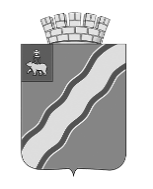 АДМИНИСТРАЦИЯКРАСНОКАМСКОГО ГОРОДСКОГО ОКРУГАПОСТАНОВЛЕНИЕ______________                             							№ ____О внесении изменений в постановление администрации Краснокамского городского округа  от 29.09.2020 №541-п «Об утверждении муниципальной программы «Благоустройство, содержание объектов озеленения общего пользования и объектов ритуального назначенияКраснокамского городского округа»В соответствии с Бюджетным кодексом Российской Федерации, Федеральным законом от 6 октября 2003 г. № 131-ФЗ «Об общих принципах организации местного самоуправления в Российской Федерации», в соответствии с Порядком разработки, формирования, реализации и оценки эффективности муниципальных программ Краснокамского городского округа, утвержденным постановлением администрации  Краснокамского городского округа от 17 июня 2020г. № 322-п «Об утверждении Порядка принятия решений о разработке муниципальных программ, их формирования и реализации», постановлением администрации Краснокамска городского округа от 03 июля 2020 г. № 361-п «Об утверждении Перечня муниципальных программ Краснокамского городского округа» администрация Краснокамского городского округаПОСТАНОВЛЯЕТ:Внести изменения в постановление администрации Краснокамского городского округа от 29.09.2020 № 541-п «Об утверждении муниципальной программы «Благоустройство, содержание объектов озеленения общего пользования и объектов ритуального назначения Краснокамского городского округа» (в редакции постановлений администрации Краснокамского городского округа от 22.03.2021 № 177-п, от 05.10.2021 № 635-п, от 28.12.2021 № 913-п, от 11.05.2022 № 378-п, от 31.08.2022 № 720-п, от 31.01.2023 № 42-п, от 16.02.2023 № 73-п, от 07.07.2023 № 415-п), изложив  муниципальную программу в редакции согласно приложению к настоящему постановлению.Настоящее постановление подлежит опубликованию в специальном выпуске «Официальные материалы органов местного самоуправления Краснокамского городского округа» газеты «Краснокамская звезда» и размещению на официальном сайте Краснокамского городского округа http://krasnokamsk.ru/.Контроль за исполнением постановления возложить на заместителя главы Краснокамского городского округа по развитию коммунальной инфраструктуры и благоустройства С.А. Ренёва.Глава городского округа –глава администрацииКраснокамского городского округа				   	          	И.Я. БыкаризМ.А. Арапова 4-40-68Приложениек постановлению  администрации Краснокамского городского округаот ________________  № ______«УТВЕРЖДЕНАпостановлением администрации Краснокамского городского округа от 29.09.2020 №541-пМуниципальная программа «Благоустройство, содержание объектов озеленения общего пользования и объектов ритуального значения Краснокамского городского округа»ПАСПОРТ муниципальной программыСИСТЕМА ПРОГРАММНЫХ МЕРОПРИЯТИЙподпрограммы 1.1.«Строительство, ремонт и содержание объектов благоустройства»муниципальной программы «Благоустройство, содержание объектов озеленения общего пользования и объектов ритуального значения Краснокамского городского округа»ТАБЛИЦАпоказателей конечного результата муниципальной программы«Благоустройство, содержание объектов озеленения общего пользования и объектов ритуального назначенияКраснокамского городского округа»Приложение к муниципальной программе«Благоустройство, содержание объектов озеленения общего пользования и объектов ритуального назначения Краснокамского городского округа»МЕТОДИКАрасчета значений показателей конечного результата муниципальной программы«Благоустройство, содержание объектов озеленения общего пользования и объектов ритуального назначения Краснокамского городского округа»Приложение к муниципальной программе«Благоустройство, содержание объектов озеленения общего пользования и объектов ритуального назначения Краснокамского городского округа»ФИНАНСОВО-ЭКОНОМИЧЕСКОЕ ОБОСНОВАНИЕ
«Благоустройство, содержание объектов озеленения общего пользования и объектов ритуального назначения Краснокамского городского округа»№ п/пНаименование разделаСодержание раздела1231Наименование проекта документа стратегического планирования О внесении изменений в постановление администрации Краснокамского городского округа  от 29.09.2020 №541-п «Об утверждении муниципальной программы «Благоустройство, содержание объектов озеленения общего пользования и объектов ритуального назначения Краснокамского городского округа»2Сведения о разработчике проекта документа стратегического планированияУправление благоустройства, дорожной и транспортной инфраструктуры  администрации Краснокамского городского округа, г. Краснокамск, пр. Маяковского, каб.4033ФИО, должность, телефон и адрес электронной почты должностного лица, уполномоченного принимать предложения и (или) замечанияАрапова Мария Александровна, гл. специалистУправления благоустройства, дорожной и транспортной инфраструктуры администрации города Краснокамска upr.bdt@mail.ru    8 (34273) 4-40-684Информация о способах предоставления замечаний и (или) предложений по проекту документа стратегического планированиязамечания и предложения  направлять на адрес электронной почты: upr.bdt@mail.ru.5Период проведения общественного обсуждения и направления предложений и (или) замечаний по проекту документа стратегического планированияс 01 октября 2023 г. по 15 октября 2023 г. включительно.6 Иная информация(заполняется при необходимости)Письменные замечания и предложения к проекту постановления принимаются к рассмотрению до даты окончания обсуждения проекта.Письменные замечания и предложения к проекту постановления, поступившие после срока завершения проведения публичного обсуждения проекта постановления, рассмотрению не подлежат.№Наименование разделаСодержание разделаСодержание разделаСодержание разделаСодержание разделаСодержание раздела12333331Наименование программы«Благоустройство, содержание объектов озеленения общего пользования и объектов ритуального значения» (далее – Программа)«Благоустройство, содержание объектов озеленения общего пользования и объектов ритуального значения» (далее – Программа)«Благоустройство, содержание объектов озеленения общего пользования и объектов ритуального значения» (далее – Программа)«Благоустройство, содержание объектов озеленения общего пользования и объектов ритуального значения» (далее – Программа)«Благоустройство, содержание объектов озеленения общего пользования и объектов ритуального значения» (далее – Программа)2Ответственный руководительЗаместитель главы Краснокамского городского округа по развитию коммунальной инфраструктуры и благоустройства Заместитель главы Краснокамского городского округа по развитию коммунальной инфраструктуры и благоустройства Заместитель главы Краснокамского городского округа по развитию коммунальной инфраструктуры и благоустройства Заместитель главы Краснокамского городского округа по развитию коммунальной инфраструктуры и благоустройства Заместитель главы Краснокамского городского округа по развитию коммунальной инфраструктуры и благоустройства 3Исполнитель программыУправление благоустройства, дорожной и транспортной инфраструктуры (далее – УБ и ДТ)Управление благоустройства, дорожной и транспортной инфраструктуры (далее – УБ и ДТ)Управление благоустройства, дорожной и транспортной инфраструктуры (далее – УБ и ДТ)Управление благоустройства, дорожной и транспортной инфраструктуры (далее – УБ и ДТ)Управление благоустройства, дорожной и транспортной инфраструктуры (далее – УБ и ДТ)4Участники программы1. МКУ «Краснокамск Благоустройство» (далее - МКУ «КБ»)2. МКУ «Управление капитального строительства» (далее - МКУ «УКС»)3. Комитет земельных и имущественных отношений (далее – КЗИО)4. Управление культуры, молодежной политики и туризма (далее  - УКМПиТ)5. МКУ «Управление гражданской защиты, экологии и природопользования  (далее -МКУ «УГЗЭП»).1. МКУ «Краснокамск Благоустройство» (далее - МКУ «КБ»)2. МКУ «Управление капитального строительства» (далее - МКУ «УКС»)3. Комитет земельных и имущественных отношений (далее – КЗИО)4. Управление культуры, молодежной политики и туризма (далее  - УКМПиТ)5. МКУ «Управление гражданской защиты, экологии и природопользования  (далее -МКУ «УГЗЭП»).1. МКУ «Краснокамск Благоустройство» (далее - МКУ «КБ»)2. МКУ «Управление капитального строительства» (далее - МКУ «УКС»)3. Комитет земельных и имущественных отношений (далее – КЗИО)4. Управление культуры, молодежной политики и туризма (далее  - УКМПиТ)5. МКУ «Управление гражданской защиты, экологии и природопользования  (далее -МКУ «УГЗЭП»).1. МКУ «Краснокамск Благоустройство» (далее - МКУ «КБ»)2. МКУ «Управление капитального строительства» (далее - МКУ «УКС»)3. Комитет земельных и имущественных отношений (далее – КЗИО)4. Управление культуры, молодежной политики и туризма (далее  - УКМПиТ)5. МКУ «Управление гражданской защиты, экологии и природопользования  (далее -МКУ «УГЗЭП»).1. МКУ «Краснокамск Благоустройство» (далее - МКУ «КБ»)2. МКУ «Управление капитального строительства» (далее - МКУ «УКС»)3. Комитет земельных и имущественных отношений (далее – КЗИО)4. Управление культуры, молодежной политики и туризма (далее  - УКМПиТ)5. МКУ «Управление гражданской защиты, экологии и природопользования  (далее -МКУ «УГЗЭП»).5Характеристика текущего состояния сферы реализации программыМероприятия Программы направлены на обеспечение комфортных условий проживания населения путем повышения качества выполняемых работ (оказания услуг) по содержанию и ремонту объектов благоустройства и озеленения.Одним из условий улучшения жизни населения является повышение качества и эффективности работ по содержанию и ремонту объектов благоустройства и озеленения, то есть улучшение внешнего вида населенных пунктов, приведение улиц, скверов, площадей, кладбищ и прочих объектов в состояние, отвечающее действующим требованиям и нормам, придавая им ухоженный вид. Мероприятия Программы направлены на обеспечение комфортных условий проживания населения путем повышения качества выполняемых работ (оказания услуг) по содержанию и ремонту объектов благоустройства и озеленения.Одним из условий улучшения жизни населения является повышение качества и эффективности работ по содержанию и ремонту объектов благоустройства и озеленения, то есть улучшение внешнего вида населенных пунктов, приведение улиц, скверов, площадей, кладбищ и прочих объектов в состояние, отвечающее действующим требованиям и нормам, придавая им ухоженный вид. Мероприятия Программы направлены на обеспечение комфортных условий проживания населения путем повышения качества выполняемых работ (оказания услуг) по содержанию и ремонту объектов благоустройства и озеленения.Одним из условий улучшения жизни населения является повышение качества и эффективности работ по содержанию и ремонту объектов благоустройства и озеленения, то есть улучшение внешнего вида населенных пунктов, приведение улиц, скверов, площадей, кладбищ и прочих объектов в состояние, отвечающее действующим требованиям и нормам, придавая им ухоженный вид. Мероприятия Программы направлены на обеспечение комфортных условий проживания населения путем повышения качества выполняемых работ (оказания услуг) по содержанию и ремонту объектов благоустройства и озеленения.Одним из условий улучшения жизни населения является повышение качества и эффективности работ по содержанию и ремонту объектов благоустройства и озеленения, то есть улучшение внешнего вида населенных пунктов, приведение улиц, скверов, площадей, кладбищ и прочих объектов в состояние, отвечающее действующим требованиям и нормам, придавая им ухоженный вид. Мероприятия Программы направлены на обеспечение комфортных условий проживания населения путем повышения качества выполняемых работ (оказания услуг) по содержанию и ремонту объектов благоустройства и озеленения.Одним из условий улучшения жизни населения является повышение качества и эффективности работ по содержанию и ремонту объектов благоустройства и озеленения, то есть улучшение внешнего вида населенных пунктов, приведение улиц, скверов, площадей, кладбищ и прочих объектов в состояние, отвечающее действующим требованиям и нормам, придавая им ухоженный вид. 6Цели программы1. Повышение уровня благоустройства территорий Краснокамского городского округа. 2. Обеспечение местами под захоронение умерших жителей округа.1. Повышение уровня благоустройства территорий Краснокамского городского округа. 2. Обеспечение местами под захоронение умерших жителей округа.1. Повышение уровня благоустройства территорий Краснокамского городского округа. 2. Обеспечение местами под захоронение умерших жителей округа.1. Повышение уровня благоустройства территорий Краснокамского городского округа. 2. Обеспечение местами под захоронение умерших жителей округа.1. Повышение уровня благоустройства территорий Краснокамского городского округа. 2. Обеспечение местами под захоронение умерших жителей округа.7Перечень подпрограмм и задач1.1. Подпрограмма "Строительство, ремонт и содержание объектов благоустройства".1.1.1. Задача: Обеспечение бесперебойной работы сетей уличного освещения.1.1.2. Задача: Содержание в нормативном состоянии объектов благоустройства.1.1.3. Задача: Обеспечение санитарно-эпидемиологической безопасности территории КГО.2.1. Подпрограмма  "Восстановление нормативного состояния и содержание объектов ритуального назначения".2.1.1. Задача: Обеспечение содержания и развитие объектов ритуального назначения.1.1. Подпрограмма "Строительство, ремонт и содержание объектов благоустройства".1.1.1. Задача: Обеспечение бесперебойной работы сетей уличного освещения.1.1.2. Задача: Содержание в нормативном состоянии объектов благоустройства.1.1.3. Задача: Обеспечение санитарно-эпидемиологической безопасности территории КГО.2.1. Подпрограмма  "Восстановление нормативного состояния и содержание объектов ритуального назначения".2.1.1. Задача: Обеспечение содержания и развитие объектов ритуального назначения.1.1. Подпрограмма "Строительство, ремонт и содержание объектов благоустройства".1.1.1. Задача: Обеспечение бесперебойной работы сетей уличного освещения.1.1.2. Задача: Содержание в нормативном состоянии объектов благоустройства.1.1.3. Задача: Обеспечение санитарно-эпидемиологической безопасности территории КГО.2.1. Подпрограмма  "Восстановление нормативного состояния и содержание объектов ритуального назначения".2.1.1. Задача: Обеспечение содержания и развитие объектов ритуального назначения.1.1. Подпрограмма "Строительство, ремонт и содержание объектов благоустройства".1.1.1. Задача: Обеспечение бесперебойной работы сетей уличного освещения.1.1.2. Задача: Содержание в нормативном состоянии объектов благоустройства.1.1.3. Задача: Обеспечение санитарно-эпидемиологической безопасности территории КГО.2.1. Подпрограмма  "Восстановление нормативного состояния и содержание объектов ритуального назначения".2.1.1. Задача: Обеспечение содержания и развитие объектов ритуального назначения.1.1. Подпрограмма "Строительство, ремонт и содержание объектов благоустройства".1.1.1. Задача: Обеспечение бесперебойной работы сетей уличного освещения.1.1.2. Задача: Содержание в нормативном состоянии объектов благоустройства.1.1.3. Задача: Обеспечение санитарно-эпидемиологической безопасности территории КГО.2.1. Подпрограмма  "Восстановление нормативного состояния и содержание объектов ритуального назначения".2.1.1. Задача: Обеспечение содержания и развитие объектов ритуального назначения.8Сроки реализации программыПрограмма рассчитана на период с 2021 по 2026 годы.Программа рассчитана на период с 2021 по 2026 годы.Программа рассчитана на период с 2021 по 2026 годы.Программа рассчитана на период с 2021 по 2026 годы.Программа рассчитана на период с 2021 по 2026 годы.9Объемы и источники финансирования, тыс руб:2022г.2023 г.2024 г.2025 г.2026 г.9Объемы и источники финансирования, тыс руб:фактпланпланпланплан9 программа, в том числе:53687,553202,088555,179844,456552,89Бюджет Краснокамского городского округа (далее – бюджет КГО)53687,553202,070555,161844,454578,69Бюджет Пермского края (далее – бюджет ПК)0,00,018000,018000,00,091.1 Подпрограмма "Строительство, ремонт и содержание объектов благоустройства", в т.ч.50731,351271,583289,374578,654578,69Бюджет КГО50731,351271,565289,356578,654578,69Бюджет ПК0,00,018000,018000,00,091.2 Подпрограмма "Восстановление нормативного состояния и содержание объектов ритуального назначения", в т. ч.2956,21930,55265,85265,81974,29Бюджет КГО2956,21930,55265,85265,85265,810Показатели конечного результата целей программы,2022г.2023 г.2024 г.2025 г.2026 г.10Показатели конечного результата целей программы,фактпланпланпланплан101. Освоение бюджетных средств на содержание объектов благоустройства, тыс. руб.50731,351271,583289,374578,654578,6102. Освоение бюджетных средств на содержание объектов ритуального назначения, тыс. руб.2956,21930,55265,85265,81974,2КодКодКодКодНаименование показателя Наименование показателя Наименование показателя Наименование показателя Наименование показателя Наименование показателя Наименование показателя Наименование показателя Значения показателей непосредственного результатаЗначения показателей непосредственного результатаЗначения показателей непосредственного результатаЗначения показателей непосредственного результатаЗначения показателей непосредственного результатаЗначения показателей непосредственного результатаЗначения показателей непосредственного результатаЗначения показателей непосредственного результатаЗначения показателей непосредственного результатаЗначения показателей непосредственного результатаЗначения показателей непосредственного результатаЗначения показателей непосредственного результатаЗначения показателей непосредственного результатаЗначения показателей непосредственного результатаЗначения показателей непосредственного результатаЗначения показателей непосредственного результатаЗначения показателей непосредственного результатаЗначения показателей непосредственного результатаЗначения показателей непосредственного результатаЗначения показателей непосредственного результатаЗначения показателей непосредственного результатаЗначения показателей непосредственного результатаЗначения показателей непосредственного результатаЗначения показателей непосредственного результатаЗначения показателей непосредственного результатаЗначения показателей непосредственного результатаЗначения показателей непосредственного результатаЗначения показателей непосредственного результатаЗначения показателей непосредственного результатаЗначения показателей непосредственного результатаЗначения показателей непосредственного результатаЗначения показателей непосредственного результатаЗначения показателей непосредственного результатаЗначения показателей непосредственного результатаЗначения показателей непосредственного результатаЗначения показателей непосредственного результатаЗначения показателей непосредственного результатаЗначения показателей непосредственного результатаЗначения показателей непосредственного результатаЗначения показателей непосредственного результатаЗначения показателей непосредственного результатаЗначения показателей непосредственного результатаЗначения показателей непосредственного результатаЗначения показателей непосредственного результатаЗначения показателей непосредственного результатаЗначения показателей непосредственного результатаЗначения показателей непосредственного результатаЗначения показателей непосредственного результатаЗначения показателей непосредственного результатаЗначения показателей непосредственного результатаЗначения показателей непосредственного результатаЗначения показателей непосредственного результатаЗначения показателей непосредственного результатаЗначения показателей непосредственного результатаЗначения показателей непосредственного результатаУчастник программыУчастник программыУчастник программыУчастник программыУчастник программыУчастник программыУчастник программыУчастник программыУчастник программыКод бюджетной классификацииКод бюджетной классификацииКод бюджетной классификацииКод бюджетной классификацииКод бюджетной классификацииКод бюджетной классификацииКод бюджетной классификацииКод бюджетной классификацииКод бюджетной классификацииКод бюджетной классификацииКод бюджетной классификацииКод бюджетной классификацииКод бюджетной классификацииКод бюджетной классификацииКод бюджетной классификацииКод бюджетной классификацииКод бюджетной классификацииКод бюджетной классификацииКод бюджетной классификацииКод бюджетной классификацииКод бюджетной классификацииКод бюджетной классификацииКод бюджетной классификацииКод бюджетной классификацииКод бюджетной классификацииКод бюджетной классификацииКод бюджетной классификацииКод бюджетной классификацииКод бюджетной классификацииКод бюджетной классификацииКод бюджетной классификацииКод бюджетной классификацииИсточник финанси-рованияИсточник финанси-рованияИсточник финанси-рованияИсточник финанси-рованияИсточник финанси-рованияИсточник финанси-рованияИсточник финанси-рованияИсточник финанси-рованияОбъем финансирования, тыс. руб.Объем финансирования, тыс. руб.Объем финансирования, тыс. руб.Объем финансирования, тыс. руб.Объем финансирования, тыс. руб.Объем финансирования, тыс. руб.Объем финансирования, тыс. руб.Объем финансирования, тыс. руб.Объем финансирования, тыс. руб.Объем финансирования, тыс. руб.Объем финансирования, тыс. руб.Объем финансирования, тыс. руб.Объем финансирования, тыс. руб.Объем финансирования, тыс. руб.Объем финансирования, тыс. руб.Объем финансирования, тыс. руб.Объем финансирования, тыс. руб.Объем финансирования, тыс. руб.Объем финансирования, тыс. руб.Объем финансирования, тыс. руб.Объем финансирования, тыс. руб.Объем финансирования, тыс. руб.Объем финансирования, тыс. руб.Объем финансирования, тыс. руб.Объем финансирования, тыс. руб.Объем финансирования, тыс. руб.Объем финансирования, тыс. руб.Объем финансирования, тыс. руб.Объем финансирования, тыс. руб.Объем финансирования, тыс. руб.Объем финансирования, тыс. руб.Объем финансирования, тыс. руб.Объем финансирования, тыс. руб.КодКодКодКодНаименование показателя Наименование показателя Наименование показателя Наименование показателя Наименование показателя Наименование показателя Наименование показателя Наименование показателя 2022 год2022 год2022 год2022 год2022 год2022 год2022 год2022 год2022 год2022 год2022 год2022 год2022 год2023 год2023 год2023 год2023 год2023 год2023 год2023 год2023 год2023 год2023 год2023 год2024 год2024 год2024 год2024 год2024 год2024 год2024 год2024 год2024 год2024 год2025год2025год2025год2025год2025год2025год2025год2025год2025год2025год2026 год2026 год2026 год2026 год2026 год2026 год2026 год2026 год2026 год2026 год2026 годУчастник программыУчастник программыУчастник программыУчастник программыУчастник программыУчастник программыУчастник программыУчастник программыУчастник программыГРБСГРБСГРБСГРБСГРБСГРБСГРБСГРБСГРБСРзПрРзПрРзПрРзПрРзПрРзПрРзПрРзПрРзПрРзПрРзПрЦСРЦСРЦСРЦСРЦСРЦСРКВРКВРКВРКВРКВРКВРИсточник финанси-рованияИсточник финанси-рованияИсточник финанси-рованияИсточник финанси-рованияИсточник финанси-рованияИсточник финанси-рованияИсточник финанси-рованияИсточник финанси-рования2022 год2022 год2022 год2022 год2022 год2022 год2023 год2023 год2023 год2023 год2023 год2023 год2023 год2023 год2024год2024год2024год2024год2024год2024год2024год2025 год2025 год2025 год2025 год2025 год2025 год2025 год2026 год2026 год2026 год2026 год2026 годКодКодКодКодНаименование показателя Наименование показателя Наименование показателя Наименование показателя Наименование показателя Наименование показателя Наименование показателя Наименование показателя фактфактфактфактфактфактфактфактфактфактфактфактфактпланпланпланпланпланпланпланпланпланпланпланпланпланпланпланпланпланпланпланпланпланпланпланпланпланпланпланпланпланпланпланпланпланпланпланпланпланпланпланпланпланпланУчастник программыУчастник программыУчастник программыУчастник программыУчастник программыУчастник программыУчастник программыУчастник программыУчастник программыГРБСГРБСГРБСГРБСГРБСГРБСГРБСГРБСГРБСРзПрРзПрРзПрРзПрРзПрРзПрРзПрРзПрРзПрРзПрРзПрЦСРЦСРЦСРЦСРЦСРЦСРКВРКВРКВРКВРКВРКВРИсточник финанси-рованияИсточник финанси-рованияИсточник финанси-рованияИсточник финанси-рованияИсточник финанси-рованияИсточник финанси-рованияИсточник финанси-рованияИсточник финанси-рования2022 год2022 год2022 год2022 год2022 год2022 год2023 год2023 год2023 год2023 год2023 год2023 год2023 год2023 год2024год2024год2024год2024год2024год2024год2024год2025 год2025 год2025 год2025 год2025 год2025 год2025 год2026 год2026 год2026 год2026 год2026 годКодКодКодКодНаименование показателя Наименование показателя Наименование показателя Наименование показателя Наименование показателя Наименование показателя Наименование показателя Наименование показателя фактфактфактфактфактфактфактфактфактфактфактфактфактпланпланпланпланпланпланпланпланпланпланпланпланпланпланпланпланпланпланпланпланпланпланпланпланпланпланпланпланпланпланпланпланпланпланпланпланпланпланпланпланпланпланУчастник программыУчастник программыУчастник программыУчастник программыУчастник программыУчастник программыУчастник программыУчастник программыУчастник программыГРБСГРБСГРБСГРБСГРБСГРБСГРБСГРБСГРБСРзПрРзПрРзПрРзПрРзПрРзПрРзПрРзПрРзПрРзПрРзПрЦСРЦСРЦСРЦСРЦСРЦСРКВРКВРКВРКВРКВРКВРИсточник финанси-рованияИсточник финанси-рованияИсточник финанси-рованияИсточник финанси-рованияИсточник финанси-рованияИсточник финанси-рованияИсточник финанси-рованияИсточник финанси-рованияфактфактфактфактфактфактпланпланпланпланпланпланпланпланпланпланпланпланпланпланпланпланпланпланпланпланпланпланпланпланпланпланплан11112222222233333333333334444444444455555555556666666666777777777778888888889999999999999999999999999999999910101010101010101111111111111212121212121212131313131313131414141414141415151515151111Муниципальная программа «Благоустройство, содержание объектов озеленения общего пользования и объектов ритуального назначения Краснокамского городского округа»Муниципальная программа «Благоустройство, содержание объектов озеленения общего пользования и объектов ритуального назначения Краснокамского городского округа»Муниципальная программа «Благоустройство, содержание объектов озеленения общего пользования и объектов ритуального назначения Краснокамского городского округа»Муниципальная программа «Благоустройство, содержание объектов озеленения общего пользования и объектов ритуального назначения Краснокамского городского округа»Муниципальная программа «Благоустройство, содержание объектов озеленения общего пользования и объектов ритуального назначения Краснокамского городского округа»Муниципальная программа «Благоустройство, содержание объектов озеленения общего пользования и объектов ритуального назначения Краснокамского городского округа»Муниципальная программа «Благоустройство, содержание объектов озеленения общего пользования и объектов ритуального назначения Краснокамского городского округа»Муниципальная программа «Благоустройство, содержание объектов озеленения общего пользования и объектов ритуального назначения Краснокамского городского округа»Муниципальная программа «Благоустройство, содержание объектов озеленения общего пользования и объектов ритуального назначения Краснокамского городского округа»Муниципальная программа «Благоустройство, содержание объектов озеленения общего пользования и объектов ритуального назначения Краснокамского городского округа»Муниципальная программа «Благоустройство, содержание объектов озеленения общего пользования и объектов ритуального назначения Краснокамского городского округа»Муниципальная программа «Благоустройство, содержание объектов озеленения общего пользования и объектов ритуального назначения Краснокамского городского округа»Муниципальная программа «Благоустройство, содержание объектов озеленения общего пользования и объектов ритуального назначения Краснокамского городского округа»Муниципальная программа «Благоустройство, содержание объектов озеленения общего пользования и объектов ритуального назначения Краснокамского городского округа»Муниципальная программа «Благоустройство, содержание объектов озеленения общего пользования и объектов ритуального назначения Краснокамского городского округа»Муниципальная программа «Благоустройство, содержание объектов озеленения общего пользования и объектов ритуального назначения Краснокамского городского округа»Муниципальная программа «Благоустройство, содержание объектов озеленения общего пользования и объектов ритуального назначения Краснокамского городского округа»Муниципальная программа «Благоустройство, содержание объектов озеленения общего пользования и объектов ритуального назначения Краснокамского городского округа»Муниципальная программа «Благоустройство, содержание объектов озеленения общего пользования и объектов ритуального назначения Краснокамского городского округа»Муниципальная программа «Благоустройство, содержание объектов озеленения общего пользования и объектов ритуального назначения Краснокамского городского округа»Муниципальная программа «Благоустройство, содержание объектов озеленения общего пользования и объектов ритуального назначения Краснокамского городского округа»Муниципальная программа «Благоустройство, содержание объектов озеленения общего пользования и объектов ритуального назначения Краснокамского городского округа»Муниципальная программа «Благоустройство, содержание объектов озеленения общего пользования и объектов ритуального назначения Краснокамского городского округа»Муниципальная программа «Благоустройство, содержание объектов озеленения общего пользования и объектов ритуального назначения Краснокамского городского округа»Муниципальная программа «Благоустройство, содержание объектов озеленения общего пользования и объектов ритуального назначения Краснокамского городского округа»Муниципальная программа «Благоустройство, содержание объектов озеленения общего пользования и объектов ритуального назначения Краснокамского городского округа»Муниципальная программа «Благоустройство, содержание объектов озеленения общего пользования и объектов ритуального назначения Краснокамского городского округа»Муниципальная программа «Благоустройство, содержание объектов озеленения общего пользования и объектов ритуального назначения Краснокамского городского округа»Муниципальная программа «Благоустройство, содержание объектов озеленения общего пользования и объектов ритуального назначения Краснокамского городского округа»Муниципальная программа «Благоустройство, содержание объектов озеленения общего пользования и объектов ритуального назначения Краснокамского городского округа»Муниципальная программа «Благоустройство, содержание объектов озеленения общего пользования и объектов ритуального назначения Краснокамского городского округа»Муниципальная программа «Благоустройство, содержание объектов озеленения общего пользования и объектов ритуального назначения Краснокамского городского округа»Муниципальная программа «Благоустройство, содержание объектов озеленения общего пользования и объектов ритуального назначения Краснокамского городского округа»Муниципальная программа «Благоустройство, содержание объектов озеленения общего пользования и объектов ритуального назначения Краснокамского городского округа»Муниципальная программа «Благоустройство, содержание объектов озеленения общего пользования и объектов ритуального назначения Краснокамского городского округа»Муниципальная программа «Благоустройство, содержание объектов озеленения общего пользования и объектов ритуального назначения Краснокамского городского округа»Муниципальная программа «Благоустройство, содержание объектов озеленения общего пользования и объектов ритуального назначения Краснокамского городского округа»Муниципальная программа «Благоустройство, содержание объектов озеленения общего пользования и объектов ритуального назначения Краснокамского городского округа»Муниципальная программа «Благоустройство, содержание объектов озеленения общего пользования и объектов ритуального назначения Краснокамского городского округа»Муниципальная программа «Благоустройство, содержание объектов озеленения общего пользования и объектов ритуального назначения Краснокамского городского округа»Муниципальная программа «Благоустройство, содержание объектов озеленения общего пользования и объектов ритуального назначения Краснокамского городского округа»Муниципальная программа «Благоустройство, содержание объектов озеленения общего пользования и объектов ритуального назначения Краснокамского городского округа»Муниципальная программа «Благоустройство, содержание объектов озеленения общего пользования и объектов ритуального назначения Краснокамского городского округа»Муниципальная программа «Благоустройство, содержание объектов озеленения общего пользования и объектов ритуального назначения Краснокамского городского округа»Муниципальная программа «Благоустройство, содержание объектов озеленения общего пользования и объектов ритуального назначения Краснокамского городского округа»Муниципальная программа «Благоустройство, содержание объектов озеленения общего пользования и объектов ритуального назначения Краснокамского городского округа»Муниципальная программа «Благоустройство, содержание объектов озеленения общего пользования и объектов ритуального назначения Краснокамского городского округа»Муниципальная программа «Благоустройство, содержание объектов озеленения общего пользования и объектов ритуального назначения Краснокамского городского округа»Муниципальная программа «Благоустройство, содержание объектов озеленения общего пользования и объектов ритуального назначения Краснокамского городского округа»Муниципальная программа «Благоустройство, содержание объектов озеленения общего пользования и объектов ритуального назначения Краснокамского городского округа»Муниципальная программа «Благоустройство, содержание объектов озеленения общего пользования и объектов ритуального назначения Краснокамского городского округа»Муниципальная программа «Благоустройство, содержание объектов озеленения общего пользования и объектов ритуального назначения Краснокамского городского округа»Муниципальная программа «Благоустройство, содержание объектов озеленения общего пользования и объектов ритуального назначения Краснокамского городского округа»Муниципальная программа «Благоустройство, содержание объектов озеленения общего пользования и объектов ритуального назначения Краснокамского городского округа»Муниципальная программа «Благоустройство, содержание объектов озеленения общего пользования и объектов ритуального назначения Краснокамского городского округа»Муниципальная программа «Благоустройство, содержание объектов озеленения общего пользования и объектов ритуального назначения Краснокамского городского округа»Муниципальная программа «Благоустройство, содержание объектов озеленения общего пользования и объектов ритуального назначения Краснокамского городского округа»Муниципальная программа «Благоустройство, содержание объектов озеленения общего пользования и объектов ритуального назначения Краснокамского городского округа»Муниципальная программа «Благоустройство, содержание объектов озеленения общего пользования и объектов ритуального назначения Краснокамского городского округа»Муниципальная программа «Благоустройство, содержание объектов озеленения общего пользования и объектов ритуального назначения Краснокамского городского округа»Муниципальная программа «Благоустройство, содержание объектов озеленения общего пользования и объектов ритуального назначения Краснокамского городского округа»Муниципальная программа «Благоустройство, содержание объектов озеленения общего пользования и объектов ритуального назначения Краснокамского городского округа»Муниципальная программа «Благоустройство, содержание объектов озеленения общего пользования и объектов ритуального назначения Краснокамского городского округа»Муниципальная программа «Благоустройство, содержание объектов озеленения общего пользования и объектов ритуального назначения Краснокамского городского округа»Муниципальная программа «Благоустройство, содержание объектов озеленения общего пользования и объектов ритуального назначения Краснокамского городского округа»Муниципальная программа «Благоустройство, содержание объектов озеленения общего пользования и объектов ритуального назначения Краснокамского городского округа»Муниципальная программа «Благоустройство, содержание объектов озеленения общего пользования и объектов ритуального назначения Краснокамского городского округа»Муниципальная программа «Благоустройство, содержание объектов озеленения общего пользования и объектов ритуального назначения Краснокамского городского округа»Муниципальная программа «Благоустройство, содержание объектов озеленения общего пользования и объектов ритуального назначения Краснокамского городского округа»Муниципальная программа «Благоустройство, содержание объектов озеленения общего пользования и объектов ритуального назначения Краснокамского городского округа»Муниципальная программа «Благоустройство, содержание объектов озеленения общего пользования и объектов ритуального назначения Краснокамского городского округа»Муниципальная программа «Благоустройство, содержание объектов озеленения общего пользования и объектов ритуального назначения Краснокамского городского округа»Муниципальная программа «Благоустройство, содержание объектов озеленения общего пользования и объектов ритуального назначения Краснокамского городского округа»Муниципальная программа «Благоустройство, содержание объектов озеленения общего пользования и объектов ритуального назначения Краснокамского городского округа»Муниципальная программа «Благоустройство, содержание объектов озеленения общего пользования и объектов ритуального назначения Краснокамского городского округа»Муниципальная программа «Благоустройство, содержание объектов озеленения общего пользования и объектов ритуального назначения Краснокамского городского округа»Муниципальная программа «Благоустройство, содержание объектов озеленения общего пользования и объектов ритуального назначения Краснокамского городского округа»Муниципальная программа «Благоустройство, содержание объектов озеленения общего пользования и объектов ритуального назначения Краснокамского городского округа»Муниципальная программа «Благоустройство, содержание объектов озеленения общего пользования и объектов ритуального назначения Краснокамского городского округа»Муниципальная программа «Благоустройство, содержание объектов озеленения общего пользования и объектов ритуального назначения Краснокамского городского округа»Муниципальная программа «Благоустройство, содержание объектов озеленения общего пользования и объектов ритуального назначения Краснокамского городского округа»Муниципальная программа «Благоустройство, содержание объектов озеленения общего пользования и объектов ритуального назначения Краснокамского городского округа»Муниципальная программа «Благоустройство, содержание объектов озеленения общего пользования и объектов ритуального назначения Краснокамского городского округа»Муниципальная программа «Благоустройство, содержание объектов озеленения общего пользования и объектов ритуального назначения Краснокамского городского округа»Муниципальная программа «Благоустройство, содержание объектов озеленения общего пользования и объектов ритуального назначения Краснокамского городского округа»Муниципальная программа «Благоустройство, содержание объектов озеленения общего пользования и объектов ритуального назначения Краснокамского городского округа»Муниципальная программа «Благоустройство, содержание объектов озеленения общего пользования и объектов ритуального назначения Краснокамского городского округа»Муниципальная программа «Благоустройство, содержание объектов озеленения общего пользования и объектов ритуального назначения Краснокамского городского округа»Муниципальная программа «Благоустройство, содержание объектов озеленения общего пользования и объектов ритуального назначения Краснокамского городского округа»Муниципальная программа «Благоустройство, содержание объектов озеленения общего пользования и объектов ритуального назначения Краснокамского городского округа»Муниципальная программа «Благоустройство, содержание объектов озеленения общего пользования и объектов ритуального назначения Краснокамского городского округа»Муниципальная программа «Благоустройство, содержание объектов озеленения общего пользования и объектов ритуального назначения Краснокамского городского округа»Муниципальная программа «Благоустройство, содержание объектов озеленения общего пользования и объектов ритуального назначения Краснокамского городского округа»Муниципальная программа «Благоустройство, содержание объектов озеленения общего пользования и объектов ритуального назначения Краснокамского городского округа»Муниципальная программа «Благоустройство, содержание объектов озеленения общего пользования и объектов ритуального назначения Краснокамского городского округа»Муниципальная программа «Благоустройство, содержание объектов озеленения общего пользования и объектов ритуального назначения Краснокамского городского округа»Муниципальная программа «Благоустройство, содержание объектов озеленения общего пользования и объектов ритуального назначения Краснокамского городского округа»Муниципальная программа «Благоустройство, содержание объектов озеленения общего пользования и объектов ритуального назначения Краснокамского городского округа»Муниципальная программа «Благоустройство, содержание объектов озеленения общего пользования и объектов ритуального назначения Краснокамского городского округа»Муниципальная программа «Благоустройство, содержание объектов озеленения общего пользования и объектов ритуального назначения Краснокамского городского округа»Муниципальная программа «Благоустройство, содержание объектов озеленения общего пользования и объектов ритуального назначения Краснокамского городского округа»Муниципальная программа «Благоустройство, содержание объектов озеленения общего пользования и объектов ритуального назначения Краснокамского городского округа»Муниципальная программа «Благоустройство, содержание объектов озеленения общего пользования и объектов ритуального назначения Краснокамского городского округа»Муниципальная программа «Благоустройство, содержание объектов озеленения общего пользования и объектов ритуального назначения Краснокамского городского округа»Всего, в т. ч.Всего, в т. ч.Всего, в т. ч.Всего, в т. ч.Всего, в т. ч.Всего, в т. ч.Всего, в т. ч.Всего, в т. ч.53687,553687,553687,553687,553687,553687,553202,053202,053202,053202,053202,053202,053202,053202,088555,188555,188555,188555,188555,188555,188555,179844,479844,479844,479844,479844,479844,479844,456552,856552,856552,856552,856552,81111Муниципальная программа «Благоустройство, содержание объектов озеленения общего пользования и объектов ритуального назначения Краснокамского городского округа»Муниципальная программа «Благоустройство, содержание объектов озеленения общего пользования и объектов ритуального назначения Краснокамского городского округа»Муниципальная программа «Благоустройство, содержание объектов озеленения общего пользования и объектов ритуального назначения Краснокамского городского округа»Муниципальная программа «Благоустройство, содержание объектов озеленения общего пользования и объектов ритуального назначения Краснокамского городского округа»Муниципальная программа «Благоустройство, содержание объектов озеленения общего пользования и объектов ритуального назначения Краснокамского городского округа»Муниципальная программа «Благоустройство, содержание объектов озеленения общего пользования и объектов ритуального назначения Краснокамского городского округа»Муниципальная программа «Благоустройство, содержание объектов озеленения общего пользования и объектов ритуального назначения Краснокамского городского округа»Муниципальная программа «Благоустройство, содержание объектов озеленения общего пользования и объектов ритуального назначения Краснокамского городского округа»Муниципальная программа «Благоустройство, содержание объектов озеленения общего пользования и объектов ритуального назначения Краснокамского городского округа»Муниципальная программа «Благоустройство, содержание объектов озеленения общего пользования и объектов ритуального назначения Краснокамского городского округа»Муниципальная программа «Благоустройство, содержание объектов озеленения общего пользования и объектов ритуального назначения Краснокамского городского округа»Муниципальная программа «Благоустройство, содержание объектов озеленения общего пользования и объектов ритуального назначения Краснокамского городского округа»Муниципальная программа «Благоустройство, содержание объектов озеленения общего пользования и объектов ритуального назначения Краснокамского городского округа»Муниципальная программа «Благоустройство, содержание объектов озеленения общего пользования и объектов ритуального назначения Краснокамского городского округа»Муниципальная программа «Благоустройство, содержание объектов озеленения общего пользования и объектов ритуального назначения Краснокамского городского округа»Муниципальная программа «Благоустройство, содержание объектов озеленения общего пользования и объектов ритуального назначения Краснокамского городского округа»Муниципальная программа «Благоустройство, содержание объектов озеленения общего пользования и объектов ритуального назначения Краснокамского городского округа»Муниципальная программа «Благоустройство, содержание объектов озеленения общего пользования и объектов ритуального назначения Краснокамского городского округа»Муниципальная программа «Благоустройство, содержание объектов озеленения общего пользования и объектов ритуального назначения Краснокамского городского округа»Муниципальная программа «Благоустройство, содержание объектов озеленения общего пользования и объектов ритуального назначения Краснокамского городского округа»Муниципальная программа «Благоустройство, содержание объектов озеленения общего пользования и объектов ритуального назначения Краснокамского городского округа»Муниципальная программа «Благоустройство, содержание объектов озеленения общего пользования и объектов ритуального назначения Краснокамского городского округа»Муниципальная программа «Благоустройство, содержание объектов озеленения общего пользования и объектов ритуального назначения Краснокамского городского округа»Муниципальная программа «Благоустройство, содержание объектов озеленения общего пользования и объектов ритуального назначения Краснокамского городского округа»Муниципальная программа «Благоустройство, содержание объектов озеленения общего пользования и объектов ритуального назначения Краснокамского городского округа»Муниципальная программа «Благоустройство, содержание объектов озеленения общего пользования и объектов ритуального назначения Краснокамского городского округа»Муниципальная программа «Благоустройство, содержание объектов озеленения общего пользования и объектов ритуального назначения Краснокамского городского округа»Муниципальная программа «Благоустройство, содержание объектов озеленения общего пользования и объектов ритуального назначения Краснокамского городского округа»Муниципальная программа «Благоустройство, содержание объектов озеленения общего пользования и объектов ритуального назначения Краснокамского городского округа»Муниципальная программа «Благоустройство, содержание объектов озеленения общего пользования и объектов ритуального назначения Краснокамского городского округа»Муниципальная программа «Благоустройство, содержание объектов озеленения общего пользования и объектов ритуального назначения Краснокамского городского округа»Муниципальная программа «Благоустройство, содержание объектов озеленения общего пользования и объектов ритуального назначения Краснокамского городского округа»Муниципальная программа «Благоустройство, содержание объектов озеленения общего пользования и объектов ритуального назначения Краснокамского городского округа»Муниципальная программа «Благоустройство, содержание объектов озеленения общего пользования и объектов ритуального назначения Краснокамского городского округа»Муниципальная программа «Благоустройство, содержание объектов озеленения общего пользования и объектов ритуального назначения Краснокамского городского округа»Муниципальная программа «Благоустройство, содержание объектов озеленения общего пользования и объектов ритуального назначения Краснокамского городского округа»Муниципальная программа «Благоустройство, содержание объектов озеленения общего пользования и объектов ритуального назначения Краснокамского городского округа»Муниципальная программа «Благоустройство, содержание объектов озеленения общего пользования и объектов ритуального назначения Краснокамского городского округа»Муниципальная программа «Благоустройство, содержание объектов озеленения общего пользования и объектов ритуального назначения Краснокамского городского округа»Муниципальная программа «Благоустройство, содержание объектов озеленения общего пользования и объектов ритуального назначения Краснокамского городского округа»Муниципальная программа «Благоустройство, содержание объектов озеленения общего пользования и объектов ритуального назначения Краснокамского городского округа»Муниципальная программа «Благоустройство, содержание объектов озеленения общего пользования и объектов ритуального назначения Краснокамского городского округа»Муниципальная программа «Благоустройство, содержание объектов озеленения общего пользования и объектов ритуального назначения Краснокамского городского округа»Муниципальная программа «Благоустройство, содержание объектов озеленения общего пользования и объектов ритуального назначения Краснокамского городского округа»Муниципальная программа «Благоустройство, содержание объектов озеленения общего пользования и объектов ритуального назначения Краснокамского городского округа»Муниципальная программа «Благоустройство, содержание объектов озеленения общего пользования и объектов ритуального назначения Краснокамского городского округа»Муниципальная программа «Благоустройство, содержание объектов озеленения общего пользования и объектов ритуального назначения Краснокамского городского округа»Муниципальная программа «Благоустройство, содержание объектов озеленения общего пользования и объектов ритуального назначения Краснокамского городского округа»Муниципальная программа «Благоустройство, содержание объектов озеленения общего пользования и объектов ритуального назначения Краснокамского городского округа»Муниципальная программа «Благоустройство, содержание объектов озеленения общего пользования и объектов ритуального назначения Краснокамского городского округа»Муниципальная программа «Благоустройство, содержание объектов озеленения общего пользования и объектов ритуального назначения Краснокамского городского округа»Муниципальная программа «Благоустройство, содержание объектов озеленения общего пользования и объектов ритуального назначения Краснокамского городского округа»Муниципальная программа «Благоустройство, содержание объектов озеленения общего пользования и объектов ритуального назначения Краснокамского городского округа»Муниципальная программа «Благоустройство, содержание объектов озеленения общего пользования и объектов ритуального назначения Краснокамского городского округа»Муниципальная программа «Благоустройство, содержание объектов озеленения общего пользования и объектов ритуального назначения Краснокамского городского округа»Муниципальная программа «Благоустройство, содержание объектов озеленения общего пользования и объектов ритуального назначения Краснокамского городского округа»Муниципальная программа «Благоустройство, содержание объектов озеленения общего пользования и объектов ритуального назначения Краснокамского городского округа»Муниципальная программа «Благоустройство, содержание объектов озеленения общего пользования и объектов ритуального назначения Краснокамского городского округа»Муниципальная программа «Благоустройство, содержание объектов озеленения общего пользования и объектов ритуального назначения Краснокамского городского округа»Муниципальная программа «Благоустройство, содержание объектов озеленения общего пользования и объектов ритуального назначения Краснокамского городского округа»Муниципальная программа «Благоустройство, содержание объектов озеленения общего пользования и объектов ритуального назначения Краснокамского городского округа»Муниципальная программа «Благоустройство, содержание объектов озеленения общего пользования и объектов ритуального назначения Краснокамского городского округа»Муниципальная программа «Благоустройство, содержание объектов озеленения общего пользования и объектов ритуального назначения Краснокамского городского округа»Муниципальная программа «Благоустройство, содержание объектов озеленения общего пользования и объектов ритуального назначения Краснокамского городского округа»Муниципальная программа «Благоустройство, содержание объектов озеленения общего пользования и объектов ритуального назначения Краснокамского городского округа»Муниципальная программа «Благоустройство, содержание объектов озеленения общего пользования и объектов ритуального назначения Краснокамского городского округа»Муниципальная программа «Благоустройство, содержание объектов озеленения общего пользования и объектов ритуального назначения Краснокамского городского округа»Муниципальная программа «Благоустройство, содержание объектов озеленения общего пользования и объектов ритуального назначения Краснокамского городского округа»Муниципальная программа «Благоустройство, содержание объектов озеленения общего пользования и объектов ритуального назначения Краснокамского городского округа»Муниципальная программа «Благоустройство, содержание объектов озеленения общего пользования и объектов ритуального назначения Краснокамского городского округа»Муниципальная программа «Благоустройство, содержание объектов озеленения общего пользования и объектов ритуального назначения Краснокамского городского округа»Муниципальная программа «Благоустройство, содержание объектов озеленения общего пользования и объектов ритуального назначения Краснокамского городского округа»Муниципальная программа «Благоустройство, содержание объектов озеленения общего пользования и объектов ритуального назначения Краснокамского городского округа»Муниципальная программа «Благоустройство, содержание объектов озеленения общего пользования и объектов ритуального назначения Краснокамского городского округа»Муниципальная программа «Благоустройство, содержание объектов озеленения общего пользования и объектов ритуального назначения Краснокамского городского округа»Муниципальная программа «Благоустройство, содержание объектов озеленения общего пользования и объектов ритуального назначения Краснокамского городского округа»Муниципальная программа «Благоустройство, содержание объектов озеленения общего пользования и объектов ритуального назначения Краснокамского городского округа»Муниципальная программа «Благоустройство, содержание объектов озеленения общего пользования и объектов ритуального назначения Краснокамского городского округа»Муниципальная программа «Благоустройство, содержание объектов озеленения общего пользования и объектов ритуального назначения Краснокамского городского округа»Муниципальная программа «Благоустройство, содержание объектов озеленения общего пользования и объектов ритуального назначения Краснокамского городского округа»Муниципальная программа «Благоустройство, содержание объектов озеленения общего пользования и объектов ритуального назначения Краснокамского городского округа»Муниципальная программа «Благоустройство, содержание объектов озеленения общего пользования и объектов ритуального назначения Краснокамского городского округа»Муниципальная программа «Благоустройство, содержание объектов озеленения общего пользования и объектов ритуального назначения Краснокамского городского округа»Муниципальная программа «Благоустройство, содержание объектов озеленения общего пользования и объектов ритуального назначения Краснокамского городского округа»Муниципальная программа «Благоустройство, содержание объектов озеленения общего пользования и объектов ритуального назначения Краснокамского городского округа»Муниципальная программа «Благоустройство, содержание объектов озеленения общего пользования и объектов ритуального назначения Краснокамского городского округа»Муниципальная программа «Благоустройство, содержание объектов озеленения общего пользования и объектов ритуального назначения Краснокамского городского округа»Муниципальная программа «Благоустройство, содержание объектов озеленения общего пользования и объектов ритуального назначения Краснокамского городского округа»Муниципальная программа «Благоустройство, содержание объектов озеленения общего пользования и объектов ритуального назначения Краснокамского городского округа»Муниципальная программа «Благоустройство, содержание объектов озеленения общего пользования и объектов ритуального назначения Краснокамского городского округа»Муниципальная программа «Благоустройство, содержание объектов озеленения общего пользования и объектов ритуального назначения Краснокамского городского округа»Муниципальная программа «Благоустройство, содержание объектов озеленения общего пользования и объектов ритуального назначения Краснокамского городского округа»Муниципальная программа «Благоустройство, содержание объектов озеленения общего пользования и объектов ритуального назначения Краснокамского городского округа»Муниципальная программа «Благоустройство, содержание объектов озеленения общего пользования и объектов ритуального назначения Краснокамского городского округа»Муниципальная программа «Благоустройство, содержание объектов озеленения общего пользования и объектов ритуального назначения Краснокамского городского округа»Муниципальная программа «Благоустройство, содержание объектов озеленения общего пользования и объектов ритуального назначения Краснокамского городского округа»Муниципальная программа «Благоустройство, содержание объектов озеленения общего пользования и объектов ритуального назначения Краснокамского городского округа»Муниципальная программа «Благоустройство, содержание объектов озеленения общего пользования и объектов ритуального назначения Краснокамского городского округа»Муниципальная программа «Благоустройство, содержание объектов озеленения общего пользования и объектов ритуального назначения Краснокамского городского округа»Муниципальная программа «Благоустройство, содержание объектов озеленения общего пользования и объектов ритуального назначения Краснокамского городского округа»Муниципальная программа «Благоустройство, содержание объектов озеленения общего пользования и объектов ритуального назначения Краснокамского городского округа»Муниципальная программа «Благоустройство, содержание объектов озеленения общего пользования и объектов ритуального назначения Краснокамского городского округа»Муниципальная программа «Благоустройство, содержание объектов озеленения общего пользования и объектов ритуального назначения Краснокамского городского округа»Муниципальная программа «Благоустройство, содержание объектов озеленения общего пользования и объектов ритуального назначения Краснокамского городского округа»бюджет КГОбюджет КГОбюджет КГОбюджет КГОбюджет КГОбюджет КГОбюджет КГОбюджет КГО53687,553687,553687,553687,553687,553687,553202,053202,053202,053202,053202,053202,053202,053202,070555,170555,170555,170555,170555,170555,170555,161844,461844,461844,461844,461844,461844,461844,454578,654578,654578,654578,654578,61111Муниципальная программа «Благоустройство, содержание объектов озеленения общего пользования и объектов ритуального назначения Краснокамского городского округа»Муниципальная программа «Благоустройство, содержание объектов озеленения общего пользования и объектов ритуального назначения Краснокамского городского округа»Муниципальная программа «Благоустройство, содержание объектов озеленения общего пользования и объектов ритуального назначения Краснокамского городского округа»Муниципальная программа «Благоустройство, содержание объектов озеленения общего пользования и объектов ритуального назначения Краснокамского городского округа»Муниципальная программа «Благоустройство, содержание объектов озеленения общего пользования и объектов ритуального назначения Краснокамского городского округа»Муниципальная программа «Благоустройство, содержание объектов озеленения общего пользования и объектов ритуального назначения Краснокамского городского округа»Муниципальная программа «Благоустройство, содержание объектов озеленения общего пользования и объектов ритуального назначения Краснокамского городского округа»Муниципальная программа «Благоустройство, содержание объектов озеленения общего пользования и объектов ритуального назначения Краснокамского городского округа»Муниципальная программа «Благоустройство, содержание объектов озеленения общего пользования и объектов ритуального назначения Краснокамского городского округа»Муниципальная программа «Благоустройство, содержание объектов озеленения общего пользования и объектов ритуального назначения Краснокамского городского округа»Муниципальная программа «Благоустройство, содержание объектов озеленения общего пользования и объектов ритуального назначения Краснокамского городского округа»Муниципальная программа «Благоустройство, содержание объектов озеленения общего пользования и объектов ритуального назначения Краснокамского городского округа»Муниципальная программа «Благоустройство, содержание объектов озеленения общего пользования и объектов ритуального назначения Краснокамского городского округа»Муниципальная программа «Благоустройство, содержание объектов озеленения общего пользования и объектов ритуального назначения Краснокамского городского округа»Муниципальная программа «Благоустройство, содержание объектов озеленения общего пользования и объектов ритуального назначения Краснокамского городского округа»Муниципальная программа «Благоустройство, содержание объектов озеленения общего пользования и объектов ритуального назначения Краснокамского городского округа»Муниципальная программа «Благоустройство, содержание объектов озеленения общего пользования и объектов ритуального назначения Краснокамского городского округа»Муниципальная программа «Благоустройство, содержание объектов озеленения общего пользования и объектов ритуального назначения Краснокамского городского округа»Муниципальная программа «Благоустройство, содержание объектов озеленения общего пользования и объектов ритуального назначения Краснокамского городского округа»Муниципальная программа «Благоустройство, содержание объектов озеленения общего пользования и объектов ритуального назначения Краснокамского городского округа»Муниципальная программа «Благоустройство, содержание объектов озеленения общего пользования и объектов ритуального назначения Краснокамского городского округа»Муниципальная программа «Благоустройство, содержание объектов озеленения общего пользования и объектов ритуального назначения Краснокамского городского округа»Муниципальная программа «Благоустройство, содержание объектов озеленения общего пользования и объектов ритуального назначения Краснокамского городского округа»Муниципальная программа «Благоустройство, содержание объектов озеленения общего пользования и объектов ритуального назначения Краснокамского городского округа»Муниципальная программа «Благоустройство, содержание объектов озеленения общего пользования и объектов ритуального назначения Краснокамского городского округа»Муниципальная программа «Благоустройство, содержание объектов озеленения общего пользования и объектов ритуального назначения Краснокамского городского округа»Муниципальная программа «Благоустройство, содержание объектов озеленения общего пользования и объектов ритуального назначения Краснокамского городского округа»Муниципальная программа «Благоустройство, содержание объектов озеленения общего пользования и объектов ритуального назначения Краснокамского городского округа»Муниципальная программа «Благоустройство, содержание объектов озеленения общего пользования и объектов ритуального назначения Краснокамского городского округа»Муниципальная программа «Благоустройство, содержание объектов озеленения общего пользования и объектов ритуального назначения Краснокамского городского округа»Муниципальная программа «Благоустройство, содержание объектов озеленения общего пользования и объектов ритуального назначения Краснокамского городского округа»Муниципальная программа «Благоустройство, содержание объектов озеленения общего пользования и объектов ритуального назначения Краснокамского городского округа»Муниципальная программа «Благоустройство, содержание объектов озеленения общего пользования и объектов ритуального назначения Краснокамского городского округа»Муниципальная программа «Благоустройство, содержание объектов озеленения общего пользования и объектов ритуального назначения Краснокамского городского округа»Муниципальная программа «Благоустройство, содержание объектов озеленения общего пользования и объектов ритуального назначения Краснокамского городского округа»Муниципальная программа «Благоустройство, содержание объектов озеленения общего пользования и объектов ритуального назначения Краснокамского городского округа»Муниципальная программа «Благоустройство, содержание объектов озеленения общего пользования и объектов ритуального назначения Краснокамского городского округа»Муниципальная программа «Благоустройство, содержание объектов озеленения общего пользования и объектов ритуального назначения Краснокамского городского округа»Муниципальная программа «Благоустройство, содержание объектов озеленения общего пользования и объектов ритуального назначения Краснокамского городского округа»Муниципальная программа «Благоустройство, содержание объектов озеленения общего пользования и объектов ритуального назначения Краснокамского городского округа»Муниципальная программа «Благоустройство, содержание объектов озеленения общего пользования и объектов ритуального назначения Краснокамского городского округа»Муниципальная программа «Благоустройство, содержание объектов озеленения общего пользования и объектов ритуального назначения Краснокамского городского округа»Муниципальная программа «Благоустройство, содержание объектов озеленения общего пользования и объектов ритуального назначения Краснокамского городского округа»Муниципальная программа «Благоустройство, содержание объектов озеленения общего пользования и объектов ритуального назначения Краснокамского городского округа»Муниципальная программа «Благоустройство, содержание объектов озеленения общего пользования и объектов ритуального назначения Краснокамского городского округа»Муниципальная программа «Благоустройство, содержание объектов озеленения общего пользования и объектов ритуального назначения Краснокамского городского округа»Муниципальная программа «Благоустройство, содержание объектов озеленения общего пользования и объектов ритуального назначения Краснокамского городского округа»Муниципальная программа «Благоустройство, содержание объектов озеленения общего пользования и объектов ритуального назначения Краснокамского городского округа»Муниципальная программа «Благоустройство, содержание объектов озеленения общего пользования и объектов ритуального назначения Краснокамского городского округа»Муниципальная программа «Благоустройство, содержание объектов озеленения общего пользования и объектов ритуального назначения Краснокамского городского округа»Муниципальная программа «Благоустройство, содержание объектов озеленения общего пользования и объектов ритуального назначения Краснокамского городского округа»Муниципальная программа «Благоустройство, содержание объектов озеленения общего пользования и объектов ритуального назначения Краснокамского городского округа»Муниципальная программа «Благоустройство, содержание объектов озеленения общего пользования и объектов ритуального назначения Краснокамского городского округа»Муниципальная программа «Благоустройство, содержание объектов озеленения общего пользования и объектов ритуального назначения Краснокамского городского округа»Муниципальная программа «Благоустройство, содержание объектов озеленения общего пользования и объектов ритуального назначения Краснокамского городского округа»Муниципальная программа «Благоустройство, содержание объектов озеленения общего пользования и объектов ритуального назначения Краснокамского городского округа»Муниципальная программа «Благоустройство, содержание объектов озеленения общего пользования и объектов ритуального назначения Краснокамского городского округа»Муниципальная программа «Благоустройство, содержание объектов озеленения общего пользования и объектов ритуального назначения Краснокамского городского округа»Муниципальная программа «Благоустройство, содержание объектов озеленения общего пользования и объектов ритуального назначения Краснокамского городского округа»Муниципальная программа «Благоустройство, содержание объектов озеленения общего пользования и объектов ритуального назначения Краснокамского городского округа»Муниципальная программа «Благоустройство, содержание объектов озеленения общего пользования и объектов ритуального назначения Краснокамского городского округа»Муниципальная программа «Благоустройство, содержание объектов озеленения общего пользования и объектов ритуального назначения Краснокамского городского округа»Муниципальная программа «Благоустройство, содержание объектов озеленения общего пользования и объектов ритуального назначения Краснокамского городского округа»Муниципальная программа «Благоустройство, содержание объектов озеленения общего пользования и объектов ритуального назначения Краснокамского городского округа»Муниципальная программа «Благоустройство, содержание объектов озеленения общего пользования и объектов ритуального назначения Краснокамского городского округа»Муниципальная программа «Благоустройство, содержание объектов озеленения общего пользования и объектов ритуального назначения Краснокамского городского округа»Муниципальная программа «Благоустройство, содержание объектов озеленения общего пользования и объектов ритуального назначения Краснокамского городского округа»Муниципальная программа «Благоустройство, содержание объектов озеленения общего пользования и объектов ритуального назначения Краснокамского городского округа»Муниципальная программа «Благоустройство, содержание объектов озеленения общего пользования и объектов ритуального назначения Краснокамского городского округа»Муниципальная программа «Благоустройство, содержание объектов озеленения общего пользования и объектов ритуального назначения Краснокамского городского округа»Муниципальная программа «Благоустройство, содержание объектов озеленения общего пользования и объектов ритуального назначения Краснокамского городского округа»Муниципальная программа «Благоустройство, содержание объектов озеленения общего пользования и объектов ритуального назначения Краснокамского городского округа»Муниципальная программа «Благоустройство, содержание объектов озеленения общего пользования и объектов ритуального назначения Краснокамского городского округа»Муниципальная программа «Благоустройство, содержание объектов озеленения общего пользования и объектов ритуального назначения Краснокамского городского округа»Муниципальная программа «Благоустройство, содержание объектов озеленения общего пользования и объектов ритуального назначения Краснокамского городского округа»Муниципальная программа «Благоустройство, содержание объектов озеленения общего пользования и объектов ритуального назначения Краснокамского городского округа»Муниципальная программа «Благоустройство, содержание объектов озеленения общего пользования и объектов ритуального назначения Краснокамского городского округа»Муниципальная программа «Благоустройство, содержание объектов озеленения общего пользования и объектов ритуального назначения Краснокамского городского округа»Муниципальная программа «Благоустройство, содержание объектов озеленения общего пользования и объектов ритуального назначения Краснокамского городского округа»Муниципальная программа «Благоустройство, содержание объектов озеленения общего пользования и объектов ритуального назначения Краснокамского городского округа»Муниципальная программа «Благоустройство, содержание объектов озеленения общего пользования и объектов ритуального назначения Краснокамского городского округа»Муниципальная программа «Благоустройство, содержание объектов озеленения общего пользования и объектов ритуального назначения Краснокамского городского округа»Муниципальная программа «Благоустройство, содержание объектов озеленения общего пользования и объектов ритуального назначения Краснокамского городского округа»Муниципальная программа «Благоустройство, содержание объектов озеленения общего пользования и объектов ритуального назначения Краснокамского городского округа»Муниципальная программа «Благоустройство, содержание объектов озеленения общего пользования и объектов ритуального назначения Краснокамского городского округа»Муниципальная программа «Благоустройство, содержание объектов озеленения общего пользования и объектов ритуального назначения Краснокамского городского округа»Муниципальная программа «Благоустройство, содержание объектов озеленения общего пользования и объектов ритуального назначения Краснокамского городского округа»Муниципальная программа «Благоустройство, содержание объектов озеленения общего пользования и объектов ритуального назначения Краснокамского городского округа»Муниципальная программа «Благоустройство, содержание объектов озеленения общего пользования и объектов ритуального назначения Краснокамского городского округа»Муниципальная программа «Благоустройство, содержание объектов озеленения общего пользования и объектов ритуального назначения Краснокамского городского округа»Муниципальная программа «Благоустройство, содержание объектов озеленения общего пользования и объектов ритуального назначения Краснокамского городского округа»Муниципальная программа «Благоустройство, содержание объектов озеленения общего пользования и объектов ритуального назначения Краснокамского городского округа»Муниципальная программа «Благоустройство, содержание объектов озеленения общего пользования и объектов ритуального назначения Краснокамского городского округа»Муниципальная программа «Благоустройство, содержание объектов озеленения общего пользования и объектов ритуального назначения Краснокамского городского округа»Муниципальная программа «Благоустройство, содержание объектов озеленения общего пользования и объектов ритуального назначения Краснокамского городского округа»Муниципальная программа «Благоустройство, содержание объектов озеленения общего пользования и объектов ритуального назначения Краснокамского городского округа»Муниципальная программа «Благоустройство, содержание объектов озеленения общего пользования и объектов ритуального назначения Краснокамского городского округа»Муниципальная программа «Благоустройство, содержание объектов озеленения общего пользования и объектов ритуального назначения Краснокамского городского округа»Муниципальная программа «Благоустройство, содержание объектов озеленения общего пользования и объектов ритуального назначения Краснокамского городского округа»Муниципальная программа «Благоустройство, содержание объектов озеленения общего пользования и объектов ритуального назначения Краснокамского городского округа»Муниципальная программа «Благоустройство, содержание объектов озеленения общего пользования и объектов ритуального назначения Краснокамского городского округа»Муниципальная программа «Благоустройство, содержание объектов озеленения общего пользования и объектов ритуального назначения Краснокамского городского округа»Муниципальная программа «Благоустройство, содержание объектов озеленения общего пользования и объектов ритуального назначения Краснокамского городского округа»Муниципальная программа «Благоустройство, содержание объектов озеленения общего пользования и объектов ритуального назначения Краснокамского городского округа»бюджет ПКбюджет ПКбюджет ПКбюджет ПКбюджет ПКбюджет ПКбюджет ПКбюджет ПК0,00,00,00,00,00,00,00,00,00,00,00,00,00,018000,018000,018000,018000,018000,018000,018000,018000,018000,018000,018000,018000,018000,018000,00,00,00,00,00,01.11.11.11.1Подпрограмма «Строительство, ремонт и содержание объектов благоустройства»Подпрограмма «Строительство, ремонт и содержание объектов благоустройства»Подпрограмма «Строительство, ремонт и содержание объектов благоустройства»Подпрограмма «Строительство, ремонт и содержание объектов благоустройства»Подпрограмма «Строительство, ремонт и содержание объектов благоустройства»Подпрограмма «Строительство, ремонт и содержание объектов благоустройства»Подпрограмма «Строительство, ремонт и содержание объектов благоустройства»Подпрограмма «Строительство, ремонт и содержание объектов благоустройства»Подпрограмма «Строительство, ремонт и содержание объектов благоустройства»Подпрограмма «Строительство, ремонт и содержание объектов благоустройства»Подпрограмма «Строительство, ремонт и содержание объектов благоустройства»Подпрограмма «Строительство, ремонт и содержание объектов благоустройства»Подпрограмма «Строительство, ремонт и содержание объектов благоустройства»Подпрограмма «Строительство, ремонт и содержание объектов благоустройства»Подпрограмма «Строительство, ремонт и содержание объектов благоустройства»Подпрограмма «Строительство, ремонт и содержание объектов благоустройства»Подпрограмма «Строительство, ремонт и содержание объектов благоустройства»Подпрограмма «Строительство, ремонт и содержание объектов благоустройства»Подпрограмма «Строительство, ремонт и содержание объектов благоустройства»Подпрограмма «Строительство, ремонт и содержание объектов благоустройства»Подпрограмма «Строительство, ремонт и содержание объектов благоустройства»Подпрограмма «Строительство, ремонт и содержание объектов благоустройства»Подпрограмма «Строительство, ремонт и содержание объектов благоустройства»Подпрограмма «Строительство, ремонт и содержание объектов благоустройства»Подпрограмма «Строительство, ремонт и содержание объектов благоустройства»Подпрограмма «Строительство, ремонт и содержание объектов благоустройства»Подпрограмма «Строительство, ремонт и содержание объектов благоустройства»Подпрограмма «Строительство, ремонт и содержание объектов благоустройства»Подпрограмма «Строительство, ремонт и содержание объектов благоустройства»Подпрограмма «Строительство, ремонт и содержание объектов благоустройства»Подпрограмма «Строительство, ремонт и содержание объектов благоустройства»Подпрограмма «Строительство, ремонт и содержание объектов благоустройства»Подпрограмма «Строительство, ремонт и содержание объектов благоустройства»Подпрограмма «Строительство, ремонт и содержание объектов благоустройства»Подпрограмма «Строительство, ремонт и содержание объектов благоустройства»Подпрограмма «Строительство, ремонт и содержание объектов благоустройства»Подпрограмма «Строительство, ремонт и содержание объектов благоустройства»Подпрограмма «Строительство, ремонт и содержание объектов благоустройства»Подпрограмма «Строительство, ремонт и содержание объектов благоустройства»Подпрограмма «Строительство, ремонт и содержание объектов благоустройства»Подпрограмма «Строительство, ремонт и содержание объектов благоустройства»Подпрограмма «Строительство, ремонт и содержание объектов благоустройства»Подпрограмма «Строительство, ремонт и содержание объектов благоустройства»Подпрограмма «Строительство, ремонт и содержание объектов благоустройства»Подпрограмма «Строительство, ремонт и содержание объектов благоустройства»Подпрограмма «Строительство, ремонт и содержание объектов благоустройства»Подпрограмма «Строительство, ремонт и содержание объектов благоустройства»Подпрограмма «Строительство, ремонт и содержание объектов благоустройства»Подпрограмма «Строительство, ремонт и содержание объектов благоустройства»Подпрограмма «Строительство, ремонт и содержание объектов благоустройства»Подпрограмма «Строительство, ремонт и содержание объектов благоустройства»Подпрограмма «Строительство, ремонт и содержание объектов благоустройства»Подпрограмма «Строительство, ремонт и содержание объектов благоустройства»Подпрограмма «Строительство, ремонт и содержание объектов благоустройства»Подпрограмма «Строительство, ремонт и содержание объектов благоустройства»Подпрограмма «Строительство, ремонт и содержание объектов благоустройства»Подпрограмма «Строительство, ремонт и содержание объектов благоустройства»Подпрограмма «Строительство, ремонт и содержание объектов благоустройства»Подпрограмма «Строительство, ремонт и содержание объектов благоустройства»Подпрограмма «Строительство, ремонт и содержание объектов благоустройства»Подпрограмма «Строительство, ремонт и содержание объектов благоустройства»Подпрограмма «Строительство, ремонт и содержание объектов благоустройства»Подпрограмма «Строительство, ремонт и содержание объектов благоустройства»Подпрограмма «Строительство, ремонт и содержание объектов благоустройства»Подпрограмма «Строительство, ремонт и содержание объектов благоустройства»Подпрограмма «Строительство, ремонт и содержание объектов благоустройства»Подпрограмма «Строительство, ремонт и содержание объектов благоустройства»Подпрограмма «Строительство, ремонт и содержание объектов благоустройства»Подпрограмма «Строительство, ремонт и содержание объектов благоустройства»Подпрограмма «Строительство, ремонт и содержание объектов благоустройства»Подпрограмма «Строительство, ремонт и содержание объектов благоустройства»Подпрограмма «Строительство, ремонт и содержание объектов благоустройства»Подпрограмма «Строительство, ремонт и содержание объектов благоустройства»Подпрограмма «Строительство, ремонт и содержание объектов благоустройства»Подпрограмма «Строительство, ремонт и содержание объектов благоустройства»Подпрограмма «Строительство, ремонт и содержание объектов благоустройства»Подпрограмма «Строительство, ремонт и содержание объектов благоустройства»Подпрограмма «Строительство, ремонт и содержание объектов благоустройства»Подпрограмма «Строительство, ремонт и содержание объектов благоустройства»Подпрограмма «Строительство, ремонт и содержание объектов благоустройства»Подпрограмма «Строительство, ремонт и содержание объектов благоустройства»Подпрограмма «Строительство, ремонт и содержание объектов благоустройства»Подпрограмма «Строительство, ремонт и содержание объектов благоустройства»Подпрограмма «Строительство, ремонт и содержание объектов благоустройства»Подпрограмма «Строительство, ремонт и содержание объектов благоустройства»Подпрограмма «Строительство, ремонт и содержание объектов благоустройства»Подпрограмма «Строительство, ремонт и содержание объектов благоустройства»Подпрограмма «Строительство, ремонт и содержание объектов благоустройства»Подпрограмма «Строительство, ремонт и содержание объектов благоустройства»Подпрограмма «Строительство, ремонт и содержание объектов благоустройства»Подпрограмма «Строительство, ремонт и содержание объектов благоустройства»Подпрограмма «Строительство, ремонт и содержание объектов благоустройства»Подпрограмма «Строительство, ремонт и содержание объектов благоустройства»Подпрограмма «Строительство, ремонт и содержание объектов благоустройства»Подпрограмма «Строительство, ремонт и содержание объектов благоустройства»Подпрограмма «Строительство, ремонт и содержание объектов благоустройства»Подпрограмма «Строительство, ремонт и содержание объектов благоустройства»Подпрограмма «Строительство, ремонт и содержание объектов благоустройства»Подпрограмма «Строительство, ремонт и содержание объектов благоустройства»Подпрограмма «Строительство, ремонт и содержание объектов благоустройства»Подпрограмма «Строительство, ремонт и содержание объектов благоустройства»Подпрограмма «Строительство, ремонт и содержание объектов благоустройства»Подпрограмма «Строительство, ремонт и содержание объектов благоустройства»Подпрограмма «Строительство, ремонт и содержание объектов благоустройства»Всего, в т. ч.Всего, в т. ч.Всего, в т. ч.Всего, в т. ч.Всего, в т. ч.Всего, в т. ч.Всего, в т. ч.Всего, в т. ч.50731,350731,350731,350731,350731,350731,351271,551271,551271,551271,551271,551271,551271,551271,583289,383289,383289,383289,383289,383289,383289,374578,674578,674578,674578,674578,674578,674578,654578,654578,654578,654578,654578,61.11.11.11.1Подпрограмма «Строительство, ремонт и содержание объектов благоустройства»Подпрограмма «Строительство, ремонт и содержание объектов благоустройства»Подпрограмма «Строительство, ремонт и содержание объектов благоустройства»Подпрограмма «Строительство, ремонт и содержание объектов благоустройства»Подпрограмма «Строительство, ремонт и содержание объектов благоустройства»Подпрограмма «Строительство, ремонт и содержание объектов благоустройства»Подпрограмма «Строительство, ремонт и содержание объектов благоустройства»Подпрограмма «Строительство, ремонт и содержание объектов благоустройства»Подпрограмма «Строительство, ремонт и содержание объектов благоустройства»Подпрограмма «Строительство, ремонт и содержание объектов благоустройства»Подпрограмма «Строительство, ремонт и содержание объектов благоустройства»Подпрограмма «Строительство, ремонт и содержание объектов благоустройства»Подпрограмма «Строительство, ремонт и содержание объектов благоустройства»Подпрограмма «Строительство, ремонт и содержание объектов благоустройства»Подпрограмма «Строительство, ремонт и содержание объектов благоустройства»Подпрограмма «Строительство, ремонт и содержание объектов благоустройства»Подпрограмма «Строительство, ремонт и содержание объектов благоустройства»Подпрограмма «Строительство, ремонт и содержание объектов благоустройства»Подпрограмма «Строительство, ремонт и содержание объектов благоустройства»Подпрограмма «Строительство, ремонт и содержание объектов благоустройства»Подпрограмма «Строительство, ремонт и содержание объектов благоустройства»Подпрограмма «Строительство, ремонт и содержание объектов благоустройства»Подпрограмма «Строительство, ремонт и содержание объектов благоустройства»Подпрограмма «Строительство, ремонт и содержание объектов благоустройства»Подпрограмма «Строительство, ремонт и содержание объектов благоустройства»Подпрограмма «Строительство, ремонт и содержание объектов благоустройства»Подпрограмма «Строительство, ремонт и содержание объектов благоустройства»Подпрограмма «Строительство, ремонт и содержание объектов благоустройства»Подпрограмма «Строительство, ремонт и содержание объектов благоустройства»Подпрограмма «Строительство, ремонт и содержание объектов благоустройства»Подпрограмма «Строительство, ремонт и содержание объектов благоустройства»Подпрограмма «Строительство, ремонт и содержание объектов благоустройства»Подпрограмма «Строительство, ремонт и содержание объектов благоустройства»Подпрограмма «Строительство, ремонт и содержание объектов благоустройства»Подпрограмма «Строительство, ремонт и содержание объектов благоустройства»Подпрограмма «Строительство, ремонт и содержание объектов благоустройства»Подпрограмма «Строительство, ремонт и содержание объектов благоустройства»Подпрограмма «Строительство, ремонт и содержание объектов благоустройства»Подпрограмма «Строительство, ремонт и содержание объектов благоустройства»Подпрограмма «Строительство, ремонт и содержание объектов благоустройства»Подпрограмма «Строительство, ремонт и содержание объектов благоустройства»Подпрограмма «Строительство, ремонт и содержание объектов благоустройства»Подпрограмма «Строительство, ремонт и содержание объектов благоустройства»Подпрограмма «Строительство, ремонт и содержание объектов благоустройства»Подпрограмма «Строительство, ремонт и содержание объектов благоустройства»Подпрограмма «Строительство, ремонт и содержание объектов благоустройства»Подпрограмма «Строительство, ремонт и содержание объектов благоустройства»Подпрограмма «Строительство, ремонт и содержание объектов благоустройства»Подпрограмма «Строительство, ремонт и содержание объектов благоустройства»Подпрограмма «Строительство, ремонт и содержание объектов благоустройства»Подпрограмма «Строительство, ремонт и содержание объектов благоустройства»Подпрограмма «Строительство, ремонт и содержание объектов благоустройства»Подпрограмма «Строительство, ремонт и содержание объектов благоустройства»Подпрограмма «Строительство, ремонт и содержание объектов благоустройства»Подпрограмма «Строительство, ремонт и содержание объектов благоустройства»Подпрограмма «Строительство, ремонт и содержание объектов благоустройства»Подпрограмма «Строительство, ремонт и содержание объектов благоустройства»Подпрограмма «Строительство, ремонт и содержание объектов благоустройства»Подпрограмма «Строительство, ремонт и содержание объектов благоустройства»Подпрограмма «Строительство, ремонт и содержание объектов благоустройства»Подпрограмма «Строительство, ремонт и содержание объектов благоустройства»Подпрограмма «Строительство, ремонт и содержание объектов благоустройства»Подпрограмма «Строительство, ремонт и содержание объектов благоустройства»Подпрограмма «Строительство, ремонт и содержание объектов благоустройства»Подпрограмма «Строительство, ремонт и содержание объектов благоустройства»Подпрограмма «Строительство, ремонт и содержание объектов благоустройства»Подпрограмма «Строительство, ремонт и содержание объектов благоустройства»Подпрограмма «Строительство, ремонт и содержание объектов благоустройства»Подпрограмма «Строительство, ремонт и содержание объектов благоустройства»Подпрограмма «Строительство, ремонт и содержание объектов благоустройства»Подпрограмма «Строительство, ремонт и содержание объектов благоустройства»Подпрограмма «Строительство, ремонт и содержание объектов благоустройства»Подпрограмма «Строительство, ремонт и содержание объектов благоустройства»Подпрограмма «Строительство, ремонт и содержание объектов благоустройства»Подпрограмма «Строительство, ремонт и содержание объектов благоустройства»Подпрограмма «Строительство, ремонт и содержание объектов благоустройства»Подпрограмма «Строительство, ремонт и содержание объектов благоустройства»Подпрограмма «Строительство, ремонт и содержание объектов благоустройства»Подпрограмма «Строительство, ремонт и содержание объектов благоустройства»Подпрограмма «Строительство, ремонт и содержание объектов благоустройства»Подпрограмма «Строительство, ремонт и содержание объектов благоустройства»Подпрограмма «Строительство, ремонт и содержание объектов благоустройства»Подпрограмма «Строительство, ремонт и содержание объектов благоустройства»Подпрограмма «Строительство, ремонт и содержание объектов благоустройства»Подпрограмма «Строительство, ремонт и содержание объектов благоустройства»Подпрограмма «Строительство, ремонт и содержание объектов благоустройства»Подпрограмма «Строительство, ремонт и содержание объектов благоустройства»Подпрограмма «Строительство, ремонт и содержание объектов благоустройства»Подпрограмма «Строительство, ремонт и содержание объектов благоустройства»Подпрограмма «Строительство, ремонт и содержание объектов благоустройства»Подпрограмма «Строительство, ремонт и содержание объектов благоустройства»Подпрограмма «Строительство, ремонт и содержание объектов благоустройства»Подпрограмма «Строительство, ремонт и содержание объектов благоустройства»Подпрограмма «Строительство, ремонт и содержание объектов благоустройства»Подпрограмма «Строительство, ремонт и содержание объектов благоустройства»Подпрограмма «Строительство, ремонт и содержание объектов благоустройства»Подпрограмма «Строительство, ремонт и содержание объектов благоустройства»Подпрограмма «Строительство, ремонт и содержание объектов благоустройства»Подпрограмма «Строительство, ремонт и содержание объектов благоустройства»Подпрограмма «Строительство, ремонт и содержание объектов благоустройства»Подпрограмма «Строительство, ремонт и содержание объектов благоустройства»Подпрограмма «Строительство, ремонт и содержание объектов благоустройства»Подпрограмма «Строительство, ремонт и содержание объектов благоустройства»Подпрограмма «Строительство, ремонт и содержание объектов благоустройства»бюджет КГОбюджет КГОбюджет КГОбюджет КГОбюджет КГОбюджет КГОбюджет КГОбюджет КГО50731,350731,350731,350731,350731,350731,351217,551217,551217,551217,551217,551217,551217,551217,565289,365289,365289,365289,365289,365289,365289,356578,656578,656578,656578,656578,656578,656578,654578,654578,654578,654578,654578,61.11.11.11.1Подпрограмма «Строительство, ремонт и содержание объектов благоустройства»Подпрограмма «Строительство, ремонт и содержание объектов благоустройства»Подпрограмма «Строительство, ремонт и содержание объектов благоустройства»Подпрограмма «Строительство, ремонт и содержание объектов благоустройства»Подпрограмма «Строительство, ремонт и содержание объектов благоустройства»Подпрограмма «Строительство, ремонт и содержание объектов благоустройства»Подпрограмма «Строительство, ремонт и содержание объектов благоустройства»Подпрограмма «Строительство, ремонт и содержание объектов благоустройства»Подпрограмма «Строительство, ремонт и содержание объектов благоустройства»Подпрограмма «Строительство, ремонт и содержание объектов благоустройства»Подпрограмма «Строительство, ремонт и содержание объектов благоустройства»Подпрограмма «Строительство, ремонт и содержание объектов благоустройства»Подпрограмма «Строительство, ремонт и содержание объектов благоустройства»Подпрограмма «Строительство, ремонт и содержание объектов благоустройства»Подпрограмма «Строительство, ремонт и содержание объектов благоустройства»Подпрограмма «Строительство, ремонт и содержание объектов благоустройства»Подпрограмма «Строительство, ремонт и содержание объектов благоустройства»Подпрограмма «Строительство, ремонт и содержание объектов благоустройства»Подпрограмма «Строительство, ремонт и содержание объектов благоустройства»Подпрограмма «Строительство, ремонт и содержание объектов благоустройства»Подпрограмма «Строительство, ремонт и содержание объектов благоустройства»Подпрограмма «Строительство, ремонт и содержание объектов благоустройства»Подпрограмма «Строительство, ремонт и содержание объектов благоустройства»Подпрограмма «Строительство, ремонт и содержание объектов благоустройства»Подпрограмма «Строительство, ремонт и содержание объектов благоустройства»Подпрограмма «Строительство, ремонт и содержание объектов благоустройства»Подпрограмма «Строительство, ремонт и содержание объектов благоустройства»Подпрограмма «Строительство, ремонт и содержание объектов благоустройства»Подпрограмма «Строительство, ремонт и содержание объектов благоустройства»Подпрограмма «Строительство, ремонт и содержание объектов благоустройства»Подпрограмма «Строительство, ремонт и содержание объектов благоустройства»Подпрограмма «Строительство, ремонт и содержание объектов благоустройства»Подпрограмма «Строительство, ремонт и содержание объектов благоустройства»Подпрограмма «Строительство, ремонт и содержание объектов благоустройства»Подпрограмма «Строительство, ремонт и содержание объектов благоустройства»Подпрограмма «Строительство, ремонт и содержание объектов благоустройства»Подпрограмма «Строительство, ремонт и содержание объектов благоустройства»Подпрограмма «Строительство, ремонт и содержание объектов благоустройства»Подпрограмма «Строительство, ремонт и содержание объектов благоустройства»Подпрограмма «Строительство, ремонт и содержание объектов благоустройства»Подпрограмма «Строительство, ремонт и содержание объектов благоустройства»Подпрограмма «Строительство, ремонт и содержание объектов благоустройства»Подпрограмма «Строительство, ремонт и содержание объектов благоустройства»Подпрограмма «Строительство, ремонт и содержание объектов благоустройства»Подпрограмма «Строительство, ремонт и содержание объектов благоустройства»Подпрограмма «Строительство, ремонт и содержание объектов благоустройства»Подпрограмма «Строительство, ремонт и содержание объектов благоустройства»Подпрограмма «Строительство, ремонт и содержание объектов благоустройства»Подпрограмма «Строительство, ремонт и содержание объектов благоустройства»Подпрограмма «Строительство, ремонт и содержание объектов благоустройства»Подпрограмма «Строительство, ремонт и содержание объектов благоустройства»Подпрограмма «Строительство, ремонт и содержание объектов благоустройства»Подпрограмма «Строительство, ремонт и содержание объектов благоустройства»Подпрограмма «Строительство, ремонт и содержание объектов благоустройства»Подпрограмма «Строительство, ремонт и содержание объектов благоустройства»Подпрограмма «Строительство, ремонт и содержание объектов благоустройства»Подпрограмма «Строительство, ремонт и содержание объектов благоустройства»Подпрограмма «Строительство, ремонт и содержание объектов благоустройства»Подпрограмма «Строительство, ремонт и содержание объектов благоустройства»Подпрограмма «Строительство, ремонт и содержание объектов благоустройства»Подпрограмма «Строительство, ремонт и содержание объектов благоустройства»Подпрограмма «Строительство, ремонт и содержание объектов благоустройства»Подпрограмма «Строительство, ремонт и содержание объектов благоустройства»Подпрограмма «Строительство, ремонт и содержание объектов благоустройства»Подпрограмма «Строительство, ремонт и содержание объектов благоустройства»Подпрограмма «Строительство, ремонт и содержание объектов благоустройства»Подпрограмма «Строительство, ремонт и содержание объектов благоустройства»Подпрограмма «Строительство, ремонт и содержание объектов благоустройства»Подпрограмма «Строительство, ремонт и содержание объектов благоустройства»Подпрограмма «Строительство, ремонт и содержание объектов благоустройства»Подпрограмма «Строительство, ремонт и содержание объектов благоустройства»Подпрограмма «Строительство, ремонт и содержание объектов благоустройства»Подпрограмма «Строительство, ремонт и содержание объектов благоустройства»Подпрограмма «Строительство, ремонт и содержание объектов благоустройства»Подпрограмма «Строительство, ремонт и содержание объектов благоустройства»Подпрограмма «Строительство, ремонт и содержание объектов благоустройства»Подпрограмма «Строительство, ремонт и содержание объектов благоустройства»Подпрограмма «Строительство, ремонт и содержание объектов благоустройства»Подпрограмма «Строительство, ремонт и содержание объектов благоустройства»Подпрограмма «Строительство, ремонт и содержание объектов благоустройства»Подпрограмма «Строительство, ремонт и содержание объектов благоустройства»Подпрограмма «Строительство, ремонт и содержание объектов благоустройства»Подпрограмма «Строительство, ремонт и содержание объектов благоустройства»Подпрограмма «Строительство, ремонт и содержание объектов благоустройства»Подпрограмма «Строительство, ремонт и содержание объектов благоустройства»Подпрограмма «Строительство, ремонт и содержание объектов благоустройства»Подпрограмма «Строительство, ремонт и содержание объектов благоустройства»Подпрограмма «Строительство, ремонт и содержание объектов благоустройства»Подпрограмма «Строительство, ремонт и содержание объектов благоустройства»Подпрограмма «Строительство, ремонт и содержание объектов благоустройства»Подпрограмма «Строительство, ремонт и содержание объектов благоустройства»Подпрограмма «Строительство, ремонт и содержание объектов благоустройства»Подпрограмма «Строительство, ремонт и содержание объектов благоустройства»Подпрограмма «Строительство, ремонт и содержание объектов благоустройства»Подпрограмма «Строительство, ремонт и содержание объектов благоустройства»Подпрограмма «Строительство, ремонт и содержание объектов благоустройства»Подпрограмма «Строительство, ремонт и содержание объектов благоустройства»Подпрограмма «Строительство, ремонт и содержание объектов благоустройства»Подпрограмма «Строительство, ремонт и содержание объектов благоустройства»Подпрограмма «Строительство, ремонт и содержание объектов благоустройства»Подпрограмма «Строительство, ремонт и содержание объектов благоустройства»Подпрограмма «Строительство, ремонт и содержание объектов благоустройства»Подпрограмма «Строительство, ремонт и содержание объектов благоустройства»Подпрограмма «Строительство, ремонт и содержание объектов благоустройства»бюджет ПКбюджет ПКбюджет ПКбюджет ПКбюджет ПКбюджет ПКбюджет ПКбюджет ПК0,00,00,00,00,00,00,00,00,00,00,00,00,00,018000,018000,018000,018000,018000,018000,018000,018000,018000,018000,018000,018000,018000,018000,00,00,00,00,00,01.1.1.11.1.1.11.1.1.11.1.1.1Основное мероприятие. Уличное освещенияОсновное мероприятие. Уличное освещенияОсновное мероприятие. Уличное освещенияОсновное мероприятие. Уличное освещенияОсновное мероприятие. Уличное освещенияОсновное мероприятие. Уличное освещенияОсновное мероприятие. Уличное освещенияОсновное мероприятие. Уличное освещенияОсновное мероприятие. Уличное освещенияОсновное мероприятие. Уличное освещенияОсновное мероприятие. Уличное освещенияОсновное мероприятие. Уличное освещенияОсновное мероприятие. Уличное освещенияОсновное мероприятие. Уличное освещенияОсновное мероприятие. Уличное освещенияОсновное мероприятие. Уличное освещенияОсновное мероприятие. Уличное освещенияОсновное мероприятие. Уличное освещенияОсновное мероприятие. Уличное освещенияОсновное мероприятие. Уличное освещенияОсновное мероприятие. Уличное освещенияОсновное мероприятие. Уличное освещенияОсновное мероприятие. Уличное освещенияОсновное мероприятие. Уличное освещенияОсновное мероприятие. Уличное освещенияОсновное мероприятие. Уличное освещенияОсновное мероприятие. Уличное освещенияОсновное мероприятие. Уличное освещенияОсновное мероприятие. Уличное освещенияОсновное мероприятие. Уличное освещенияОсновное мероприятие. Уличное освещенияОсновное мероприятие. Уличное освещенияОсновное мероприятие. Уличное освещенияОсновное мероприятие. Уличное освещенияОсновное мероприятие. Уличное освещенияОсновное мероприятие. Уличное освещенияОсновное мероприятие. Уличное освещенияОсновное мероприятие. Уличное освещенияОсновное мероприятие. Уличное освещенияОсновное мероприятие. Уличное освещенияОсновное мероприятие. Уличное освещенияОсновное мероприятие. Уличное освещенияОсновное мероприятие. Уличное освещенияОсновное мероприятие. Уличное освещенияОсновное мероприятие. Уличное освещенияОсновное мероприятие. Уличное освещенияОсновное мероприятие. Уличное освещенияОсновное мероприятие. Уличное освещенияОсновное мероприятие. Уличное освещенияОсновное мероприятие. Уличное освещенияОсновное мероприятие. Уличное освещенияОсновное мероприятие. Уличное освещенияОсновное мероприятие. Уличное освещенияОсновное мероприятие. Уличное освещенияОсновное мероприятие. Уличное освещенияОсновное мероприятие. Уличное освещенияОсновное мероприятие. Уличное освещенияОсновное мероприятие. Уличное освещенияОсновное мероприятие. Уличное освещенияОсновное мероприятие. Уличное освещенияОсновное мероприятие. Уличное освещенияОсновное мероприятие. Уличное освещенияОсновное мероприятие. Уличное освещенияОсновное мероприятие. Уличное освещенияОсновное мероприятие. Уличное освещенияОсновное мероприятие. Уличное освещенияОсновное мероприятие. Уличное освещенияОсновное мероприятие. Уличное освещенияОсновное мероприятие. Уличное освещенияОсновное мероприятие. Уличное освещенияОсновное мероприятие. Уличное освещенияОсновное мероприятие. Уличное освещенияОсновное мероприятие. Уличное освещенияОсновное мероприятие. Уличное освещенияОсновное мероприятие. Уличное освещенияОсновное мероприятие. Уличное освещенияОсновное мероприятие. Уличное освещенияОсновное мероприятие. Уличное освещенияОсновное мероприятие. Уличное освещенияОсновное мероприятие. Уличное освещенияОсновное мероприятие. Уличное освещенияОсновное мероприятие. Уличное освещенияОсновное мероприятие. Уличное освещенияОсновное мероприятие. Уличное освещенияОсновное мероприятие. Уличное освещенияОсновное мероприятие. Уличное освещенияОсновное мероприятие. Уличное освещенияОсновное мероприятие. Уличное освещенияОсновное мероприятие. Уличное освещенияОсновное мероприятие. Уличное освещенияОсновное мероприятие. Уличное освещенияОсновное мероприятие. Уличное освещенияОсновное мероприятие. Уличное освещенияОсновное мероприятие. Уличное освещенияОсновное мероприятие. Уличное освещенияОсновное мероприятие. Уличное освещенияОсновное мероприятие. Уличное освещенияОсновное мероприятие. Уличное освещенияОсновное мероприятие. Уличное освещенияОсновное мероприятие. Уличное освещенияОсновное мероприятие. Уличное освещенияОсновное мероприятие. Уличное освещенияОсновное мероприятие. Уличное освещенияОсновное мероприятие. Уличное освещенияВсего, в т. ч.Всего, в т. ч.Всего, в т. ч.Всего, в т. ч.Всего, в т. ч.Всего, в т. ч.Всего, в т. ч.Всего, в т. ч.27824,927824,927824,927824,927824,927824,929356,729356,729356,729356,729356,729356,729356,729356,732736,332736,332736,332736,332736,332736,332736,332736,332736,332736,332736,332736,332736,332736,332736,332736,332736,332736,332736,31.1.1.11.1.1.11.1.1.11.1.1.1Основное мероприятие. Уличное освещенияОсновное мероприятие. Уличное освещенияОсновное мероприятие. Уличное освещенияОсновное мероприятие. Уличное освещенияОсновное мероприятие. Уличное освещенияОсновное мероприятие. Уличное освещенияОсновное мероприятие. Уличное освещенияОсновное мероприятие. Уличное освещенияОсновное мероприятие. Уличное освещенияОсновное мероприятие. Уличное освещенияОсновное мероприятие. Уличное освещенияОсновное мероприятие. Уличное освещенияОсновное мероприятие. Уличное освещенияОсновное мероприятие. Уличное освещенияОсновное мероприятие. Уличное освещенияОсновное мероприятие. Уличное освещенияОсновное мероприятие. Уличное освещенияОсновное мероприятие. Уличное освещенияОсновное мероприятие. Уличное освещенияОсновное мероприятие. Уличное освещенияОсновное мероприятие. Уличное освещенияОсновное мероприятие. Уличное освещенияОсновное мероприятие. Уличное освещенияОсновное мероприятие. Уличное освещенияОсновное мероприятие. Уличное освещенияОсновное мероприятие. Уличное освещенияОсновное мероприятие. Уличное освещенияОсновное мероприятие. Уличное освещенияОсновное мероприятие. Уличное освещенияОсновное мероприятие. Уличное освещенияОсновное мероприятие. Уличное освещенияОсновное мероприятие. Уличное освещенияОсновное мероприятие. Уличное освещенияОсновное мероприятие. Уличное освещенияОсновное мероприятие. Уличное освещенияОсновное мероприятие. Уличное освещенияОсновное мероприятие. Уличное освещенияОсновное мероприятие. Уличное освещенияОсновное мероприятие. Уличное освещенияОсновное мероприятие. Уличное освещенияОсновное мероприятие. Уличное освещенияОсновное мероприятие. Уличное освещенияОсновное мероприятие. Уличное освещенияОсновное мероприятие. Уличное освещенияОсновное мероприятие. Уличное освещенияОсновное мероприятие. Уличное освещенияОсновное мероприятие. Уличное освещенияОсновное мероприятие. Уличное освещенияОсновное мероприятие. Уличное освещенияОсновное мероприятие. Уличное освещенияОсновное мероприятие. Уличное освещенияОсновное мероприятие. Уличное освещенияОсновное мероприятие. Уличное освещенияОсновное мероприятие. Уличное освещенияОсновное мероприятие. Уличное освещенияОсновное мероприятие. Уличное освещенияОсновное мероприятие. Уличное освещенияОсновное мероприятие. Уличное освещенияОсновное мероприятие. Уличное освещенияОсновное мероприятие. Уличное освещенияОсновное мероприятие. Уличное освещенияОсновное мероприятие. Уличное освещенияОсновное мероприятие. Уличное освещенияОсновное мероприятие. Уличное освещенияОсновное мероприятие. Уличное освещенияОсновное мероприятие. Уличное освещенияОсновное мероприятие. Уличное освещенияОсновное мероприятие. Уличное освещенияОсновное мероприятие. Уличное освещенияОсновное мероприятие. Уличное освещенияОсновное мероприятие. Уличное освещенияОсновное мероприятие. Уличное освещенияОсновное мероприятие. Уличное освещенияОсновное мероприятие. Уличное освещенияОсновное мероприятие. Уличное освещенияОсновное мероприятие. Уличное освещенияОсновное мероприятие. Уличное освещенияОсновное мероприятие. Уличное освещенияОсновное мероприятие. Уличное освещенияОсновное мероприятие. Уличное освещенияОсновное мероприятие. Уличное освещенияОсновное мероприятие. Уличное освещенияОсновное мероприятие. Уличное освещенияОсновное мероприятие. Уличное освещенияОсновное мероприятие. Уличное освещенияОсновное мероприятие. Уличное освещенияОсновное мероприятие. Уличное освещенияОсновное мероприятие. Уличное освещенияОсновное мероприятие. Уличное освещенияОсновное мероприятие. Уличное освещенияОсновное мероприятие. Уличное освещенияОсновное мероприятие. Уличное освещенияОсновное мероприятие. Уличное освещенияОсновное мероприятие. Уличное освещенияОсновное мероприятие. Уличное освещенияОсновное мероприятие. Уличное освещенияОсновное мероприятие. Уличное освещенияОсновное мероприятие. Уличное освещенияОсновное мероприятие. Уличное освещенияОсновное мероприятие. Уличное освещенияОсновное мероприятие. Уличное освещенияОсновное мероприятие. Уличное освещенияОсновное мероприятие. Уличное освещенияОсновное мероприятие. Уличное освещениябюджет КГОбюджет КГОбюджет КГОбюджет КГОбюджет КГОбюджет КГОбюджет КГОбюджет КГО27824,927824,927824,927824,927824,927824,929356,729356,729356,729356,729356,729356,729356,729356,732736,332736,332736,332736,332736,332736,332736,332736,332736,332736,332736,332736,332736,332736,332736,332736,332736,332736,332736,31.1.1.1.11.1.1.1.11.1.1.1.11.1.1.1.1Мероприятие. Устройство и ремонт уличного освещенияМероприятие. Устройство и ремонт уличного освещенияМероприятие. Устройство и ремонт уличного освещенияМероприятие. Устройство и ремонт уличного освещенияМероприятие. Устройство и ремонт уличного освещенияМероприятие. Устройство и ремонт уличного освещенияМероприятие. Устройство и ремонт уличного освещенияМероприятие. Устройство и ремонт уличного освещенияМероприятие. Устройство и ремонт уличного освещенияМероприятие. Устройство и ремонт уличного освещенияМероприятие. Устройство и ремонт уличного освещенияМероприятие. Устройство и ремонт уличного освещенияМероприятие. Устройство и ремонт уличного освещенияМероприятие. Устройство и ремонт уличного освещенияМероприятие. Устройство и ремонт уличного освещенияМероприятие. Устройство и ремонт уличного освещенияМероприятие. Устройство и ремонт уличного освещенияМероприятие. Устройство и ремонт уличного освещенияМероприятие. Устройство и ремонт уличного освещенияМероприятие. Устройство и ремонт уличного освещенияМероприятие. Устройство и ремонт уличного освещенияМероприятие. Устройство и ремонт уличного освещенияМероприятие. Устройство и ремонт уличного освещенияМероприятие. Устройство и ремонт уличного освещенияМероприятие. Устройство и ремонт уличного освещенияМероприятие. Устройство и ремонт уличного освещенияМероприятие. Устройство и ремонт уличного освещенияМероприятие. Устройство и ремонт уличного освещенияМероприятие. Устройство и ремонт уличного освещенияМероприятие. Устройство и ремонт уличного освещенияМероприятие. Устройство и ремонт уличного освещенияМероприятие. Устройство и ремонт уличного освещенияМероприятие. Устройство и ремонт уличного освещенияМероприятие. Устройство и ремонт уличного освещенияМероприятие. Устройство и ремонт уличного освещенияМероприятие. Устройство и ремонт уличного освещенияМероприятие. Устройство и ремонт уличного освещенияМероприятие. Устройство и ремонт уличного освещенияМероприятие. Устройство и ремонт уличного освещенияМероприятие. Устройство и ремонт уличного освещенияМероприятие. Устройство и ремонт уличного освещенияМероприятие. Устройство и ремонт уличного освещенияМероприятие. Устройство и ремонт уличного освещенияМероприятие. Устройство и ремонт уличного освещенияМероприятие. Устройство и ремонт уличного освещенияМероприятие. Устройство и ремонт уличного освещенияМероприятие. Устройство и ремонт уличного освещенияМероприятие. Устройство и ремонт уличного освещенияМероприятие. Устройство и ремонт уличного освещенияМероприятие. Устройство и ремонт уличного освещенияМероприятие. Устройство и ремонт уличного освещенияМероприятие. Устройство и ремонт уличного освещенияМероприятие. Устройство и ремонт уличного освещенияМероприятие. Устройство и ремонт уличного освещенияМероприятие. Устройство и ремонт уличного освещенияМероприятие. Устройство и ремонт уличного освещенияМероприятие. Устройство и ремонт уличного освещенияМероприятие. Устройство и ремонт уличного освещенияМероприятие. Устройство и ремонт уличного освещенияМероприятие. Устройство и ремонт уличного освещенияМероприятие. Устройство и ремонт уличного освещенияМероприятие. Устройство и ремонт уличного освещенияМероприятие. Устройство и ремонт уличного освещенияМероприятие. Устройство и ремонт уличного освещенияМероприятие. Устройство и ремонт уличного освещенияМероприятие. Устройство и ремонт уличного освещенияМероприятие. Устройство и ремонт уличного освещенияМероприятие. Устройство и ремонт уличного освещенияМероприятие. Устройство и ремонт уличного освещенияМероприятие. Устройство и ремонт уличного освещенияМероприятие. Устройство и ремонт уличного освещенияМероприятие. Устройство и ремонт уличного освещенияМероприятие. Устройство и ремонт уличного освещенияМероприятие. Устройство и ремонт уличного освещенияМероприятие. Устройство и ремонт уличного освещенияМероприятие. Устройство и ремонт уличного освещенияМероприятие. Устройство и ремонт уличного освещенияМероприятие. Устройство и ремонт уличного освещенияМероприятие. Устройство и ремонт уличного освещенияМероприятие. Устройство и ремонт уличного освещенияМероприятие. Устройство и ремонт уличного освещенияМероприятие. Устройство и ремонт уличного освещенияМероприятие. Устройство и ремонт уличного освещенияМероприятие. Устройство и ремонт уличного освещенияМероприятие. Устройство и ремонт уличного освещенияМероприятие. Устройство и ремонт уличного освещенияМероприятие. Устройство и ремонт уличного освещенияМероприятие. Устройство и ремонт уличного освещенияМероприятие. Устройство и ремонт уличного освещенияМероприятие. Устройство и ремонт уличного освещенияМероприятие. Устройство и ремонт уличного освещенияМероприятие. Устройство и ремонт уличного освещенияМероприятие. Устройство и ремонт уличного освещенияМероприятие. Устройство и ремонт уличного освещенияМероприятие. Устройство и ремонт уличного освещенияМероприятие. Устройство и ремонт уличного освещенияМероприятие. Устройство и ремонт уличного освещенияМероприятие. Устройство и ремонт уличного освещенияМероприятие. Устройство и ремонт уличного освещенияМероприятие. Устройство и ремонт уличного освещенияМероприятие. Устройство и ремонт уличного освещенияМероприятие. Устройство и ремонт уличного освещенияМероприятие. Устройство и ремонт уличного освещенияМероприятие. Устройство и ремонт уличного освещенияВсего, в т. ч.Всего, в т. ч.Всего, в т. ч.Всего, в т. ч.Всего, в т. ч.Всего, в т. ч.Всего, в т. ч.Всего, в т. ч.3249,73249,73249,73249,73249,73249,7212,9212,9212,9212,9212,9212,9212,9212,9141,5141,5141,5141,5141,5141,5141,5141,5141,5141,5141,5141,5141,5141,5141,5141,5141,5141,5141,51.1.1.1.11.1.1.1.11.1.1.1.11.1.1.1.1Мероприятие. Устройство и ремонт уличного освещенияМероприятие. Устройство и ремонт уличного освещенияМероприятие. Устройство и ремонт уличного освещенияМероприятие. Устройство и ремонт уличного освещенияМероприятие. Устройство и ремонт уличного освещенияМероприятие. Устройство и ремонт уличного освещенияМероприятие. Устройство и ремонт уличного освещенияМероприятие. Устройство и ремонт уличного освещенияМероприятие. Устройство и ремонт уличного освещенияМероприятие. Устройство и ремонт уличного освещенияМероприятие. Устройство и ремонт уличного освещенияМероприятие. Устройство и ремонт уличного освещенияМероприятие. Устройство и ремонт уличного освещенияМероприятие. Устройство и ремонт уличного освещенияМероприятие. Устройство и ремонт уличного освещенияМероприятие. Устройство и ремонт уличного освещенияМероприятие. Устройство и ремонт уличного освещенияМероприятие. Устройство и ремонт уличного освещенияМероприятие. Устройство и ремонт уличного освещенияМероприятие. Устройство и ремонт уличного освещенияМероприятие. Устройство и ремонт уличного освещенияМероприятие. Устройство и ремонт уличного освещенияМероприятие. Устройство и ремонт уличного освещенияМероприятие. Устройство и ремонт уличного освещенияМероприятие. Устройство и ремонт уличного освещенияМероприятие. Устройство и ремонт уличного освещенияМероприятие. Устройство и ремонт уличного освещенияМероприятие. Устройство и ремонт уличного освещенияМероприятие. Устройство и ремонт уличного освещенияМероприятие. Устройство и ремонт уличного освещенияМероприятие. Устройство и ремонт уличного освещенияМероприятие. Устройство и ремонт уличного освещенияМероприятие. Устройство и ремонт уличного освещенияМероприятие. Устройство и ремонт уличного освещенияМероприятие. Устройство и ремонт уличного освещенияМероприятие. Устройство и ремонт уличного освещенияМероприятие. Устройство и ремонт уличного освещенияМероприятие. Устройство и ремонт уличного освещенияМероприятие. Устройство и ремонт уличного освещенияМероприятие. Устройство и ремонт уличного освещенияМероприятие. Устройство и ремонт уличного освещенияМероприятие. Устройство и ремонт уличного освещенияМероприятие. Устройство и ремонт уличного освещенияМероприятие. Устройство и ремонт уличного освещенияМероприятие. Устройство и ремонт уличного освещенияМероприятие. Устройство и ремонт уличного освещенияМероприятие. Устройство и ремонт уличного освещенияМероприятие. Устройство и ремонт уличного освещенияМероприятие. Устройство и ремонт уличного освещенияМероприятие. Устройство и ремонт уличного освещенияМероприятие. Устройство и ремонт уличного освещенияМероприятие. Устройство и ремонт уличного освещенияМероприятие. Устройство и ремонт уличного освещенияМероприятие. Устройство и ремонт уличного освещенияМероприятие. Устройство и ремонт уличного освещенияМероприятие. Устройство и ремонт уличного освещенияМероприятие. Устройство и ремонт уличного освещенияМероприятие. Устройство и ремонт уличного освещенияМероприятие. Устройство и ремонт уличного освещенияМероприятие. Устройство и ремонт уличного освещенияМероприятие. Устройство и ремонт уличного освещенияМероприятие. Устройство и ремонт уличного освещенияМероприятие. Устройство и ремонт уличного освещенияМероприятие. Устройство и ремонт уличного освещенияМероприятие. Устройство и ремонт уличного освещенияМероприятие. Устройство и ремонт уличного освещенияМероприятие. Устройство и ремонт уличного освещенияМероприятие. Устройство и ремонт уличного освещенияМероприятие. Устройство и ремонт уличного освещенияМероприятие. Устройство и ремонт уличного освещенияМероприятие. Устройство и ремонт уличного освещенияМероприятие. Устройство и ремонт уличного освещенияМероприятие. Устройство и ремонт уличного освещенияМероприятие. Устройство и ремонт уличного освещенияМероприятие. Устройство и ремонт уличного освещенияМероприятие. Устройство и ремонт уличного освещенияМероприятие. Устройство и ремонт уличного освещенияМероприятие. Устройство и ремонт уличного освещенияМероприятие. Устройство и ремонт уличного освещенияМероприятие. Устройство и ремонт уличного освещенияМероприятие. Устройство и ремонт уличного освещенияМероприятие. Устройство и ремонт уличного освещенияМероприятие. Устройство и ремонт уличного освещенияМероприятие. Устройство и ремонт уличного освещенияМероприятие. Устройство и ремонт уличного освещенияМероприятие. Устройство и ремонт уличного освещенияМероприятие. Устройство и ремонт уличного освещенияМероприятие. Устройство и ремонт уличного освещенияМероприятие. Устройство и ремонт уличного освещенияМероприятие. Устройство и ремонт уличного освещенияМероприятие. Устройство и ремонт уличного освещенияМероприятие. Устройство и ремонт уличного освещенияМероприятие. Устройство и ремонт уличного освещенияМероприятие. Устройство и ремонт уличного освещенияМероприятие. Устройство и ремонт уличного освещенияМероприятие. Устройство и ремонт уличного освещенияМероприятие. Устройство и ремонт уличного освещенияМероприятие. Устройство и ремонт уличного освещенияМероприятие. Устройство и ремонт уличного освещенияМероприятие. Устройство и ремонт уличного освещенияМероприятие. Устройство и ремонт уличного освещенияМероприятие. Устройство и ремонт уличного освещенияМероприятие. Устройство и ремонт уличного освещенияМероприятие. Устройство и ремонт уличного освещениябюджет КГОбюджет КГОбюджет КГОбюджет КГОбюджет КГОбюджет КГОбюджет КГОбюджет КГО3249,73249,73249,73249,73249,73249,7212,9212,9212,9212,9212,9212,9212,9212,9141,5141,5141,5141,5141,5141,5141,5141,5141,5141,5141,5141,5141,5141,5141,5141,5141,5141,5141,51.1.1.1.1.11.1.1.1.1.11.1.1.1.1.11.1.1.1.1.1протяженность отремонтированных линий уличного освещения, мпротяженность отремонтированных линий уличного освещения, мпротяженность отремонтированных линий уличного освещения, мпротяженность отремонтированных линий уличного освещения, мпротяженность отремонтированных линий уличного освещения, мпротяженность отремонтированных линий уличного освещения, мпротяженность отремонтированных линий уличного освещения, мпротяженность отремонтированных линий уличного освещения, м3640364036403640364036403640364036403640364036403640439043904390439043904390439043904390439043904390439043904390439043904390439043904390439043904390439043904390439043904390439043904390439043904390439043904390439043904390МКУ «КБ»МКУ «КБ»МКУ «КБ»МКУ «КБ»МКУ «КБ»МКУ «КБ»МКУ «КБ»МКУ «КБ»МКУ «КБ»733733733733733733733733050305030503050305030503050305030503050305031210146040121014604012101460401210146040121014604012101460401210146040244244244244244244Всего, в т. ч.Всего, в т. ч.Всего, в т. ч.Всего, в т. ч.Всего, в т. ч.Всего, в т. ч.Всего, в т. ч.Всего, в т. ч.3206,03206,03206,03206,03206,03206,0212,9212,9212,9212,9212,9212,9212,9212,9141,5141,5141,5141,5141,5141,5141,5141,5141,5141,5141,5141,5141,5141,5141,5141,5141,5141,5141,51.1.1.1.1.11.1.1.1.1.11.1.1.1.1.11.1.1.1.1.1протяженность отремонтированных линий уличного освещения, мпротяженность отремонтированных линий уличного освещения, мпротяженность отремонтированных линий уличного освещения, мпротяженность отремонтированных линий уличного освещения, мпротяженность отремонтированных линий уличного освещения, мпротяженность отремонтированных линий уличного освещения, мпротяженность отремонтированных линий уличного освещения, мпротяженность отремонтированных линий уличного освещения, м3640364036403640364036403640364036403640364036403640439043904390439043904390439043904390439043904390439043904390439043904390439043904390439043904390439043904390439043904390439043904390439043904390439043904390439043904390МКУ «КБ»МКУ «КБ»МКУ «КБ»МКУ «КБ»МКУ «КБ»МКУ «КБ»МКУ «КБ»МКУ «КБ»МКУ «КБ»733733733733733733733733050305030503050305030503050305030503050305031210146040121014604012101460401210146040121014604012101460401210146040244244244244244244бюджет КГОбюджет КГОбюджет КГОбюджет КГОбюджет КГОбюджет КГОбюджет КГОбюджет КГО3206,03206,03206,03206,03206,03206,0212,9212,9212,9212,9212,9212,9212,9212,9141,5141,5141,5141,5141,5141,5141,5141,5141,5141,5141,5141,5141,5141,5141,5141,5141,5141,5141,51.1.1.1.1.11.1.1.1.1.11.1.1.1.1.11.1.1.1.1.1протяженность отремонтированных линий уличного освещения, мпротяженность отремонтированных линий уличного освещения, мпротяженность отремонтированных линий уличного освещения, мпротяженность отремонтированных линий уличного освещения, мпротяженность отремонтированных линий уличного освещения, мпротяженность отремонтированных линий уличного освещения, мпротяженность отремонтированных линий уличного освещения, мпротяженность отремонтированных линий уличного освещения, м1111111111111000000000000000000000000000000000000000000МКУ «УКС»МКУ «УКС»МКУ «УКС»МКУ «УКС»МКУ «УКС»МКУ «УКС»МКУ «УКС»МКУ «УКС»МКУ «УКС»733733733733733733733733050305030503050305030503050305030503050305031210146040121014604012101460401210146040121014604012101460401210146040244244244244244244Всего, в т. ч.Всего, в т. ч.Всего, в т. ч.Всего, в т. ч.Всего, в т. ч.Всего, в т. ч.Всего, в т. ч.Всего, в т. ч.43,743,743,743,743,743,70,00,00,00,00,00,00,00,00,00,00,00,00,00,00,00,00,00,00,00,00,00,00,00,00,00,00,01.1.1.1.1.11.1.1.1.1.11.1.1.1.1.11.1.1.1.1.1протяженность отремонтированных линий уличного освещения, мпротяженность отремонтированных линий уличного освещения, мпротяженность отремонтированных линий уличного освещения, мпротяженность отремонтированных линий уличного освещения, мпротяженность отремонтированных линий уличного освещения, мпротяженность отремонтированных линий уличного освещения, мпротяженность отремонтированных линий уличного освещения, мпротяженность отремонтированных линий уличного освещения, м1111111111111000000000000000000000000000000000000000000МКУ «УКС»МКУ «УКС»МКУ «УКС»МКУ «УКС»МКУ «УКС»МКУ «УКС»МКУ «УКС»МКУ «УКС»МКУ «УКС»733733733733733733733733050305030503050305030503050305030503050305031210146040121014604012101460401210146040121014604012101460401210146040244244244244244244бюджет КГОбюджет КГОбюджет КГОбюджет КГОбюджет КГОбюджет КГОбюджет КГОбюджет КГО43,743,743,743,743,743,70,00,00,00,00,00,00,00,00,00,00,00,00,00,00,00,00,00,00,00,00,00,00,00,00,00,00,01.1.1.1.21.1.1.1.21.1.1.1.21.1.1.1.2Мероприятие. Содержание сетей наружного освещенияМероприятие. Содержание сетей наружного освещенияМероприятие. Содержание сетей наружного освещенияМероприятие. Содержание сетей наружного освещенияМероприятие. Содержание сетей наружного освещенияМероприятие. Содержание сетей наружного освещенияМероприятие. Содержание сетей наружного освещенияМероприятие. Содержание сетей наружного освещенияМероприятие. Содержание сетей наружного освещенияМероприятие. Содержание сетей наружного освещенияМероприятие. Содержание сетей наружного освещенияМероприятие. Содержание сетей наружного освещенияМероприятие. Содержание сетей наружного освещенияМероприятие. Содержание сетей наружного освещенияМероприятие. Содержание сетей наружного освещенияМероприятие. Содержание сетей наружного освещенияМероприятие. Содержание сетей наружного освещенияМероприятие. Содержание сетей наружного освещенияМероприятие. Содержание сетей наружного освещенияМероприятие. Содержание сетей наружного освещенияМероприятие. Содержание сетей наружного освещенияМероприятие. Содержание сетей наружного освещенияМероприятие. Содержание сетей наружного освещенияМероприятие. Содержание сетей наружного освещенияМероприятие. Содержание сетей наружного освещенияМероприятие. Содержание сетей наружного освещенияМероприятие. Содержание сетей наружного освещенияМероприятие. Содержание сетей наружного освещенияМероприятие. Содержание сетей наружного освещенияМероприятие. Содержание сетей наружного освещенияМероприятие. Содержание сетей наружного освещенияМероприятие. Содержание сетей наружного освещенияМероприятие. Содержание сетей наружного освещенияМероприятие. Содержание сетей наружного освещенияМероприятие. Содержание сетей наружного освещенияМероприятие. Содержание сетей наружного освещенияМероприятие. Содержание сетей наружного освещенияМероприятие. Содержание сетей наружного освещенияМероприятие. Содержание сетей наружного освещенияМероприятие. Содержание сетей наружного освещенияМероприятие. Содержание сетей наружного освещенияМероприятие. Содержание сетей наружного освещенияМероприятие. Содержание сетей наружного освещенияМероприятие. Содержание сетей наружного освещенияМероприятие. Содержание сетей наружного освещенияМероприятие. Содержание сетей наружного освещенияМероприятие. Содержание сетей наружного освещенияМероприятие. Содержание сетей наружного освещенияМероприятие. Содержание сетей наружного освещенияМероприятие. Содержание сетей наружного освещенияМероприятие. Содержание сетей наружного освещенияМероприятие. Содержание сетей наружного освещенияМероприятие. Содержание сетей наружного освещенияМероприятие. Содержание сетей наружного освещенияМероприятие. Содержание сетей наружного освещенияМероприятие. Содержание сетей наружного освещенияМероприятие. Содержание сетей наружного освещенияМероприятие. Содержание сетей наружного освещенияМероприятие. Содержание сетей наружного освещенияМероприятие. Содержание сетей наружного освещенияМероприятие. Содержание сетей наружного освещенияМероприятие. Содержание сетей наружного освещенияМероприятие. Содержание сетей наружного освещенияМероприятие. Содержание сетей наружного освещенияМероприятие. Содержание сетей наружного освещенияМероприятие. Содержание сетей наружного освещенияМероприятие. Содержание сетей наружного освещенияМероприятие. Содержание сетей наружного освещенияМероприятие. Содержание сетей наружного освещенияМероприятие. Содержание сетей наружного освещенияМероприятие. Содержание сетей наружного освещенияМероприятие. Содержание сетей наружного освещенияМероприятие. Содержание сетей наружного освещенияМероприятие. Содержание сетей наружного освещенияМероприятие. Содержание сетей наружного освещенияМероприятие. Содержание сетей наружного освещенияМероприятие. Содержание сетей наружного освещенияМероприятие. Содержание сетей наружного освещенияМероприятие. Содержание сетей наружного освещенияМероприятие. Содержание сетей наружного освещенияМероприятие. Содержание сетей наружного освещенияМероприятие. Содержание сетей наружного освещенияМероприятие. Содержание сетей наружного освещенияМероприятие. Содержание сетей наружного освещенияМероприятие. Содержание сетей наружного освещенияМероприятие. Содержание сетей наружного освещенияМероприятие. Содержание сетей наружного освещенияМероприятие. Содержание сетей наружного освещенияМероприятие. Содержание сетей наружного освещенияМероприятие. Содержание сетей наружного освещенияМероприятие. Содержание сетей наружного освещенияМероприятие. Содержание сетей наружного освещенияМероприятие. Содержание сетей наружного освещенияМероприятие. Содержание сетей наружного освещенияМероприятие. Содержание сетей наружного освещенияМероприятие. Содержание сетей наружного освещенияМероприятие. Содержание сетей наружного освещенияМероприятие. Содержание сетей наружного освещенияМероприятие. Содержание сетей наружного освещенияМероприятие. Содержание сетей наружного освещенияМероприятие. Содержание сетей наружного освещенияМероприятие. Содержание сетей наружного освещенияМероприятие. Содержание сетей наружного освещенияМероприятие. Содержание сетей наружного освещенияВсего, в т. ч.Всего, в т. ч.Всего, в т. ч.Всего, в т. ч.Всего, в т. ч.Всего, в т. ч.Всего, в т. ч.Всего, в т. ч.24575,224575,224575,224575,224575,224575,229143,829143,829143,829143,829143,829143,829143,829143,832594,832594,832594,832594,832594,832594,832594,832594,832594,832594,832594,832594,832594,832594,832594,832594,832594,832594,832594,81.1.1.1.21.1.1.1.21.1.1.1.21.1.1.1.2Мероприятие. Содержание сетей наружного освещенияМероприятие. Содержание сетей наружного освещенияМероприятие. Содержание сетей наружного освещенияМероприятие. Содержание сетей наружного освещенияМероприятие. Содержание сетей наружного освещенияМероприятие. Содержание сетей наружного освещенияМероприятие. Содержание сетей наружного освещенияМероприятие. Содержание сетей наружного освещенияМероприятие. Содержание сетей наружного освещенияМероприятие. Содержание сетей наружного освещенияМероприятие. Содержание сетей наружного освещенияМероприятие. Содержание сетей наружного освещенияМероприятие. Содержание сетей наружного освещенияМероприятие. Содержание сетей наружного освещенияМероприятие. Содержание сетей наружного освещенияМероприятие. Содержание сетей наружного освещенияМероприятие. Содержание сетей наружного освещенияМероприятие. Содержание сетей наружного освещенияМероприятие. Содержание сетей наружного освещенияМероприятие. Содержание сетей наружного освещенияМероприятие. Содержание сетей наружного освещенияМероприятие. Содержание сетей наружного освещенияМероприятие. Содержание сетей наружного освещенияМероприятие. Содержание сетей наружного освещенияМероприятие. Содержание сетей наружного освещенияМероприятие. Содержание сетей наружного освещенияМероприятие. Содержание сетей наружного освещенияМероприятие. Содержание сетей наружного освещенияМероприятие. Содержание сетей наружного освещенияМероприятие. Содержание сетей наружного освещенияМероприятие. Содержание сетей наружного освещенияМероприятие. Содержание сетей наружного освещенияМероприятие. Содержание сетей наружного освещенияМероприятие. Содержание сетей наружного освещенияМероприятие. Содержание сетей наружного освещенияМероприятие. Содержание сетей наружного освещенияМероприятие. Содержание сетей наружного освещенияМероприятие. Содержание сетей наружного освещенияМероприятие. Содержание сетей наружного освещенияМероприятие. Содержание сетей наружного освещенияМероприятие. Содержание сетей наружного освещенияМероприятие. Содержание сетей наружного освещенияМероприятие. Содержание сетей наружного освещенияМероприятие. Содержание сетей наружного освещенияМероприятие. Содержание сетей наружного освещенияМероприятие. Содержание сетей наружного освещенияМероприятие. Содержание сетей наружного освещенияМероприятие. Содержание сетей наружного освещенияМероприятие. Содержание сетей наружного освещенияМероприятие. Содержание сетей наружного освещенияМероприятие. Содержание сетей наружного освещенияМероприятие. Содержание сетей наружного освещенияМероприятие. Содержание сетей наружного освещенияМероприятие. Содержание сетей наружного освещенияМероприятие. Содержание сетей наружного освещенияМероприятие. Содержание сетей наружного освещенияМероприятие. Содержание сетей наружного освещенияМероприятие. Содержание сетей наружного освещенияМероприятие. Содержание сетей наружного освещенияМероприятие. Содержание сетей наружного освещенияМероприятие. Содержание сетей наружного освещенияМероприятие. Содержание сетей наружного освещенияМероприятие. Содержание сетей наружного освещенияМероприятие. Содержание сетей наружного освещенияМероприятие. Содержание сетей наружного освещенияМероприятие. Содержание сетей наружного освещенияМероприятие. Содержание сетей наружного освещенияМероприятие. Содержание сетей наружного освещенияМероприятие. Содержание сетей наружного освещенияМероприятие. Содержание сетей наружного освещенияМероприятие. Содержание сетей наружного освещенияМероприятие. Содержание сетей наружного освещенияМероприятие. Содержание сетей наружного освещенияМероприятие. Содержание сетей наружного освещенияМероприятие. Содержание сетей наружного освещенияМероприятие. Содержание сетей наружного освещенияМероприятие. Содержание сетей наружного освещенияМероприятие. Содержание сетей наружного освещенияМероприятие. Содержание сетей наружного освещенияМероприятие. Содержание сетей наружного освещенияМероприятие. Содержание сетей наружного освещенияМероприятие. Содержание сетей наружного освещенияМероприятие. Содержание сетей наружного освещенияМероприятие. Содержание сетей наружного освещенияМероприятие. Содержание сетей наружного освещенияМероприятие. Содержание сетей наружного освещенияМероприятие. Содержание сетей наружного освещенияМероприятие. Содержание сетей наружного освещенияМероприятие. Содержание сетей наружного освещенияМероприятие. Содержание сетей наружного освещенияМероприятие. Содержание сетей наружного освещенияМероприятие. Содержание сетей наружного освещенияМероприятие. Содержание сетей наружного освещенияМероприятие. Содержание сетей наружного освещенияМероприятие. Содержание сетей наружного освещенияМероприятие. Содержание сетей наружного освещенияМероприятие. Содержание сетей наружного освещенияМероприятие. Содержание сетей наружного освещенияМероприятие. Содержание сетей наружного освещенияМероприятие. Содержание сетей наружного освещенияМероприятие. Содержание сетей наружного освещенияМероприятие. Содержание сетей наружного освещенияМероприятие. Содержание сетей наружного освещенияМероприятие. Содержание сетей наружного освещениябюджет КГОбюджет КГОбюджет КГОбюджет КГОбюджет КГОбюджет КГОбюджет КГОбюджет КГО24575,224575,224575,224575,224575,224575,229143,829143,829143,829143,829143,829143,829143,829143,832594,832594,832594,832594,832594,832594,832594,832594,832594,832594,832594,832594,832594,832594,832594,832594,832594,832594,832594,81.1.1.1.2.11.1.1.1.2.11.1.1.1.2.11.1.1.1.2.1количество потребленной электроэнергии, КВколичество потребленной электроэнергии, КВколичество потребленной электроэнергии, КВколичество потребленной электроэнергии, КВколичество потребленной электроэнергии, КВколичество потребленной электроэнергии, КВколичество потребленной электроэнергии, КВколичество потребленной электроэнергии, КВ2950168295016829501682950168295016829501682950168295016829501682950168295016829501682950168317103531710353171035317103531710353171035317103531710353171035317103531710353171035317103531710353171035317103531710353171035317103531710353171035317103531710353171035317103531710353171035317103531710353171035317103531710353171035317103531710353171035317103531710353171035317103531710353171035МКУ «КБ»МКУ «КБ»МКУ «КБ»МКУ «КБ»МКУ «КБ»МКУ «КБ»МКУ «КБ»МКУ «КБ»МКУ «КБ»733733733733733733733733050305030503050305030503050305030503050305031210146050121014605012101460501210146050121014605012101460501210146050247247247247247247Всего, в т. ч.Всего, в т. ч.Всего, в т. ч.Всего, в т. ч.Всего, в т. ч.Всего, в т. ч.Всего, в т. ч.Всего, в т. ч.21841,621841,621841,621841,621841,621841,621639,121639,121639,121639,121639,121639,121639,121639,123543,723543,723543,723543,723543,723543,723543,723543,723543,723543,723543,723543,723543,723543,723543,723543,723543,723543,723543,71.1.1.1.2.11.1.1.1.2.11.1.1.1.2.11.1.1.1.2.1количество потребленной электроэнергии, КВколичество потребленной электроэнергии, КВколичество потребленной электроэнергии, КВколичество потребленной электроэнергии, КВколичество потребленной электроэнергии, КВколичество потребленной электроэнергии, КВколичество потребленной электроэнергии, КВколичество потребленной электроэнергии, КВ2950168295016829501682950168295016829501682950168295016829501682950168295016829501682950168317103531710353171035317103531710353171035317103531710353171035317103531710353171035317103531710353171035317103531710353171035317103531710353171035317103531710353171035317103531710353171035317103531710353171035317103531710353171035317103531710353171035317103531710353171035317103531710353171035МКУ «КБ»МКУ «КБ»МКУ «КБ»МКУ «КБ»МКУ «КБ»МКУ «КБ»МКУ «КБ»МКУ «КБ»МКУ «КБ»733733733733733733733733050305030503050305030503050305030503050305031210146050121014605012101460501210146050121014605012101460501210146050247247247247247247бюджет КГОбюджет КГОбюджет КГОбюджет КГОбюджет КГОбюджет КГОбюджет КГОбюджет КГО21841,621841,621841,621841,621841,621841,621639,121639,121639,121639,121639,121639,121639,121639,123543,723543,723543,723543,723543,723543,723543,723543,723543,723543,723543,723543,723543,723543,723543,723543,723543,723543,723543,71.1.1.1.2.21.1.1.1.2.21.1.1.1.2.21.1.1.1.2.2обслуживание сетей наружного электроосвещения, месобслуживание сетей наружного электроосвещения, месобслуживание сетей наружного электроосвещения, месобслуживание сетей наружного электроосвещения, месобслуживание сетей наружного электроосвещения, месобслуживание сетей наружного электроосвещения, месобслуживание сетей наружного электроосвещения, месобслуживание сетей наружного электроосвещения, мес12121212121212121212121212121212121212121212121212121212121212121212121212121212121212121212121212121212121212МКУ «КБ»МКУ «КБ»МКУ «КБ»МКУ «КБ»МКУ «КБ»МКУ «КБ»МКУ «КБ»МКУ «КБ»МКУ «КБ»733733733733733733733733050305030503050305030503050305030503050305031210146050121014605012101460501210146050121014605012101460501210146050244244244244244244Всего, в т. ч.Всего, в т. ч.Всего, в т. ч.Всего, в т. ч.Всего, в т. ч.Всего, в т. ч.Всего, в т. ч.Всего, в т. ч.2733,62733,62733,62733,62733,62733,67504,77504,77504,77504,77504,77504,77504,77504,79051,19051,19051,19051,19051,19051,19051,19051,19051,19051,19051,19051,19051,19051,19051,19051,19051,19051,19051,11.1.1.1.2.21.1.1.1.2.21.1.1.1.2.21.1.1.1.2.2обслуживание сетей наружного электроосвещения, месобслуживание сетей наружного электроосвещения, месобслуживание сетей наружного электроосвещения, месобслуживание сетей наружного электроосвещения, месобслуживание сетей наружного электроосвещения, месобслуживание сетей наружного электроосвещения, месобслуживание сетей наружного электроосвещения, месобслуживание сетей наружного электроосвещения, мес12121212121212121212121212121212121212121212121212121212121212121212121212121212121212121212121212121212121212МКУ «КБ»МКУ «КБ»МКУ «КБ»МКУ «КБ»МКУ «КБ»МКУ «КБ»МКУ «КБ»МКУ «КБ»МКУ «КБ»733733733733733733733733050305030503050305030503050305030503050305031210146050121014605012101460501210146050121014605012101460501210146050244244244244244244бюджет КГОбюджет КГОбюджет КГОбюджет КГОбюджет КГОбюджет КГОбюджет КГОбюджет КГО2733,62733,62733,62733,62733,62733,67504,77504,77504,77504,77504,77504,77504,77504,79051,19051,19051,19051,19051,19051,19051,19051,19051,19051,19051,19051,19051,19051,19051,19051,19051,19051,19051,11.1.1.2.1.1.1.2.1.1.1.2.1.1.1.2.Основное мероприятие. Поддержание в нормативном состоянии объектов внешнего благоустройства и озелененияОсновное мероприятие. Поддержание в нормативном состоянии объектов внешнего благоустройства и озелененияОсновное мероприятие. Поддержание в нормативном состоянии объектов внешнего благоустройства и озелененияОсновное мероприятие. Поддержание в нормативном состоянии объектов внешнего благоустройства и озелененияОсновное мероприятие. Поддержание в нормативном состоянии объектов внешнего благоустройства и озелененияОсновное мероприятие. Поддержание в нормативном состоянии объектов внешнего благоустройства и озелененияОсновное мероприятие. Поддержание в нормативном состоянии объектов внешнего благоустройства и озелененияОсновное мероприятие. Поддержание в нормативном состоянии объектов внешнего благоустройства и озелененияОсновное мероприятие. Поддержание в нормативном состоянии объектов внешнего благоустройства и озелененияОсновное мероприятие. Поддержание в нормативном состоянии объектов внешнего благоустройства и озелененияОсновное мероприятие. Поддержание в нормативном состоянии объектов внешнего благоустройства и озелененияОсновное мероприятие. Поддержание в нормативном состоянии объектов внешнего благоустройства и озелененияОсновное мероприятие. Поддержание в нормативном состоянии объектов внешнего благоустройства и озелененияОсновное мероприятие. Поддержание в нормативном состоянии объектов внешнего благоустройства и озелененияОсновное мероприятие. Поддержание в нормативном состоянии объектов внешнего благоустройства и озелененияОсновное мероприятие. Поддержание в нормативном состоянии объектов внешнего благоустройства и озелененияОсновное мероприятие. Поддержание в нормативном состоянии объектов внешнего благоустройства и озелененияОсновное мероприятие. Поддержание в нормативном состоянии объектов внешнего благоустройства и озелененияОсновное мероприятие. Поддержание в нормативном состоянии объектов внешнего благоустройства и озелененияОсновное мероприятие. Поддержание в нормативном состоянии объектов внешнего благоустройства и озелененияОсновное мероприятие. Поддержание в нормативном состоянии объектов внешнего благоустройства и озелененияОсновное мероприятие. Поддержание в нормативном состоянии объектов внешнего благоустройства и озелененияОсновное мероприятие. Поддержание в нормативном состоянии объектов внешнего благоустройства и озелененияОсновное мероприятие. Поддержание в нормативном состоянии объектов внешнего благоустройства и озелененияОсновное мероприятие. Поддержание в нормативном состоянии объектов внешнего благоустройства и озелененияОсновное мероприятие. Поддержание в нормативном состоянии объектов внешнего благоустройства и озелененияОсновное мероприятие. Поддержание в нормативном состоянии объектов внешнего благоустройства и озелененияОсновное мероприятие. Поддержание в нормативном состоянии объектов внешнего благоустройства и озелененияОсновное мероприятие. Поддержание в нормативном состоянии объектов внешнего благоустройства и озелененияОсновное мероприятие. Поддержание в нормативном состоянии объектов внешнего благоустройства и озелененияОсновное мероприятие. Поддержание в нормативном состоянии объектов внешнего благоустройства и озелененияОсновное мероприятие. Поддержание в нормативном состоянии объектов внешнего благоустройства и озелененияОсновное мероприятие. Поддержание в нормативном состоянии объектов внешнего благоустройства и озелененияОсновное мероприятие. Поддержание в нормативном состоянии объектов внешнего благоустройства и озелененияОсновное мероприятие. Поддержание в нормативном состоянии объектов внешнего благоустройства и озелененияОсновное мероприятие. Поддержание в нормативном состоянии объектов внешнего благоустройства и озелененияОсновное мероприятие. Поддержание в нормативном состоянии объектов внешнего благоустройства и озелененияОсновное мероприятие. Поддержание в нормативном состоянии объектов внешнего благоустройства и озелененияОсновное мероприятие. Поддержание в нормативном состоянии объектов внешнего благоустройства и озелененияОсновное мероприятие. Поддержание в нормативном состоянии объектов внешнего благоустройства и озелененияОсновное мероприятие. Поддержание в нормативном состоянии объектов внешнего благоустройства и озелененияОсновное мероприятие. Поддержание в нормативном состоянии объектов внешнего благоустройства и озелененияОсновное мероприятие. Поддержание в нормативном состоянии объектов внешнего благоустройства и озелененияОсновное мероприятие. Поддержание в нормативном состоянии объектов внешнего благоустройства и озелененияОсновное мероприятие. Поддержание в нормативном состоянии объектов внешнего благоустройства и озелененияОсновное мероприятие. Поддержание в нормативном состоянии объектов внешнего благоустройства и озелененияОсновное мероприятие. Поддержание в нормативном состоянии объектов внешнего благоустройства и озелененияОсновное мероприятие. Поддержание в нормативном состоянии объектов внешнего благоустройства и озелененияОсновное мероприятие. Поддержание в нормативном состоянии объектов внешнего благоустройства и озелененияОсновное мероприятие. Поддержание в нормативном состоянии объектов внешнего благоустройства и озелененияОсновное мероприятие. Поддержание в нормативном состоянии объектов внешнего благоустройства и озелененияОсновное мероприятие. Поддержание в нормативном состоянии объектов внешнего благоустройства и озелененияОсновное мероприятие. Поддержание в нормативном состоянии объектов внешнего благоустройства и озелененияОсновное мероприятие. Поддержание в нормативном состоянии объектов внешнего благоустройства и озелененияОсновное мероприятие. Поддержание в нормативном состоянии объектов внешнего благоустройства и озелененияОсновное мероприятие. Поддержание в нормативном состоянии объектов внешнего благоустройства и озелененияОсновное мероприятие. Поддержание в нормативном состоянии объектов внешнего благоустройства и озелененияОсновное мероприятие. Поддержание в нормативном состоянии объектов внешнего благоустройства и озелененияОсновное мероприятие. Поддержание в нормативном состоянии объектов внешнего благоустройства и озелененияОсновное мероприятие. Поддержание в нормативном состоянии объектов внешнего благоустройства и озелененияОсновное мероприятие. Поддержание в нормативном состоянии объектов внешнего благоустройства и озелененияОсновное мероприятие. Поддержание в нормативном состоянии объектов внешнего благоустройства и озелененияОсновное мероприятие. Поддержание в нормативном состоянии объектов внешнего благоустройства и озелененияОсновное мероприятие. Поддержание в нормативном состоянии объектов внешнего благоустройства и озелененияОсновное мероприятие. Поддержание в нормативном состоянии объектов внешнего благоустройства и озелененияОсновное мероприятие. Поддержание в нормативном состоянии объектов внешнего благоустройства и озелененияОсновное мероприятие. Поддержание в нормативном состоянии объектов внешнего благоустройства и озелененияОсновное мероприятие. Поддержание в нормативном состоянии объектов внешнего благоустройства и озелененияОсновное мероприятие. Поддержание в нормативном состоянии объектов внешнего благоустройства и озелененияОсновное мероприятие. Поддержание в нормативном состоянии объектов внешнего благоустройства и озелененияОсновное мероприятие. Поддержание в нормативном состоянии объектов внешнего благоустройства и озелененияОсновное мероприятие. Поддержание в нормативном состоянии объектов внешнего благоустройства и озелененияОсновное мероприятие. Поддержание в нормативном состоянии объектов внешнего благоустройства и озелененияОсновное мероприятие. Поддержание в нормативном состоянии объектов внешнего благоустройства и озелененияОсновное мероприятие. Поддержание в нормативном состоянии объектов внешнего благоустройства и озелененияОсновное мероприятие. Поддержание в нормативном состоянии объектов внешнего благоустройства и озелененияОсновное мероприятие. Поддержание в нормативном состоянии объектов внешнего благоустройства и озелененияОсновное мероприятие. Поддержание в нормативном состоянии объектов внешнего благоустройства и озелененияОсновное мероприятие. Поддержание в нормативном состоянии объектов внешнего благоустройства и озелененияОсновное мероприятие. Поддержание в нормативном состоянии объектов внешнего благоустройства и озелененияОсновное мероприятие. Поддержание в нормативном состоянии объектов внешнего благоустройства и озелененияОсновное мероприятие. Поддержание в нормативном состоянии объектов внешнего благоустройства и озелененияОсновное мероприятие. Поддержание в нормативном состоянии объектов внешнего благоустройства и озелененияОсновное мероприятие. Поддержание в нормативном состоянии объектов внешнего благоустройства и озелененияОсновное мероприятие. Поддержание в нормативном состоянии объектов внешнего благоустройства и озелененияОсновное мероприятие. Поддержание в нормативном состоянии объектов внешнего благоустройства и озелененияОсновное мероприятие. Поддержание в нормативном состоянии объектов внешнего благоустройства и озелененияОсновное мероприятие. Поддержание в нормативном состоянии объектов внешнего благоустройства и озелененияОсновное мероприятие. Поддержание в нормативном состоянии объектов внешнего благоустройства и озелененияОсновное мероприятие. Поддержание в нормативном состоянии объектов внешнего благоустройства и озелененияОсновное мероприятие. Поддержание в нормативном состоянии объектов внешнего благоустройства и озелененияОсновное мероприятие. Поддержание в нормативном состоянии объектов внешнего благоустройства и озелененияОсновное мероприятие. Поддержание в нормативном состоянии объектов внешнего благоустройства и озелененияОсновное мероприятие. Поддержание в нормативном состоянии объектов внешнего благоустройства и озелененияОсновное мероприятие. Поддержание в нормативном состоянии объектов внешнего благоустройства и озелененияОсновное мероприятие. Поддержание в нормативном состоянии объектов внешнего благоустройства и озелененияОсновное мероприятие. Поддержание в нормативном состоянии объектов внешнего благоустройства и озелененияОсновное мероприятие. Поддержание в нормативном состоянии объектов внешнего благоустройства и озелененияОсновное мероприятие. Поддержание в нормативном состоянии объектов внешнего благоустройства и озелененияОсновное мероприятие. Поддержание в нормативном состоянии объектов внешнего благоустройства и озелененияОсновное мероприятие. Поддержание в нормативном состоянии объектов внешнего благоустройства и озелененияОсновное мероприятие. Поддержание в нормативном состоянии объектов внешнего благоустройства и озелененияОсновное мероприятие. Поддержание в нормативном состоянии объектов внешнего благоустройства и озелененияОсновное мероприятие. Поддержание в нормативном состоянии объектов внешнего благоустройства и озелененияВсего, в т. ч.Всего, в т. ч.Всего, в т. ч.Всего, в т. ч.Всего, в т. ч.Всего, в т. ч.Всего, в т. ч.Всего, в т. ч.19796,119796,119796,119796,119796,119796,119796,117815,017815,017815,017815,017815,017815,017815,045802,845802,845802,845802,845802,845802,845802,837290,137290,137290,137290,137290,137290,137290,117290,117290,117290,117290,117290,11.1.1.2.1.1.1.2.1.1.1.2.1.1.1.2.Основное мероприятие. Поддержание в нормативном состоянии объектов внешнего благоустройства и озелененияОсновное мероприятие. Поддержание в нормативном состоянии объектов внешнего благоустройства и озелененияОсновное мероприятие. Поддержание в нормативном состоянии объектов внешнего благоустройства и озелененияОсновное мероприятие. Поддержание в нормативном состоянии объектов внешнего благоустройства и озелененияОсновное мероприятие. Поддержание в нормативном состоянии объектов внешнего благоустройства и озелененияОсновное мероприятие. Поддержание в нормативном состоянии объектов внешнего благоустройства и озелененияОсновное мероприятие. Поддержание в нормативном состоянии объектов внешнего благоустройства и озелененияОсновное мероприятие. Поддержание в нормативном состоянии объектов внешнего благоустройства и озелененияОсновное мероприятие. Поддержание в нормативном состоянии объектов внешнего благоустройства и озелененияОсновное мероприятие. Поддержание в нормативном состоянии объектов внешнего благоустройства и озелененияОсновное мероприятие. Поддержание в нормативном состоянии объектов внешнего благоустройства и озелененияОсновное мероприятие. Поддержание в нормативном состоянии объектов внешнего благоустройства и озелененияОсновное мероприятие. Поддержание в нормативном состоянии объектов внешнего благоустройства и озелененияОсновное мероприятие. Поддержание в нормативном состоянии объектов внешнего благоустройства и озелененияОсновное мероприятие. Поддержание в нормативном состоянии объектов внешнего благоустройства и озелененияОсновное мероприятие. Поддержание в нормативном состоянии объектов внешнего благоустройства и озелененияОсновное мероприятие. Поддержание в нормативном состоянии объектов внешнего благоустройства и озелененияОсновное мероприятие. Поддержание в нормативном состоянии объектов внешнего благоустройства и озелененияОсновное мероприятие. Поддержание в нормативном состоянии объектов внешнего благоустройства и озелененияОсновное мероприятие. Поддержание в нормативном состоянии объектов внешнего благоустройства и озелененияОсновное мероприятие. Поддержание в нормативном состоянии объектов внешнего благоустройства и озелененияОсновное мероприятие. Поддержание в нормативном состоянии объектов внешнего благоустройства и озелененияОсновное мероприятие. Поддержание в нормативном состоянии объектов внешнего благоустройства и озелененияОсновное мероприятие. Поддержание в нормативном состоянии объектов внешнего благоустройства и озелененияОсновное мероприятие. Поддержание в нормативном состоянии объектов внешнего благоустройства и озелененияОсновное мероприятие. Поддержание в нормативном состоянии объектов внешнего благоустройства и озелененияОсновное мероприятие. Поддержание в нормативном состоянии объектов внешнего благоустройства и озелененияОсновное мероприятие. Поддержание в нормативном состоянии объектов внешнего благоустройства и озелененияОсновное мероприятие. Поддержание в нормативном состоянии объектов внешнего благоустройства и озелененияОсновное мероприятие. Поддержание в нормативном состоянии объектов внешнего благоустройства и озелененияОсновное мероприятие. Поддержание в нормативном состоянии объектов внешнего благоустройства и озелененияОсновное мероприятие. Поддержание в нормативном состоянии объектов внешнего благоустройства и озелененияОсновное мероприятие. Поддержание в нормативном состоянии объектов внешнего благоустройства и озелененияОсновное мероприятие. Поддержание в нормативном состоянии объектов внешнего благоустройства и озелененияОсновное мероприятие. Поддержание в нормативном состоянии объектов внешнего благоустройства и озелененияОсновное мероприятие. Поддержание в нормативном состоянии объектов внешнего благоустройства и озелененияОсновное мероприятие. Поддержание в нормативном состоянии объектов внешнего благоустройства и озелененияОсновное мероприятие. Поддержание в нормативном состоянии объектов внешнего благоустройства и озелененияОсновное мероприятие. Поддержание в нормативном состоянии объектов внешнего благоустройства и озелененияОсновное мероприятие. Поддержание в нормативном состоянии объектов внешнего благоустройства и озелененияОсновное мероприятие. Поддержание в нормативном состоянии объектов внешнего благоустройства и озелененияОсновное мероприятие. Поддержание в нормативном состоянии объектов внешнего благоустройства и озелененияОсновное мероприятие. Поддержание в нормативном состоянии объектов внешнего благоустройства и озелененияОсновное мероприятие. Поддержание в нормативном состоянии объектов внешнего благоустройства и озелененияОсновное мероприятие. Поддержание в нормативном состоянии объектов внешнего благоустройства и озелененияОсновное мероприятие. Поддержание в нормативном состоянии объектов внешнего благоустройства и озелененияОсновное мероприятие. Поддержание в нормативном состоянии объектов внешнего благоустройства и озелененияОсновное мероприятие. Поддержание в нормативном состоянии объектов внешнего благоустройства и озелененияОсновное мероприятие. Поддержание в нормативном состоянии объектов внешнего благоустройства и озелененияОсновное мероприятие. Поддержание в нормативном состоянии объектов внешнего благоустройства и озелененияОсновное мероприятие. Поддержание в нормативном состоянии объектов внешнего благоустройства и озелененияОсновное мероприятие. Поддержание в нормативном состоянии объектов внешнего благоустройства и озелененияОсновное мероприятие. Поддержание в нормативном состоянии объектов внешнего благоустройства и озелененияОсновное мероприятие. Поддержание в нормативном состоянии объектов внешнего благоустройства и озелененияОсновное мероприятие. Поддержание в нормативном состоянии объектов внешнего благоустройства и озелененияОсновное мероприятие. Поддержание в нормативном состоянии объектов внешнего благоустройства и озелененияОсновное мероприятие. Поддержание в нормативном состоянии объектов внешнего благоустройства и озелененияОсновное мероприятие. Поддержание в нормативном состоянии объектов внешнего благоустройства и озелененияОсновное мероприятие. Поддержание в нормативном состоянии объектов внешнего благоустройства и озелененияОсновное мероприятие. Поддержание в нормативном состоянии объектов внешнего благоустройства и озелененияОсновное мероприятие. Поддержание в нормативном состоянии объектов внешнего благоустройства и озелененияОсновное мероприятие. Поддержание в нормативном состоянии объектов внешнего благоустройства и озелененияОсновное мероприятие. Поддержание в нормативном состоянии объектов внешнего благоустройства и озелененияОсновное мероприятие. Поддержание в нормативном состоянии объектов внешнего благоустройства и озелененияОсновное мероприятие. Поддержание в нормативном состоянии объектов внешнего благоустройства и озелененияОсновное мероприятие. Поддержание в нормативном состоянии объектов внешнего благоустройства и озелененияОсновное мероприятие. Поддержание в нормативном состоянии объектов внешнего благоустройства и озелененияОсновное мероприятие. Поддержание в нормативном состоянии объектов внешнего благоустройства и озелененияОсновное мероприятие. Поддержание в нормативном состоянии объектов внешнего благоустройства и озелененияОсновное мероприятие. Поддержание в нормативном состоянии объектов внешнего благоустройства и озелененияОсновное мероприятие. Поддержание в нормативном состоянии объектов внешнего благоустройства и озелененияОсновное мероприятие. Поддержание в нормативном состоянии объектов внешнего благоустройства и озелененияОсновное мероприятие. Поддержание в нормативном состоянии объектов внешнего благоустройства и озелененияОсновное мероприятие. Поддержание в нормативном состоянии объектов внешнего благоустройства и озелененияОсновное мероприятие. Поддержание в нормативном состоянии объектов внешнего благоустройства и озелененияОсновное мероприятие. Поддержание в нормативном состоянии объектов внешнего благоустройства и озелененияОсновное мероприятие. Поддержание в нормативном состоянии объектов внешнего благоустройства и озелененияОсновное мероприятие. Поддержание в нормативном состоянии объектов внешнего благоустройства и озелененияОсновное мероприятие. Поддержание в нормативном состоянии объектов внешнего благоустройства и озелененияОсновное мероприятие. Поддержание в нормативном состоянии объектов внешнего благоустройства и озелененияОсновное мероприятие. Поддержание в нормативном состоянии объектов внешнего благоустройства и озелененияОсновное мероприятие. Поддержание в нормативном состоянии объектов внешнего благоустройства и озелененияОсновное мероприятие. Поддержание в нормативном состоянии объектов внешнего благоустройства и озелененияОсновное мероприятие. Поддержание в нормативном состоянии объектов внешнего благоустройства и озелененияОсновное мероприятие. Поддержание в нормативном состоянии объектов внешнего благоустройства и озелененияОсновное мероприятие. Поддержание в нормативном состоянии объектов внешнего благоустройства и озелененияОсновное мероприятие. Поддержание в нормативном состоянии объектов внешнего благоустройства и озелененияОсновное мероприятие. Поддержание в нормативном состоянии объектов внешнего благоустройства и озелененияОсновное мероприятие. Поддержание в нормативном состоянии объектов внешнего благоустройства и озелененияОсновное мероприятие. Поддержание в нормативном состоянии объектов внешнего благоустройства и озелененияОсновное мероприятие. Поддержание в нормативном состоянии объектов внешнего благоустройства и озелененияОсновное мероприятие. Поддержание в нормативном состоянии объектов внешнего благоустройства и озелененияОсновное мероприятие. Поддержание в нормативном состоянии объектов внешнего благоустройства и озелененияОсновное мероприятие. Поддержание в нормативном состоянии объектов внешнего благоустройства и озелененияОсновное мероприятие. Поддержание в нормативном состоянии объектов внешнего благоустройства и озелененияОсновное мероприятие. Поддержание в нормативном состоянии объектов внешнего благоустройства и озелененияОсновное мероприятие. Поддержание в нормативном состоянии объектов внешнего благоустройства и озелененияОсновное мероприятие. Поддержание в нормативном состоянии объектов внешнего благоустройства и озелененияОсновное мероприятие. Поддержание в нормативном состоянии объектов внешнего благоустройства и озелененияОсновное мероприятие. Поддержание в нормативном состоянии объектов внешнего благоустройства и озелененияОсновное мероприятие. Поддержание в нормативном состоянии объектов внешнего благоустройства и озелененияОсновное мероприятие. Поддержание в нормативном состоянии объектов внешнего благоустройства и озелененияОсновное мероприятие. Поддержание в нормативном состоянии объектов внешнего благоустройства и озелененияОсновное мероприятие. Поддержание в нормативном состоянии объектов внешнего благоустройства и озеленениябюджет КГОбюджет КГОбюджет КГОбюджет КГОбюджет КГОбюджет КГОбюджет КГОбюджет КГО19796,119796,119796,119796,119796,119796,119796,117815,017815,017815,017815,017815,017815,017815,027802,827802,827802,827802,827802,827802,827802,819290,119290,119290,119290,119290,119290,119290,117290,117290,117290,117290,117290,11.1.1.2.1.1.1.2.1.1.1.2.1.1.1.2.Основное мероприятие. Поддержание в нормативном состоянии объектов внешнего благоустройства и озелененияОсновное мероприятие. Поддержание в нормативном состоянии объектов внешнего благоустройства и озелененияОсновное мероприятие. Поддержание в нормативном состоянии объектов внешнего благоустройства и озелененияОсновное мероприятие. Поддержание в нормативном состоянии объектов внешнего благоустройства и озелененияОсновное мероприятие. Поддержание в нормативном состоянии объектов внешнего благоустройства и озелененияОсновное мероприятие. Поддержание в нормативном состоянии объектов внешнего благоустройства и озелененияОсновное мероприятие. Поддержание в нормативном состоянии объектов внешнего благоустройства и озелененияОсновное мероприятие. Поддержание в нормативном состоянии объектов внешнего благоустройства и озелененияОсновное мероприятие. Поддержание в нормативном состоянии объектов внешнего благоустройства и озелененияОсновное мероприятие. Поддержание в нормативном состоянии объектов внешнего благоустройства и озелененияОсновное мероприятие. Поддержание в нормативном состоянии объектов внешнего благоустройства и озелененияОсновное мероприятие. Поддержание в нормативном состоянии объектов внешнего благоустройства и озелененияОсновное мероприятие. Поддержание в нормативном состоянии объектов внешнего благоустройства и озелененияОсновное мероприятие. Поддержание в нормативном состоянии объектов внешнего благоустройства и озелененияОсновное мероприятие. Поддержание в нормативном состоянии объектов внешнего благоустройства и озелененияОсновное мероприятие. Поддержание в нормативном состоянии объектов внешнего благоустройства и озелененияОсновное мероприятие. Поддержание в нормативном состоянии объектов внешнего благоустройства и озелененияОсновное мероприятие. Поддержание в нормативном состоянии объектов внешнего благоустройства и озелененияОсновное мероприятие. Поддержание в нормативном состоянии объектов внешнего благоустройства и озелененияОсновное мероприятие. Поддержание в нормативном состоянии объектов внешнего благоустройства и озелененияОсновное мероприятие. Поддержание в нормативном состоянии объектов внешнего благоустройства и озелененияОсновное мероприятие. Поддержание в нормативном состоянии объектов внешнего благоустройства и озелененияОсновное мероприятие. Поддержание в нормативном состоянии объектов внешнего благоустройства и озелененияОсновное мероприятие. Поддержание в нормативном состоянии объектов внешнего благоустройства и озелененияОсновное мероприятие. Поддержание в нормативном состоянии объектов внешнего благоустройства и озелененияОсновное мероприятие. Поддержание в нормативном состоянии объектов внешнего благоустройства и озелененияОсновное мероприятие. Поддержание в нормативном состоянии объектов внешнего благоустройства и озелененияОсновное мероприятие. Поддержание в нормативном состоянии объектов внешнего благоустройства и озелененияОсновное мероприятие. Поддержание в нормативном состоянии объектов внешнего благоустройства и озелененияОсновное мероприятие. Поддержание в нормативном состоянии объектов внешнего благоустройства и озелененияОсновное мероприятие. Поддержание в нормативном состоянии объектов внешнего благоустройства и озелененияОсновное мероприятие. Поддержание в нормативном состоянии объектов внешнего благоустройства и озелененияОсновное мероприятие. Поддержание в нормативном состоянии объектов внешнего благоустройства и озелененияОсновное мероприятие. Поддержание в нормативном состоянии объектов внешнего благоустройства и озелененияОсновное мероприятие. Поддержание в нормативном состоянии объектов внешнего благоустройства и озелененияОсновное мероприятие. Поддержание в нормативном состоянии объектов внешнего благоустройства и озелененияОсновное мероприятие. Поддержание в нормативном состоянии объектов внешнего благоустройства и озелененияОсновное мероприятие. Поддержание в нормативном состоянии объектов внешнего благоустройства и озелененияОсновное мероприятие. Поддержание в нормативном состоянии объектов внешнего благоустройства и озелененияОсновное мероприятие. Поддержание в нормативном состоянии объектов внешнего благоустройства и озелененияОсновное мероприятие. Поддержание в нормативном состоянии объектов внешнего благоустройства и озелененияОсновное мероприятие. Поддержание в нормативном состоянии объектов внешнего благоустройства и озелененияОсновное мероприятие. Поддержание в нормативном состоянии объектов внешнего благоустройства и озелененияОсновное мероприятие. Поддержание в нормативном состоянии объектов внешнего благоустройства и озелененияОсновное мероприятие. Поддержание в нормативном состоянии объектов внешнего благоустройства и озелененияОсновное мероприятие. Поддержание в нормативном состоянии объектов внешнего благоустройства и озелененияОсновное мероприятие. Поддержание в нормативном состоянии объектов внешнего благоустройства и озелененияОсновное мероприятие. Поддержание в нормативном состоянии объектов внешнего благоустройства и озелененияОсновное мероприятие. Поддержание в нормативном состоянии объектов внешнего благоустройства и озелененияОсновное мероприятие. Поддержание в нормативном состоянии объектов внешнего благоустройства и озелененияОсновное мероприятие. Поддержание в нормативном состоянии объектов внешнего благоустройства и озелененияОсновное мероприятие. Поддержание в нормативном состоянии объектов внешнего благоустройства и озелененияОсновное мероприятие. Поддержание в нормативном состоянии объектов внешнего благоустройства и озелененияОсновное мероприятие. Поддержание в нормативном состоянии объектов внешнего благоустройства и озелененияОсновное мероприятие. Поддержание в нормативном состоянии объектов внешнего благоустройства и озелененияОсновное мероприятие. Поддержание в нормативном состоянии объектов внешнего благоустройства и озелененияОсновное мероприятие. Поддержание в нормативном состоянии объектов внешнего благоустройства и озелененияОсновное мероприятие. Поддержание в нормативном состоянии объектов внешнего благоустройства и озелененияОсновное мероприятие. Поддержание в нормативном состоянии объектов внешнего благоустройства и озелененияОсновное мероприятие. Поддержание в нормативном состоянии объектов внешнего благоустройства и озелененияОсновное мероприятие. Поддержание в нормативном состоянии объектов внешнего благоустройства и озелененияОсновное мероприятие. Поддержание в нормативном состоянии объектов внешнего благоустройства и озелененияОсновное мероприятие. Поддержание в нормативном состоянии объектов внешнего благоустройства и озелененияОсновное мероприятие. Поддержание в нормативном состоянии объектов внешнего благоустройства и озелененияОсновное мероприятие. Поддержание в нормативном состоянии объектов внешнего благоустройства и озелененияОсновное мероприятие. Поддержание в нормативном состоянии объектов внешнего благоустройства и озелененияОсновное мероприятие. Поддержание в нормативном состоянии объектов внешнего благоустройства и озелененияОсновное мероприятие. Поддержание в нормативном состоянии объектов внешнего благоустройства и озелененияОсновное мероприятие. Поддержание в нормативном состоянии объектов внешнего благоустройства и озелененияОсновное мероприятие. Поддержание в нормативном состоянии объектов внешнего благоустройства и озелененияОсновное мероприятие. Поддержание в нормативном состоянии объектов внешнего благоустройства и озелененияОсновное мероприятие. Поддержание в нормативном состоянии объектов внешнего благоустройства и озелененияОсновное мероприятие. Поддержание в нормативном состоянии объектов внешнего благоустройства и озелененияОсновное мероприятие. Поддержание в нормативном состоянии объектов внешнего благоустройства и озелененияОсновное мероприятие. Поддержание в нормативном состоянии объектов внешнего благоустройства и озелененияОсновное мероприятие. Поддержание в нормативном состоянии объектов внешнего благоустройства и озелененияОсновное мероприятие. Поддержание в нормативном состоянии объектов внешнего благоустройства и озелененияОсновное мероприятие. Поддержание в нормативном состоянии объектов внешнего благоустройства и озелененияОсновное мероприятие. Поддержание в нормативном состоянии объектов внешнего благоустройства и озелененияОсновное мероприятие. Поддержание в нормативном состоянии объектов внешнего благоустройства и озелененияОсновное мероприятие. Поддержание в нормативном состоянии объектов внешнего благоустройства и озелененияОсновное мероприятие. Поддержание в нормативном состоянии объектов внешнего благоустройства и озелененияОсновное мероприятие. Поддержание в нормативном состоянии объектов внешнего благоустройства и озелененияОсновное мероприятие. Поддержание в нормативном состоянии объектов внешнего благоустройства и озелененияОсновное мероприятие. Поддержание в нормативном состоянии объектов внешнего благоустройства и озелененияОсновное мероприятие. Поддержание в нормативном состоянии объектов внешнего благоустройства и озелененияОсновное мероприятие. Поддержание в нормативном состоянии объектов внешнего благоустройства и озелененияОсновное мероприятие. Поддержание в нормативном состоянии объектов внешнего благоустройства и озелененияОсновное мероприятие. Поддержание в нормативном состоянии объектов внешнего благоустройства и озелененияОсновное мероприятие. Поддержание в нормативном состоянии объектов внешнего благоустройства и озелененияОсновное мероприятие. Поддержание в нормативном состоянии объектов внешнего благоустройства и озелененияОсновное мероприятие. Поддержание в нормативном состоянии объектов внешнего благоустройства и озелененияОсновное мероприятие. Поддержание в нормативном состоянии объектов внешнего благоустройства и озелененияОсновное мероприятие. Поддержание в нормативном состоянии объектов внешнего благоустройства и озелененияОсновное мероприятие. Поддержание в нормативном состоянии объектов внешнего благоустройства и озелененияОсновное мероприятие. Поддержание в нормативном состоянии объектов внешнего благоустройства и озелененияОсновное мероприятие. Поддержание в нормативном состоянии объектов внешнего благоустройства и озелененияОсновное мероприятие. Поддержание в нормативном состоянии объектов внешнего благоустройства и озелененияОсновное мероприятие. Поддержание в нормативном состоянии объектов внешнего благоустройства и озелененияОсновное мероприятие. Поддержание в нормативном состоянии объектов внешнего благоустройства и озелененияОсновное мероприятие. Поддержание в нормативном состоянии объектов внешнего благоустройства и озелененияОсновное мероприятие. Поддержание в нормативном состоянии объектов внешнего благоустройства и озелененияОсновное мероприятие. Поддержание в нормативном состоянии объектов внешнего благоустройства и озелененияОсновное мероприятие. Поддержание в нормативном состоянии объектов внешнего благоустройства и озеленениябюджет ПКбюджет ПКбюджет ПКбюджет ПКбюджет ПКбюджет ПКбюджет ПКбюджет ПК0,00,00,00,00,00,00,00,00,00,00,00,00,00,018000,018000,018000,018000,018000,018000,018000,018000,018000,018000,018000,018000,018000,018000,00,00,00,00,00,01.1.1.2.1.1.1.1.2.1.1.1.1.2.1.1.1.1.2.1.Мероприятие. Содержание объектов внешнего благоустройства и озеленения  Мероприятие. Содержание объектов внешнего благоустройства и озеленения  Мероприятие. Содержание объектов внешнего благоустройства и озеленения  Мероприятие. Содержание объектов внешнего благоустройства и озеленения  Мероприятие. Содержание объектов внешнего благоустройства и озеленения  Мероприятие. Содержание объектов внешнего благоустройства и озеленения  Мероприятие. Содержание объектов внешнего благоустройства и озеленения  Мероприятие. Содержание объектов внешнего благоустройства и озеленения  Мероприятие. Содержание объектов внешнего благоустройства и озеленения  Мероприятие. Содержание объектов внешнего благоустройства и озеленения  Мероприятие. Содержание объектов внешнего благоустройства и озеленения  Мероприятие. Содержание объектов внешнего благоустройства и озеленения  Мероприятие. Содержание объектов внешнего благоустройства и озеленения  Мероприятие. Содержание объектов внешнего благоустройства и озеленения  Мероприятие. Содержание объектов внешнего благоустройства и озеленения  Мероприятие. Содержание объектов внешнего благоустройства и озеленения  Мероприятие. Содержание объектов внешнего благоустройства и озеленения  Мероприятие. Содержание объектов внешнего благоустройства и озеленения  Мероприятие. Содержание объектов внешнего благоустройства и озеленения  Мероприятие. Содержание объектов внешнего благоустройства и озеленения  Мероприятие. Содержание объектов внешнего благоустройства и озеленения  Мероприятие. Содержание объектов внешнего благоустройства и озеленения  Мероприятие. Содержание объектов внешнего благоустройства и озеленения  Мероприятие. Содержание объектов внешнего благоустройства и озеленения  Мероприятие. Содержание объектов внешнего благоустройства и озеленения  Мероприятие. Содержание объектов внешнего благоустройства и озеленения  Мероприятие. Содержание объектов внешнего благоустройства и озеленения  Мероприятие. Содержание объектов внешнего благоустройства и озеленения  Мероприятие. Содержание объектов внешнего благоустройства и озеленения  Мероприятие. Содержание объектов внешнего благоустройства и озеленения  Мероприятие. Содержание объектов внешнего благоустройства и озеленения  Мероприятие. Содержание объектов внешнего благоустройства и озеленения  Мероприятие. Содержание объектов внешнего благоустройства и озеленения  Мероприятие. Содержание объектов внешнего благоустройства и озеленения  Мероприятие. Содержание объектов внешнего благоустройства и озеленения  Мероприятие. Содержание объектов внешнего благоустройства и озеленения  Мероприятие. Содержание объектов внешнего благоустройства и озеленения  Мероприятие. Содержание объектов внешнего благоустройства и озеленения  Мероприятие. Содержание объектов внешнего благоустройства и озеленения  Мероприятие. Содержание объектов внешнего благоустройства и озеленения  Мероприятие. Содержание объектов внешнего благоустройства и озеленения  Мероприятие. Содержание объектов внешнего благоустройства и озеленения  Мероприятие. Содержание объектов внешнего благоустройства и озеленения  Мероприятие. Содержание объектов внешнего благоустройства и озеленения  Мероприятие. Содержание объектов внешнего благоустройства и озеленения  Мероприятие. Содержание объектов внешнего благоустройства и озеленения  Мероприятие. Содержание объектов внешнего благоустройства и озеленения  Мероприятие. Содержание объектов внешнего благоустройства и озеленения  Мероприятие. Содержание объектов внешнего благоустройства и озеленения  Мероприятие. Содержание объектов внешнего благоустройства и озеленения  Мероприятие. Содержание объектов внешнего благоустройства и озеленения  Мероприятие. Содержание объектов внешнего благоустройства и озеленения  Мероприятие. Содержание объектов внешнего благоустройства и озеленения  Мероприятие. Содержание объектов внешнего благоустройства и озеленения  Мероприятие. Содержание объектов внешнего благоустройства и озеленения  Мероприятие. Содержание объектов внешнего благоустройства и озеленения  Мероприятие. Содержание объектов внешнего благоустройства и озеленения  Мероприятие. Содержание объектов внешнего благоустройства и озеленения  Мероприятие. Содержание объектов внешнего благоустройства и озеленения  Мероприятие. Содержание объектов внешнего благоустройства и озеленения  Мероприятие. Содержание объектов внешнего благоустройства и озеленения  Мероприятие. Содержание объектов внешнего благоустройства и озеленения  Мероприятие. Содержание объектов внешнего благоустройства и озеленения  Мероприятие. Содержание объектов внешнего благоустройства и озеленения  Мероприятие. Содержание объектов внешнего благоустройства и озеленения  Мероприятие. Содержание объектов внешнего благоустройства и озеленения  Мероприятие. Содержание объектов внешнего благоустройства и озеленения  Мероприятие. Содержание объектов внешнего благоустройства и озеленения  Мероприятие. Содержание объектов внешнего благоустройства и озеленения  Мероприятие. Содержание объектов внешнего благоустройства и озеленения  Мероприятие. Содержание объектов внешнего благоустройства и озеленения  Мероприятие. Содержание объектов внешнего благоустройства и озеленения  Мероприятие. Содержание объектов внешнего благоустройства и озеленения  Мероприятие. Содержание объектов внешнего благоустройства и озеленения  Мероприятие. Содержание объектов внешнего благоустройства и озеленения  Мероприятие. Содержание объектов внешнего благоустройства и озеленения  Мероприятие. Содержание объектов внешнего благоустройства и озеленения  Мероприятие. Содержание объектов внешнего благоустройства и озеленения  Мероприятие. Содержание объектов внешнего благоустройства и озеленения  Мероприятие. Содержание объектов внешнего благоустройства и озеленения  Мероприятие. Содержание объектов внешнего благоустройства и озеленения  Мероприятие. Содержание объектов внешнего благоустройства и озеленения  Мероприятие. Содержание объектов внешнего благоустройства и озеленения  Мероприятие. Содержание объектов внешнего благоустройства и озеленения  Мероприятие. Содержание объектов внешнего благоустройства и озеленения  Мероприятие. Содержание объектов внешнего благоустройства и озеленения  Мероприятие. Содержание объектов внешнего благоустройства и озеленения  Мероприятие. Содержание объектов внешнего благоустройства и озеленения  Мероприятие. Содержание объектов внешнего благоустройства и озеленения  Мероприятие. Содержание объектов внешнего благоустройства и озеленения  Мероприятие. Содержание объектов внешнего благоустройства и озеленения  Мероприятие. Содержание объектов внешнего благоустройства и озеленения  Мероприятие. Содержание объектов внешнего благоустройства и озеленения  Мероприятие. Содержание объектов внешнего благоустройства и озеленения  Мероприятие. Содержание объектов внешнего благоустройства и озеленения  Мероприятие. Содержание объектов внешнего благоустройства и озеленения  Мероприятие. Содержание объектов внешнего благоустройства и озеленения  Мероприятие. Содержание объектов внешнего благоустройства и озеленения  Мероприятие. Содержание объектов внешнего благоустройства и озеленения  Мероприятие. Содержание объектов внешнего благоустройства и озеленения  Мероприятие. Содержание объектов внешнего благоустройства и озеленения  Мероприятие. Содержание объектов внешнего благоустройства и озеленения  Мероприятие. Содержание объектов внешнего благоустройства и озеленения  Мероприятие. Содержание объектов внешнего благоустройства и озеленения  Всего, в т. ч.Всего, в т. ч.Всего, в т. ч.Всего, в т. ч.Всего, в т. ч.Всего, в т. ч.Всего, в т. ч.Всего, в т. ч.5465,05465,05465,05465,05465,05465,05465,06544,86544,86544,86544,86544,86544,86544,88217,88217,88217,88217,88217,88217,88217,88101,78101,78101,78101,78101,78101,78101,78101,78101,78101,78101,78101,71.1.1.2.1.1.1.1.2.1.1.1.1.2.1.1.1.1.2.1.Мероприятие. Содержание объектов внешнего благоустройства и озеленения  Мероприятие. Содержание объектов внешнего благоустройства и озеленения  Мероприятие. Содержание объектов внешнего благоустройства и озеленения  Мероприятие. Содержание объектов внешнего благоустройства и озеленения  Мероприятие. Содержание объектов внешнего благоустройства и озеленения  Мероприятие. Содержание объектов внешнего благоустройства и озеленения  Мероприятие. Содержание объектов внешнего благоустройства и озеленения  Мероприятие. Содержание объектов внешнего благоустройства и озеленения  Мероприятие. Содержание объектов внешнего благоустройства и озеленения  Мероприятие. Содержание объектов внешнего благоустройства и озеленения  Мероприятие. Содержание объектов внешнего благоустройства и озеленения  Мероприятие. Содержание объектов внешнего благоустройства и озеленения  Мероприятие. Содержание объектов внешнего благоустройства и озеленения  Мероприятие. Содержание объектов внешнего благоустройства и озеленения  Мероприятие. Содержание объектов внешнего благоустройства и озеленения  Мероприятие. Содержание объектов внешнего благоустройства и озеленения  Мероприятие. Содержание объектов внешнего благоустройства и озеленения  Мероприятие. Содержание объектов внешнего благоустройства и озеленения  Мероприятие. Содержание объектов внешнего благоустройства и озеленения  Мероприятие. Содержание объектов внешнего благоустройства и озеленения  Мероприятие. Содержание объектов внешнего благоустройства и озеленения  Мероприятие. Содержание объектов внешнего благоустройства и озеленения  Мероприятие. Содержание объектов внешнего благоустройства и озеленения  Мероприятие. Содержание объектов внешнего благоустройства и озеленения  Мероприятие. Содержание объектов внешнего благоустройства и озеленения  Мероприятие. Содержание объектов внешнего благоустройства и озеленения  Мероприятие. Содержание объектов внешнего благоустройства и озеленения  Мероприятие. Содержание объектов внешнего благоустройства и озеленения  Мероприятие. Содержание объектов внешнего благоустройства и озеленения  Мероприятие. Содержание объектов внешнего благоустройства и озеленения  Мероприятие. Содержание объектов внешнего благоустройства и озеленения  Мероприятие. Содержание объектов внешнего благоустройства и озеленения  Мероприятие. Содержание объектов внешнего благоустройства и озеленения  Мероприятие. Содержание объектов внешнего благоустройства и озеленения  Мероприятие. Содержание объектов внешнего благоустройства и озеленения  Мероприятие. Содержание объектов внешнего благоустройства и озеленения  Мероприятие. Содержание объектов внешнего благоустройства и озеленения  Мероприятие. Содержание объектов внешнего благоустройства и озеленения  Мероприятие. Содержание объектов внешнего благоустройства и озеленения  Мероприятие. Содержание объектов внешнего благоустройства и озеленения  Мероприятие. Содержание объектов внешнего благоустройства и озеленения  Мероприятие. Содержание объектов внешнего благоустройства и озеленения  Мероприятие. Содержание объектов внешнего благоустройства и озеленения  Мероприятие. Содержание объектов внешнего благоустройства и озеленения  Мероприятие. Содержание объектов внешнего благоустройства и озеленения  Мероприятие. Содержание объектов внешнего благоустройства и озеленения  Мероприятие. Содержание объектов внешнего благоустройства и озеленения  Мероприятие. Содержание объектов внешнего благоустройства и озеленения  Мероприятие. Содержание объектов внешнего благоустройства и озеленения  Мероприятие. Содержание объектов внешнего благоустройства и озеленения  Мероприятие. Содержание объектов внешнего благоустройства и озеленения  Мероприятие. Содержание объектов внешнего благоустройства и озеленения  Мероприятие. Содержание объектов внешнего благоустройства и озеленения  Мероприятие. Содержание объектов внешнего благоустройства и озеленения  Мероприятие. Содержание объектов внешнего благоустройства и озеленения  Мероприятие. Содержание объектов внешнего благоустройства и озеленения  Мероприятие. Содержание объектов внешнего благоустройства и озеленения  Мероприятие. Содержание объектов внешнего благоустройства и озеленения  Мероприятие. Содержание объектов внешнего благоустройства и озеленения  Мероприятие. Содержание объектов внешнего благоустройства и озеленения  Мероприятие. Содержание объектов внешнего благоустройства и озеленения  Мероприятие. Содержание объектов внешнего благоустройства и озеленения  Мероприятие. Содержание объектов внешнего благоустройства и озеленения  Мероприятие. Содержание объектов внешнего благоустройства и озеленения  Мероприятие. Содержание объектов внешнего благоустройства и озеленения  Мероприятие. Содержание объектов внешнего благоустройства и озеленения  Мероприятие. Содержание объектов внешнего благоустройства и озеленения  Мероприятие. Содержание объектов внешнего благоустройства и озеленения  Мероприятие. Содержание объектов внешнего благоустройства и озеленения  Мероприятие. Содержание объектов внешнего благоустройства и озеленения  Мероприятие. Содержание объектов внешнего благоустройства и озеленения  Мероприятие. Содержание объектов внешнего благоустройства и озеленения  Мероприятие. Содержание объектов внешнего благоустройства и озеленения  Мероприятие. Содержание объектов внешнего благоустройства и озеленения  Мероприятие. Содержание объектов внешнего благоустройства и озеленения  Мероприятие. Содержание объектов внешнего благоустройства и озеленения  Мероприятие. Содержание объектов внешнего благоустройства и озеленения  Мероприятие. Содержание объектов внешнего благоустройства и озеленения  Мероприятие. Содержание объектов внешнего благоустройства и озеленения  Мероприятие. Содержание объектов внешнего благоустройства и озеленения  Мероприятие. Содержание объектов внешнего благоустройства и озеленения  Мероприятие. Содержание объектов внешнего благоустройства и озеленения  Мероприятие. Содержание объектов внешнего благоустройства и озеленения  Мероприятие. Содержание объектов внешнего благоустройства и озеленения  Мероприятие. Содержание объектов внешнего благоустройства и озеленения  Мероприятие. Содержание объектов внешнего благоустройства и озеленения  Мероприятие. Содержание объектов внешнего благоустройства и озеленения  Мероприятие. Содержание объектов внешнего благоустройства и озеленения  Мероприятие. Содержание объектов внешнего благоустройства и озеленения  Мероприятие. Содержание объектов внешнего благоустройства и озеленения  Мероприятие. Содержание объектов внешнего благоустройства и озеленения  Мероприятие. Содержание объектов внешнего благоустройства и озеленения  Мероприятие. Содержание объектов внешнего благоустройства и озеленения  Мероприятие. Содержание объектов внешнего благоустройства и озеленения  Мероприятие. Содержание объектов внешнего благоустройства и озеленения  Мероприятие. Содержание объектов внешнего благоустройства и озеленения  Мероприятие. Содержание объектов внешнего благоустройства и озеленения  Мероприятие. Содержание объектов внешнего благоустройства и озеленения  Мероприятие. Содержание объектов внешнего благоустройства и озеленения  Мероприятие. Содержание объектов внешнего благоустройства и озеленения  Мероприятие. Содержание объектов внешнего благоустройства и озеленения  Мероприятие. Содержание объектов внешнего благоустройства и озеленения  Мероприятие. Содержание объектов внешнего благоустройства и озеленения  Мероприятие. Содержание объектов внешнего благоустройства и озеленения  бюджет КГОбюджет КГОбюджет КГОбюджет КГОбюджет КГОбюджет КГОбюджет КГОбюджет КГО5465,05465,05465,05465,05465,05465,05465,06544,86544,86544,86544,86544,86544,86544,88217,88217,88217,88217,88217,88217,88217,88101,78101,78101,78101,78101,78101,78101,78101,78101,78101,78101,78101,71.1.1.2.1.1.1.1.1.2.1.1.1.1.1.2.1.1.1.1.1.2.1.1.содержание парков, скверов, мессодержание парков, скверов, мессодержание парков, скверов, мессодержание парков, скверов, мессодержание парков, скверов, мессодержание парков, скверов, мессодержание парков, скверов, мессодержание парков, скверов, мес12121212121212121212121212121212121212121212121212121212121212121212121212121212121212121212121212121212121212МКУ «КБ»МКУ «КБ»МКУ «КБ»МКУ «КБ»МКУ «КБ»МКУ «КБ»73373373373373373373305030503050305030503050305030503050305031210246060121024606012102460601210246060121024606012102460601210246060121024606012102460601210246060244244244244244244244244Всего, в т. чВсего, в т. чВсего, в т. чВсего, в т. чВсего, в т. чВсего, в т. чВсего, в т. ч5465,05465,05465,05465,05465,05465,05465,06544,86544,86544,86544,86544,86544,86544,86544,88101,78101,78101,78101,78101,78101,78101,78101,78101,78101,78101,78101,78101,78101,78101,78101,78101,78101,78101,71.1.1.2.1.1.1.1.1.2.1.1.1.1.1.2.1.1.1.1.1.2.1.1.содержание парков, скверов, мессодержание парков, скверов, мессодержание парков, скверов, мессодержание парков, скверов, мессодержание парков, скверов, мессодержание парков, скверов, мессодержание парков, скверов, мессодержание парков, скверов, мес12121212121212121212121212121212121212121212121212121212121212121212121212121212121212121212121212121212121212МКУ «КБ»МКУ «КБ»МКУ «КБ»МКУ «КБ»МКУ «КБ»МКУ «КБ»73373373373373373373305030503050305030503050305030503050305031210246060121024606012102460601210246060121024606012102460601210246060121024606012102460601210246060244244244244244244244244бюджет КГОбюджет КГОбюджет КГОбюджет КГОбюджет КГОбюджет КГОбюджет КГО5465,05465,05465,05465,05465,05465,05465,06544,86544,86544,86544,86544,86544,86544,86544,88101,78101,78101,78101,78101,78101,78101,78101,78101,78101,78101,78101,78101,78101,78101,78101,78101,78101,78101,71.1.1.2.1.21.1.1.2.1.21.1.1.2.1.21.1.1.2.1.2установка урн в общественных местахустановка урн в общественных местахустановка урн в общественных местахустановка урн в общественных местахустановка урн в общественных местахустановка урн в общественных местахустановка урн в общественных местахустановка урн в общественных местах000000000000000000000002020202020202020202020000000000000000000000МКУ «КБ»МКУ «КБ»МКУ «КБ»МКУ «КБ»МКУ «КБ»МКУ «КБ»73373373373373373373305030503050305030503050305030503050305031210246060121024606012102460601210246060121024606012102460601210246060121024606012102460601210246060244244244244244244244244Всего, в т. чВсего, в т. чВсего, в т. чВсего, в т. чВсего, в т. чВсего, в т. чВсего, в т. ч0,00,00,00,00,00,00,00,00,00,00,00,00,00,00,0116,1116,1116,1116,1116,1116,1116,10,00,00,00,00,00,00,00,00,00,00,00,01.1.1.2.1.21.1.1.2.1.21.1.1.2.1.21.1.1.2.1.2установка урн в общественных местахустановка урн в общественных местахустановка урн в общественных местахустановка урн в общественных местахустановка урн в общественных местахустановка урн в общественных местахустановка урн в общественных местахустановка урн в общественных местах000000000000000000000002020202020202020202020000000000000000000000МКУ «КБ»МКУ «КБ»МКУ «КБ»МКУ «КБ»МКУ «КБ»МКУ «КБ»73373373373373373373305030503050305030503050305030503050305031210246060121024606012102460601210246060121024606012102460601210246060121024606012102460601210246060244244244244244244244244бюджет КГОбюджет КГОбюджет КГОбюджет КГОбюджет КГОбюджет КГОбюджет КГО0,00,00,00,00,00,00,00,00,00,00,00,00,00,00,0116,1116,1116,1116,1116,1116,1116,10,00,00,00,00,00,00,00,00,00,00,00,01.1.1.2.2.1.1.1.2.2.1.1.1.2.2.1.1.1.2.2.Мероприятие.  Устройство и ремонт объектов внешнего благоустройства Мероприятие.  Устройство и ремонт объектов внешнего благоустройства Мероприятие.  Устройство и ремонт объектов внешнего благоустройства Мероприятие.  Устройство и ремонт объектов внешнего благоустройства Мероприятие.  Устройство и ремонт объектов внешнего благоустройства Мероприятие.  Устройство и ремонт объектов внешнего благоустройства Мероприятие.  Устройство и ремонт объектов внешнего благоустройства Мероприятие.  Устройство и ремонт объектов внешнего благоустройства Мероприятие.  Устройство и ремонт объектов внешнего благоустройства Мероприятие.  Устройство и ремонт объектов внешнего благоустройства Мероприятие.  Устройство и ремонт объектов внешнего благоустройства Мероприятие.  Устройство и ремонт объектов внешнего благоустройства Мероприятие.  Устройство и ремонт объектов внешнего благоустройства Мероприятие.  Устройство и ремонт объектов внешнего благоустройства Мероприятие.  Устройство и ремонт объектов внешнего благоустройства Мероприятие.  Устройство и ремонт объектов внешнего благоустройства Мероприятие.  Устройство и ремонт объектов внешнего благоустройства Мероприятие.  Устройство и ремонт объектов внешнего благоустройства Мероприятие.  Устройство и ремонт объектов внешнего благоустройства Мероприятие.  Устройство и ремонт объектов внешнего благоустройства Мероприятие.  Устройство и ремонт объектов внешнего благоустройства Мероприятие.  Устройство и ремонт объектов внешнего благоустройства Мероприятие.  Устройство и ремонт объектов внешнего благоустройства Мероприятие.  Устройство и ремонт объектов внешнего благоустройства Мероприятие.  Устройство и ремонт объектов внешнего благоустройства Мероприятие.  Устройство и ремонт объектов внешнего благоустройства Мероприятие.  Устройство и ремонт объектов внешнего благоустройства Мероприятие.  Устройство и ремонт объектов внешнего благоустройства Мероприятие.  Устройство и ремонт объектов внешнего благоустройства Мероприятие.  Устройство и ремонт объектов внешнего благоустройства Мероприятие.  Устройство и ремонт объектов внешнего благоустройства Мероприятие.  Устройство и ремонт объектов внешнего благоустройства Мероприятие.  Устройство и ремонт объектов внешнего благоустройства Мероприятие.  Устройство и ремонт объектов внешнего благоустройства Мероприятие.  Устройство и ремонт объектов внешнего благоустройства Мероприятие.  Устройство и ремонт объектов внешнего благоустройства Мероприятие.  Устройство и ремонт объектов внешнего благоустройства Мероприятие.  Устройство и ремонт объектов внешнего благоустройства Мероприятие.  Устройство и ремонт объектов внешнего благоустройства Мероприятие.  Устройство и ремонт объектов внешнего благоустройства Мероприятие.  Устройство и ремонт объектов внешнего благоустройства Мероприятие.  Устройство и ремонт объектов внешнего благоустройства Мероприятие.  Устройство и ремонт объектов внешнего благоустройства Мероприятие.  Устройство и ремонт объектов внешнего благоустройства Мероприятие.  Устройство и ремонт объектов внешнего благоустройства Мероприятие.  Устройство и ремонт объектов внешнего благоустройства Мероприятие.  Устройство и ремонт объектов внешнего благоустройства Мероприятие.  Устройство и ремонт объектов внешнего благоустройства Мероприятие.  Устройство и ремонт объектов внешнего благоустройства Мероприятие.  Устройство и ремонт объектов внешнего благоустройства Мероприятие.  Устройство и ремонт объектов внешнего благоустройства Мероприятие.  Устройство и ремонт объектов внешнего благоустройства Мероприятие.  Устройство и ремонт объектов внешнего благоустройства Мероприятие.  Устройство и ремонт объектов внешнего благоустройства Мероприятие.  Устройство и ремонт объектов внешнего благоустройства Мероприятие.  Устройство и ремонт объектов внешнего благоустройства Мероприятие.  Устройство и ремонт объектов внешнего благоустройства Мероприятие.  Устройство и ремонт объектов внешнего благоустройства Мероприятие.  Устройство и ремонт объектов внешнего благоустройства Мероприятие.  Устройство и ремонт объектов внешнего благоустройства Мероприятие.  Устройство и ремонт объектов внешнего благоустройства Мероприятие.  Устройство и ремонт объектов внешнего благоустройства Мероприятие.  Устройство и ремонт объектов внешнего благоустройства Мероприятие.  Устройство и ремонт объектов внешнего благоустройства Мероприятие.  Устройство и ремонт объектов внешнего благоустройства Мероприятие.  Устройство и ремонт объектов внешнего благоустройства Мероприятие.  Устройство и ремонт объектов внешнего благоустройства Мероприятие.  Устройство и ремонт объектов внешнего благоустройства Мероприятие.  Устройство и ремонт объектов внешнего благоустройства Мероприятие.  Устройство и ремонт объектов внешнего благоустройства Мероприятие.  Устройство и ремонт объектов внешнего благоустройства Мероприятие.  Устройство и ремонт объектов внешнего благоустройства Мероприятие.  Устройство и ремонт объектов внешнего благоустройства Мероприятие.  Устройство и ремонт объектов внешнего благоустройства Мероприятие.  Устройство и ремонт объектов внешнего благоустройства Мероприятие.  Устройство и ремонт объектов внешнего благоустройства Мероприятие.  Устройство и ремонт объектов внешнего благоустройства Мероприятие.  Устройство и ремонт объектов внешнего благоустройства Мероприятие.  Устройство и ремонт объектов внешнего благоустройства Мероприятие.  Устройство и ремонт объектов внешнего благоустройства Мероприятие.  Устройство и ремонт объектов внешнего благоустройства Мероприятие.  Устройство и ремонт объектов внешнего благоустройства Мероприятие.  Устройство и ремонт объектов внешнего благоустройства Мероприятие.  Устройство и ремонт объектов внешнего благоустройства Мероприятие.  Устройство и ремонт объектов внешнего благоустройства Мероприятие.  Устройство и ремонт объектов внешнего благоустройства Мероприятие.  Устройство и ремонт объектов внешнего благоустройства Мероприятие.  Устройство и ремонт объектов внешнего благоустройства Мероприятие.  Устройство и ремонт объектов внешнего благоустройства Мероприятие.  Устройство и ремонт объектов внешнего благоустройства Мероприятие.  Устройство и ремонт объектов внешнего благоустройства Мероприятие.  Устройство и ремонт объектов внешнего благоустройства Мероприятие.  Устройство и ремонт объектов внешнего благоустройства Мероприятие.  Устройство и ремонт объектов внешнего благоустройства Мероприятие.  Устройство и ремонт объектов внешнего благоустройства Мероприятие.  Устройство и ремонт объектов внешнего благоустройства Мероприятие.  Устройство и ремонт объектов внешнего благоустройства Мероприятие.  Устройство и ремонт объектов внешнего благоустройства Мероприятие.  Устройство и ремонт объектов внешнего благоустройства Мероприятие.  Устройство и ремонт объектов внешнего благоустройства Мероприятие.  Устройство и ремонт объектов внешнего благоустройства Мероприятие.  Устройство и ремонт объектов внешнего благоустройства Мероприятие.  Устройство и ремонт объектов внешнего благоустройства Мероприятие.  Устройство и ремонт объектов внешнего благоустройства Всего, в т. чВсего, в т. чВсего, в т. чВсего, в т. чВсего, в т. чВсего, в т. чВсего, в т. ч4418,24418,24418,24418,24418,24418,24418,22038,92038,92038,92038,92038,92038,92038,92038,95663,85663,85663,85663,85663,85663,85663,8208,6208,6208,6208,6208,6208,6208,6208,6208,6208,6208,6208,61.1.1.2.2.1.1.1.2.2.1.1.1.2.2.1.1.1.2.2.Мероприятие.  Устройство и ремонт объектов внешнего благоустройства Мероприятие.  Устройство и ремонт объектов внешнего благоустройства Мероприятие.  Устройство и ремонт объектов внешнего благоустройства Мероприятие.  Устройство и ремонт объектов внешнего благоустройства Мероприятие.  Устройство и ремонт объектов внешнего благоустройства Мероприятие.  Устройство и ремонт объектов внешнего благоустройства Мероприятие.  Устройство и ремонт объектов внешнего благоустройства Мероприятие.  Устройство и ремонт объектов внешнего благоустройства Мероприятие.  Устройство и ремонт объектов внешнего благоустройства Мероприятие.  Устройство и ремонт объектов внешнего благоустройства Мероприятие.  Устройство и ремонт объектов внешнего благоустройства Мероприятие.  Устройство и ремонт объектов внешнего благоустройства Мероприятие.  Устройство и ремонт объектов внешнего благоустройства Мероприятие.  Устройство и ремонт объектов внешнего благоустройства Мероприятие.  Устройство и ремонт объектов внешнего благоустройства Мероприятие.  Устройство и ремонт объектов внешнего благоустройства Мероприятие.  Устройство и ремонт объектов внешнего благоустройства Мероприятие.  Устройство и ремонт объектов внешнего благоустройства Мероприятие.  Устройство и ремонт объектов внешнего благоустройства Мероприятие.  Устройство и ремонт объектов внешнего благоустройства Мероприятие.  Устройство и ремонт объектов внешнего благоустройства Мероприятие.  Устройство и ремонт объектов внешнего благоустройства Мероприятие.  Устройство и ремонт объектов внешнего благоустройства Мероприятие.  Устройство и ремонт объектов внешнего благоустройства Мероприятие.  Устройство и ремонт объектов внешнего благоустройства Мероприятие.  Устройство и ремонт объектов внешнего благоустройства Мероприятие.  Устройство и ремонт объектов внешнего благоустройства Мероприятие.  Устройство и ремонт объектов внешнего благоустройства Мероприятие.  Устройство и ремонт объектов внешнего благоустройства Мероприятие.  Устройство и ремонт объектов внешнего благоустройства Мероприятие.  Устройство и ремонт объектов внешнего благоустройства Мероприятие.  Устройство и ремонт объектов внешнего благоустройства Мероприятие.  Устройство и ремонт объектов внешнего благоустройства Мероприятие.  Устройство и ремонт объектов внешнего благоустройства Мероприятие.  Устройство и ремонт объектов внешнего благоустройства Мероприятие.  Устройство и ремонт объектов внешнего благоустройства Мероприятие.  Устройство и ремонт объектов внешнего благоустройства Мероприятие.  Устройство и ремонт объектов внешнего благоустройства Мероприятие.  Устройство и ремонт объектов внешнего благоустройства Мероприятие.  Устройство и ремонт объектов внешнего благоустройства Мероприятие.  Устройство и ремонт объектов внешнего благоустройства Мероприятие.  Устройство и ремонт объектов внешнего благоустройства Мероприятие.  Устройство и ремонт объектов внешнего благоустройства Мероприятие.  Устройство и ремонт объектов внешнего благоустройства Мероприятие.  Устройство и ремонт объектов внешнего благоустройства Мероприятие.  Устройство и ремонт объектов внешнего благоустройства Мероприятие.  Устройство и ремонт объектов внешнего благоустройства Мероприятие.  Устройство и ремонт объектов внешнего благоустройства Мероприятие.  Устройство и ремонт объектов внешнего благоустройства Мероприятие.  Устройство и ремонт объектов внешнего благоустройства Мероприятие.  Устройство и ремонт объектов внешнего благоустройства Мероприятие.  Устройство и ремонт объектов внешнего благоустройства Мероприятие.  Устройство и ремонт объектов внешнего благоустройства Мероприятие.  Устройство и ремонт объектов внешнего благоустройства Мероприятие.  Устройство и ремонт объектов внешнего благоустройства Мероприятие.  Устройство и ремонт объектов внешнего благоустройства Мероприятие.  Устройство и ремонт объектов внешнего благоустройства Мероприятие.  Устройство и ремонт объектов внешнего благоустройства Мероприятие.  Устройство и ремонт объектов внешнего благоустройства Мероприятие.  Устройство и ремонт объектов внешнего благоустройства Мероприятие.  Устройство и ремонт объектов внешнего благоустройства Мероприятие.  Устройство и ремонт объектов внешнего благоустройства Мероприятие.  Устройство и ремонт объектов внешнего благоустройства Мероприятие.  Устройство и ремонт объектов внешнего благоустройства Мероприятие.  Устройство и ремонт объектов внешнего благоустройства Мероприятие.  Устройство и ремонт объектов внешнего благоустройства Мероприятие.  Устройство и ремонт объектов внешнего благоустройства Мероприятие.  Устройство и ремонт объектов внешнего благоустройства Мероприятие.  Устройство и ремонт объектов внешнего благоустройства Мероприятие.  Устройство и ремонт объектов внешнего благоустройства Мероприятие.  Устройство и ремонт объектов внешнего благоустройства Мероприятие.  Устройство и ремонт объектов внешнего благоустройства Мероприятие.  Устройство и ремонт объектов внешнего благоустройства Мероприятие.  Устройство и ремонт объектов внешнего благоустройства Мероприятие.  Устройство и ремонт объектов внешнего благоустройства Мероприятие.  Устройство и ремонт объектов внешнего благоустройства Мероприятие.  Устройство и ремонт объектов внешнего благоустройства Мероприятие.  Устройство и ремонт объектов внешнего благоустройства Мероприятие.  Устройство и ремонт объектов внешнего благоустройства Мероприятие.  Устройство и ремонт объектов внешнего благоустройства Мероприятие.  Устройство и ремонт объектов внешнего благоустройства Мероприятие.  Устройство и ремонт объектов внешнего благоустройства Мероприятие.  Устройство и ремонт объектов внешнего благоустройства Мероприятие.  Устройство и ремонт объектов внешнего благоустройства Мероприятие.  Устройство и ремонт объектов внешнего благоустройства Мероприятие.  Устройство и ремонт объектов внешнего благоустройства Мероприятие.  Устройство и ремонт объектов внешнего благоустройства Мероприятие.  Устройство и ремонт объектов внешнего благоустройства Мероприятие.  Устройство и ремонт объектов внешнего благоустройства Мероприятие.  Устройство и ремонт объектов внешнего благоустройства Мероприятие.  Устройство и ремонт объектов внешнего благоустройства Мероприятие.  Устройство и ремонт объектов внешнего благоустройства Мероприятие.  Устройство и ремонт объектов внешнего благоустройства Мероприятие.  Устройство и ремонт объектов внешнего благоустройства Мероприятие.  Устройство и ремонт объектов внешнего благоустройства Мероприятие.  Устройство и ремонт объектов внешнего благоустройства Мероприятие.  Устройство и ремонт объектов внешнего благоустройства Мероприятие.  Устройство и ремонт объектов внешнего благоустройства Мероприятие.  Устройство и ремонт объектов внешнего благоустройства Мероприятие.  Устройство и ремонт объектов внешнего благоустройства Мероприятие.  Устройство и ремонт объектов внешнего благоустройства Мероприятие.  Устройство и ремонт объектов внешнего благоустройства Мероприятие.  Устройство и ремонт объектов внешнего благоустройства Мероприятие.  Устройство и ремонт объектов внешнего благоустройства бюджет КГОбюджет КГОбюджет КГОбюджет КГОбюджет КГОбюджет КГОбюджет КГО4418,24418,24418,24418,24418,24418,24418,22038,92038,92038,92038,92038,92038,92038,92038,95663,85663,85663,85663,85663,85663,85663,8208,6208,6208,6208,6208,6208,6208,6208,6208,6208,6208,6208,61.1.1.2.2.1.1.1.1.2.2.1.1.1.1.2.2.1.1.1.1.2.2.1.количество отремонтированных объектов внешнего благоустройства, едколичество отремонтированных объектов внешнего благоустройства, едколичество отремонтированных объектов внешнего благоустройства, едколичество отремонтированных объектов внешнего благоустройства, едколичество отремонтированных объектов внешнего благоустройства, едколичество отремонтированных объектов внешнего благоустройства, едколичество отремонтированных объектов внешнего благоустройства, едколичество отремонтированных объектов внешнего благоустройства, ед10101010101010101010101010555555555555555555555555555555555555555555МКУ «КБ»МКУ «КБ»МКУ «КБ»МКУ «КБ»МКУ «КБ»МКУ «КБ»73373373373373373373305030503050305030503050305030503050305031210246070121024607012102460701210246070121024607012102460701210246070121024607012102460701210246070244244244244244244244244Всего, в т. чВсего, в т. чВсего, в т. чВсего, в т. чВсего, в т. чВсего, в т. чВсего, в т. ч2353,32353,32353,32353,32353,32353,32353,3470,0470,0470,0470,0470,0470,0470,0470,0208,6208,6208,6208,6208,6208,6208,6208,6208,6208,6208,6208,6208,6208,6208,6208,6208,6208,6208,61.1.1.2.2.1.1.1.1.2.2.1.1.1.1.2.2.1.1.1.1.2.2.1.количество отремонтированных объектов внешнего благоустройства, едколичество отремонтированных объектов внешнего благоустройства, едколичество отремонтированных объектов внешнего благоустройства, едколичество отремонтированных объектов внешнего благоустройства, едколичество отремонтированных объектов внешнего благоустройства, едколичество отремонтированных объектов внешнего благоустройства, едколичество отремонтированных объектов внешнего благоустройства, едколичество отремонтированных объектов внешнего благоустройства, ед10101010101010101010101010555555555555555555555555555555555555555555МКУ «КБ»МКУ «КБ»МКУ «КБ»МКУ «КБ»МКУ «КБ»МКУ «КБ»73373373373373373373305030503050305030503050305030503050305031210246070121024607012102460701210246070121024607012102460701210246070121024607012102460701210246070244244244244244244244244бюджет КГОбюджет КГОбюджет КГОбюджет КГОбюджет КГОбюджет КГОбюджет КГО2353,32353,32353,32353,32353,32353,32353,3470,0470,0470,0470,0470,0470,0470,0470,0208,6208,6208,6208,6208,6208,6208,6208,6208,6208,6208,6208,6208,6208,6208,6208,6208,6208,6208,61.1.1.2.2.1.1.1.1.2.2.1.1.1.1.2.2.1.1.1.1.2.2.1.количество отремонтированных объектов внешнего благоустройства, едколичество отремонтированных объектов внешнего благоустройства, едколичество отремонтированных объектов внешнего благоустройства, едколичество отремонтированных объектов внешнего благоустройства, едколичество отремонтированных объектов внешнего благоустройства, едколичество отремонтированных объектов внешнего благоустройства, едколичество отремонтированных объектов внешнего благоустройства, едколичество отремонтированных объектов внешнего благоустройства, ед1111111111111111111111110000000000000000000000000000000МКУ «УКС»МКУ «УКС»МКУ «УКС»МКУ «УКС»МКУ «УКС»МКУ «УКС»73373373373373373373305030503050305030503050305030503050305031210246070121024607012102460701210246070121024607012102460701210246070121024607012102460701210246070244244244244244244244244Всего, в т. чВсего, в т. чВсего, в т. чВсего, в т. чВсего, в т. чВсего, в т. чВсего, в т. ч2064,92064,92064,92064,92064,92064,92064,91568,91568,91568,91568,91568,91568,91568,91568,90,00,00,00,00,00,00,00,00,00,00,00,00,00,00,00,00,00,00,01.1.1.2.2.1.1.1.1.2.2.1.1.1.1.2.2.1.1.1.1.2.2.1.количество отремонтированных объектов внешнего благоустройства, едколичество отремонтированных объектов внешнего благоустройства, едколичество отремонтированных объектов внешнего благоустройства, едколичество отремонтированных объектов внешнего благоустройства, едколичество отремонтированных объектов внешнего благоустройства, едколичество отремонтированных объектов внешнего благоустройства, едколичество отремонтированных объектов внешнего благоустройства, едколичество отремонтированных объектов внешнего благоустройства, ед1111111111111111111111110000000000000000000000000000000МКУ «УКС»МКУ «УКС»МКУ «УКС»МКУ «УКС»МКУ «УКС»МКУ «УКС»73373373373373373373305030503050305030503050305030503050305031210246070121024607012102460701210246070121024607012102460701210246070121024607012102460701210246070244244244244244244244244бюджет КГОбюджет КГОбюджет КГОбюджет КГОбюджет КГОбюджет КГОбюджет КГО2064,92064,92064,92064,92064,92064,92064,91568,91568,91568,91568,91568,91568,91568,91568,90,00,00,00,00,00,00,00,00,00,00,00,00,00,00,00,00,00,00,01.1.1.2.2.21.1.1.2.2.21.1.1.2.2.21.1.1.2.2.2количество отремонтированных мостовколичество отремонтированных мостовколичество отремонтированных мостовколичество отремонтированных мостовколичество отремонтированных мостовколичество отремонтированных мостовколичество отремонтированных мостовколичество отремонтированных мостов0000000000000000000000001111111111000000000000000000000МКУ «КБ»МКУ «КБ»МКУ «КБ»МКУ «КБ»МКУ «КБ»МКУ «КБ»73373373373373373373305030503050305030503050305030503050305031210246070121024607012102460701210246070121024607012102460701210246070121024607012102460701210246070244244244244244244244244Всего, в т. чВсего, в т. чВсего, в т. чВсего, в т. чВсего, в т. чВсего, в т. чВсего, в т. ч0,00,00,00,00,00,00,00,00,00,00,00,00,00,00,05455,25455,25455,25455,25455,25455,25455,20,00,00,00,00,00,00,00,00,00,00,00,01.1.1.2.2.21.1.1.2.2.21.1.1.2.2.21.1.1.2.2.2количество отремонтированных мостовколичество отремонтированных мостовколичество отремонтированных мостовколичество отремонтированных мостовколичество отремонтированных мостовколичество отремонтированных мостовколичество отремонтированных мостовколичество отремонтированных мостов0000000000000000000000001111111111000000000000000000000МКУ «КБ»МКУ «КБ»МКУ «КБ»МКУ «КБ»МКУ «КБ»МКУ «КБ»73373373373373373373305030503050305030503050305030503050305031210246070121024607012102460701210246070121024607012102460701210246070121024607012102460701210246070244244244244244244244244бюджет КГОбюджет КГОбюджет КГОбюджет КГОбюджет КГОбюджет КГОбюджет КГО0,00,00,00,00,00,00,00,00,00,00,00,00,00,00,05455,25455,25455,25455,25455,25455,25455,20,00,00,00,00,00,00,00,00,00,00,00,01.1.1.2.3.1.1.1.2.3.1.1.1.2.3.1.1.1.2.3.Мероприятие. Содержание детских, спортивных площадокМероприятие. Содержание детских, спортивных площадокМероприятие. Содержание детских, спортивных площадокМероприятие. Содержание детских, спортивных площадокМероприятие. Содержание детских, спортивных площадокМероприятие. Содержание детских, спортивных площадокМероприятие. Содержание детских, спортивных площадокМероприятие. Содержание детских, спортивных площадокМероприятие. Содержание детских, спортивных площадокМероприятие. Содержание детских, спортивных площадокМероприятие. Содержание детских, спортивных площадокМероприятие. Содержание детских, спортивных площадокМероприятие. Содержание детских, спортивных площадокМероприятие. Содержание детских, спортивных площадокМероприятие. Содержание детских, спортивных площадокМероприятие. Содержание детских, спортивных площадокМероприятие. Содержание детских, спортивных площадокМероприятие. Содержание детских, спортивных площадокМероприятие. Содержание детских, спортивных площадокМероприятие. Содержание детских, спортивных площадокМероприятие. Содержание детских, спортивных площадокМероприятие. Содержание детских, спортивных площадокМероприятие. Содержание детских, спортивных площадокМероприятие. Содержание детских, спортивных площадокМероприятие. Содержание детских, спортивных площадокМероприятие. Содержание детских, спортивных площадокМероприятие. Содержание детских, спортивных площадокМероприятие. Содержание детских, спортивных площадокМероприятие. Содержание детских, спортивных площадокМероприятие. Содержание детских, спортивных площадокМероприятие. Содержание детских, спортивных площадокМероприятие. Содержание детских, спортивных площадокМероприятие. Содержание детских, спортивных площадокМероприятие. Содержание детских, спортивных площадокМероприятие. Содержание детских, спортивных площадокМероприятие. Содержание детских, спортивных площадокМероприятие. Содержание детских, спортивных площадокМероприятие. Содержание детских, спортивных площадокМероприятие. Содержание детских, спортивных площадокМероприятие. Содержание детских, спортивных площадокМероприятие. Содержание детских, спортивных площадокМероприятие. Содержание детских, спортивных площадокМероприятие. Содержание детских, спортивных площадокМероприятие. Содержание детских, спортивных площадокМероприятие. Содержание детских, спортивных площадокМероприятие. Содержание детских, спортивных площадокМероприятие. Содержание детских, спортивных площадокМероприятие. Содержание детских, спортивных площадокМероприятие. Содержание детских, спортивных площадокМероприятие. Содержание детских, спортивных площадокМероприятие. Содержание детских, спортивных площадокМероприятие. Содержание детских, спортивных площадокМероприятие. Содержание детских, спортивных площадокМероприятие. Содержание детских, спортивных площадокМероприятие. Содержание детских, спортивных площадокМероприятие. Содержание детских, спортивных площадокМероприятие. Содержание детских, спортивных площадокМероприятие. Содержание детских, спортивных площадокМероприятие. Содержание детских, спортивных площадокМероприятие. Содержание детских, спортивных площадокМероприятие. Содержание детских, спортивных площадокМероприятие. Содержание детских, спортивных площадокМероприятие. Содержание детских, спортивных площадокМероприятие. Содержание детских, спортивных площадокМероприятие. Содержание детских, спортивных площадокМероприятие. Содержание детских, спортивных площадокМероприятие. Содержание детских, спортивных площадокМероприятие. Содержание детских, спортивных площадокМероприятие. Содержание детских, спортивных площадокМероприятие. Содержание детских, спортивных площадокМероприятие. Содержание детских, спортивных площадокМероприятие. Содержание детских, спортивных площадокМероприятие. Содержание детских, спортивных площадокМероприятие. Содержание детских, спортивных площадокМероприятие. Содержание детских, спортивных площадокМероприятие. Содержание детских, спортивных площадокМероприятие. Содержание детских, спортивных площадокМероприятие. Содержание детских, спортивных площадокМероприятие. Содержание детских, спортивных площадокМероприятие. Содержание детских, спортивных площадокМероприятие. Содержание детских, спортивных площадокМероприятие. Содержание детских, спортивных площадокМероприятие. Содержание детских, спортивных площадокМероприятие. Содержание детских, спортивных площадокМероприятие. Содержание детских, спортивных площадокМероприятие. Содержание детских, спортивных площадокМероприятие. Содержание детских, спортивных площадокМероприятие. Содержание детских, спортивных площадокМероприятие. Содержание детских, спортивных площадокМероприятие. Содержание детских, спортивных площадокМероприятие. Содержание детских, спортивных площадокМероприятие. Содержание детских, спортивных площадокМероприятие. Содержание детских, спортивных площадокМероприятие. Содержание детских, спортивных площадокМероприятие. Содержание детских, спортивных площадокМероприятие. Содержание детских, спортивных площадокМероприятие. Содержание детских, спортивных площадокМероприятие. Содержание детских, спортивных площадокМероприятие. Содержание детских, спортивных площадокМероприятие. Содержание детских, спортивных площадокМероприятие. Содержание детских, спортивных площадокМероприятие. Содержание детских, спортивных площадокМероприятие. Содержание детских, спортивных площадокМероприятие. Содержание детских, спортивных площадокВсего, в т. чВсего, в т. чВсего, в т. чВсего, в т. чВсего, в т. чВсего, в т. чВсего, в т. ч0,00,00,00,00,00,00,0346,9346,9346,9346,9346,9346,9346,9346,9663,2663,2663,2663,2663,2663,2663,2663,2663,2663,2663,2663,2663,2663,2663,2663,2663,2663,2663,21.1.1.2.3.1.1.1.2.3.1.1.1.2.3.1.1.1.2.3.Мероприятие. Содержание детских, спортивных площадокМероприятие. Содержание детских, спортивных площадокМероприятие. Содержание детских, спортивных площадокМероприятие. Содержание детских, спортивных площадокМероприятие. Содержание детских, спортивных площадокМероприятие. Содержание детских, спортивных площадокМероприятие. Содержание детских, спортивных площадокМероприятие. Содержание детских, спортивных площадокМероприятие. Содержание детских, спортивных площадокМероприятие. Содержание детских, спортивных площадокМероприятие. Содержание детских, спортивных площадокМероприятие. Содержание детских, спортивных площадокМероприятие. Содержание детских, спортивных площадокМероприятие. Содержание детских, спортивных площадокМероприятие. Содержание детских, спортивных площадокМероприятие. Содержание детских, спортивных площадокМероприятие. Содержание детских, спортивных площадокМероприятие. Содержание детских, спортивных площадокМероприятие. Содержание детских, спортивных площадокМероприятие. Содержание детских, спортивных площадокМероприятие. Содержание детских, спортивных площадокМероприятие. Содержание детских, спортивных площадокМероприятие. Содержание детских, спортивных площадокМероприятие. Содержание детских, спортивных площадокМероприятие. Содержание детских, спортивных площадокМероприятие. Содержание детских, спортивных площадокМероприятие. Содержание детских, спортивных площадокМероприятие. Содержание детских, спортивных площадокМероприятие. Содержание детских, спортивных площадокМероприятие. Содержание детских, спортивных площадокМероприятие. Содержание детских, спортивных площадокМероприятие. Содержание детских, спортивных площадокМероприятие. Содержание детских, спортивных площадокМероприятие. Содержание детских, спортивных площадокМероприятие. Содержание детских, спортивных площадокМероприятие. Содержание детских, спортивных площадокМероприятие. Содержание детских, спортивных площадокМероприятие. Содержание детских, спортивных площадокМероприятие. Содержание детских, спортивных площадокМероприятие. Содержание детских, спортивных площадокМероприятие. Содержание детских, спортивных площадокМероприятие. Содержание детских, спортивных площадокМероприятие. Содержание детских, спортивных площадокМероприятие. Содержание детских, спортивных площадокМероприятие. Содержание детских, спортивных площадокМероприятие. Содержание детских, спортивных площадокМероприятие. Содержание детских, спортивных площадокМероприятие. Содержание детских, спортивных площадокМероприятие. Содержание детских, спортивных площадокМероприятие. Содержание детских, спортивных площадокМероприятие. Содержание детских, спортивных площадокМероприятие. Содержание детских, спортивных площадокМероприятие. Содержание детских, спортивных площадокМероприятие. Содержание детских, спортивных площадокМероприятие. Содержание детских, спортивных площадокМероприятие. Содержание детских, спортивных площадокМероприятие. Содержание детских, спортивных площадокМероприятие. Содержание детских, спортивных площадокМероприятие. Содержание детских, спортивных площадокМероприятие. Содержание детских, спортивных площадокМероприятие. Содержание детских, спортивных площадокМероприятие. Содержание детских, спортивных площадокМероприятие. Содержание детских, спортивных площадокМероприятие. Содержание детских, спортивных площадокМероприятие. Содержание детских, спортивных площадокМероприятие. Содержание детских, спортивных площадокМероприятие. Содержание детских, спортивных площадокМероприятие. Содержание детских, спортивных площадокМероприятие. Содержание детских, спортивных площадокМероприятие. Содержание детских, спортивных площадокМероприятие. Содержание детских, спортивных площадокМероприятие. Содержание детских, спортивных площадокМероприятие. Содержание детских, спортивных площадокМероприятие. Содержание детских, спортивных площадокМероприятие. Содержание детских, спортивных площадокМероприятие. Содержание детских, спортивных площадокМероприятие. Содержание детских, спортивных площадокМероприятие. Содержание детских, спортивных площадокМероприятие. Содержание детских, спортивных площадокМероприятие. Содержание детских, спортивных площадокМероприятие. Содержание детских, спортивных площадокМероприятие. Содержание детских, спортивных площадокМероприятие. Содержание детских, спортивных площадокМероприятие. Содержание детских, спортивных площадокМероприятие. Содержание детских, спортивных площадокМероприятие. Содержание детских, спортивных площадокМероприятие. Содержание детских, спортивных площадокМероприятие. Содержание детских, спортивных площадокМероприятие. Содержание детских, спортивных площадокМероприятие. Содержание детских, спортивных площадокМероприятие. Содержание детских, спортивных площадокМероприятие. Содержание детских, спортивных площадокМероприятие. Содержание детских, спортивных площадокМероприятие. Содержание детских, спортивных площадокМероприятие. Содержание детских, спортивных площадокМероприятие. Содержание детских, спортивных площадокМероприятие. Содержание детских, спортивных площадокМероприятие. Содержание детских, спортивных площадокМероприятие. Содержание детских, спортивных площадокМероприятие. Содержание детских, спортивных площадокМероприятие. Содержание детских, спортивных площадокМероприятие. Содержание детских, спортивных площадокМероприятие. Содержание детских, спортивных площадокМероприятие. Содержание детских, спортивных площадокбюджет КГОбюджет КГОбюджет КГОбюджет КГОбюджет КГОбюджет КГОбюджет КГО0,00,00,00,00,00,00,0346,9346,9346,9346,9346,9346,9346,9346,9663,2663,2663,2663,2663,2663,2663,2663,2663,2663,2663,2663,2663,2663,2663,2663,2663,2663,2663,21.1.1.2.3.1.1.1.1.2.3.1.1.1.1.2.3.1.1.1.1.2.3.1.количество площадок, в отношении которых осуществляется содержание и ремонт, ед.количество площадок, в отношении которых осуществляется содержание и ремонт, ед.количество площадок, в отношении которых осуществляется содержание и ремонт, ед.количество площадок, в отношении которых осуществляется содержание и ремонт, ед.000000000000000000020202020202020202020202020202020202020202020202020202020202020202020202020202020МКУ «КБ»МКУ «КБ»МКУ «КБ»МКУ «КБ»МКУ «КБ»МКУ «КБ»МКУ «КБ»73373373373373373373305030503050305030503050305030503050305031210246220121024622012102462201210246220121024622012102462201210246220121024622012102462201210246220244244244244244244244Всего, в т. чВсего, в т. чВсего, в т. чВсего, в т. чВсего, в т. чВсего, в т. чВсего, в т. ч0,00,00,00,00,00,00,0346,9346,9346,9346,9346,9346,9346,9346,9663,2663,2663,2663,2663,2663,2663,2663,2663,2663,2663,2663,2663,2663,2663,2663,2663,2663,2663,21.1.1.2.3.1.1.1.1.2.3.1.1.1.1.2.3.1.1.1.1.2.3.1.количество площадок, в отношении которых осуществляется содержание и ремонт, ед.количество площадок, в отношении которых осуществляется содержание и ремонт, ед.количество площадок, в отношении которых осуществляется содержание и ремонт, ед.количество площадок, в отношении которых осуществляется содержание и ремонт, ед.000000000000000000020202020202020202020202020202020202020202020202020202020202020202020202020202020МКУ «КБ»МКУ «КБ»МКУ «КБ»МКУ «КБ»МКУ «КБ»МКУ «КБ»МКУ «КБ»73373373373373373373305030503050305030503050305030503050305031210246220121024622012102462201210246220121024622012102462201210246220121024622012102462201210246220244244244244244244244бюджет КГОбюджет КГОбюджет КГОбюджет КГОбюджет КГОбюджет КГОбюджет КГО0,00,00,00,00,00,00,0346,9346,9346,9346,9346,9346,9346,9346,9663,2663,2663,2663,2663,2663,2663,2663,2663,2663,2663,2663,2663,2663,2663,2663,2663,2663,2663,21.1.1.2.4.1.1.1.2.4.1.1.1.2.4.1.1.1.2.4.Мероприятие. Ремонт детских, спортивных площадокМероприятие. Ремонт детских, спортивных площадокМероприятие. Ремонт детских, спортивных площадокМероприятие. Ремонт детских, спортивных площадокМероприятие. Ремонт детских, спортивных площадокМероприятие. Ремонт детских, спортивных площадокМероприятие. Ремонт детских, спортивных площадокМероприятие. Ремонт детских, спортивных площадокМероприятие. Ремонт детских, спортивных площадокМероприятие. Ремонт детских, спортивных площадокМероприятие. Ремонт детских, спортивных площадокМероприятие. Ремонт детских, спортивных площадокМероприятие. Ремонт детских, спортивных площадокМероприятие. Ремонт детских, спортивных площадокМероприятие. Ремонт детских, спортивных площадокМероприятие. Ремонт детских, спортивных площадокМероприятие. Ремонт детских, спортивных площадокМероприятие. Ремонт детских, спортивных площадокМероприятие. Ремонт детских, спортивных площадокМероприятие. Ремонт детских, спортивных площадокМероприятие. Ремонт детских, спортивных площадокМероприятие. Ремонт детских, спортивных площадокМероприятие. Ремонт детских, спортивных площадокМероприятие. Ремонт детских, спортивных площадокМероприятие. Ремонт детских, спортивных площадокМероприятие. Ремонт детских, спортивных площадокМероприятие. Ремонт детских, спортивных площадокМероприятие. Ремонт детских, спортивных площадокМероприятие. Ремонт детских, спортивных площадокМероприятие. Ремонт детских, спортивных площадокМероприятие. Ремонт детских, спортивных площадокМероприятие. Ремонт детских, спортивных площадокМероприятие. Ремонт детских, спортивных площадокМероприятие. Ремонт детских, спортивных площадокМероприятие. Ремонт детских, спортивных площадокМероприятие. Ремонт детских, спортивных площадокМероприятие. Ремонт детских, спортивных площадокМероприятие. Ремонт детских, спортивных площадокМероприятие. Ремонт детских, спортивных площадокМероприятие. Ремонт детских, спортивных площадокМероприятие. Ремонт детских, спортивных площадокМероприятие. Ремонт детских, спортивных площадокМероприятие. Ремонт детских, спортивных площадокМероприятие. Ремонт детских, спортивных площадокМероприятие. Ремонт детских, спортивных площадокМероприятие. Ремонт детских, спортивных площадокМероприятие. Ремонт детских, спортивных площадокМероприятие. Ремонт детских, спортивных площадокМероприятие. Ремонт детских, спортивных площадокМероприятие. Ремонт детских, спортивных площадокМероприятие. Ремонт детских, спортивных площадокМероприятие. Ремонт детских, спортивных площадокМероприятие. Ремонт детских, спортивных площадокМероприятие. Ремонт детских, спортивных площадокМероприятие. Ремонт детских, спортивных площадокМероприятие. Ремонт детских, спортивных площадокМероприятие. Ремонт детских, спортивных площадокМероприятие. Ремонт детских, спортивных площадокМероприятие. Ремонт детских, спортивных площадокМероприятие. Ремонт детских, спортивных площадокМероприятие. Ремонт детских, спортивных площадокМероприятие. Ремонт детских, спортивных площадокМероприятие. Ремонт детских, спортивных площадокМероприятие. Ремонт детских, спортивных площадокМероприятие. Ремонт детских, спортивных площадокМероприятие. Ремонт детских, спортивных площадокМероприятие. Ремонт детских, спортивных площадокМероприятие. Ремонт детских, спортивных площадокМероприятие. Ремонт детских, спортивных площадокМероприятие. Ремонт детских, спортивных площадокМероприятие. Ремонт детских, спортивных площадокМероприятие. Ремонт детских, спортивных площадокМероприятие. Ремонт детских, спортивных площадокМероприятие. Ремонт детских, спортивных площадокМероприятие. Ремонт детских, спортивных площадокМероприятие. Ремонт детских, спортивных площадокМероприятие. Ремонт детских, спортивных площадокМероприятие. Ремонт детских, спортивных площадокМероприятие. Ремонт детских, спортивных площадокМероприятие. Ремонт детских, спортивных площадокМероприятие. Ремонт детских, спортивных площадокМероприятие. Ремонт детских, спортивных площадокМероприятие. Ремонт детских, спортивных площадокМероприятие. Ремонт детских, спортивных площадокМероприятие. Ремонт детских, спортивных площадокМероприятие. Ремонт детских, спортивных площадокМероприятие. Ремонт детских, спортивных площадокМероприятие. Ремонт детских, спортивных площадокМероприятие. Ремонт детских, спортивных площадокМероприятие. Ремонт детских, спортивных площадокМероприятие. Ремонт детских, спортивных площадокМероприятие. Ремонт детских, спортивных площадокМероприятие. Ремонт детских, спортивных площадокМероприятие. Ремонт детских, спортивных площадокМероприятие. Ремонт детских, спортивных площадокМероприятие. Ремонт детских, спортивных площадокМероприятие. Ремонт детских, спортивных площадокМероприятие. Ремонт детских, спортивных площадокМероприятие. Ремонт детских, спортивных площадокМероприятие. Ремонт детских, спортивных площадокМероприятие. Ремонт детских, спортивных площадокМероприятие. Ремонт детских, спортивных площадокМероприятие. Ремонт детских, спортивных площадокМероприятие. Ремонт детских, спортивных площадокВсего, в т. чВсего, в т. чВсего, в т. чВсего, в т. чВсего, в т. чВсего, в т. чВсего, в т. чВсего, в т. ч1838,31838,31838,31838,31838,31838,3953,1953,1953,1953,1953,1953,1953,1953,12541,22541,22541,22541,22541,22541,22541,22541,22541,22541,22541,22541,22541,22541,22541,22541,22541,22541,22541,21.1.1.2.4.1.1.1.2.4.1.1.1.2.4.1.1.1.2.4.Мероприятие. Ремонт детских, спортивных площадокМероприятие. Ремонт детских, спортивных площадокМероприятие. Ремонт детских, спортивных площадокМероприятие. Ремонт детских, спортивных площадокМероприятие. Ремонт детских, спортивных площадокМероприятие. Ремонт детских, спортивных площадокМероприятие. Ремонт детских, спортивных площадокМероприятие. Ремонт детских, спортивных площадокМероприятие. Ремонт детских, спортивных площадокМероприятие. Ремонт детских, спортивных площадокМероприятие. Ремонт детских, спортивных площадокМероприятие. Ремонт детских, спортивных площадокМероприятие. Ремонт детских, спортивных площадокМероприятие. Ремонт детских, спортивных площадокМероприятие. Ремонт детских, спортивных площадокМероприятие. Ремонт детских, спортивных площадокМероприятие. Ремонт детских, спортивных площадокМероприятие. Ремонт детских, спортивных площадокМероприятие. Ремонт детских, спортивных площадокМероприятие. Ремонт детских, спортивных площадокМероприятие. Ремонт детских, спортивных площадокМероприятие. Ремонт детских, спортивных площадокМероприятие. Ремонт детских, спортивных площадокМероприятие. Ремонт детских, спортивных площадокМероприятие. Ремонт детских, спортивных площадокМероприятие. Ремонт детских, спортивных площадокМероприятие. Ремонт детских, спортивных площадокМероприятие. Ремонт детских, спортивных площадокМероприятие. Ремонт детских, спортивных площадокМероприятие. Ремонт детских, спортивных площадокМероприятие. Ремонт детских, спортивных площадокМероприятие. Ремонт детских, спортивных площадокМероприятие. Ремонт детских, спортивных площадокМероприятие. Ремонт детских, спортивных площадокМероприятие. Ремонт детских, спортивных площадокМероприятие. Ремонт детских, спортивных площадокМероприятие. Ремонт детских, спортивных площадокМероприятие. Ремонт детских, спортивных площадокМероприятие. Ремонт детских, спортивных площадокМероприятие. Ремонт детских, спортивных площадокМероприятие. Ремонт детских, спортивных площадокМероприятие. Ремонт детских, спортивных площадокМероприятие. Ремонт детских, спортивных площадокМероприятие. Ремонт детских, спортивных площадокМероприятие. Ремонт детских, спортивных площадокМероприятие. Ремонт детских, спортивных площадокМероприятие. Ремонт детских, спортивных площадокМероприятие. Ремонт детских, спортивных площадокМероприятие. Ремонт детских, спортивных площадокМероприятие. Ремонт детских, спортивных площадокМероприятие. Ремонт детских, спортивных площадокМероприятие. Ремонт детских, спортивных площадокМероприятие. Ремонт детских, спортивных площадокМероприятие. Ремонт детских, спортивных площадокМероприятие. Ремонт детских, спортивных площадокМероприятие. Ремонт детских, спортивных площадокМероприятие. Ремонт детских, спортивных площадокМероприятие. Ремонт детских, спортивных площадокМероприятие. Ремонт детских, спортивных площадокМероприятие. Ремонт детских, спортивных площадокМероприятие. Ремонт детских, спортивных площадокМероприятие. Ремонт детских, спортивных площадокМероприятие. Ремонт детских, спортивных площадокМероприятие. Ремонт детских, спортивных площадокМероприятие. Ремонт детских, спортивных площадокМероприятие. Ремонт детских, спортивных площадокМероприятие. Ремонт детских, спортивных площадокМероприятие. Ремонт детских, спортивных площадокМероприятие. Ремонт детских, спортивных площадокМероприятие. Ремонт детских, спортивных площадокМероприятие. Ремонт детских, спортивных площадокМероприятие. Ремонт детских, спортивных площадокМероприятие. Ремонт детских, спортивных площадокМероприятие. Ремонт детских, спортивных площадокМероприятие. Ремонт детских, спортивных площадокМероприятие. Ремонт детских, спортивных площадокМероприятие. Ремонт детских, спортивных площадокМероприятие. Ремонт детских, спортивных площадокМероприятие. Ремонт детских, спортивных площадокМероприятие. Ремонт детских, спортивных площадокМероприятие. Ремонт детских, спортивных площадокМероприятие. Ремонт детских, спортивных площадокМероприятие. Ремонт детских, спортивных площадокМероприятие. Ремонт детских, спортивных площадокМероприятие. Ремонт детских, спортивных площадокМероприятие. Ремонт детских, спортивных площадокМероприятие. Ремонт детских, спортивных площадокМероприятие. Ремонт детских, спортивных площадокМероприятие. Ремонт детских, спортивных площадокМероприятие. Ремонт детских, спортивных площадокМероприятие. Ремонт детских, спортивных площадокМероприятие. Ремонт детских, спортивных площадокМероприятие. Ремонт детских, спортивных площадокМероприятие. Ремонт детских, спортивных площадокМероприятие. Ремонт детских, спортивных площадокМероприятие. Ремонт детских, спортивных площадокМероприятие. Ремонт детских, спортивных площадокМероприятие. Ремонт детских, спортивных площадокМероприятие. Ремонт детских, спортивных площадокМероприятие. Ремонт детских, спортивных площадокМероприятие. Ремонт детских, спортивных площадокМероприятие. Ремонт детских, спортивных площадокМероприятие. Ремонт детских, спортивных площадокМероприятие. Ремонт детских, спортивных площадокбюджет КГОбюджет КГОбюджет КГОбюджет КГОбюджет КГОбюджет КГОбюджет КГОбюджет КГО1838,31838,31838,31838,31838,31838,3953,1953,1953,1953,1953,1953,1953,1953,12541,22541,22541,22541,22541,22541,22541,22541,22541,22541,22541,22541,22541,22541,22541,22541,22541,22541,22541,21.1.1.2.4.1.1.1.1.2.4.1.1.1.1.2.4.1.1.1.1.2.4.1.количество отремонтированных детских, спортивных площадок, ед.количество отремонтированных детских, спортивных площадок, ед.количество отремонтированных детских, спортивных площадок, ед.количество отремонтированных детских, спортивных площадок, ед.3636363636363636363636363636363636363611111111128282828282828282828282828282828282828282828282828282828282828МКУ «КБ»МКУ «КБ»МКУ «КБ»МКУ «КБ»МКУ «КБ»МКУ «КБ»МКУ «КБ»МКУ «КБ»73373373373373373373373373305030503050305030503050305030503050305030503121024623012102462301210246230121024623012102462301210246230121024623012102462301210246230244244244244Всего, в т. чВсего, в т. чВсего, в т. чВсего, в т. чВсего, в т. чВсего, в т. чВсего, в т. чВсего, в т. ч1838,31838,31838,31838,31838,31838,31838,3953,1953,1953,1953,1953,1953,1953,1953,12541,22541,22541,22541,22541,22541,22541,22541,22541,22541,22541,22541,22541,22541,22541,22541,22541,22541,21.1.1.2.4.1.1.1.1.2.4.1.1.1.1.2.4.1.1.1.1.2.4.1.количество отремонтированных детских, спортивных площадок, ед.количество отремонтированных детских, спортивных площадок, ед.количество отремонтированных детских, спортивных площадок, ед.количество отремонтированных детских, спортивных площадок, ед.3636363636363636363636363636363636363611111111128282828282828282828282828282828282828282828282828282828282828МКУ «КБ»МКУ «КБ»МКУ «КБ»МКУ «КБ»МКУ «КБ»МКУ «КБ»МКУ «КБ»МКУ «КБ»73373373373373373373373373305030503050305030503050305030503050305030503121024623012102462301210246230121024623012102462301210246230121024623012102462301210246230244244244244бюджет КГОбюджет КГОбюджет КГОбюджет КГОбюджет КГОбюджет КГОбюджет КГОбюджет КГО1838,31838,31838,31838,31838,31838,31838,3953,1953,1953,1953,1953,1953,1953,1953,12541,22541,22541,22541,22541,22541,22541,22541,22541,22541,22541,22541,22541,22541,22541,22541,22541,22541,21.1.1.2.5.1.1.1.2.5.1.1.1.2.5.1.1.1.2.5.Мероприятие. Содержание клумб и цветниковМероприятие. Содержание клумб и цветниковМероприятие. Содержание клумб и цветниковМероприятие. Содержание клумб и цветниковМероприятие. Содержание клумб и цветниковМероприятие. Содержание клумб и цветниковМероприятие. Содержание клумб и цветниковМероприятие. Содержание клумб и цветниковМероприятие. Содержание клумб и цветниковМероприятие. Содержание клумб и цветниковМероприятие. Содержание клумб и цветниковМероприятие. Содержание клумб и цветниковМероприятие. Содержание клумб и цветниковМероприятие. Содержание клумб и цветниковМероприятие. Содержание клумб и цветниковМероприятие. Содержание клумб и цветниковМероприятие. Содержание клумб и цветниковМероприятие. Содержание клумб и цветниковМероприятие. Содержание клумб и цветниковМероприятие. Содержание клумб и цветниковМероприятие. Содержание клумб и цветниковМероприятие. Содержание клумб и цветниковМероприятие. Содержание клумб и цветниковМероприятие. Содержание клумб и цветниковМероприятие. Содержание клумб и цветниковМероприятие. Содержание клумб и цветниковМероприятие. Содержание клумб и цветниковМероприятие. Содержание клумб и цветниковМероприятие. Содержание клумб и цветниковМероприятие. Содержание клумб и цветниковМероприятие. Содержание клумб и цветниковМероприятие. Содержание клумб и цветниковМероприятие. Содержание клумб и цветниковМероприятие. Содержание клумб и цветниковМероприятие. Содержание клумб и цветниковМероприятие. Содержание клумб и цветниковМероприятие. Содержание клумб и цветниковМероприятие. Содержание клумб и цветниковМероприятие. Содержание клумб и цветниковМероприятие. Содержание клумб и цветниковМероприятие. Содержание клумб и цветниковМероприятие. Содержание клумб и цветниковМероприятие. Содержание клумб и цветниковМероприятие. Содержание клумб и цветниковМероприятие. Содержание клумб и цветниковМероприятие. Содержание клумб и цветниковМероприятие. Содержание клумб и цветниковМероприятие. Содержание клумб и цветниковМероприятие. Содержание клумб и цветниковМероприятие. Содержание клумб и цветниковМероприятие. Содержание клумб и цветниковМероприятие. Содержание клумб и цветниковМероприятие. Содержание клумб и цветниковМероприятие. Содержание клумб и цветниковМероприятие. Содержание клумб и цветниковМероприятие. Содержание клумб и цветниковМероприятие. Содержание клумб и цветниковМероприятие. Содержание клумб и цветниковМероприятие. Содержание клумб и цветниковМероприятие. Содержание клумб и цветниковМероприятие. Содержание клумб и цветниковМероприятие. Содержание клумб и цветниковМероприятие. Содержание клумб и цветниковМероприятие. Содержание клумб и цветниковМероприятие. Содержание клумб и цветниковМероприятие. Содержание клумб и цветниковМероприятие. Содержание клумб и цветниковМероприятие. Содержание клумб и цветниковМероприятие. Содержание клумб и цветниковМероприятие. Содержание клумб и цветниковМероприятие. Содержание клумб и цветниковМероприятие. Содержание клумб и цветниковМероприятие. Содержание клумб и цветниковМероприятие. Содержание клумб и цветниковМероприятие. Содержание клумб и цветниковМероприятие. Содержание клумб и цветниковМероприятие. Содержание клумб и цветниковМероприятие. Содержание клумб и цветниковМероприятие. Содержание клумб и цветниковМероприятие. Содержание клумб и цветниковМероприятие. Содержание клумб и цветниковМероприятие. Содержание клумб и цветниковМероприятие. Содержание клумб и цветниковМероприятие. Содержание клумб и цветниковМероприятие. Содержание клумб и цветниковМероприятие. Содержание клумб и цветниковМероприятие. Содержание клумб и цветниковМероприятие. Содержание клумб и цветниковМероприятие. Содержание клумб и цветниковМероприятие. Содержание клумб и цветниковМероприятие. Содержание клумб и цветниковМероприятие. Содержание клумб и цветниковМероприятие. Содержание клумб и цветниковМероприятие. Содержание клумб и цветниковМероприятие. Содержание клумб и цветниковМероприятие. Содержание клумб и цветниковМероприятие. Содержание клумб и цветниковМероприятие. Содержание клумб и цветниковМероприятие. Содержание клумб и цветниковМероприятие. Содержание клумб и цветниковМероприятие. Содержание клумб и цветниковМероприятие. Содержание клумб и цветниковМероприятие. Содержание клумб и цветниковМероприятие. Содержание клумб и цветниковВсего, в т. чВсего, в т. чВсего, в т. чВсего, в т. чВсего, в т. чВсего, в т. чВсего, в т. чВсего, в т. ч2600,02600,02600,02600,02600,02600,02600,02424,72424,72424,72424,72424,72424,72424,72424,73657,13657,13657,13657,13657,13657,13657,13657,13657,13657,13657,13657,13657,13657,13657,13657,13657,13657,11.1.1.2.5.1.1.1.2.5.1.1.1.2.5.1.1.1.2.5.Мероприятие. Содержание клумб и цветниковМероприятие. Содержание клумб и цветниковМероприятие. Содержание клумб и цветниковМероприятие. Содержание клумб и цветниковМероприятие. Содержание клумб и цветниковМероприятие. Содержание клумб и цветниковМероприятие. Содержание клумб и цветниковМероприятие. Содержание клумб и цветниковМероприятие. Содержание клумб и цветниковМероприятие. Содержание клумб и цветниковМероприятие. Содержание клумб и цветниковМероприятие. Содержание клумб и цветниковМероприятие. Содержание клумб и цветниковМероприятие. Содержание клумб и цветниковМероприятие. Содержание клумб и цветниковМероприятие. Содержание клумб и цветниковМероприятие. Содержание клумб и цветниковМероприятие. Содержание клумб и цветниковМероприятие. Содержание клумб и цветниковМероприятие. Содержание клумб и цветниковМероприятие. Содержание клумб и цветниковМероприятие. Содержание клумб и цветниковМероприятие. Содержание клумб и цветниковМероприятие. Содержание клумб и цветниковМероприятие. Содержание клумб и цветниковМероприятие. Содержание клумб и цветниковМероприятие. Содержание клумб и цветниковМероприятие. Содержание клумб и цветниковМероприятие. Содержание клумб и цветниковМероприятие. Содержание клумб и цветниковМероприятие. Содержание клумб и цветниковМероприятие. Содержание клумб и цветниковМероприятие. Содержание клумб и цветниковМероприятие. Содержание клумб и цветниковМероприятие. Содержание клумб и цветниковМероприятие. Содержание клумб и цветниковМероприятие. Содержание клумб и цветниковМероприятие. Содержание клумб и цветниковМероприятие. Содержание клумб и цветниковМероприятие. Содержание клумб и цветниковМероприятие. Содержание клумб и цветниковМероприятие. Содержание клумб и цветниковМероприятие. Содержание клумб и цветниковМероприятие. Содержание клумб и цветниковМероприятие. Содержание клумб и цветниковМероприятие. Содержание клумб и цветниковМероприятие. Содержание клумб и цветниковМероприятие. Содержание клумб и цветниковМероприятие. Содержание клумб и цветниковМероприятие. Содержание клумб и цветниковМероприятие. Содержание клумб и цветниковМероприятие. Содержание клумб и цветниковМероприятие. Содержание клумб и цветниковМероприятие. Содержание клумб и цветниковМероприятие. Содержание клумб и цветниковМероприятие. Содержание клумб и цветниковМероприятие. Содержание клумб и цветниковМероприятие. Содержание клумб и цветниковМероприятие. Содержание клумб и цветниковМероприятие. Содержание клумб и цветниковМероприятие. Содержание клумб и цветниковМероприятие. Содержание клумб и цветниковМероприятие. Содержание клумб и цветниковМероприятие. Содержание клумб и цветниковМероприятие. Содержание клумб и цветниковМероприятие. Содержание клумб и цветниковМероприятие. Содержание клумб и цветниковМероприятие. Содержание клумб и цветниковМероприятие. Содержание клумб и цветниковМероприятие. Содержание клумб и цветниковМероприятие. Содержание клумб и цветниковМероприятие. Содержание клумб и цветниковМероприятие. Содержание клумб и цветниковМероприятие. Содержание клумб и цветниковМероприятие. Содержание клумб и цветниковМероприятие. Содержание клумб и цветниковМероприятие. Содержание клумб и цветниковМероприятие. Содержание клумб и цветниковМероприятие. Содержание клумб и цветниковМероприятие. Содержание клумб и цветниковМероприятие. Содержание клумб и цветниковМероприятие. Содержание клумб и цветниковМероприятие. Содержание клумб и цветниковМероприятие. Содержание клумб и цветниковМероприятие. Содержание клумб и цветниковМероприятие. Содержание клумб и цветниковМероприятие. Содержание клумб и цветниковМероприятие. Содержание клумб и цветниковМероприятие. Содержание клумб и цветниковМероприятие. Содержание клумб и цветниковМероприятие. Содержание клумб и цветниковМероприятие. Содержание клумб и цветниковМероприятие. Содержание клумб и цветниковМероприятие. Содержание клумб и цветниковМероприятие. Содержание клумб и цветниковМероприятие. Содержание клумб и цветниковМероприятие. Содержание клумб и цветниковМероприятие. Содержание клумб и цветниковМероприятие. Содержание клумб и цветниковМероприятие. Содержание клумб и цветниковМероприятие. Содержание клумб и цветниковМероприятие. Содержание клумб и цветниковМероприятие. Содержание клумб и цветниковМероприятие. Содержание клумб и цветниковбюджет КГОбюджет КГОбюджет КГОбюджет КГОбюджет КГОбюджет КГОбюджет КГОбюджет КГО2600,02600,02600,02600,02600,02600,02600,02424,72424,72424,72424,72424,72424,72424,72424,73657,13657,13657,13657,13657,13657,13657,13657,13657,13657,13657,13657,13657,13657,13657,13657,13657,13657,11.1.1.2.5.1.1.1.1.2.5.1.1.1.1.2.5.1.1.1.1.2.5.1.Содержание клумб и цветников, м²Содержание клумб и цветников, м²Содержание клумб и цветников, м²Содержание клумб и цветников, м²1870187018701870187018701870187018701870187018701870187018701870187018701870187018701870187018701870187018701870187018701870187018701870187018701870187018701870187018701870187018701870187018701870187018701870187018701870187018701870МКУ «КБ»МКУ «КБ»МКУ «КБ»МКУ «КБ»МКУ «КБ»МКУ «КБ»МКУ «КБ»МКУ «КБ»МКУ «КБ»73373373373373373373373373305030503050305030503050305030503050305030503121024621012102462101210246210121024621012102462101210246210121024621012102462101210246210244244244244Всего, в т. чВсего, в т. чВсего, в т. чВсего, в т. чВсего, в т. чВсего, в т. чВсего, в т. чВсего, в т. ч2600,02600,02600,02600,02600,02600,02600,02424,72424,72424,72424,72424,72424,72424,72424,73657,13657,13657,13657,13657,13657,13657,13657,13657,13657,13657,13657,13657,13657,13657,13657,13657,13657,11.1.1.2.5.1.1.1.1.2.5.1.1.1.1.2.5.1.1.1.1.2.5.1.Содержание клумб и цветников, м²Содержание клумб и цветников, м²Содержание клумб и цветников, м²Содержание клумб и цветников, м²1870187018701870187018701870187018701870187018701870187018701870187018701870187018701870187018701870187018701870187018701870187018701870187018701870187018701870187018701870187018701870187018701870187018701870187018701870187018701870МКУ «КБ»МКУ «КБ»МКУ «КБ»МКУ «КБ»МКУ «КБ»МКУ «КБ»МКУ «КБ»МКУ «КБ»МКУ «КБ»73373373373373373373373373305030503050305030503050305030503050305030503121024621012102462101210246210121024621012102462101210246210121024621012102462101210246210244244244244бюджет КГОбюджет КГОбюджет КГОбюджет КГОбюджет КГОбюджет КГОбюджет КГОбюджет КГО2600,02600,02600,02600,02600,02600,02600,02424,72424,72424,72424,72424,72424,72424,72424,73657,13657,13657,13657,13657,13657,13657,13657,13657,13657,13657,13657,13657,13657,13657,13657,13657,13657,11.1.1.2.6.1.1.1.2.6.1.1.1.2.6.1.1.1.2.6.Мероприятие. Содержание и ремонт фонтановМероприятие. Содержание и ремонт фонтановМероприятие. Содержание и ремонт фонтановМероприятие. Содержание и ремонт фонтановМероприятие. Содержание и ремонт фонтановМероприятие. Содержание и ремонт фонтановМероприятие. Содержание и ремонт фонтановМероприятие. Содержание и ремонт фонтановМероприятие. Содержание и ремонт фонтановМероприятие. Содержание и ремонт фонтановМероприятие. Содержание и ремонт фонтановМероприятие. Содержание и ремонт фонтановМероприятие. Содержание и ремонт фонтановМероприятие. Содержание и ремонт фонтановМероприятие. Содержание и ремонт фонтановМероприятие. Содержание и ремонт фонтановМероприятие. Содержание и ремонт фонтановМероприятие. Содержание и ремонт фонтановМероприятие. Содержание и ремонт фонтановМероприятие. Содержание и ремонт фонтановМероприятие. Содержание и ремонт фонтановМероприятие. Содержание и ремонт фонтановМероприятие. Содержание и ремонт фонтановМероприятие. Содержание и ремонт фонтановМероприятие. Содержание и ремонт фонтановМероприятие. Содержание и ремонт фонтановМероприятие. Содержание и ремонт фонтановМероприятие. Содержание и ремонт фонтановМероприятие. Содержание и ремонт фонтановМероприятие. Содержание и ремонт фонтановМероприятие. Содержание и ремонт фонтановМероприятие. Содержание и ремонт фонтановМероприятие. Содержание и ремонт фонтановМероприятие. Содержание и ремонт фонтановМероприятие. Содержание и ремонт фонтановМероприятие. Содержание и ремонт фонтановМероприятие. Содержание и ремонт фонтановМероприятие. Содержание и ремонт фонтановМероприятие. Содержание и ремонт фонтановМероприятие. Содержание и ремонт фонтановМероприятие. Содержание и ремонт фонтановМероприятие. Содержание и ремонт фонтановМероприятие. Содержание и ремонт фонтановМероприятие. Содержание и ремонт фонтановМероприятие. Содержание и ремонт фонтановМероприятие. Содержание и ремонт фонтановМероприятие. Содержание и ремонт фонтановМероприятие. Содержание и ремонт фонтановМероприятие. Содержание и ремонт фонтановМероприятие. Содержание и ремонт фонтановМероприятие. Содержание и ремонт фонтановМероприятие. Содержание и ремонт фонтановМероприятие. Содержание и ремонт фонтановМероприятие. Содержание и ремонт фонтановМероприятие. Содержание и ремонт фонтановМероприятие. Содержание и ремонт фонтановМероприятие. Содержание и ремонт фонтановМероприятие. Содержание и ремонт фонтановМероприятие. Содержание и ремонт фонтановМероприятие. Содержание и ремонт фонтановМероприятие. Содержание и ремонт фонтановМероприятие. Содержание и ремонт фонтановМероприятие. Содержание и ремонт фонтановМероприятие. Содержание и ремонт фонтановМероприятие. Содержание и ремонт фонтановМероприятие. Содержание и ремонт фонтановМероприятие. Содержание и ремонт фонтановМероприятие. Содержание и ремонт фонтановМероприятие. Содержание и ремонт фонтановМероприятие. Содержание и ремонт фонтановМероприятие. Содержание и ремонт фонтановМероприятие. Содержание и ремонт фонтановМероприятие. Содержание и ремонт фонтановМероприятие. Содержание и ремонт фонтановМероприятие. Содержание и ремонт фонтановМероприятие. Содержание и ремонт фонтановМероприятие. Содержание и ремонт фонтановМероприятие. Содержание и ремонт фонтановМероприятие. Содержание и ремонт фонтановМероприятие. Содержание и ремонт фонтановМероприятие. Содержание и ремонт фонтановМероприятие. Содержание и ремонт фонтановМероприятие. Содержание и ремонт фонтановМероприятие. Содержание и ремонт фонтановМероприятие. Содержание и ремонт фонтановМероприятие. Содержание и ремонт фонтановМероприятие. Содержание и ремонт фонтановМероприятие. Содержание и ремонт фонтановМероприятие. Содержание и ремонт фонтановМероприятие. Содержание и ремонт фонтановМероприятие. Содержание и ремонт фонтановМероприятие. Содержание и ремонт фонтановМероприятие. Содержание и ремонт фонтановМероприятие. Содержание и ремонт фонтановМероприятие. Содержание и ремонт фонтановМероприятие. Содержание и ремонт фонтановМероприятие. Содержание и ремонт фонтановМероприятие. Содержание и ремонт фонтановМероприятие. Содержание и ремонт фонтановМероприятие. Содержание и ремонт фонтановМероприятие. Содержание и ремонт фонтановМероприятие. Содержание и ремонт фонтановМероприятие. Содержание и ремонт фонтановМероприятие. Содержание и ремонт фонтановВсего, в т. чВсего, в т. чВсего, в т. чВсего, в т. чВсего, в т. чВсего, в т. чВсего, в т. чВсего, в т. ч495,2495,2495,2495,2495,2495,2495,2613,7613,7613,7613,7613,7613,7613,7613,7611,3611,3611,3611,3611,3611,3611,3611,3611,3611,3611,3611,3611,3611,3611,3611,3611,3611,31.1.1.2.6.1.1.1.2.6.1.1.1.2.6.1.1.1.2.6.Мероприятие. Содержание и ремонт фонтановМероприятие. Содержание и ремонт фонтановМероприятие. Содержание и ремонт фонтановМероприятие. Содержание и ремонт фонтановМероприятие. Содержание и ремонт фонтановМероприятие. Содержание и ремонт фонтановМероприятие. Содержание и ремонт фонтановМероприятие. Содержание и ремонт фонтановМероприятие. Содержание и ремонт фонтановМероприятие. Содержание и ремонт фонтановМероприятие. Содержание и ремонт фонтановМероприятие. Содержание и ремонт фонтановМероприятие. Содержание и ремонт фонтановМероприятие. Содержание и ремонт фонтановМероприятие. Содержание и ремонт фонтановМероприятие. Содержание и ремонт фонтановМероприятие. Содержание и ремонт фонтановМероприятие. Содержание и ремонт фонтановМероприятие. Содержание и ремонт фонтановМероприятие. Содержание и ремонт фонтановМероприятие. Содержание и ремонт фонтановМероприятие. Содержание и ремонт фонтановМероприятие. Содержание и ремонт фонтановМероприятие. Содержание и ремонт фонтановМероприятие. Содержание и ремонт фонтановМероприятие. Содержание и ремонт фонтановМероприятие. Содержание и ремонт фонтановМероприятие. Содержание и ремонт фонтановМероприятие. Содержание и ремонт фонтановМероприятие. Содержание и ремонт фонтановМероприятие. Содержание и ремонт фонтановМероприятие. Содержание и ремонт фонтановМероприятие. Содержание и ремонт фонтановМероприятие. Содержание и ремонт фонтановМероприятие. Содержание и ремонт фонтановМероприятие. Содержание и ремонт фонтановМероприятие. Содержание и ремонт фонтановМероприятие. Содержание и ремонт фонтановМероприятие. Содержание и ремонт фонтановМероприятие. Содержание и ремонт фонтановМероприятие. Содержание и ремонт фонтановМероприятие. Содержание и ремонт фонтановМероприятие. Содержание и ремонт фонтановМероприятие. Содержание и ремонт фонтановМероприятие. Содержание и ремонт фонтановМероприятие. Содержание и ремонт фонтановМероприятие. Содержание и ремонт фонтановМероприятие. Содержание и ремонт фонтановМероприятие. Содержание и ремонт фонтановМероприятие. Содержание и ремонт фонтановМероприятие. Содержание и ремонт фонтановМероприятие. Содержание и ремонт фонтановМероприятие. Содержание и ремонт фонтановМероприятие. Содержание и ремонт фонтановМероприятие. Содержание и ремонт фонтановМероприятие. Содержание и ремонт фонтановМероприятие. Содержание и ремонт фонтановМероприятие. Содержание и ремонт фонтановМероприятие. Содержание и ремонт фонтановМероприятие. Содержание и ремонт фонтановМероприятие. Содержание и ремонт фонтановМероприятие. Содержание и ремонт фонтановМероприятие. Содержание и ремонт фонтановМероприятие. Содержание и ремонт фонтановМероприятие. Содержание и ремонт фонтановМероприятие. Содержание и ремонт фонтановМероприятие. Содержание и ремонт фонтановМероприятие. Содержание и ремонт фонтановМероприятие. Содержание и ремонт фонтановМероприятие. Содержание и ремонт фонтановМероприятие. Содержание и ремонт фонтановМероприятие. Содержание и ремонт фонтановМероприятие. Содержание и ремонт фонтановМероприятие. Содержание и ремонт фонтановМероприятие. Содержание и ремонт фонтановМероприятие. Содержание и ремонт фонтановМероприятие. Содержание и ремонт фонтановМероприятие. Содержание и ремонт фонтановМероприятие. Содержание и ремонт фонтановМероприятие. Содержание и ремонт фонтановМероприятие. Содержание и ремонт фонтановМероприятие. Содержание и ремонт фонтановМероприятие. Содержание и ремонт фонтановМероприятие. Содержание и ремонт фонтановМероприятие. Содержание и ремонт фонтановМероприятие. Содержание и ремонт фонтановМероприятие. Содержание и ремонт фонтановМероприятие. Содержание и ремонт фонтановМероприятие. Содержание и ремонт фонтановМероприятие. Содержание и ремонт фонтановМероприятие. Содержание и ремонт фонтановМероприятие. Содержание и ремонт фонтановМероприятие. Содержание и ремонт фонтановМероприятие. Содержание и ремонт фонтановМероприятие. Содержание и ремонт фонтановМероприятие. Содержание и ремонт фонтановМероприятие. Содержание и ремонт фонтановМероприятие. Содержание и ремонт фонтановМероприятие. Содержание и ремонт фонтановМероприятие. Содержание и ремонт фонтановМероприятие. Содержание и ремонт фонтановМероприятие. Содержание и ремонт фонтановМероприятие. Содержание и ремонт фонтановМероприятие. Содержание и ремонт фонтановбюджет КГОбюджет КГОбюджет КГОбюджет КГОбюджет КГОбюджет КГОбюджет КГОбюджет КГО495,2495,2495,2495,2495,2495,2495,2613,7613,7613,7613,7613,7613,7613,7613,7611,3611,3611,3611,3611,3611,3611,3611,3611,3611,3611,3611,3611,3611,3611,3611,3611,3611,31.1.1.2.6.1.1.1.1.2.6.1.1.1.1.2.6.1.1.1.1.2.6.1.количество фонтанов, в отношении которых осуществляется содержание и ремонт, ед.количество фонтанов, в отношении которых осуществляется содержание и ремонт, ед.количество фонтанов, в отношении которых осуществляется содержание и ремонт, ед.3333333333333333333333333333333333333333333333333333333333МКУ «КБ»МКУ «КБ»МКУ «КБ»МКУ «КБ»МКУ «КБ»МКУ «КБ»МКУ «КБ»МКУ «КБ»МКУ «КБ»МКУ «КБ»73373373373373373373373373305030503050305030503050305030503050305030503121024609012102460901210246090121024609012102460901210246090121024609012102460901210246090244244244244Всего, в т. чВсего, в т. чВсего, в т. чВсего, в т. чВсего, в т. чВсего, в т. чВсего, в т. чВсего, в т. ч495,2495,2495,2495,2495,2495,2495,2613,7613,7613,7613,7613,7613,7613,7613,7611,3611,3611,3611,3611,3611,3611,3611,3611,3611,3611,3611,3611,3611,3611,3611,3611,3611,31.1.1.2.6.1.1.1.1.2.6.1.1.1.1.2.6.1.1.1.1.2.6.1.количество фонтанов, в отношении которых осуществляется содержание и ремонт, ед.количество фонтанов, в отношении которых осуществляется содержание и ремонт, ед.количество фонтанов, в отношении которых осуществляется содержание и ремонт, ед.3333333333333333333333333333333333333333333333333333333333МКУ «КБ»МКУ «КБ»МКУ «КБ»МКУ «КБ»МКУ «КБ»МКУ «КБ»МКУ «КБ»МКУ «КБ»МКУ «КБ»МКУ «КБ»73373373373373373373373373305030503050305030503050305030503050305030503121024609012102460901210246090121024609012102460901210246090121024609012102460901210246090244244244244бюджет КГОбюджет КГОбюджет КГОбюджет КГОбюджет КГОбюджет КГОбюджет КГОбюджет КГО495,2495,2495,2495,2495,2495,2495,2613,7613,7613,7613,7613,7613,7613,7613,7611,3611,3611,3611,3611,3611,3611,3611,3611,3611,3611,3611,3611,3611,3611,3611,3611,3611,31.1.1.2.7.1.1.1.2.7.1.1.1.2.7.1.1.1.2.7.Мероприятие. Прочие мероприятия по благоустройству (установка аншлагов, праздничное оформление населенных пунктов)Мероприятие. Прочие мероприятия по благоустройству (установка аншлагов, праздничное оформление населенных пунктов)Мероприятие. Прочие мероприятия по благоустройству (установка аншлагов, праздничное оформление населенных пунктов)Мероприятие. Прочие мероприятия по благоустройству (установка аншлагов, праздничное оформление населенных пунктов)Мероприятие. Прочие мероприятия по благоустройству (установка аншлагов, праздничное оформление населенных пунктов)Мероприятие. Прочие мероприятия по благоустройству (установка аншлагов, праздничное оформление населенных пунктов)Мероприятие. Прочие мероприятия по благоустройству (установка аншлагов, праздничное оформление населенных пунктов)Мероприятие. Прочие мероприятия по благоустройству (установка аншлагов, праздничное оформление населенных пунктов)Мероприятие. Прочие мероприятия по благоустройству (установка аншлагов, праздничное оформление населенных пунктов)Мероприятие. Прочие мероприятия по благоустройству (установка аншлагов, праздничное оформление населенных пунктов)Мероприятие. Прочие мероприятия по благоустройству (установка аншлагов, праздничное оформление населенных пунктов)Мероприятие. Прочие мероприятия по благоустройству (установка аншлагов, праздничное оформление населенных пунктов)Мероприятие. Прочие мероприятия по благоустройству (установка аншлагов, праздничное оформление населенных пунктов)Мероприятие. Прочие мероприятия по благоустройству (установка аншлагов, праздничное оформление населенных пунктов)Мероприятие. Прочие мероприятия по благоустройству (установка аншлагов, праздничное оформление населенных пунктов)Мероприятие. Прочие мероприятия по благоустройству (установка аншлагов, праздничное оформление населенных пунктов)Мероприятие. Прочие мероприятия по благоустройству (установка аншлагов, праздничное оформление населенных пунктов)Мероприятие. Прочие мероприятия по благоустройству (установка аншлагов, праздничное оформление населенных пунктов)Мероприятие. Прочие мероприятия по благоустройству (установка аншлагов, праздничное оформление населенных пунктов)Мероприятие. Прочие мероприятия по благоустройству (установка аншлагов, праздничное оформление населенных пунктов)Мероприятие. Прочие мероприятия по благоустройству (установка аншлагов, праздничное оформление населенных пунктов)Мероприятие. Прочие мероприятия по благоустройству (установка аншлагов, праздничное оформление населенных пунктов)Мероприятие. Прочие мероприятия по благоустройству (установка аншлагов, праздничное оформление населенных пунктов)Мероприятие. Прочие мероприятия по благоустройству (установка аншлагов, праздничное оформление населенных пунктов)Мероприятие. Прочие мероприятия по благоустройству (установка аншлагов, праздничное оформление населенных пунктов)Мероприятие. Прочие мероприятия по благоустройству (установка аншлагов, праздничное оформление населенных пунктов)Мероприятие. Прочие мероприятия по благоустройству (установка аншлагов, праздничное оформление населенных пунктов)Мероприятие. Прочие мероприятия по благоустройству (установка аншлагов, праздничное оформление населенных пунктов)Мероприятие. Прочие мероприятия по благоустройству (установка аншлагов, праздничное оформление населенных пунктов)Мероприятие. Прочие мероприятия по благоустройству (установка аншлагов, праздничное оформление населенных пунктов)Мероприятие. Прочие мероприятия по благоустройству (установка аншлагов, праздничное оформление населенных пунктов)Мероприятие. Прочие мероприятия по благоустройству (установка аншлагов, праздничное оформление населенных пунктов)Мероприятие. Прочие мероприятия по благоустройству (установка аншлагов, праздничное оформление населенных пунктов)Мероприятие. Прочие мероприятия по благоустройству (установка аншлагов, праздничное оформление населенных пунктов)Мероприятие. Прочие мероприятия по благоустройству (установка аншлагов, праздничное оформление населенных пунктов)Мероприятие. Прочие мероприятия по благоустройству (установка аншлагов, праздничное оформление населенных пунктов)Мероприятие. Прочие мероприятия по благоустройству (установка аншлагов, праздничное оформление населенных пунктов)Мероприятие. Прочие мероприятия по благоустройству (установка аншлагов, праздничное оформление населенных пунктов)Мероприятие. Прочие мероприятия по благоустройству (установка аншлагов, праздничное оформление населенных пунктов)Мероприятие. Прочие мероприятия по благоустройству (установка аншлагов, праздничное оформление населенных пунктов)Мероприятие. Прочие мероприятия по благоустройству (установка аншлагов, праздничное оформление населенных пунктов)Мероприятие. Прочие мероприятия по благоустройству (установка аншлагов, праздничное оформление населенных пунктов)Мероприятие. Прочие мероприятия по благоустройству (установка аншлагов, праздничное оформление населенных пунктов)Мероприятие. Прочие мероприятия по благоустройству (установка аншлагов, праздничное оформление населенных пунктов)Мероприятие. Прочие мероприятия по благоустройству (установка аншлагов, праздничное оформление населенных пунктов)Мероприятие. Прочие мероприятия по благоустройству (установка аншлагов, праздничное оформление населенных пунктов)Мероприятие. Прочие мероприятия по благоустройству (установка аншлагов, праздничное оформление населенных пунктов)Мероприятие. Прочие мероприятия по благоустройству (установка аншлагов, праздничное оформление населенных пунктов)Мероприятие. Прочие мероприятия по благоустройству (установка аншлагов, праздничное оформление населенных пунктов)Мероприятие. Прочие мероприятия по благоустройству (установка аншлагов, праздничное оформление населенных пунктов)Мероприятие. Прочие мероприятия по благоустройству (установка аншлагов, праздничное оформление населенных пунктов)Мероприятие. Прочие мероприятия по благоустройству (установка аншлагов, праздничное оформление населенных пунктов)Мероприятие. Прочие мероприятия по благоустройству (установка аншлагов, праздничное оформление населенных пунктов)Мероприятие. Прочие мероприятия по благоустройству (установка аншлагов, праздничное оформление населенных пунктов)Мероприятие. Прочие мероприятия по благоустройству (установка аншлагов, праздничное оформление населенных пунктов)Мероприятие. Прочие мероприятия по благоустройству (установка аншлагов, праздничное оформление населенных пунктов)Мероприятие. Прочие мероприятия по благоустройству (установка аншлагов, праздничное оформление населенных пунктов)Мероприятие. Прочие мероприятия по благоустройству (установка аншлагов, праздничное оформление населенных пунктов)Мероприятие. Прочие мероприятия по благоустройству (установка аншлагов, праздничное оформление населенных пунктов)Мероприятие. Прочие мероприятия по благоустройству (установка аншлагов, праздничное оформление населенных пунктов)Мероприятие. Прочие мероприятия по благоустройству (установка аншлагов, праздничное оформление населенных пунктов)Мероприятие. Прочие мероприятия по благоустройству (установка аншлагов, праздничное оформление населенных пунктов)Мероприятие. Прочие мероприятия по благоустройству (установка аншлагов, праздничное оформление населенных пунктов)Мероприятие. Прочие мероприятия по благоустройству (установка аншлагов, праздничное оформление населенных пунктов)Мероприятие. Прочие мероприятия по благоустройству (установка аншлагов, праздничное оформление населенных пунктов)Мероприятие. Прочие мероприятия по благоустройству (установка аншлагов, праздничное оформление населенных пунктов)Мероприятие. Прочие мероприятия по благоустройству (установка аншлагов, праздничное оформление населенных пунктов)Мероприятие. Прочие мероприятия по благоустройству (установка аншлагов, праздничное оформление населенных пунктов)Мероприятие. Прочие мероприятия по благоустройству (установка аншлагов, праздничное оформление населенных пунктов)Мероприятие. Прочие мероприятия по благоустройству (установка аншлагов, праздничное оформление населенных пунктов)Мероприятие. Прочие мероприятия по благоустройству (установка аншлагов, праздничное оформление населенных пунктов)Мероприятие. Прочие мероприятия по благоустройству (установка аншлагов, праздничное оформление населенных пунктов)Мероприятие. Прочие мероприятия по благоустройству (установка аншлагов, праздничное оформление населенных пунктов)Мероприятие. Прочие мероприятия по благоустройству (установка аншлагов, праздничное оформление населенных пунктов)Мероприятие. Прочие мероприятия по благоустройству (установка аншлагов, праздничное оформление населенных пунктов)Мероприятие. Прочие мероприятия по благоустройству (установка аншлагов, праздничное оформление населенных пунктов)Мероприятие. Прочие мероприятия по благоустройству (установка аншлагов, праздничное оформление населенных пунктов)Мероприятие. Прочие мероприятия по благоустройству (установка аншлагов, праздничное оформление населенных пунктов)Мероприятие. Прочие мероприятия по благоустройству (установка аншлагов, праздничное оформление населенных пунктов)Мероприятие. Прочие мероприятия по благоустройству (установка аншлагов, праздничное оформление населенных пунктов)Мероприятие. Прочие мероприятия по благоустройству (установка аншлагов, праздничное оформление населенных пунктов)Мероприятие. Прочие мероприятия по благоустройству (установка аншлагов, праздничное оформление населенных пунктов)Мероприятие. Прочие мероприятия по благоустройству (установка аншлагов, праздничное оформление населенных пунктов)Мероприятие. Прочие мероприятия по благоустройству (установка аншлагов, праздничное оформление населенных пунктов)Мероприятие. Прочие мероприятия по благоустройству (установка аншлагов, праздничное оформление населенных пунктов)Мероприятие. Прочие мероприятия по благоустройству (установка аншлагов, праздничное оформление населенных пунктов)Мероприятие. Прочие мероприятия по благоустройству (установка аншлагов, праздничное оформление населенных пунктов)Мероприятие. Прочие мероприятия по благоустройству (установка аншлагов, праздничное оформление населенных пунктов)Мероприятие. Прочие мероприятия по благоустройству (установка аншлагов, праздничное оформление населенных пунктов)Мероприятие. Прочие мероприятия по благоустройству (установка аншлагов, праздничное оформление населенных пунктов)Мероприятие. Прочие мероприятия по благоустройству (установка аншлагов, праздничное оформление населенных пунктов)Мероприятие. Прочие мероприятия по благоустройству (установка аншлагов, праздничное оформление населенных пунктов)Мероприятие. Прочие мероприятия по благоустройству (установка аншлагов, праздничное оформление населенных пунктов)Мероприятие. Прочие мероприятия по благоустройству (установка аншлагов, праздничное оформление населенных пунктов)Мероприятие. Прочие мероприятия по благоустройству (установка аншлагов, праздничное оформление населенных пунктов)Мероприятие. Прочие мероприятия по благоустройству (установка аншлагов, праздничное оформление населенных пунктов)Мероприятие. Прочие мероприятия по благоустройству (установка аншлагов, праздничное оформление населенных пунктов)Мероприятие. Прочие мероприятия по благоустройству (установка аншлагов, праздничное оформление населенных пунктов)Мероприятие. Прочие мероприятия по благоустройству (установка аншлагов, праздничное оформление населенных пунктов)Мероприятие. Прочие мероприятия по благоустройству (установка аншлагов, праздничное оформление населенных пунктов)Мероприятие. Прочие мероприятия по благоустройству (установка аншлагов, праздничное оформление населенных пунктов)Мероприятие. Прочие мероприятия по благоустройству (установка аншлагов, праздничное оформление населенных пунктов)Мероприятие. Прочие мероприятия по благоустройству (установка аншлагов, праздничное оформление населенных пунктов)Мероприятие. Прочие мероприятия по благоустройству (установка аншлагов, праздничное оформление населенных пунктов)Всего, в т. чВсего, в т. чВсего, в т. чВсего, в т. чВсего, в т. чВсего, в т. чВсего, в т. чВсего, в т. ч2147,62147,62147,62147,62147,62147,62147,61200,01200,01200,01200,01200,01200,01200,01200,0942,8942,8942,8942,8942,8942,8942,8942,8942,8942,8942,8942,8942,8942,8942,8942,8942,8942,81.1.1.2.7.1.1.1.2.7.1.1.1.2.7.1.1.1.2.7.Мероприятие. Прочие мероприятия по благоустройству (установка аншлагов, праздничное оформление населенных пунктов)Мероприятие. Прочие мероприятия по благоустройству (установка аншлагов, праздничное оформление населенных пунктов)Мероприятие. Прочие мероприятия по благоустройству (установка аншлагов, праздничное оформление населенных пунктов)Мероприятие. Прочие мероприятия по благоустройству (установка аншлагов, праздничное оформление населенных пунктов)Мероприятие. Прочие мероприятия по благоустройству (установка аншлагов, праздничное оформление населенных пунктов)Мероприятие. Прочие мероприятия по благоустройству (установка аншлагов, праздничное оформление населенных пунктов)Мероприятие. Прочие мероприятия по благоустройству (установка аншлагов, праздничное оформление населенных пунктов)Мероприятие. Прочие мероприятия по благоустройству (установка аншлагов, праздничное оформление населенных пунктов)Мероприятие. Прочие мероприятия по благоустройству (установка аншлагов, праздничное оформление населенных пунктов)Мероприятие. Прочие мероприятия по благоустройству (установка аншлагов, праздничное оформление населенных пунктов)Мероприятие. Прочие мероприятия по благоустройству (установка аншлагов, праздничное оформление населенных пунктов)Мероприятие. Прочие мероприятия по благоустройству (установка аншлагов, праздничное оформление населенных пунктов)Мероприятие. Прочие мероприятия по благоустройству (установка аншлагов, праздничное оформление населенных пунктов)Мероприятие. Прочие мероприятия по благоустройству (установка аншлагов, праздничное оформление населенных пунктов)Мероприятие. Прочие мероприятия по благоустройству (установка аншлагов, праздничное оформление населенных пунктов)Мероприятие. Прочие мероприятия по благоустройству (установка аншлагов, праздничное оформление населенных пунктов)Мероприятие. Прочие мероприятия по благоустройству (установка аншлагов, праздничное оформление населенных пунктов)Мероприятие. Прочие мероприятия по благоустройству (установка аншлагов, праздничное оформление населенных пунктов)Мероприятие. Прочие мероприятия по благоустройству (установка аншлагов, праздничное оформление населенных пунктов)Мероприятие. Прочие мероприятия по благоустройству (установка аншлагов, праздничное оформление населенных пунктов)Мероприятие. Прочие мероприятия по благоустройству (установка аншлагов, праздничное оформление населенных пунктов)Мероприятие. Прочие мероприятия по благоустройству (установка аншлагов, праздничное оформление населенных пунктов)Мероприятие. Прочие мероприятия по благоустройству (установка аншлагов, праздничное оформление населенных пунктов)Мероприятие. Прочие мероприятия по благоустройству (установка аншлагов, праздничное оформление населенных пунктов)Мероприятие. Прочие мероприятия по благоустройству (установка аншлагов, праздничное оформление населенных пунктов)Мероприятие. Прочие мероприятия по благоустройству (установка аншлагов, праздничное оформление населенных пунктов)Мероприятие. Прочие мероприятия по благоустройству (установка аншлагов, праздничное оформление населенных пунктов)Мероприятие. Прочие мероприятия по благоустройству (установка аншлагов, праздничное оформление населенных пунктов)Мероприятие. Прочие мероприятия по благоустройству (установка аншлагов, праздничное оформление населенных пунктов)Мероприятие. Прочие мероприятия по благоустройству (установка аншлагов, праздничное оформление населенных пунктов)Мероприятие. Прочие мероприятия по благоустройству (установка аншлагов, праздничное оформление населенных пунктов)Мероприятие. Прочие мероприятия по благоустройству (установка аншлагов, праздничное оформление населенных пунктов)Мероприятие. Прочие мероприятия по благоустройству (установка аншлагов, праздничное оформление населенных пунктов)Мероприятие. Прочие мероприятия по благоустройству (установка аншлагов, праздничное оформление населенных пунктов)Мероприятие. Прочие мероприятия по благоустройству (установка аншлагов, праздничное оформление населенных пунктов)Мероприятие. Прочие мероприятия по благоустройству (установка аншлагов, праздничное оформление населенных пунктов)Мероприятие. Прочие мероприятия по благоустройству (установка аншлагов, праздничное оформление населенных пунктов)Мероприятие. Прочие мероприятия по благоустройству (установка аншлагов, праздничное оформление населенных пунктов)Мероприятие. Прочие мероприятия по благоустройству (установка аншлагов, праздничное оформление населенных пунктов)Мероприятие. Прочие мероприятия по благоустройству (установка аншлагов, праздничное оформление населенных пунктов)Мероприятие. Прочие мероприятия по благоустройству (установка аншлагов, праздничное оформление населенных пунктов)Мероприятие. Прочие мероприятия по благоустройству (установка аншлагов, праздничное оформление населенных пунктов)Мероприятие. Прочие мероприятия по благоустройству (установка аншлагов, праздничное оформление населенных пунктов)Мероприятие. Прочие мероприятия по благоустройству (установка аншлагов, праздничное оформление населенных пунктов)Мероприятие. Прочие мероприятия по благоустройству (установка аншлагов, праздничное оформление населенных пунктов)Мероприятие. Прочие мероприятия по благоустройству (установка аншлагов, праздничное оформление населенных пунктов)Мероприятие. Прочие мероприятия по благоустройству (установка аншлагов, праздничное оформление населенных пунктов)Мероприятие. Прочие мероприятия по благоустройству (установка аншлагов, праздничное оформление населенных пунктов)Мероприятие. Прочие мероприятия по благоустройству (установка аншлагов, праздничное оформление населенных пунктов)Мероприятие. Прочие мероприятия по благоустройству (установка аншлагов, праздничное оформление населенных пунктов)Мероприятие. Прочие мероприятия по благоустройству (установка аншлагов, праздничное оформление населенных пунктов)Мероприятие. Прочие мероприятия по благоустройству (установка аншлагов, праздничное оформление населенных пунктов)Мероприятие. Прочие мероприятия по благоустройству (установка аншлагов, праздничное оформление населенных пунктов)Мероприятие. Прочие мероприятия по благоустройству (установка аншлагов, праздничное оформление населенных пунктов)Мероприятие. Прочие мероприятия по благоустройству (установка аншлагов, праздничное оформление населенных пунктов)Мероприятие. Прочие мероприятия по благоустройству (установка аншлагов, праздничное оформление населенных пунктов)Мероприятие. Прочие мероприятия по благоустройству (установка аншлагов, праздничное оформление населенных пунктов)Мероприятие. Прочие мероприятия по благоустройству (установка аншлагов, праздничное оформление населенных пунктов)Мероприятие. Прочие мероприятия по благоустройству (установка аншлагов, праздничное оформление населенных пунктов)Мероприятие. Прочие мероприятия по благоустройству (установка аншлагов, праздничное оформление населенных пунктов)Мероприятие. Прочие мероприятия по благоустройству (установка аншлагов, праздничное оформление населенных пунктов)Мероприятие. Прочие мероприятия по благоустройству (установка аншлагов, праздничное оформление населенных пунктов)Мероприятие. Прочие мероприятия по благоустройству (установка аншлагов, праздничное оформление населенных пунктов)Мероприятие. Прочие мероприятия по благоустройству (установка аншлагов, праздничное оформление населенных пунктов)Мероприятие. Прочие мероприятия по благоустройству (установка аншлагов, праздничное оформление населенных пунктов)Мероприятие. Прочие мероприятия по благоустройству (установка аншлагов, праздничное оформление населенных пунктов)Мероприятие. Прочие мероприятия по благоустройству (установка аншлагов, праздничное оформление населенных пунктов)Мероприятие. Прочие мероприятия по благоустройству (установка аншлагов, праздничное оформление населенных пунктов)Мероприятие. Прочие мероприятия по благоустройству (установка аншлагов, праздничное оформление населенных пунктов)Мероприятие. Прочие мероприятия по благоустройству (установка аншлагов, праздничное оформление населенных пунктов)Мероприятие. Прочие мероприятия по благоустройству (установка аншлагов, праздничное оформление населенных пунктов)Мероприятие. Прочие мероприятия по благоустройству (установка аншлагов, праздничное оформление населенных пунктов)Мероприятие. Прочие мероприятия по благоустройству (установка аншлагов, праздничное оформление населенных пунктов)Мероприятие. Прочие мероприятия по благоустройству (установка аншлагов, праздничное оформление населенных пунктов)Мероприятие. Прочие мероприятия по благоустройству (установка аншлагов, праздничное оформление населенных пунктов)Мероприятие. Прочие мероприятия по благоустройству (установка аншлагов, праздничное оформление населенных пунктов)Мероприятие. Прочие мероприятия по благоустройству (установка аншлагов, праздничное оформление населенных пунктов)Мероприятие. Прочие мероприятия по благоустройству (установка аншлагов, праздничное оформление населенных пунктов)Мероприятие. Прочие мероприятия по благоустройству (установка аншлагов, праздничное оформление населенных пунктов)Мероприятие. Прочие мероприятия по благоустройству (установка аншлагов, праздничное оформление населенных пунктов)Мероприятие. Прочие мероприятия по благоустройству (установка аншлагов, праздничное оформление населенных пунктов)Мероприятие. Прочие мероприятия по благоустройству (установка аншлагов, праздничное оформление населенных пунктов)Мероприятие. Прочие мероприятия по благоустройству (установка аншлагов, праздничное оформление населенных пунктов)Мероприятие. Прочие мероприятия по благоустройству (установка аншлагов, праздничное оформление населенных пунктов)Мероприятие. Прочие мероприятия по благоустройству (установка аншлагов, праздничное оформление населенных пунктов)Мероприятие. Прочие мероприятия по благоустройству (установка аншлагов, праздничное оформление населенных пунктов)Мероприятие. Прочие мероприятия по благоустройству (установка аншлагов, праздничное оформление населенных пунктов)Мероприятие. Прочие мероприятия по благоустройству (установка аншлагов, праздничное оформление населенных пунктов)Мероприятие. Прочие мероприятия по благоустройству (установка аншлагов, праздничное оформление населенных пунктов)Мероприятие. Прочие мероприятия по благоустройству (установка аншлагов, праздничное оформление населенных пунктов)Мероприятие. Прочие мероприятия по благоустройству (установка аншлагов, праздничное оформление населенных пунктов)Мероприятие. Прочие мероприятия по благоустройству (установка аншлагов, праздничное оформление населенных пунктов)Мероприятие. Прочие мероприятия по благоустройству (установка аншлагов, праздничное оформление населенных пунктов)Мероприятие. Прочие мероприятия по благоустройству (установка аншлагов, праздничное оформление населенных пунктов)Мероприятие. Прочие мероприятия по благоустройству (установка аншлагов, праздничное оформление населенных пунктов)Мероприятие. Прочие мероприятия по благоустройству (установка аншлагов, праздничное оформление населенных пунктов)Мероприятие. Прочие мероприятия по благоустройству (установка аншлагов, праздничное оформление населенных пунктов)Мероприятие. Прочие мероприятия по благоустройству (установка аншлагов, праздничное оформление населенных пунктов)Мероприятие. Прочие мероприятия по благоустройству (установка аншлагов, праздничное оформление населенных пунктов)Мероприятие. Прочие мероприятия по благоустройству (установка аншлагов, праздничное оформление населенных пунктов)Мероприятие. Прочие мероприятия по благоустройству (установка аншлагов, праздничное оформление населенных пунктов)Мероприятие. Прочие мероприятия по благоустройству (установка аншлагов, праздничное оформление населенных пунктов)Мероприятие. Прочие мероприятия по благоустройству (установка аншлагов, праздничное оформление населенных пунктов)Мероприятие. Прочие мероприятия по благоустройству (установка аншлагов, праздничное оформление населенных пунктов)бюджет КГОбюджет КГОбюджет КГОбюджет КГОбюджет КГОбюджет КГОбюджет КГОбюджет КГО2147,62147,62147,62147,62147,62147,62147,61200,01200,01200,01200,01200,01200,01200,01200,0942,8942,8942,8942,8942,8942,8942,8942,8942,8942,8942,8942,8942,8942,8942,8942,8942,8942,81.1.1.2.7.1.1.1.1.2.7.1.Количество населенных пунктов с административным центром - установка, монтаж и демонтаж новогодней искусственной уличной ели и аксессуаров, ед.Количество населенных пунктов с административным центром - установка, монтаж и демонтаж новогодней искусственной уличной ели и аксессуаров, ед.Количество населенных пунктов с административным центром - установка, монтаж и демонтаж новогодней искусственной уличной ели и аксессуаров, ед.Количество населенных пунктов с административным центром - установка, монтаж и демонтаж новогодней искусственной уличной ели и аксессуаров, ед.Количество населенных пунктов с административным центром - установка, монтаж и демонтаж новогодней искусственной уличной ели и аксессуаров, ед.Количество населенных пунктов с административным центром - установка, монтаж и демонтаж новогодней искусственной уличной ели и аксессуаров, ед.Количество населенных пунктов с административным центром - установка, монтаж и демонтаж новогодней искусственной уличной ели и аксессуаров, ед.Количество населенных пунктов с административным центром - установка, монтаж и демонтаж новогодней искусственной уличной ели и аксессуаров, ед.Количество населенных пунктов с административным центром - установка, монтаж и демонтаж новогодней искусственной уличной ели и аксессуаров, ед.Количество населенных пунктов с административным центром - установка, монтаж и демонтаж новогодней искусственной уличной ели и аксессуаров, ед.Количество населенных пунктов с административным центром - установка, монтаж и демонтаж новогодней искусственной уличной ели и аксессуаров, ед.Количество населенных пунктов с административным центром - установка, монтаж и демонтаж новогодней искусственной уличной ели и аксессуаров, ед.4444444444444444444444444444444444444444444444МКУ «КБ»МКУ «КБ»МКУ «КБ»МКУ «КБ»МКУ «КБ»МКУ «КБ»МКУ «КБ»МКУ «КБ»МКУ «КБ»МКУ «КБ»МКУ «КБ»МКУ «КБ»МКУ «КБ»МКУ «КБ»МКУ «КБ»7337337337337337337337330503050305030503050305030503050305030503121024610012102461001210246100121024610012102461001210246100121024610012102461001210246100121024610012102461001210246100244244244244Всего, в т. чВсего, в т. чВсего, в т. чВсего, в т. чВсего, в т. чВсего, в т. ч1412,61412,61412,61412,61412,61412,61412,61412,61200,01200,01200,01200,01200,01200,01200,01200,0942,8942,8942,8942,8942,8942,8942,8942,8942,8942,8942,8942,8942,8942,8942,8942,8942,8942,81.1.1.2.7.1.1.1.1.2.7.1.Количество населенных пунктов с административным центром - установка, монтаж и демонтаж новогодней искусственной уличной ели и аксессуаров, ед.Количество населенных пунктов с административным центром - установка, монтаж и демонтаж новогодней искусственной уличной ели и аксессуаров, ед.Количество населенных пунктов с административным центром - установка, монтаж и демонтаж новогодней искусственной уличной ели и аксессуаров, ед.Количество населенных пунктов с административным центром - установка, монтаж и демонтаж новогодней искусственной уличной ели и аксессуаров, ед.Количество населенных пунктов с административным центром - установка, монтаж и демонтаж новогодней искусственной уличной ели и аксессуаров, ед.Количество населенных пунктов с административным центром - установка, монтаж и демонтаж новогодней искусственной уличной ели и аксессуаров, ед.Количество населенных пунктов с административным центром - установка, монтаж и демонтаж новогодней искусственной уличной ели и аксессуаров, ед.Количество населенных пунктов с административным центром - установка, монтаж и демонтаж новогодней искусственной уличной ели и аксессуаров, ед.Количество населенных пунктов с административным центром - установка, монтаж и демонтаж новогодней искусственной уличной ели и аксессуаров, ед.Количество населенных пунктов с административным центром - установка, монтаж и демонтаж новогодней искусственной уличной ели и аксессуаров, ед.Количество населенных пунктов с административным центром - установка, монтаж и демонтаж новогодней искусственной уличной ели и аксессуаров, ед.Количество населенных пунктов с административным центром - установка, монтаж и демонтаж новогодней искусственной уличной ели и аксессуаров, ед.4444444444444444444444444444444444444444444444МКУ «КБ»МКУ «КБ»МКУ «КБ»МКУ «КБ»МКУ «КБ»МКУ «КБ»МКУ «КБ»МКУ «КБ»МКУ «КБ»МКУ «КБ»МКУ «КБ»МКУ «КБ»МКУ «КБ»МКУ «КБ»МКУ «КБ»7337337337337337337337330503050305030503050305030503050305030503121024610012102461001210246100121024610012102461001210246100121024610012102461001210246100121024610012102461001210246100244244244244бюджет КГОбюджет КГОбюджет КГОбюджет КГОбюджет КГОбюджет КГО1412,61412,61412,61412,61412,61412,61412,61412,61200,01200,01200,01200,01200,01200,01200,01200,0942,8942,8942,8942,8942,8942,8942,8942,8942,8942,8942,8942,8942,8942,8942,8942,8942,8942,81.1.1.2.7.21.1.1.2.7.2Количество населенных пунктов с административным центром - установка, монтаж и демонтаж новогодней искусственной уличной ели и аксессуаров, едКоличество населенных пунктов с административным центром - установка, монтаж и демонтаж новогодней искусственной уличной ели и аксессуаров, едКоличество населенных пунктов с административным центром - установка, монтаж и демонтаж новогодней искусственной уличной ели и аксессуаров, едКоличество населенных пунктов с административным центром - установка, монтаж и демонтаж новогодней искусственной уличной ели и аксессуаров, едКоличество населенных пунктов с административным центром - установка, монтаж и демонтаж новогодней искусственной уличной ели и аксессуаров, едКоличество населенных пунктов с административным центром - установка, монтаж и демонтаж новогодней искусственной уличной ели и аксессуаров, едКоличество населенных пунктов с административным центром - установка, монтаж и демонтаж новогодней искусственной уличной ели и аксессуаров, едКоличество населенных пунктов с административным центром - установка, монтаж и демонтаж новогодней искусственной уличной ели и аксессуаров, едКоличество населенных пунктов с административным центром - установка, монтаж и демонтаж новогодней искусственной уличной ели и аксессуаров, едКоличество населенных пунктов с административным центром - установка, монтаж и демонтаж новогодней искусственной уличной ели и аксессуаров, едКоличество населенных пунктов с административным центром - установка, монтаж и демонтаж новогодней искусственной уличной ели и аксессуаров, едКоличество населенных пунктов с административным центром - установка, монтаж и демонтаж новогодней искусственной уличной ели и аксессуаров, ед4444000000000000000000000000000000000000000000УКМПиТУКМПиТУКМПиТУКМПиТУКМПиТУКМПиТУКМПиТУКМПиТУКМПиТУКМПиТУКМПиТУКМПиТУКМПиТУКМПиТУКМПиТ7357357357357357357357350503050305030503050305030503050305030503121024610012102461001210246100121024610012102461001210246100121024610012102461001210246100121024610012102461001210246100612612612612Всего, в т. чВсего, в т. чВсего, в т. чВсего, в т. чВсего, в т. чВсего, в т. ч735,0735,0735,0735,0735,0735,0735,0735,0000000000000000000000000001.1.1.2.7.21.1.1.2.7.2Количество населенных пунктов с административным центром - установка, монтаж и демонтаж новогодней искусственной уличной ели и аксессуаров, едКоличество населенных пунктов с административным центром - установка, монтаж и демонтаж новогодней искусственной уличной ели и аксессуаров, едКоличество населенных пунктов с административным центром - установка, монтаж и демонтаж новогодней искусственной уличной ели и аксессуаров, едКоличество населенных пунктов с административным центром - установка, монтаж и демонтаж новогодней искусственной уличной ели и аксессуаров, едКоличество населенных пунктов с административным центром - установка, монтаж и демонтаж новогодней искусственной уличной ели и аксессуаров, едКоличество населенных пунктов с административным центром - установка, монтаж и демонтаж новогодней искусственной уличной ели и аксессуаров, едКоличество населенных пунктов с административным центром - установка, монтаж и демонтаж новогодней искусственной уличной ели и аксессуаров, едКоличество населенных пунктов с административным центром - установка, монтаж и демонтаж новогодней искусственной уличной ели и аксессуаров, едКоличество населенных пунктов с административным центром - установка, монтаж и демонтаж новогодней искусственной уличной ели и аксессуаров, едКоличество населенных пунктов с административным центром - установка, монтаж и демонтаж новогодней искусственной уличной ели и аксессуаров, едКоличество населенных пунктов с административным центром - установка, монтаж и демонтаж новогодней искусственной уличной ели и аксессуаров, едКоличество населенных пунктов с административным центром - установка, монтаж и демонтаж новогодней искусственной уличной ели и аксессуаров, ед4444000000000000000000000000000000000000000000УКМПиТУКМПиТУКМПиТУКМПиТУКМПиТУКМПиТУКМПиТУКМПиТУКМПиТУКМПиТУКМПиТУКМПиТУКМПиТУКМПиТУКМПиТ7357357357357357357357350503050305030503050305030503050305030503121024610012102461001210246100121024610012102461001210246100121024610012102461001210246100121024610012102461001210246100612612612612бюджет КГОбюджет КГОбюджет КГОбюджет КГОбюджет КГОбюджет КГО735,0735,0735,0735,0735,0735,0735,0735,0000000000000000000000000001.1.1.2.8.1.1.1.2.8.Мероприятие. Валка и кронирование деревьевМероприятие. Валка и кронирование деревьевМероприятие. Валка и кронирование деревьевМероприятие. Валка и кронирование деревьевМероприятие. Валка и кронирование деревьевМероприятие. Валка и кронирование деревьевМероприятие. Валка и кронирование деревьевМероприятие. Валка и кронирование деревьевМероприятие. Валка и кронирование деревьевМероприятие. Валка и кронирование деревьевМероприятие. Валка и кронирование деревьевМероприятие. Валка и кронирование деревьевМероприятие. Валка и кронирование деревьевМероприятие. Валка и кронирование деревьевМероприятие. Валка и кронирование деревьевМероприятие. Валка и кронирование деревьевМероприятие. Валка и кронирование деревьевМероприятие. Валка и кронирование деревьевМероприятие. Валка и кронирование деревьевМероприятие. Валка и кронирование деревьевМероприятие. Валка и кронирование деревьевМероприятие. Валка и кронирование деревьевМероприятие. Валка и кронирование деревьевМероприятие. Валка и кронирование деревьевМероприятие. Валка и кронирование деревьевМероприятие. Валка и кронирование деревьевМероприятие. Валка и кронирование деревьевМероприятие. Валка и кронирование деревьевМероприятие. Валка и кронирование деревьевМероприятие. Валка и кронирование деревьевМероприятие. Валка и кронирование деревьевМероприятие. Валка и кронирование деревьевМероприятие. Валка и кронирование деревьевМероприятие. Валка и кронирование деревьевМероприятие. Валка и кронирование деревьевМероприятие. Валка и кронирование деревьевМероприятие. Валка и кронирование деревьевМероприятие. Валка и кронирование деревьевМероприятие. Валка и кронирование деревьевМероприятие. Валка и кронирование деревьевМероприятие. Валка и кронирование деревьевМероприятие. Валка и кронирование деревьевМероприятие. Валка и кронирование деревьевМероприятие. Валка и кронирование деревьевМероприятие. Валка и кронирование деревьевМероприятие. Валка и кронирование деревьевМероприятие. Валка и кронирование деревьевМероприятие. Валка и кронирование деревьевМероприятие. Валка и кронирование деревьевМероприятие. Валка и кронирование деревьевМероприятие. Валка и кронирование деревьевМероприятие. Валка и кронирование деревьевМероприятие. Валка и кронирование деревьевМероприятие. Валка и кронирование деревьевМероприятие. Валка и кронирование деревьевМероприятие. Валка и кронирование деревьевМероприятие. Валка и кронирование деревьевМероприятие. Валка и кронирование деревьевМероприятие. Валка и кронирование деревьевМероприятие. Валка и кронирование деревьевМероприятие. Валка и кронирование деревьевМероприятие. Валка и кронирование деревьевМероприятие. Валка и кронирование деревьевМероприятие. Валка и кронирование деревьевМероприятие. Валка и кронирование деревьевМероприятие. Валка и кронирование деревьевМероприятие. Валка и кронирование деревьевМероприятие. Валка и кронирование деревьевМероприятие. Валка и кронирование деревьевМероприятие. Валка и кронирование деревьевМероприятие. Валка и кронирование деревьевМероприятие. Валка и кронирование деревьевМероприятие. Валка и кронирование деревьевМероприятие. Валка и кронирование деревьевМероприятие. Валка и кронирование деревьевМероприятие. Валка и кронирование деревьевМероприятие. Валка и кронирование деревьевМероприятие. Валка и кронирование деревьевМероприятие. Валка и кронирование деревьевМероприятие. Валка и кронирование деревьевМероприятие. Валка и кронирование деревьевМероприятие. Валка и кронирование деревьевМероприятие. Валка и кронирование деревьевМероприятие. Валка и кронирование деревьевМероприятие. Валка и кронирование деревьевМероприятие. Валка и кронирование деревьевМероприятие. Валка и кронирование деревьевМероприятие. Валка и кронирование деревьевМероприятие. Валка и кронирование деревьевМероприятие. Валка и кронирование деревьевМероприятие. Валка и кронирование деревьевМероприятие. Валка и кронирование деревьевМероприятие. Валка и кронирование деревьевМероприятие. Валка и кронирование деревьевМероприятие. Валка и кронирование деревьевМероприятие. Валка и кронирование деревьевМероприятие. Валка и кронирование деревьевМероприятие. Валка и кронирование деревьевМероприятие. Валка и кронирование деревьевМероприятие. Валка и кронирование деревьевМероприятие. Валка и кронирование деревьевМероприятие. Валка и кронирование деревьевМероприятие. Валка и кронирование деревьевМероприятие. Валка и кронирование деревьевМероприятие. Валка и кронирование деревьевМероприятие. Валка и кронирование деревьевМероприятие. Валка и кронирование деревьевМероприятие. Валка и кронирование деревьевМероприятие. Валка и кронирование деревьевВсего, в т. чВсего, в т. чВсего, в т. чВсего, в т. чВсего, в т. чВсего, в т. ч1350,01350,01350,01350,01350,01350,01350,01350,01350,01350,01350,01350,01350,01350,00,00,00,00,00,00,00,00,00,00,00,00,00,00,00,00,00,00,01.1.1.2.8.1.1.1.2.8.Мероприятие. Валка и кронирование деревьевМероприятие. Валка и кронирование деревьевМероприятие. Валка и кронирование деревьевМероприятие. Валка и кронирование деревьевМероприятие. Валка и кронирование деревьевМероприятие. Валка и кронирование деревьевМероприятие. Валка и кронирование деревьевМероприятие. Валка и кронирование деревьевМероприятие. Валка и кронирование деревьевМероприятие. Валка и кронирование деревьевМероприятие. Валка и кронирование деревьевМероприятие. Валка и кронирование деревьевМероприятие. Валка и кронирование деревьевМероприятие. Валка и кронирование деревьевМероприятие. Валка и кронирование деревьевМероприятие. Валка и кронирование деревьевМероприятие. Валка и кронирование деревьевМероприятие. Валка и кронирование деревьевМероприятие. Валка и кронирование деревьевМероприятие. Валка и кронирование деревьевМероприятие. Валка и кронирование деревьевМероприятие. Валка и кронирование деревьевМероприятие. Валка и кронирование деревьевМероприятие. Валка и кронирование деревьевМероприятие. Валка и кронирование деревьевМероприятие. Валка и кронирование деревьевМероприятие. Валка и кронирование деревьевМероприятие. Валка и кронирование деревьевМероприятие. Валка и кронирование деревьевМероприятие. Валка и кронирование деревьевМероприятие. Валка и кронирование деревьевМероприятие. Валка и кронирование деревьевМероприятие. Валка и кронирование деревьевМероприятие. Валка и кронирование деревьевМероприятие. Валка и кронирование деревьевМероприятие. Валка и кронирование деревьевМероприятие. Валка и кронирование деревьевМероприятие. Валка и кронирование деревьевМероприятие. Валка и кронирование деревьевМероприятие. Валка и кронирование деревьевМероприятие. Валка и кронирование деревьевМероприятие. Валка и кронирование деревьевМероприятие. Валка и кронирование деревьевМероприятие. Валка и кронирование деревьевМероприятие. Валка и кронирование деревьевМероприятие. Валка и кронирование деревьевМероприятие. Валка и кронирование деревьевМероприятие. Валка и кронирование деревьевМероприятие. Валка и кронирование деревьевМероприятие. Валка и кронирование деревьевМероприятие. Валка и кронирование деревьевМероприятие. Валка и кронирование деревьевМероприятие. Валка и кронирование деревьевМероприятие. Валка и кронирование деревьевМероприятие. Валка и кронирование деревьевМероприятие. Валка и кронирование деревьевМероприятие. Валка и кронирование деревьевМероприятие. Валка и кронирование деревьевМероприятие. Валка и кронирование деревьевМероприятие. Валка и кронирование деревьевМероприятие. Валка и кронирование деревьевМероприятие. Валка и кронирование деревьевМероприятие. Валка и кронирование деревьевМероприятие. Валка и кронирование деревьевМероприятие. Валка и кронирование деревьевМероприятие. Валка и кронирование деревьевМероприятие. Валка и кронирование деревьевМероприятие. Валка и кронирование деревьевМероприятие. Валка и кронирование деревьевМероприятие. Валка и кронирование деревьевМероприятие. Валка и кронирование деревьевМероприятие. Валка и кронирование деревьевМероприятие. Валка и кронирование деревьевМероприятие. Валка и кронирование деревьевМероприятие. Валка и кронирование деревьевМероприятие. Валка и кронирование деревьевМероприятие. Валка и кронирование деревьевМероприятие. Валка и кронирование деревьевМероприятие. Валка и кронирование деревьевМероприятие. Валка и кронирование деревьевМероприятие. Валка и кронирование деревьевМероприятие. Валка и кронирование деревьевМероприятие. Валка и кронирование деревьевМероприятие. Валка и кронирование деревьевМероприятие. Валка и кронирование деревьевМероприятие. Валка и кронирование деревьевМероприятие. Валка и кронирование деревьевМероприятие. Валка и кронирование деревьевМероприятие. Валка и кронирование деревьевМероприятие. Валка и кронирование деревьевМероприятие. Валка и кронирование деревьевМероприятие. Валка и кронирование деревьевМероприятие. Валка и кронирование деревьевМероприятие. Валка и кронирование деревьевМероприятие. Валка и кронирование деревьевМероприятие. Валка и кронирование деревьевМероприятие. Валка и кронирование деревьевМероприятие. Валка и кронирование деревьевМероприятие. Валка и кронирование деревьевМероприятие. Валка и кронирование деревьевМероприятие. Валка и кронирование деревьевМероприятие. Валка и кронирование деревьевМероприятие. Валка и кронирование деревьевМероприятие. Валка и кронирование деревьевМероприятие. Валка и кронирование деревьевМероприятие. Валка и кронирование деревьевМероприятие. Валка и кронирование деревьевМероприятие. Валка и кронирование деревьевМероприятие. Валка и кронирование деревьевбюджет КГОбюджет КГОбюджет КГОбюджет КГОбюджет КГОбюджет КГО1350,01350,01350,01350,01350,01350,01350,01350,01350,01350,01350,01350,01350,01350,00,00,00,00,00,00,00,00,00,00,00,00,00,00,00,00,00,00,01.1.1.2.8.1валка и кронирование деревьев на территориях общего пользования, едвалка и кронирование деревьев на территориях общего пользования, едвалка и кронирование деревьев на территориях общего пользования, едвалка и кронирование деревьев на территориях общего пользования, едвалка и кронирование деревьев на территориях общего пользования, едвалка и кронирование деревьев на территориях общего пользования, едвалка и кронирование деревьев на территориях общего пользования, едвалка и кронирование деревьев на территориях общего пользования, едвалка и кронирование деревьев на территориях общего пользования, едвалка и кронирование деревьев на территориях общего пользования, едвалка и кронирование деревьев на территориях общего пользования, едвалка и кронирование деревьев на территориях общего пользования, едвалка и кронирование деревьев на территориях общего пользования, едвалка и кронирование деревьев на территориях общего пользования, ед49449449449463263263263263263263263263263263263263210710710710710710710710710710710710700000000000000000МКУ «КБ»МКУ «КБ»МКУ «КБ»МКУ «КБ»МКУ «КБ»МКУ «КБ»МКУ «КБ»МКУ «КБ»МКУ «КБ»733733733733733733733733733733733733050305030503050305030503121024611012102461101210246110121024611012102461101210246110121024611012102461101210246110121024611012102461101210246110121024611012102461101210246110121024611012102461101210246110244244244244Всего, в т. чВсего, в т. чВсего, в т. чВсего, в т. чВсего, в т. чВсего, в т. чВсего, в т. чВсего, в т. ч1350,01350,01350,01350,01350,01350,01350,01350,01350,01350,01350,01350,01350,01350,01350,01350,01350,00,00,00,00,00,00,00,00,00,00,00,00,00,00,01.1.1.2.8.1валка и кронирование деревьев на территориях общего пользования, едвалка и кронирование деревьев на территориях общего пользования, едвалка и кронирование деревьев на территориях общего пользования, едвалка и кронирование деревьев на территориях общего пользования, едвалка и кронирование деревьев на территориях общего пользования, едвалка и кронирование деревьев на территориях общего пользования, едвалка и кронирование деревьев на территориях общего пользования, едвалка и кронирование деревьев на территориях общего пользования, едвалка и кронирование деревьев на территориях общего пользования, едвалка и кронирование деревьев на территориях общего пользования, едвалка и кронирование деревьев на территориях общего пользования, едвалка и кронирование деревьев на территориях общего пользования, едвалка и кронирование деревьев на территориях общего пользования, едвалка и кронирование деревьев на территориях общего пользования, ед49449449449463263263263263263263263263263263263263210710710710710710710710710710710710700000000000000000МКУ «КБ»МКУ «КБ»МКУ «КБ»МКУ «КБ»МКУ «КБ»МКУ «КБ»МКУ «КБ»МКУ «КБ»МКУ «КБ»733733733733733733733733733733733733050305030503050305030503121024611012102461101210246110121024611012102461101210246110121024611012102461101210246110121024611012102461101210246110121024611012102461101210246110121024611012102461101210246110244244244244бюджет КГОбюджет КГОбюджет КГОбюджет КГОбюджет КГОбюджет КГОбюджет КГОбюджет КГО1350,01350,01350,01350,01350,01350,01350,01350,01350,01350,01350,01350,01350,01350,01350,01350,01350,00,00,00,00,00,00,00,00,00,00,00,00,00,00,01.1.1.2.9.Мероприятие. Ликвидация борщевика на территориях населенных пунктовМероприятие. Ликвидация борщевика на территориях населенных пунктовМероприятие. Ликвидация борщевика на территориях населенных пунктовМероприятие. Ликвидация борщевика на территориях населенных пунктовМероприятие. Ликвидация борщевика на территориях населенных пунктовМероприятие. Ликвидация борщевика на территориях населенных пунктовМероприятие. Ликвидация борщевика на территориях населенных пунктовМероприятие. Ликвидация борщевика на территориях населенных пунктовМероприятие. Ликвидация борщевика на территориях населенных пунктовМероприятие. Ликвидация борщевика на территориях населенных пунктовМероприятие. Ликвидация борщевика на территориях населенных пунктовМероприятие. Ликвидация борщевика на территориях населенных пунктовМероприятие. Ликвидация борщевика на территориях населенных пунктовМероприятие. Ликвидация борщевика на территориях населенных пунктовМероприятие. Ликвидация борщевика на территориях населенных пунктовМероприятие. Ликвидация борщевика на территориях населенных пунктовМероприятие. Ликвидация борщевика на территориях населенных пунктовМероприятие. Ликвидация борщевика на территориях населенных пунктовМероприятие. Ликвидация борщевика на территориях населенных пунктовМероприятие. Ликвидация борщевика на территориях населенных пунктовМероприятие. Ликвидация борщевика на территориях населенных пунктовМероприятие. Ликвидация борщевика на территориях населенных пунктовМероприятие. Ликвидация борщевика на территориях населенных пунктовМероприятие. Ликвидация борщевика на территориях населенных пунктовМероприятие. Ликвидация борщевика на территориях населенных пунктовМероприятие. Ликвидация борщевика на территориях населенных пунктовМероприятие. Ликвидация борщевика на территориях населенных пунктовМероприятие. Ликвидация борщевика на территориях населенных пунктовМероприятие. Ликвидация борщевика на территориях населенных пунктовМероприятие. Ликвидация борщевика на территориях населенных пунктовМероприятие. Ликвидация борщевика на территориях населенных пунктовМероприятие. Ликвидация борщевика на территориях населенных пунктовМероприятие. Ликвидация борщевика на территориях населенных пунктовМероприятие. Ликвидация борщевика на территориях населенных пунктовМероприятие. Ликвидация борщевика на территориях населенных пунктовМероприятие. Ликвидация борщевика на территориях населенных пунктовМероприятие. Ликвидация борщевика на территориях населенных пунктовМероприятие. Ликвидация борщевика на территориях населенных пунктовМероприятие. Ликвидация борщевика на территориях населенных пунктовМероприятие. Ликвидация борщевика на территориях населенных пунктовМероприятие. Ликвидация борщевика на территориях населенных пунктовМероприятие. Ликвидация борщевика на территориях населенных пунктовМероприятие. Ликвидация борщевика на территориях населенных пунктовМероприятие. Ликвидация борщевика на территориях населенных пунктовМероприятие. Ликвидация борщевика на территориях населенных пунктовМероприятие. Ликвидация борщевика на территориях населенных пунктовМероприятие. Ликвидация борщевика на территориях населенных пунктовМероприятие. Ликвидация борщевика на территориях населенных пунктовМероприятие. Ликвидация борщевика на территориях населенных пунктовМероприятие. Ликвидация борщевика на территориях населенных пунктовМероприятие. Ликвидация борщевика на территориях населенных пунктовМероприятие. Ликвидация борщевика на территориях населенных пунктовМероприятие. Ликвидация борщевика на территориях населенных пунктовМероприятие. Ликвидация борщевика на территориях населенных пунктовМероприятие. Ликвидация борщевика на территориях населенных пунктовМероприятие. Ликвидация борщевика на территориях населенных пунктовМероприятие. Ликвидация борщевика на территориях населенных пунктовМероприятие. Ликвидация борщевика на территориях населенных пунктовМероприятие. Ликвидация борщевика на территориях населенных пунктовМероприятие. Ликвидация борщевика на территориях населенных пунктовМероприятие. Ликвидация борщевика на территориях населенных пунктовМероприятие. Ликвидация борщевика на территориях населенных пунктовМероприятие. Ликвидация борщевика на территориях населенных пунктовМероприятие. Ликвидация борщевика на территориях населенных пунктовМероприятие. Ликвидация борщевика на территориях населенных пунктовМероприятие. Ликвидация борщевика на территориях населенных пунктовМероприятие. Ликвидация борщевика на территориях населенных пунктовМероприятие. Ликвидация борщевика на территориях населенных пунктовМероприятие. Ликвидация борщевика на территориях населенных пунктовМероприятие. Ликвидация борщевика на территориях населенных пунктовМероприятие. Ликвидация борщевика на территориях населенных пунктовМероприятие. Ликвидация борщевика на территориях населенных пунктовМероприятие. Ликвидация борщевика на территориях населенных пунктовМероприятие. Ликвидация борщевика на территориях населенных пунктовМероприятие. Ликвидация борщевика на территориях населенных пунктовМероприятие. Ликвидация борщевика на территориях населенных пунктовМероприятие. Ликвидация борщевика на территориях населенных пунктовМероприятие. Ликвидация борщевика на территориях населенных пунктовМероприятие. Ликвидация борщевика на территориях населенных пунктовМероприятие. Ликвидация борщевика на территориях населенных пунктовМероприятие. Ликвидация борщевика на территориях населенных пунктовМероприятие. Ликвидация борщевика на территориях населенных пунктовМероприятие. Ликвидация борщевика на территориях населенных пунктовМероприятие. Ликвидация борщевика на территориях населенных пунктовМероприятие. Ликвидация борщевика на территориях населенных пунктовМероприятие. Ликвидация борщевика на территориях населенных пунктовМероприятие. Ликвидация борщевика на территориях населенных пунктовМероприятие. Ликвидация борщевика на территориях населенных пунктовМероприятие. Ликвидация борщевика на территориях населенных пунктовМероприятие. Ликвидация борщевика на территориях населенных пунктовМероприятие. Ликвидация борщевика на территориях населенных пунктовМероприятие. Ликвидация борщевика на территориях населенных пунктовМероприятие. Ликвидация борщевика на территориях населенных пунктовМероприятие. Ликвидация борщевика на территориях населенных пунктовМероприятие. Ликвидация борщевика на территориях населенных пунктовМероприятие. Ликвидация борщевика на территориях населенных пунктовМероприятие. Ликвидация борщевика на территориях населенных пунктовМероприятие. Ликвидация борщевика на территориях населенных пунктовМероприятие. Ликвидация борщевика на территориях населенных пунктовМероприятие. Ликвидация борщевика на территориях населенных пунктовМероприятие. Ликвидация борщевика на территориях населенных пунктовМероприятие. Ликвидация борщевика на территориях населенных пунктовМероприятие. Ликвидация борщевика на территориях населенных пунктовМероприятие. Ликвидация борщевика на территориях населенных пунктовМероприятие. Ликвидация борщевика на территориях населенных пунктовМероприятие. Ликвидация борщевика на территориях населенных пунктовМероприятие. Ликвидация борщевика на территориях населенных пунктовМероприятие. Ликвидация борщевика на территориях населенных пунктовМероприятие. Ликвидация борщевика на территориях населенных пунктовВсего, в т. чВсего, в т. чВсего, в т. чВсего, в т. чВсего, в т. чВсего, в т. чВсего, в т. чВсего, в т. ч714,2714,2714,2714,2714,2714,2714,2714,2714,2714,2714,2564,2564,2564,2564,2564,2564,2564,2564,2564,2564,2564,2564,2564,2564,2564,2564,2564,2564,2564,2564,21.1.1.2.9.Мероприятие. Ликвидация борщевика на территориях населенных пунктовМероприятие. Ликвидация борщевика на территориях населенных пунктовМероприятие. Ликвидация борщевика на территориях населенных пунктовМероприятие. Ликвидация борщевика на территориях населенных пунктовМероприятие. Ликвидация борщевика на территориях населенных пунктовМероприятие. Ликвидация борщевика на территориях населенных пунктовМероприятие. Ликвидация борщевика на территориях населенных пунктовМероприятие. Ликвидация борщевика на территориях населенных пунктовМероприятие. Ликвидация борщевика на территориях населенных пунктовМероприятие. Ликвидация борщевика на территориях населенных пунктовМероприятие. Ликвидация борщевика на территориях населенных пунктовМероприятие. Ликвидация борщевика на территориях населенных пунктовМероприятие. Ликвидация борщевика на территориях населенных пунктовМероприятие. Ликвидация борщевика на территориях населенных пунктовМероприятие. Ликвидация борщевика на территориях населенных пунктовМероприятие. Ликвидация борщевика на территориях населенных пунктовМероприятие. Ликвидация борщевика на территориях населенных пунктовМероприятие. Ликвидация борщевика на территориях населенных пунктовМероприятие. Ликвидация борщевика на территориях населенных пунктовМероприятие. Ликвидация борщевика на территориях населенных пунктовМероприятие. Ликвидация борщевика на территориях населенных пунктовМероприятие. Ликвидация борщевика на территориях населенных пунктовМероприятие. Ликвидация борщевика на территориях населенных пунктовМероприятие. Ликвидация борщевика на территориях населенных пунктовМероприятие. Ликвидация борщевика на территориях населенных пунктовМероприятие. Ликвидация борщевика на территориях населенных пунктовМероприятие. Ликвидация борщевика на территориях населенных пунктовМероприятие. Ликвидация борщевика на территориях населенных пунктовМероприятие. Ликвидация борщевика на территориях населенных пунктовМероприятие. Ликвидация борщевика на территориях населенных пунктовМероприятие. Ликвидация борщевика на территориях населенных пунктовМероприятие. Ликвидация борщевика на территориях населенных пунктовМероприятие. Ликвидация борщевика на территориях населенных пунктовМероприятие. Ликвидация борщевика на территориях населенных пунктовМероприятие. Ликвидация борщевика на территориях населенных пунктовМероприятие. Ликвидация борщевика на территориях населенных пунктовМероприятие. Ликвидация борщевика на территориях населенных пунктовМероприятие. Ликвидация борщевика на территориях населенных пунктовМероприятие. Ликвидация борщевика на территориях населенных пунктовМероприятие. Ликвидация борщевика на территориях населенных пунктовМероприятие. Ликвидация борщевика на территориях населенных пунктовМероприятие. Ликвидация борщевика на территориях населенных пунктовМероприятие. Ликвидация борщевика на территориях населенных пунктовМероприятие. Ликвидация борщевика на территориях населенных пунктовМероприятие. Ликвидация борщевика на территориях населенных пунктовМероприятие. Ликвидация борщевика на территориях населенных пунктовМероприятие. Ликвидация борщевика на территориях населенных пунктовМероприятие. Ликвидация борщевика на территориях населенных пунктовМероприятие. Ликвидация борщевика на территориях населенных пунктовМероприятие. Ликвидация борщевика на территориях населенных пунктовМероприятие. Ликвидация борщевика на территориях населенных пунктовМероприятие. Ликвидация борщевика на территориях населенных пунктовМероприятие. Ликвидация борщевика на территориях населенных пунктовМероприятие. Ликвидация борщевика на территориях населенных пунктовМероприятие. Ликвидация борщевика на территориях населенных пунктовМероприятие. Ликвидация борщевика на территориях населенных пунктовМероприятие. Ликвидация борщевика на территориях населенных пунктовМероприятие. Ликвидация борщевика на территориях населенных пунктовМероприятие. Ликвидация борщевика на территориях населенных пунктовМероприятие. Ликвидация борщевика на территориях населенных пунктовМероприятие. Ликвидация борщевика на территориях населенных пунктовМероприятие. Ликвидация борщевика на территориях населенных пунктовМероприятие. Ликвидация борщевика на территориях населенных пунктовМероприятие. Ликвидация борщевика на территориях населенных пунктовМероприятие. Ликвидация борщевика на территориях населенных пунктовМероприятие. Ликвидация борщевика на территориях населенных пунктовМероприятие. Ликвидация борщевика на территориях населенных пунктовМероприятие. Ликвидация борщевика на территориях населенных пунктовМероприятие. Ликвидация борщевика на территориях населенных пунктовМероприятие. Ликвидация борщевика на территориях населенных пунктовМероприятие. Ликвидация борщевика на территориях населенных пунктовМероприятие. Ликвидация борщевика на территориях населенных пунктовМероприятие. Ликвидация борщевика на территориях населенных пунктовМероприятие. Ликвидация борщевика на территориях населенных пунктовМероприятие. Ликвидация борщевика на территориях населенных пунктовМероприятие. Ликвидация борщевика на территориях населенных пунктовМероприятие. Ликвидация борщевика на территориях населенных пунктовМероприятие. Ликвидация борщевика на территориях населенных пунктовМероприятие. Ликвидация борщевика на территориях населенных пунктовМероприятие. Ликвидация борщевика на территориях населенных пунктовМероприятие. Ликвидация борщевика на территориях населенных пунктовМероприятие. Ликвидация борщевика на территориях населенных пунктовМероприятие. Ликвидация борщевика на территориях населенных пунктовМероприятие. Ликвидация борщевика на территориях населенных пунктовМероприятие. Ликвидация борщевика на территориях населенных пунктовМероприятие. Ликвидация борщевика на территориях населенных пунктовМероприятие. Ликвидация борщевика на территориях населенных пунктовМероприятие. Ликвидация борщевика на территориях населенных пунктовМероприятие. Ликвидация борщевика на территориях населенных пунктовМероприятие. Ликвидация борщевика на территориях населенных пунктовМероприятие. Ликвидация борщевика на территориях населенных пунктовМероприятие. Ликвидация борщевика на территориях населенных пунктовМероприятие. Ликвидация борщевика на территориях населенных пунктовМероприятие. Ликвидация борщевика на территориях населенных пунктовМероприятие. Ликвидация борщевика на территориях населенных пунктовМероприятие. Ликвидация борщевика на территориях населенных пунктовМероприятие. Ликвидация борщевика на территориях населенных пунктовМероприятие. Ликвидация борщевика на территориях населенных пунктовМероприятие. Ликвидация борщевика на территориях населенных пунктовМероприятие. Ликвидация борщевика на территориях населенных пунктовМероприятие. Ликвидация борщевика на территориях населенных пунктовМероприятие. Ликвидация борщевика на территориях населенных пунктовМероприятие. Ликвидация борщевика на территориях населенных пунктовМероприятие. Ликвидация борщевика на территориях населенных пунктовМероприятие. Ликвидация борщевика на территориях населенных пунктовМероприятие. Ликвидация борщевика на территориях населенных пунктовМероприятие. Ликвидация борщевика на территориях населенных пунктовМероприятие. Ликвидация борщевика на территориях населенных пунктовМероприятие. Ликвидация борщевика на территориях населенных пунктовбюджет КГОбюджет КГОбюджет КГОбюджет КГОбюджет КГОбюджет КГОбюджет КГОбюджет КГО714,2714,2714,2714,2714,2714,2714,2714,2714,2714,2714,2564,2564,2564,2564,2564,2564,2564,2564,2564,2564,2564,2564,2564,2564,2564,2564,2564,2564,2564,2564,21.1.1.2.9.1.площадь участков ликвидации борщевика, гаплощадь участков ликвидации борщевика, гаплощадь участков ликвидации борщевика, гаплощадь участков ликвидации борщевика, гаплощадь участков ликвидации борщевика, гаплощадь участков ликвидации борщевика, гаплощадь участков ликвидации борщевика, гаплощадь участков ликвидации борщевика, гаплощадь участков ликвидации борщевика, гаплощадь участков ликвидации борщевика, гаплощадь участков ликвидации борщевика, гаплощадь участков ликвидации борщевика, гаплощадь участков ликвидации борщевика, гаплощадь участков ликвидации борщевика, га41,2841,2841,2841,2823,4423,4423,4423,4423,4423,4423,4423,4423,4423,4423,4423,4423,4423,4423,4423,4423,4423,4423,4423,4423,4423,4423,4423,4423,4423,4423,4423,4423,4423,4423,4423,4423,4423,4423,4423,4423,4423,4423,44МКУ «КБ»МКУ «КБ»МКУ «КБ»МКУ «КБ»МКУ «КБ»МКУ «КБ»МКУ «КБ»МКУ «КБ»МКУ «КБ»МКУ «КБ»МКУ «КБ»МКУ «КБ»733733733733733733733733733733733733050305030503050305030503121024612012102461201210246120121024612012102461201210246120121024612012102461201210246120121024612012102461201210246120121024612012102461201210246120121024612012102461201210246120244244244244Всего, в т. чВсего, в т. чВсего, в т. чВсего, в т. чВсего, в т. чВсего, в т. чВсего, в т. чВсего, в т. ч714,2714,2714,2714,2714,2714,2714,2714,2714,2714,2714,2564,2564,2564,2564,2564,2564,2564,2564,2564,2564,2564,2564,2564,2564,2564,2564,2564,2564,2564,2564,21.1.1.2.9.1.площадь участков ликвидации борщевика, гаплощадь участков ликвидации борщевика, гаплощадь участков ликвидации борщевика, гаплощадь участков ликвидации борщевика, гаплощадь участков ликвидации борщевика, гаплощадь участков ликвидации борщевика, гаплощадь участков ликвидации борщевика, гаплощадь участков ликвидации борщевика, гаплощадь участков ликвидации борщевика, гаплощадь участков ликвидации борщевика, гаплощадь участков ликвидации борщевика, гаплощадь участков ликвидации борщевика, гаплощадь участков ликвидации борщевика, гаплощадь участков ликвидации борщевика, га41,2841,2841,2841,2823,4423,4423,4423,4423,4423,4423,4423,4423,4423,4423,4423,4423,4423,4423,4423,4423,4423,4423,4423,4423,4423,4423,4423,4423,4423,4423,4423,4423,4423,4423,4423,4423,4423,4423,4423,4423,4423,4423,44МКУ «КБ»МКУ «КБ»МКУ «КБ»МКУ «КБ»МКУ «КБ»МКУ «КБ»МКУ «КБ»МКУ «КБ»МКУ «КБ»МКУ «КБ»МКУ «КБ»МКУ «КБ»733733733733733733733733733733733733050305030503050305030503121024612012102461201210246120121024612012102461201210246120121024612012102461201210246120121024612012102461201210246120121024612012102461201210246120121024612012102461201210246120244244244244бюджет КГОбюджет КГОбюджет КГОбюджет КГОбюджет КГОбюджет КГОбюджет КГОбюджет КГО714,2714,2714,2714,2714,2714,2714,2714,2714,2714,2714,2564,2564,2564,2564,2564,2564,2564,2564,2564,2564,2564,2564,2564,2564,2564,2564,2564,2564,2564,2564,21.1.1.2.10Мероприятие. Проектирование объектов благоустройстваМероприятие. Проектирование объектов благоустройстваМероприятие. Проектирование объектов благоустройстваМероприятие. Проектирование объектов благоустройстваМероприятие. Проектирование объектов благоустройстваМероприятие. Проектирование объектов благоустройстваМероприятие. Проектирование объектов благоустройстваМероприятие. Проектирование объектов благоустройстваМероприятие. Проектирование объектов благоустройстваМероприятие. Проектирование объектов благоустройстваМероприятие. Проектирование объектов благоустройстваМероприятие. Проектирование объектов благоустройстваМероприятие. Проектирование объектов благоустройстваМероприятие. Проектирование объектов благоустройстваМероприятие. Проектирование объектов благоустройстваМероприятие. Проектирование объектов благоустройстваМероприятие. Проектирование объектов благоустройстваМероприятие. Проектирование объектов благоустройстваМероприятие. Проектирование объектов благоустройстваМероприятие. Проектирование объектов благоустройстваМероприятие. Проектирование объектов благоустройстваМероприятие. Проектирование объектов благоустройстваМероприятие. Проектирование объектов благоустройстваМероприятие. Проектирование объектов благоустройстваМероприятие. Проектирование объектов благоустройстваМероприятие. Проектирование объектов благоустройстваМероприятие. Проектирование объектов благоустройстваМероприятие. Проектирование объектов благоустройстваМероприятие. Проектирование объектов благоустройстваМероприятие. Проектирование объектов благоустройстваМероприятие. Проектирование объектов благоустройстваМероприятие. Проектирование объектов благоустройстваМероприятие. Проектирование объектов благоустройстваМероприятие. Проектирование объектов благоустройстваМероприятие. Проектирование объектов благоустройстваМероприятие. Проектирование объектов благоустройстваМероприятие. Проектирование объектов благоустройстваМероприятие. Проектирование объектов благоустройстваМероприятие. Проектирование объектов благоустройстваМероприятие. Проектирование объектов благоустройстваМероприятие. Проектирование объектов благоустройстваМероприятие. Проектирование объектов благоустройстваМероприятие. Проектирование объектов благоустройстваМероприятие. Проектирование объектов благоустройстваМероприятие. Проектирование объектов благоустройстваМероприятие. Проектирование объектов благоустройстваМероприятие. Проектирование объектов благоустройстваМероприятие. Проектирование объектов благоустройстваМероприятие. Проектирование объектов благоустройстваМероприятие. Проектирование объектов благоустройстваМероприятие. Проектирование объектов благоустройстваМероприятие. Проектирование объектов благоустройстваМероприятие. Проектирование объектов благоустройстваМероприятие. Проектирование объектов благоустройстваМероприятие. Проектирование объектов благоустройстваМероприятие. Проектирование объектов благоустройстваМероприятие. Проектирование объектов благоустройстваМероприятие. Проектирование объектов благоустройстваМероприятие. Проектирование объектов благоустройстваМероприятие. Проектирование объектов благоустройстваМероприятие. Проектирование объектов благоустройстваМероприятие. Проектирование объектов благоустройстваМероприятие. Проектирование объектов благоустройстваМероприятие. Проектирование объектов благоустройстваМероприятие. Проектирование объектов благоустройстваМероприятие. Проектирование объектов благоустройстваМероприятие. Проектирование объектов благоустройстваМероприятие. Проектирование объектов благоустройстваМероприятие. Проектирование объектов благоустройстваМероприятие. Проектирование объектов благоустройстваМероприятие. Проектирование объектов благоустройстваМероприятие. Проектирование объектов благоустройстваМероприятие. Проектирование объектов благоустройстваМероприятие. Проектирование объектов благоустройстваМероприятие. Проектирование объектов благоустройстваМероприятие. Проектирование объектов благоустройстваМероприятие. Проектирование объектов благоустройстваМероприятие. Проектирование объектов благоустройстваМероприятие. Проектирование объектов благоустройстваМероприятие. Проектирование объектов благоустройстваМероприятие. Проектирование объектов благоустройстваМероприятие. Проектирование объектов благоустройстваМероприятие. Проектирование объектов благоустройстваМероприятие. Проектирование объектов благоустройстваМероприятие. Проектирование объектов благоустройстваМероприятие. Проектирование объектов благоустройстваМероприятие. Проектирование объектов благоустройстваМероприятие. Проектирование объектов благоустройстваМероприятие. Проектирование объектов благоустройстваМероприятие. Проектирование объектов благоустройстваМероприятие. Проектирование объектов благоустройстваМероприятие. Проектирование объектов благоустройстваМероприятие. Проектирование объектов благоустройстваМероприятие. Проектирование объектов благоустройстваМероприятие. Проектирование объектов благоустройстваМероприятие. Проектирование объектов благоустройстваМероприятие. Проектирование объектов благоустройстваМероприятие. Проектирование объектов благоустройстваМероприятие. Проектирование объектов благоустройстваМероприятие. Проектирование объектов благоустройстваМероприятие. Проектирование объектов благоустройстваМероприятие. Проектирование объектов благоустройстваМероприятие. Проектирование объектов благоустройстваМероприятие. Проектирование объектов благоустройстваМероприятие. Проектирование объектов благоустройстваМероприятие. Проектирование объектов благоустройстваМероприятие. Проектирование объектов благоустройстваМероприятие. Проектирование объектов благоустройстваМероприятие. Проектирование объектов благоустройстваВсего, в т. чВсего, в т. чВсего, в т. чВсего, в т. чВсего, в т. чВсего, в т. чВсего, в т. чВсего, в т. ч767,6767,6767,6767,6767,6767,6767,6767,6767,6767,61778,71778,71778,71778,71778,71778,71778,72941,42941,42941,42941,42941,42941,40,00,00,00,00,00,00,00,01.1.1.2.10Мероприятие. Проектирование объектов благоустройстваМероприятие. Проектирование объектов благоустройстваМероприятие. Проектирование объектов благоустройстваМероприятие. Проектирование объектов благоустройстваМероприятие. Проектирование объектов благоустройстваМероприятие. Проектирование объектов благоустройстваМероприятие. Проектирование объектов благоустройстваМероприятие. Проектирование объектов благоустройстваМероприятие. Проектирование объектов благоустройстваМероприятие. Проектирование объектов благоустройстваМероприятие. Проектирование объектов благоустройстваМероприятие. Проектирование объектов благоустройстваМероприятие. Проектирование объектов благоустройстваМероприятие. Проектирование объектов благоустройстваМероприятие. Проектирование объектов благоустройстваМероприятие. Проектирование объектов благоустройстваМероприятие. Проектирование объектов благоустройстваМероприятие. Проектирование объектов благоустройстваМероприятие. Проектирование объектов благоустройстваМероприятие. Проектирование объектов благоустройстваМероприятие. Проектирование объектов благоустройстваМероприятие. Проектирование объектов благоустройстваМероприятие. Проектирование объектов благоустройстваМероприятие. Проектирование объектов благоустройстваМероприятие. Проектирование объектов благоустройстваМероприятие. Проектирование объектов благоустройстваМероприятие. Проектирование объектов благоустройстваМероприятие. Проектирование объектов благоустройстваМероприятие. Проектирование объектов благоустройстваМероприятие. Проектирование объектов благоустройстваМероприятие. Проектирование объектов благоустройстваМероприятие. Проектирование объектов благоустройстваМероприятие. Проектирование объектов благоустройстваМероприятие. Проектирование объектов благоустройстваМероприятие. Проектирование объектов благоустройстваМероприятие. Проектирование объектов благоустройстваМероприятие. Проектирование объектов благоустройстваМероприятие. Проектирование объектов благоустройстваМероприятие. Проектирование объектов благоустройстваМероприятие. Проектирование объектов благоустройстваМероприятие. Проектирование объектов благоустройстваМероприятие. Проектирование объектов благоустройстваМероприятие. Проектирование объектов благоустройстваМероприятие. Проектирование объектов благоустройстваМероприятие. Проектирование объектов благоустройстваМероприятие. Проектирование объектов благоустройстваМероприятие. Проектирование объектов благоустройстваМероприятие. Проектирование объектов благоустройстваМероприятие. Проектирование объектов благоустройстваМероприятие. Проектирование объектов благоустройстваМероприятие. Проектирование объектов благоустройстваМероприятие. Проектирование объектов благоустройстваМероприятие. Проектирование объектов благоустройстваМероприятие. Проектирование объектов благоустройстваМероприятие. Проектирование объектов благоустройстваМероприятие. Проектирование объектов благоустройстваМероприятие. Проектирование объектов благоустройстваМероприятие. Проектирование объектов благоустройстваМероприятие. Проектирование объектов благоустройстваМероприятие. Проектирование объектов благоустройстваМероприятие. Проектирование объектов благоустройстваМероприятие. Проектирование объектов благоустройстваМероприятие. Проектирование объектов благоустройстваМероприятие. Проектирование объектов благоустройстваМероприятие. Проектирование объектов благоустройстваМероприятие. Проектирование объектов благоустройстваМероприятие. Проектирование объектов благоустройстваМероприятие. Проектирование объектов благоустройстваМероприятие. Проектирование объектов благоустройстваМероприятие. Проектирование объектов благоустройстваМероприятие. Проектирование объектов благоустройстваМероприятие. Проектирование объектов благоустройстваМероприятие. Проектирование объектов благоустройстваМероприятие. Проектирование объектов благоустройстваМероприятие. Проектирование объектов благоустройстваМероприятие. Проектирование объектов благоустройстваМероприятие. Проектирование объектов благоустройстваМероприятие. Проектирование объектов благоустройстваМероприятие. Проектирование объектов благоустройстваМероприятие. Проектирование объектов благоустройстваМероприятие. Проектирование объектов благоустройстваМероприятие. Проектирование объектов благоустройстваМероприятие. Проектирование объектов благоустройстваМероприятие. Проектирование объектов благоустройстваМероприятие. Проектирование объектов благоустройстваМероприятие. Проектирование объектов благоустройстваМероприятие. Проектирование объектов благоустройстваМероприятие. Проектирование объектов благоустройстваМероприятие. Проектирование объектов благоустройстваМероприятие. Проектирование объектов благоустройстваМероприятие. Проектирование объектов благоустройстваМероприятие. Проектирование объектов благоустройстваМероприятие. Проектирование объектов благоустройстваМероприятие. Проектирование объектов благоустройстваМероприятие. Проектирование объектов благоустройстваМероприятие. Проектирование объектов благоустройстваМероприятие. Проектирование объектов благоустройстваМероприятие. Проектирование объектов благоустройстваМероприятие. Проектирование объектов благоустройстваМероприятие. Проектирование объектов благоустройстваМероприятие. Проектирование объектов благоустройстваМероприятие. Проектирование объектов благоустройстваМероприятие. Проектирование объектов благоустройстваМероприятие. Проектирование объектов благоустройстваМероприятие. Проектирование объектов благоустройстваМероприятие. Проектирование объектов благоустройстваМероприятие. Проектирование объектов благоустройстваМероприятие. Проектирование объектов благоустройстваМероприятие. Проектирование объектов благоустройствабюджет КГОбюджет КГОбюджет КГОбюджет КГОбюджет КГОбюджет КГОбюджет КГОбюджет КГО767,6767,6767,6767,6767,6767,6767,6767,6767,6767,61778,71778,71778,71778,71778,71778,71778,72941,42941,42941,42941,42941,42941,40,00,00,00,00,00,00,00,01.1.1.2.10.1разработанная ПСД, едразработанная ПСД, едразработанная ПСД, едразработанная ПСД, едразработанная ПСД, едразработанная ПСД, едразработанная ПСД, едразработанная ПСД, ед2222222211111111111111111111111111111111111111111111МКУ «УКС»МКУ «УКС»МКУ «УКС»МКУ «УКС»МКУ «УКС»МКУ «УКС»МКУ «УКС»МКУ «УКС»МКУ «УКС»7337337337337337337337337337337337330503050305030503050305030503050305030503121024620012102462001210246200121024620012102462001210246200121024620012102462001210246200121024620012102462001210246200121024620012102462001210246200244244244Всего, в т. чВсего, в т. чВсего, в т. чВсего, в т. чВсего, в т. чВсего, в т. чВсего, в т. чВсего, в т. чВсего, в т. чВсего, в т. чВсего, в т. ч767,6767,6767,6767,6767,6767,6767,61778,71778,71778,71778,71778,71778,71778,72941,42941,42941,42941,42941,42941,40,00,00,00,00,00,00,00,01.1.1.2.10.1разработанная ПСД, едразработанная ПСД, едразработанная ПСД, едразработанная ПСД, едразработанная ПСД, едразработанная ПСД, едразработанная ПСД, едразработанная ПСД, ед2222222211111111111111111111111111111111111111111111МКУ «УКС»МКУ «УКС»МКУ «УКС»МКУ «УКС»МКУ «УКС»МКУ «УКС»МКУ «УКС»МКУ «УКС»МКУ «УКС»7337337337337337337337337337337337330503050305030503050305030503050305030503121024620012102462001210246200121024620012102462001210246200121024620012102462001210246200121024620012102462001210246200121024620012102462001210246200244244244бюджет КГОбюджет КГОбюджет КГОбюджет КГОбюджет КГОбюджет КГОбюджет КГОбюджет КГОбюджет КГОбюджет КГОбюджет КГО767,6767,6767,6767,6767,6767,6767,61778,71778,71778,71778,71778,71778,71778,72941,42941,42941,42941,42941,42941,40,00,00,00,00,00,00,00,01.1.1.2.11Мероприятие. Благоустройство общественных территорий (Реализация программы «Комфортный край»)Мероприятие. Благоустройство общественных территорий (Реализация программы «Комфортный край»)Мероприятие. Благоустройство общественных территорий (Реализация программы «Комфортный край»)Мероприятие. Благоустройство общественных территорий (Реализация программы «Комфортный край»)Мероприятие. Благоустройство общественных территорий (Реализация программы «Комфортный край»)Мероприятие. Благоустройство общественных территорий (Реализация программы «Комфортный край»)Мероприятие. Благоустройство общественных территорий (Реализация программы «Комфортный край»)Мероприятие. Благоустройство общественных территорий (Реализация программы «Комфортный край»)Мероприятие. Благоустройство общественных территорий (Реализация программы «Комфортный край»)Мероприятие. Благоустройство общественных территорий (Реализация программы «Комфортный край»)Мероприятие. Благоустройство общественных территорий (Реализация программы «Комфортный край»)Мероприятие. Благоустройство общественных территорий (Реализация программы «Комфортный край»)Мероприятие. Благоустройство общественных территорий (Реализация программы «Комфортный край»)Мероприятие. Благоустройство общественных территорий (Реализация программы «Комфортный край»)Мероприятие. Благоустройство общественных территорий (Реализация программы «Комфортный край»)Мероприятие. Благоустройство общественных территорий (Реализация программы «Комфортный край»)Мероприятие. Благоустройство общественных территорий (Реализация программы «Комфортный край»)Мероприятие. Благоустройство общественных территорий (Реализация программы «Комфортный край»)Мероприятие. Благоустройство общественных территорий (Реализация программы «Комфортный край»)Мероприятие. Благоустройство общественных территорий (Реализация программы «Комфортный край»)Мероприятие. Благоустройство общественных территорий (Реализация программы «Комфортный край»)Мероприятие. Благоустройство общественных территорий (Реализация программы «Комфортный край»)Мероприятие. Благоустройство общественных территорий (Реализация программы «Комфортный край»)Мероприятие. Благоустройство общественных территорий (Реализация программы «Комфортный край»)Мероприятие. Благоустройство общественных территорий (Реализация программы «Комфортный край»)Мероприятие. Благоустройство общественных территорий (Реализация программы «Комфортный край»)Мероприятие. Благоустройство общественных территорий (Реализация программы «Комфортный край»)Мероприятие. Благоустройство общественных территорий (Реализация программы «Комфортный край»)Мероприятие. Благоустройство общественных территорий (Реализация программы «Комфортный край»)Мероприятие. Благоустройство общественных территорий (Реализация программы «Комфортный край»)Мероприятие. Благоустройство общественных территорий (Реализация программы «Комфортный край»)Мероприятие. Благоустройство общественных территорий (Реализация программы «Комфортный край»)Мероприятие. Благоустройство общественных территорий (Реализация программы «Комфортный край»)Мероприятие. Благоустройство общественных территорий (Реализация программы «Комфортный край»)Мероприятие. Благоустройство общественных территорий (Реализация программы «Комфортный край»)Мероприятие. Благоустройство общественных территорий (Реализация программы «Комфортный край»)Мероприятие. Благоустройство общественных территорий (Реализация программы «Комфортный край»)Мероприятие. Благоустройство общественных территорий (Реализация программы «Комфортный край»)Мероприятие. Благоустройство общественных территорий (Реализация программы «Комфортный край»)Мероприятие. Благоустройство общественных территорий (Реализация программы «Комфортный край»)Мероприятие. Благоустройство общественных территорий (Реализация программы «Комфортный край»)Мероприятие. Благоустройство общественных территорий (Реализация программы «Комфортный край»)Мероприятие. Благоустройство общественных территорий (Реализация программы «Комфортный край»)Мероприятие. Благоустройство общественных территорий (Реализация программы «Комфортный край»)Мероприятие. Благоустройство общественных территорий (Реализация программы «Комфортный край»)Мероприятие. Благоустройство общественных территорий (Реализация программы «Комфортный край»)Мероприятие. Благоустройство общественных территорий (Реализация программы «Комфортный край»)Мероприятие. Благоустройство общественных территорий (Реализация программы «Комфортный край»)Мероприятие. Благоустройство общественных территорий (Реализация программы «Комфортный край»)Мероприятие. Благоустройство общественных территорий (Реализация программы «Комфортный край»)Мероприятие. Благоустройство общественных территорий (Реализация программы «Комфортный край»)Мероприятие. Благоустройство общественных территорий (Реализация программы «Комфортный край»)Мероприятие. Благоустройство общественных территорий (Реализация программы «Комфортный край»)Мероприятие. Благоустройство общественных территорий (Реализация программы «Комфортный край»)Мероприятие. Благоустройство общественных территорий (Реализация программы «Комфортный край»)Мероприятие. Благоустройство общественных территорий (Реализация программы «Комфортный край»)Мероприятие. Благоустройство общественных территорий (Реализация программы «Комфортный край»)Мероприятие. Благоустройство общественных территорий (Реализация программы «Комфортный край»)Мероприятие. Благоустройство общественных территорий (Реализация программы «Комфортный край»)Мероприятие. Благоустройство общественных территорий (Реализация программы «Комфортный край»)Мероприятие. Благоустройство общественных территорий (Реализация программы «Комфортный край»)Мероприятие. Благоустройство общественных территорий (Реализация программы «Комфортный край»)Мероприятие. Благоустройство общественных территорий (Реализация программы «Комфортный край»)Мероприятие. Благоустройство общественных территорий (Реализация программы «Комфортный край»)Мероприятие. Благоустройство общественных территорий (Реализация программы «Комфортный край»)Мероприятие. Благоустройство общественных территорий (Реализация программы «Комфортный край»)Мероприятие. Благоустройство общественных территорий (Реализация программы «Комфортный край»)Мероприятие. Благоустройство общественных территорий (Реализация программы «Комфортный край»)Мероприятие. Благоустройство общественных территорий (Реализация программы «Комфортный край»)Мероприятие. Благоустройство общественных территорий (Реализация программы «Комфортный край»)Мероприятие. Благоустройство общественных территорий (Реализация программы «Комфортный край»)Мероприятие. Благоустройство общественных территорий (Реализация программы «Комфортный край»)Мероприятие. Благоустройство общественных территорий (Реализация программы «Комфортный край»)Мероприятие. Благоустройство общественных территорий (Реализация программы «Комфортный край»)Мероприятие. Благоустройство общественных территорий (Реализация программы «Комфортный край»)Мероприятие. Благоустройство общественных территорий (Реализация программы «Комфортный край»)Мероприятие. Благоустройство общественных территорий (Реализация программы «Комфортный край»)Мероприятие. Благоустройство общественных территорий (Реализация программы «Комфортный край»)Мероприятие. Благоустройство общественных территорий (Реализация программы «Комфортный край»)Мероприятие. Благоустройство общественных территорий (Реализация программы «Комфортный край»)Мероприятие. Благоустройство общественных территорий (Реализация программы «Комфортный край»)Мероприятие. Благоустройство общественных территорий (Реализация программы «Комфортный край»)Мероприятие. Благоустройство общественных территорий (Реализация программы «Комфортный край»)Мероприятие. Благоустройство общественных территорий (Реализация программы «Комфортный край»)Мероприятие. Благоустройство общественных территорий (Реализация программы «Комфортный край»)Мероприятие. Благоустройство общественных территорий (Реализация программы «Комфортный край»)Мероприятие. Благоустройство общественных территорий (Реализация программы «Комфортный край»)Мероприятие. Благоустройство общественных территорий (Реализация программы «Комфортный край»)Мероприятие. Благоустройство общественных территорий (Реализация программы «Комфортный край»)Мероприятие. Благоустройство общественных территорий (Реализация программы «Комфортный край»)Мероприятие. Благоустройство общественных территорий (Реализация программы «Комфортный край»)Мероприятие. Благоустройство общественных территорий (Реализация программы «Комфортный край»)Мероприятие. Благоустройство общественных территорий (Реализация программы «Комфортный край»)Мероприятие. Благоустройство общественных территорий (Реализация программы «Комфортный край»)Мероприятие. Благоустройство общественных территорий (Реализация программы «Комфортный край»)Мероприятие. Благоустройство общественных территорий (Реализация программы «Комфортный край»)Мероприятие. Благоустройство общественных территорий (Реализация программы «Комфортный край»)Мероприятие. Благоустройство общественных территорий (Реализация программы «Комфортный край»)Мероприятие. Благоустройство общественных территорий (Реализация программы «Комфортный край»)Мероприятие. Благоустройство общественных территорий (Реализация программы «Комфортный край»)Мероприятие. Благоустройство общественных территорий (Реализация программы «Комфортный край»)Мероприятие. Благоустройство общественных территорий (Реализация программы «Комфортный край»)Мероприятие. Благоустройство общественных территорий (Реализация программы «Комфортный край»)Мероприятие. Благоустройство общественных территорий (Реализация программы «Комфортный край»)Мероприятие. Благоустройство общественных территорий (Реализация программы «Комфортный край»)Мероприятие. Благоустройство общественных территорий (Реализация программы «Комфортный край»)Мероприятие. Благоустройство общественных территорий (Реализация программы «Комфортный край»)Мероприятие. Благоустройство общественных территорий (Реализация программы «Комфортный край»)Мероприятие. Благоустройство общественных территорий (Реализация программы «Комфортный край»)Всего, в т. чВсего, в т. чВсего, в т. чВсего, в т. чВсего, в т. чВсего, в т. чВсего, в т. чВсего, в т. чВсего, в т. чВсего, в т. чВсего, в т. ч0,00,00,00,00,00,00,00,00,00,00,00,00,00,020000,020000,020000,020000,020000,020000,020000,020000,020000,020000,020000,020000,020000,00,01.1.1.2.11Мероприятие. Благоустройство общественных территорий (Реализация программы «Комфортный край»)Мероприятие. Благоустройство общественных территорий (Реализация программы «Комфортный край»)Мероприятие. Благоустройство общественных территорий (Реализация программы «Комфортный край»)Мероприятие. Благоустройство общественных территорий (Реализация программы «Комфортный край»)Мероприятие. Благоустройство общественных территорий (Реализация программы «Комфортный край»)Мероприятие. Благоустройство общественных территорий (Реализация программы «Комфортный край»)Мероприятие. Благоустройство общественных территорий (Реализация программы «Комфортный край»)Мероприятие. Благоустройство общественных территорий (Реализация программы «Комфортный край»)Мероприятие. Благоустройство общественных территорий (Реализация программы «Комфортный край»)Мероприятие. Благоустройство общественных территорий (Реализация программы «Комфортный край»)Мероприятие. Благоустройство общественных территорий (Реализация программы «Комфортный край»)Мероприятие. Благоустройство общественных территорий (Реализация программы «Комфортный край»)Мероприятие. Благоустройство общественных территорий (Реализация программы «Комфортный край»)Мероприятие. Благоустройство общественных территорий (Реализация программы «Комфортный край»)Мероприятие. Благоустройство общественных территорий (Реализация программы «Комфортный край»)Мероприятие. Благоустройство общественных территорий (Реализация программы «Комфортный край»)Мероприятие. Благоустройство общественных территорий (Реализация программы «Комфортный край»)Мероприятие. Благоустройство общественных территорий (Реализация программы «Комфортный край»)Мероприятие. Благоустройство общественных территорий (Реализация программы «Комфортный край»)Мероприятие. Благоустройство общественных территорий (Реализация программы «Комфортный край»)Мероприятие. Благоустройство общественных территорий (Реализация программы «Комфортный край»)Мероприятие. Благоустройство общественных территорий (Реализация программы «Комфортный край»)Мероприятие. Благоустройство общественных территорий (Реализация программы «Комфортный край»)Мероприятие. Благоустройство общественных территорий (Реализация программы «Комфортный край»)Мероприятие. Благоустройство общественных территорий (Реализация программы «Комфортный край»)Мероприятие. Благоустройство общественных территорий (Реализация программы «Комфортный край»)Мероприятие. Благоустройство общественных территорий (Реализация программы «Комфортный край»)Мероприятие. Благоустройство общественных территорий (Реализация программы «Комфортный край»)Мероприятие. Благоустройство общественных территорий (Реализация программы «Комфортный край»)Мероприятие. Благоустройство общественных территорий (Реализация программы «Комфортный край»)Мероприятие. Благоустройство общественных территорий (Реализация программы «Комфортный край»)Мероприятие. Благоустройство общественных территорий (Реализация программы «Комфортный край»)Мероприятие. Благоустройство общественных территорий (Реализация программы «Комфортный край»)Мероприятие. Благоустройство общественных территорий (Реализация программы «Комфортный край»)Мероприятие. Благоустройство общественных территорий (Реализация программы «Комфортный край»)Мероприятие. Благоустройство общественных территорий (Реализация программы «Комфортный край»)Мероприятие. Благоустройство общественных территорий (Реализация программы «Комфортный край»)Мероприятие. Благоустройство общественных территорий (Реализация программы «Комфортный край»)Мероприятие. Благоустройство общественных территорий (Реализация программы «Комфортный край»)Мероприятие. Благоустройство общественных территорий (Реализация программы «Комфортный край»)Мероприятие. Благоустройство общественных территорий (Реализация программы «Комфортный край»)Мероприятие. Благоустройство общественных территорий (Реализация программы «Комфортный край»)Мероприятие. Благоустройство общественных территорий (Реализация программы «Комфортный край»)Мероприятие. Благоустройство общественных территорий (Реализация программы «Комфортный край»)Мероприятие. Благоустройство общественных территорий (Реализация программы «Комфортный край»)Мероприятие. Благоустройство общественных территорий (Реализация программы «Комфортный край»)Мероприятие. Благоустройство общественных территорий (Реализация программы «Комфортный край»)Мероприятие. Благоустройство общественных территорий (Реализация программы «Комфортный край»)Мероприятие. Благоустройство общественных территорий (Реализация программы «Комфортный край»)Мероприятие. Благоустройство общественных территорий (Реализация программы «Комфортный край»)Мероприятие. Благоустройство общественных территорий (Реализация программы «Комфортный край»)Мероприятие. Благоустройство общественных территорий (Реализация программы «Комфортный край»)Мероприятие. Благоустройство общественных территорий (Реализация программы «Комфортный край»)Мероприятие. Благоустройство общественных территорий (Реализация программы «Комфортный край»)Мероприятие. Благоустройство общественных территорий (Реализация программы «Комфортный край»)Мероприятие. Благоустройство общественных территорий (Реализация программы «Комфортный край»)Мероприятие. Благоустройство общественных территорий (Реализация программы «Комфортный край»)Мероприятие. Благоустройство общественных территорий (Реализация программы «Комфортный край»)Мероприятие. Благоустройство общественных территорий (Реализация программы «Комфортный край»)Мероприятие. Благоустройство общественных территорий (Реализация программы «Комфортный край»)Мероприятие. Благоустройство общественных территорий (Реализация программы «Комфортный край»)Мероприятие. Благоустройство общественных территорий (Реализация программы «Комфортный край»)Мероприятие. Благоустройство общественных территорий (Реализация программы «Комфортный край»)Мероприятие. Благоустройство общественных территорий (Реализация программы «Комфортный край»)Мероприятие. Благоустройство общественных территорий (Реализация программы «Комфортный край»)Мероприятие. Благоустройство общественных территорий (Реализация программы «Комфортный край»)Мероприятие. Благоустройство общественных территорий (Реализация программы «Комфортный край»)Мероприятие. Благоустройство общественных территорий (Реализация программы «Комфортный край»)Мероприятие. Благоустройство общественных территорий (Реализация программы «Комфортный край»)Мероприятие. Благоустройство общественных территорий (Реализация программы «Комфортный край»)Мероприятие. Благоустройство общественных территорий (Реализация программы «Комфортный край»)Мероприятие. Благоустройство общественных территорий (Реализация программы «Комфортный край»)Мероприятие. Благоустройство общественных территорий (Реализация программы «Комфортный край»)Мероприятие. Благоустройство общественных территорий (Реализация программы «Комфортный край»)Мероприятие. Благоустройство общественных территорий (Реализация программы «Комфортный край»)Мероприятие. Благоустройство общественных территорий (Реализация программы «Комфортный край»)Мероприятие. Благоустройство общественных территорий (Реализация программы «Комфортный край»)Мероприятие. Благоустройство общественных территорий (Реализация программы «Комфортный край»)Мероприятие. Благоустройство общественных территорий (Реализация программы «Комфортный край»)Мероприятие. Благоустройство общественных территорий (Реализация программы «Комфортный край»)Мероприятие. Благоустройство общественных территорий (Реализация программы «Комфортный край»)Мероприятие. Благоустройство общественных территорий (Реализация программы «Комфортный край»)Мероприятие. Благоустройство общественных территорий (Реализация программы «Комфортный край»)Мероприятие. Благоустройство общественных территорий (Реализация программы «Комфортный край»)Мероприятие. Благоустройство общественных территорий (Реализация программы «Комфортный край»)Мероприятие. Благоустройство общественных территорий (Реализация программы «Комфортный край»)Мероприятие. Благоустройство общественных территорий (Реализация программы «Комфортный край»)Мероприятие. Благоустройство общественных территорий (Реализация программы «Комфортный край»)Мероприятие. Благоустройство общественных территорий (Реализация программы «Комфортный край»)Мероприятие. Благоустройство общественных территорий (Реализация программы «Комфортный край»)Мероприятие. Благоустройство общественных территорий (Реализация программы «Комфортный край»)Мероприятие. Благоустройство общественных территорий (Реализация программы «Комфортный край»)Мероприятие. Благоустройство общественных территорий (Реализация программы «Комфортный край»)Мероприятие. Благоустройство общественных территорий (Реализация программы «Комфортный край»)Мероприятие. Благоустройство общественных территорий (Реализация программы «Комфортный край»)Мероприятие. Благоустройство общественных территорий (Реализация программы «Комфортный край»)Мероприятие. Благоустройство общественных территорий (Реализация программы «Комфортный край»)Мероприятие. Благоустройство общественных территорий (Реализация программы «Комфортный край»)Мероприятие. Благоустройство общественных территорий (Реализация программы «Комфортный край»)Мероприятие. Благоустройство общественных территорий (Реализация программы «Комфортный край»)Мероприятие. Благоустройство общественных территорий (Реализация программы «Комфортный край»)Мероприятие. Благоустройство общественных территорий (Реализация программы «Комфортный край»)Мероприятие. Благоустройство общественных территорий (Реализация программы «Комфортный край»)Мероприятие. Благоустройство общественных территорий (Реализация программы «Комфортный край»)Мероприятие. Благоустройство общественных территорий (Реализация программы «Комфортный край»)Мероприятие. Благоустройство общественных территорий (Реализация программы «Комфортный край»)Мероприятие. Благоустройство общественных территорий (Реализация программы «Комфортный край»)Мероприятие. Благоустройство общественных территорий (Реализация программы «Комфортный край»)Мероприятие. Благоустройство общественных территорий (Реализация программы «Комфортный край»)бюджет КГОбюджет КГОбюджет КГОбюджет КГОбюджет КГОбюджет КГОбюджет КГОбюджет КГОбюджет КГОбюджет КГОбюджет КГО0,00,00,00,00,00,00,00,00,00,00,00,00,00,02000,02000,02000,02000,02000,02000,02000,02000,02000,02000,02000,02000,02000,00,01.1.1.2.11Мероприятие. Благоустройство общественных территорий (Реализация программы «Комфортный край»)Мероприятие. Благоустройство общественных территорий (Реализация программы «Комфортный край»)Мероприятие. Благоустройство общественных территорий (Реализация программы «Комфортный край»)Мероприятие. Благоустройство общественных территорий (Реализация программы «Комфортный край»)Мероприятие. Благоустройство общественных территорий (Реализация программы «Комфортный край»)Мероприятие. Благоустройство общественных территорий (Реализация программы «Комфортный край»)Мероприятие. Благоустройство общественных территорий (Реализация программы «Комфортный край»)Мероприятие. Благоустройство общественных территорий (Реализация программы «Комфортный край»)Мероприятие. Благоустройство общественных территорий (Реализация программы «Комфортный край»)Мероприятие. Благоустройство общественных территорий (Реализация программы «Комфортный край»)Мероприятие. Благоустройство общественных территорий (Реализация программы «Комфортный край»)Мероприятие. Благоустройство общественных территорий (Реализация программы «Комфортный край»)Мероприятие. Благоустройство общественных территорий (Реализация программы «Комфортный край»)Мероприятие. Благоустройство общественных территорий (Реализация программы «Комфортный край»)Мероприятие. Благоустройство общественных территорий (Реализация программы «Комфортный край»)Мероприятие. Благоустройство общественных территорий (Реализация программы «Комфортный край»)Мероприятие. Благоустройство общественных территорий (Реализация программы «Комфортный край»)Мероприятие. Благоустройство общественных территорий (Реализация программы «Комфортный край»)Мероприятие. Благоустройство общественных территорий (Реализация программы «Комфортный край»)Мероприятие. Благоустройство общественных территорий (Реализация программы «Комфортный край»)Мероприятие. Благоустройство общественных территорий (Реализация программы «Комфортный край»)Мероприятие. Благоустройство общественных территорий (Реализация программы «Комфортный край»)Мероприятие. Благоустройство общественных территорий (Реализация программы «Комфортный край»)Мероприятие. Благоустройство общественных территорий (Реализация программы «Комфортный край»)Мероприятие. Благоустройство общественных территорий (Реализация программы «Комфортный край»)Мероприятие. Благоустройство общественных территорий (Реализация программы «Комфортный край»)Мероприятие. Благоустройство общественных территорий (Реализация программы «Комфортный край»)Мероприятие. Благоустройство общественных территорий (Реализация программы «Комфортный край»)Мероприятие. Благоустройство общественных территорий (Реализация программы «Комфортный край»)Мероприятие. Благоустройство общественных территорий (Реализация программы «Комфортный край»)Мероприятие. Благоустройство общественных территорий (Реализация программы «Комфортный край»)Мероприятие. Благоустройство общественных территорий (Реализация программы «Комфортный край»)Мероприятие. Благоустройство общественных территорий (Реализация программы «Комфортный край»)Мероприятие. Благоустройство общественных территорий (Реализация программы «Комфортный край»)Мероприятие. Благоустройство общественных территорий (Реализация программы «Комфортный край»)Мероприятие. Благоустройство общественных территорий (Реализация программы «Комфортный край»)Мероприятие. Благоустройство общественных территорий (Реализация программы «Комфортный край»)Мероприятие. Благоустройство общественных территорий (Реализация программы «Комфортный край»)Мероприятие. Благоустройство общественных территорий (Реализация программы «Комфортный край»)Мероприятие. Благоустройство общественных территорий (Реализация программы «Комфортный край»)Мероприятие. Благоустройство общественных территорий (Реализация программы «Комфортный край»)Мероприятие. Благоустройство общественных территорий (Реализация программы «Комфортный край»)Мероприятие. Благоустройство общественных территорий (Реализация программы «Комфортный край»)Мероприятие. Благоустройство общественных территорий (Реализация программы «Комфортный край»)Мероприятие. Благоустройство общественных территорий (Реализация программы «Комфортный край»)Мероприятие. Благоустройство общественных территорий (Реализация программы «Комфортный край»)Мероприятие. Благоустройство общественных территорий (Реализация программы «Комфортный край»)Мероприятие. Благоустройство общественных территорий (Реализация программы «Комфортный край»)Мероприятие. Благоустройство общественных территорий (Реализация программы «Комфортный край»)Мероприятие. Благоустройство общественных территорий (Реализация программы «Комфортный край»)Мероприятие. Благоустройство общественных территорий (Реализация программы «Комфортный край»)Мероприятие. Благоустройство общественных территорий (Реализация программы «Комфортный край»)Мероприятие. Благоустройство общественных территорий (Реализация программы «Комфортный край»)Мероприятие. Благоустройство общественных территорий (Реализация программы «Комфортный край»)Мероприятие. Благоустройство общественных территорий (Реализация программы «Комфортный край»)Мероприятие. Благоустройство общественных территорий (Реализация программы «Комфортный край»)Мероприятие. Благоустройство общественных территорий (Реализация программы «Комфортный край»)Мероприятие. Благоустройство общественных территорий (Реализация программы «Комфортный край»)Мероприятие. Благоустройство общественных территорий (Реализация программы «Комфортный край»)Мероприятие. Благоустройство общественных территорий (Реализация программы «Комфортный край»)Мероприятие. Благоустройство общественных территорий (Реализация программы «Комфортный край»)Мероприятие. Благоустройство общественных территорий (Реализация программы «Комфортный край»)Мероприятие. Благоустройство общественных территорий (Реализация программы «Комфортный край»)Мероприятие. Благоустройство общественных территорий (Реализация программы «Комфортный край»)Мероприятие. Благоустройство общественных территорий (Реализация программы «Комфортный край»)Мероприятие. Благоустройство общественных территорий (Реализация программы «Комфортный край»)Мероприятие. Благоустройство общественных территорий (Реализация программы «Комфортный край»)Мероприятие. Благоустройство общественных территорий (Реализация программы «Комфортный край»)Мероприятие. Благоустройство общественных территорий (Реализация программы «Комфортный край»)Мероприятие. Благоустройство общественных территорий (Реализация программы «Комфортный край»)Мероприятие. Благоустройство общественных территорий (Реализация программы «Комфортный край»)Мероприятие. Благоустройство общественных территорий (Реализация программы «Комфортный край»)Мероприятие. Благоустройство общественных территорий (Реализация программы «Комфортный край»)Мероприятие. Благоустройство общественных территорий (Реализация программы «Комфортный край»)Мероприятие. Благоустройство общественных территорий (Реализация программы «Комфортный край»)Мероприятие. Благоустройство общественных территорий (Реализация программы «Комфортный край»)Мероприятие. Благоустройство общественных территорий (Реализация программы «Комфортный край»)Мероприятие. Благоустройство общественных территорий (Реализация программы «Комфортный край»)Мероприятие. Благоустройство общественных территорий (Реализация программы «Комфортный край»)Мероприятие. Благоустройство общественных территорий (Реализация программы «Комфортный край»)Мероприятие. Благоустройство общественных территорий (Реализация программы «Комфортный край»)Мероприятие. Благоустройство общественных территорий (Реализация программы «Комфортный край»)Мероприятие. Благоустройство общественных территорий (Реализация программы «Комфортный край»)Мероприятие. Благоустройство общественных территорий (Реализация программы «Комфортный край»)Мероприятие. Благоустройство общественных территорий (Реализация программы «Комфортный край»)Мероприятие. Благоустройство общественных территорий (Реализация программы «Комфортный край»)Мероприятие. Благоустройство общественных территорий (Реализация программы «Комфортный край»)Мероприятие. Благоустройство общественных территорий (Реализация программы «Комфортный край»)Мероприятие. Благоустройство общественных территорий (Реализация программы «Комфортный край»)Мероприятие. Благоустройство общественных территорий (Реализация программы «Комфортный край»)Мероприятие. Благоустройство общественных территорий (Реализация программы «Комфортный край»)Мероприятие. Благоустройство общественных территорий (Реализация программы «Комфортный край»)Мероприятие. Благоустройство общественных территорий (Реализация программы «Комфортный край»)Мероприятие. Благоустройство общественных территорий (Реализация программы «Комфортный край»)Мероприятие. Благоустройство общественных территорий (Реализация программы «Комфортный край»)Мероприятие. Благоустройство общественных территорий (Реализация программы «Комфортный край»)Мероприятие. Благоустройство общественных территорий (Реализация программы «Комфортный край»)Мероприятие. Благоустройство общественных территорий (Реализация программы «Комфортный край»)Мероприятие. Благоустройство общественных территорий (Реализация программы «Комфортный край»)Мероприятие. Благоустройство общественных территорий (Реализация программы «Комфортный край»)Мероприятие. Благоустройство общественных территорий (Реализация программы «Комфортный край»)Мероприятие. Благоустройство общественных территорий (Реализация программы «Комфортный край»)Мероприятие. Благоустройство общественных территорий (Реализация программы «Комфортный край»)Мероприятие. Благоустройство общественных территорий (Реализация программы «Комфортный край»)Мероприятие. Благоустройство общественных территорий (Реализация программы «Комфортный край»)Мероприятие. Благоустройство общественных территорий (Реализация программы «Комфортный край»)Мероприятие. Благоустройство общественных территорий (Реализация программы «Комфортный край»)Мероприятие. Благоустройство общественных территорий (Реализация программы «Комфортный край»)Мероприятие. Благоустройство общественных территорий (Реализация программы «Комфортный край»)бюджет ПКбюджет ПКбюджет ПКбюджет ПКбюджет ПКбюджет ПКбюджет ПКбюджет ПКбюджет ПКбюджет ПКбюджет ПК0,00,00,00,00,00,00,00,00,00,00,00,00,00,018000,018000,018000,018000,018000,018000,018000,018000,018000,018000,018000,018000,018000,00,01.1.1.2.11.1количество общественных территорий, подлежащих благоустройству, едколичество общественных территорий, подлежащих благоустройству, едколичество общественных территорий, подлежащих благоустройству, едколичество общественных территорий, подлежащих благоустройству, едколичество общественных территорий, подлежащих благоустройству, едколичество общественных территорий, подлежащих благоустройству, едколичество общественных территорий, подлежащих благоустройству, едколичество общественных территорий, подлежащих благоустройству, ед0000000000000000000111111111222222222200000000000000МКУ «КБ»МКУ «КБ»МКУ «КБ»МКУ «КБ»МКУ «КБ»МКУ «КБ»МКУ «КБ»МКУ «КБ»МКУ «КБ»МКУ «КБ»МКУ «КБ»73373373373373373373373373373305030503050305030503050305030503050305030503050312102SP35012102SP35012102SP35012102SP35012102SP35012102SP35012102SP35012102SP35012102SP350244244244244244244244Всего, в т. чВсего, в т. чВсего, в т. чВсего, в т. чВсего, в т. чВсего, в т. чВсего, в т. чВсего, в т. чВсего, в т. чВсего, в т. чВсего, в т. ч0,00,00,00,00,00,00,00,00,00,00,00,00,00,020000,020000,020000,020000,020000,020000,020000,020000,020000,020000,020000,020000,020000,00,01.1.1.2.11.1количество общественных территорий, подлежащих благоустройству, едколичество общественных территорий, подлежащих благоустройству, едколичество общественных территорий, подлежащих благоустройству, едколичество общественных территорий, подлежащих благоустройству, едколичество общественных территорий, подлежащих благоустройству, едколичество общественных территорий, подлежащих благоустройству, едколичество общественных территорий, подлежащих благоустройству, едколичество общественных территорий, подлежащих благоустройству, ед0000000000000000000111111111222222222200000000000000МКУ «КБ»МКУ «КБ»МКУ «КБ»МКУ «КБ»МКУ «КБ»МКУ «КБ»МКУ «КБ»МКУ «КБ»МКУ «КБ»МКУ «КБ»МКУ «КБ»73373373373373373373373373373305030503050305030503050305030503050305030503050312102SP35012102SP35012102SP35012102SP35012102SP35012102SP35012102SP35012102SP35012102SP350244244244244244244244бюджет КГОбюджет КГОбюджет КГОбюджет КГОбюджет КГОбюджет КГОбюджет КГОбюджет КГОбюджет КГОбюджет КГОбюджет КГО0,00,00,00,00,00,00,00,00,00,00,00,00,00,02000,02000,02000,02000,02000,02000,02000,02000,02000,02000,02000,02000,02000,00,01.1.1.2.11.1количество общественных территорий, подлежащих благоустройству, едколичество общественных территорий, подлежащих благоустройству, едколичество общественных территорий, подлежащих благоустройству, едколичество общественных территорий, подлежащих благоустройству, едколичество общественных территорий, подлежащих благоустройству, едколичество общественных территорий, подлежащих благоустройству, едколичество общественных территорий, подлежащих благоустройству, едколичество общественных территорий, подлежащих благоустройству, ед0000000000000000000111111111222222222200000000000000МКУ «КБ»МКУ «КБ»МКУ «КБ»МКУ «КБ»МКУ «КБ»МКУ «КБ»МКУ «КБ»МКУ «КБ»МКУ «КБ»МКУ «КБ»МКУ «КБ»73373373373373373373373373373305030503050305030503050305030503050305030503050312102SP35012102SP35012102SP35012102SP35012102SP35012102SP35012102SP35012102SP35012102SP350244244244244244244244бюджет ПКбюджет ПКбюджет ПКбюджет ПКбюджет ПКбюджет ПКбюджет ПКбюджет ПКбюджет ПКбюджет ПКбюджет ПК0,00,00,00,00,00,00,00,00,00,00,00,00,00,018000,018000,018000,018000,018000,018000,018000,018000,018000,018000,018000,018000,018000,00,01.1.1.3.1.1.1.3.1.1.1.3.Основное мероприятие. Обеспечение санитарно-эпидемиологических требований законодательстваОсновное мероприятие. Обеспечение санитарно-эпидемиологических требований законодательстваОсновное мероприятие. Обеспечение санитарно-эпидемиологических требований законодательстваОсновное мероприятие. Обеспечение санитарно-эпидемиологических требований законодательстваОсновное мероприятие. Обеспечение санитарно-эпидемиологических требований законодательстваОсновное мероприятие. Обеспечение санитарно-эпидемиологических требований законодательстваОсновное мероприятие. Обеспечение санитарно-эпидемиологических требований законодательстваОсновное мероприятие. Обеспечение санитарно-эпидемиологических требований законодательстваОсновное мероприятие. Обеспечение санитарно-эпидемиологических требований законодательстваОсновное мероприятие. Обеспечение санитарно-эпидемиологических требований законодательстваОсновное мероприятие. Обеспечение санитарно-эпидемиологических требований законодательстваОсновное мероприятие. Обеспечение санитарно-эпидемиологических требований законодательстваОсновное мероприятие. Обеспечение санитарно-эпидемиологических требований законодательстваОсновное мероприятие. Обеспечение санитарно-эпидемиологических требований законодательстваОсновное мероприятие. Обеспечение санитарно-эпидемиологических требований законодательстваОсновное мероприятие. Обеспечение санитарно-эпидемиологических требований законодательстваОсновное мероприятие. Обеспечение санитарно-эпидемиологических требований законодательстваОсновное мероприятие. Обеспечение санитарно-эпидемиологических требований законодательстваОсновное мероприятие. Обеспечение санитарно-эпидемиологических требований законодательстваОсновное мероприятие. Обеспечение санитарно-эпидемиологических требований законодательстваОсновное мероприятие. Обеспечение санитарно-эпидемиологических требований законодательстваОсновное мероприятие. Обеспечение санитарно-эпидемиологических требований законодательстваОсновное мероприятие. Обеспечение санитарно-эпидемиологических требований законодательстваОсновное мероприятие. Обеспечение санитарно-эпидемиологических требований законодательстваОсновное мероприятие. Обеспечение санитарно-эпидемиологических требований законодательстваОсновное мероприятие. Обеспечение санитарно-эпидемиологических требований законодательстваОсновное мероприятие. Обеспечение санитарно-эпидемиологических требований законодательстваОсновное мероприятие. Обеспечение санитарно-эпидемиологических требований законодательстваОсновное мероприятие. Обеспечение санитарно-эпидемиологических требований законодательстваОсновное мероприятие. Обеспечение санитарно-эпидемиологических требований законодательстваОсновное мероприятие. Обеспечение санитарно-эпидемиологических требований законодательстваОсновное мероприятие. Обеспечение санитарно-эпидемиологических требований законодательстваОсновное мероприятие. Обеспечение санитарно-эпидемиологических требований законодательстваОсновное мероприятие. Обеспечение санитарно-эпидемиологических требований законодательстваОсновное мероприятие. Обеспечение санитарно-эпидемиологических требований законодательстваОсновное мероприятие. Обеспечение санитарно-эпидемиологических требований законодательстваОсновное мероприятие. Обеспечение санитарно-эпидемиологических требований законодательстваОсновное мероприятие. Обеспечение санитарно-эпидемиологических требований законодательстваОсновное мероприятие. Обеспечение санитарно-эпидемиологических требований законодательстваОсновное мероприятие. Обеспечение санитарно-эпидемиологических требований законодательстваОсновное мероприятие. Обеспечение санитарно-эпидемиологических требований законодательстваОсновное мероприятие. Обеспечение санитарно-эпидемиологических требований законодательстваОсновное мероприятие. Обеспечение санитарно-эпидемиологических требований законодательстваОсновное мероприятие. Обеспечение санитарно-эпидемиологических требований законодательстваОсновное мероприятие. Обеспечение санитарно-эпидемиологических требований законодательстваОсновное мероприятие. Обеспечение санитарно-эпидемиологических требований законодательстваОсновное мероприятие. Обеспечение санитарно-эпидемиологических требований законодательстваОсновное мероприятие. Обеспечение санитарно-эпидемиологических требований законодательстваОсновное мероприятие. Обеспечение санитарно-эпидемиологических требований законодательстваОсновное мероприятие. Обеспечение санитарно-эпидемиологических требований законодательстваОсновное мероприятие. Обеспечение санитарно-эпидемиологических требований законодательстваОсновное мероприятие. Обеспечение санитарно-эпидемиологических требований законодательстваОсновное мероприятие. Обеспечение санитарно-эпидемиологических требований законодательстваОсновное мероприятие. Обеспечение санитарно-эпидемиологических требований законодательстваОсновное мероприятие. Обеспечение санитарно-эпидемиологических требований законодательстваОсновное мероприятие. Обеспечение санитарно-эпидемиологических требований законодательстваОсновное мероприятие. Обеспечение санитарно-эпидемиологических требований законодательстваОсновное мероприятие. Обеспечение санитарно-эпидемиологических требований законодательстваОсновное мероприятие. Обеспечение санитарно-эпидемиологических требований законодательстваОсновное мероприятие. Обеспечение санитарно-эпидемиологических требований законодательстваОсновное мероприятие. Обеспечение санитарно-эпидемиологических требований законодательстваОсновное мероприятие. Обеспечение санитарно-эпидемиологических требований законодательстваОсновное мероприятие. Обеспечение санитарно-эпидемиологических требований законодательстваОсновное мероприятие. Обеспечение санитарно-эпидемиологических требований законодательстваОсновное мероприятие. Обеспечение санитарно-эпидемиологических требований законодательстваОсновное мероприятие. Обеспечение санитарно-эпидемиологических требований законодательстваОсновное мероприятие. Обеспечение санитарно-эпидемиологических требований законодательстваОсновное мероприятие. Обеспечение санитарно-эпидемиологических требований законодательстваОсновное мероприятие. Обеспечение санитарно-эпидемиологических требований законодательстваОсновное мероприятие. Обеспечение санитарно-эпидемиологических требований законодательстваОсновное мероприятие. Обеспечение санитарно-эпидемиологических требований законодательстваОсновное мероприятие. Обеспечение санитарно-эпидемиологических требований законодательстваОсновное мероприятие. Обеспечение санитарно-эпидемиологических требований законодательстваОсновное мероприятие. Обеспечение санитарно-эпидемиологических требований законодательстваОсновное мероприятие. Обеспечение санитарно-эпидемиологических требований законодательстваОсновное мероприятие. Обеспечение санитарно-эпидемиологических требований законодательстваОсновное мероприятие. Обеспечение санитарно-эпидемиологических требований законодательстваОсновное мероприятие. Обеспечение санитарно-эпидемиологических требований законодательстваОсновное мероприятие. Обеспечение санитарно-эпидемиологических требований законодательстваОсновное мероприятие. Обеспечение санитарно-эпидемиологических требований законодательстваОсновное мероприятие. Обеспечение санитарно-эпидемиологических требований законодательстваОсновное мероприятие. Обеспечение санитарно-эпидемиологических требований законодательстваОсновное мероприятие. Обеспечение санитарно-эпидемиологических требований законодательстваОсновное мероприятие. Обеспечение санитарно-эпидемиологических требований законодательстваОсновное мероприятие. Обеспечение санитарно-эпидемиологических требований законодательстваОсновное мероприятие. Обеспечение санитарно-эпидемиологических требований законодательстваОсновное мероприятие. Обеспечение санитарно-эпидемиологических требований законодательстваОсновное мероприятие. Обеспечение санитарно-эпидемиологических требований законодательстваОсновное мероприятие. Обеспечение санитарно-эпидемиологических требований законодательстваОсновное мероприятие. Обеспечение санитарно-эпидемиологических требований законодательстваОсновное мероприятие. Обеспечение санитарно-эпидемиологических требований законодательстваОсновное мероприятие. Обеспечение санитарно-эпидемиологических требований законодательстваОсновное мероприятие. Обеспечение санитарно-эпидемиологических требований законодательстваОсновное мероприятие. Обеспечение санитарно-эпидемиологических требований законодательстваОсновное мероприятие. Обеспечение санитарно-эпидемиологических требований законодательстваОсновное мероприятие. Обеспечение санитарно-эпидемиологических требований законодательстваОсновное мероприятие. Обеспечение санитарно-эпидемиологических требований законодательстваОсновное мероприятие. Обеспечение санитарно-эпидемиологических требований законодательстваОсновное мероприятие. Обеспечение санитарно-эпидемиологических требований законодательстваОсновное мероприятие. Обеспечение санитарно-эпидемиологических требований законодательстваОсновное мероприятие. Обеспечение санитарно-эпидемиологических требований законодательстваОсновное мероприятие. Обеспечение санитарно-эпидемиологических требований законодательстваОсновное мероприятие. Обеспечение санитарно-эпидемиологических требований законодательстваОсновное мероприятие. Обеспечение санитарно-эпидемиологических требований законодательстваОсновное мероприятие. Обеспечение санитарно-эпидемиологических требований законодательстваОсновное мероприятие. Обеспечение санитарно-эпидемиологических требований законодательстваОсновное мероприятие. Обеспечение санитарно-эпидемиологических требований законодательстваВсего, в т. чВсего, в т. чВсего, в т. чВсего, в т. чВсего, в т. чВсего, в т. чВсего, в т. чВсего, в т. чВсего, в т. чВсего, в т. чВсего, в т. ч3110,33110,33110,33110,33110,33110,33110,34099,84099,84099,84099,84099,84099,84099,84750,24750,24750,24750,24750,24750,24552,24552,24552,24552,24552,24552,24552,24552,21.1.1.3.1.1.1.3.1.1.1.3.Основное мероприятие. Обеспечение санитарно-эпидемиологических требований законодательстваОсновное мероприятие. Обеспечение санитарно-эпидемиологических требований законодательстваОсновное мероприятие. Обеспечение санитарно-эпидемиологических требований законодательстваОсновное мероприятие. Обеспечение санитарно-эпидемиологических требований законодательстваОсновное мероприятие. Обеспечение санитарно-эпидемиологических требований законодательстваОсновное мероприятие. Обеспечение санитарно-эпидемиологических требований законодательстваОсновное мероприятие. Обеспечение санитарно-эпидемиологических требований законодательстваОсновное мероприятие. Обеспечение санитарно-эпидемиологических требований законодательстваОсновное мероприятие. Обеспечение санитарно-эпидемиологических требований законодательстваОсновное мероприятие. Обеспечение санитарно-эпидемиологических требований законодательстваОсновное мероприятие. Обеспечение санитарно-эпидемиологических требований законодательстваОсновное мероприятие. Обеспечение санитарно-эпидемиологических требований законодательстваОсновное мероприятие. Обеспечение санитарно-эпидемиологических требований законодательстваОсновное мероприятие. Обеспечение санитарно-эпидемиологических требований законодательстваОсновное мероприятие. Обеспечение санитарно-эпидемиологических требований законодательстваОсновное мероприятие. Обеспечение санитарно-эпидемиологических требований законодательстваОсновное мероприятие. Обеспечение санитарно-эпидемиологических требований законодательстваОсновное мероприятие. Обеспечение санитарно-эпидемиологических требований законодательстваОсновное мероприятие. Обеспечение санитарно-эпидемиологических требований законодательстваОсновное мероприятие. Обеспечение санитарно-эпидемиологических требований законодательстваОсновное мероприятие. Обеспечение санитарно-эпидемиологических требований законодательстваОсновное мероприятие. Обеспечение санитарно-эпидемиологических требований законодательстваОсновное мероприятие. Обеспечение санитарно-эпидемиологических требований законодательстваОсновное мероприятие. Обеспечение санитарно-эпидемиологических требований законодательстваОсновное мероприятие. Обеспечение санитарно-эпидемиологических требований законодательстваОсновное мероприятие. Обеспечение санитарно-эпидемиологических требований законодательстваОсновное мероприятие. Обеспечение санитарно-эпидемиологических требований законодательстваОсновное мероприятие. Обеспечение санитарно-эпидемиологических требований законодательстваОсновное мероприятие. Обеспечение санитарно-эпидемиологических требований законодательстваОсновное мероприятие. Обеспечение санитарно-эпидемиологических требований законодательстваОсновное мероприятие. Обеспечение санитарно-эпидемиологических требований законодательстваОсновное мероприятие. Обеспечение санитарно-эпидемиологических требований законодательстваОсновное мероприятие. Обеспечение санитарно-эпидемиологических требований законодательстваОсновное мероприятие. Обеспечение санитарно-эпидемиологических требований законодательстваОсновное мероприятие. Обеспечение санитарно-эпидемиологических требований законодательстваОсновное мероприятие. Обеспечение санитарно-эпидемиологических требований законодательстваОсновное мероприятие. Обеспечение санитарно-эпидемиологических требований законодательстваОсновное мероприятие. Обеспечение санитарно-эпидемиологических требований законодательстваОсновное мероприятие. Обеспечение санитарно-эпидемиологических требований законодательстваОсновное мероприятие. Обеспечение санитарно-эпидемиологических требований законодательстваОсновное мероприятие. Обеспечение санитарно-эпидемиологических требований законодательстваОсновное мероприятие. Обеспечение санитарно-эпидемиологических требований законодательстваОсновное мероприятие. Обеспечение санитарно-эпидемиологических требований законодательстваОсновное мероприятие. Обеспечение санитарно-эпидемиологических требований законодательстваОсновное мероприятие. Обеспечение санитарно-эпидемиологических требований законодательстваОсновное мероприятие. Обеспечение санитарно-эпидемиологических требований законодательстваОсновное мероприятие. Обеспечение санитарно-эпидемиологических требований законодательстваОсновное мероприятие. Обеспечение санитарно-эпидемиологических требований законодательстваОсновное мероприятие. Обеспечение санитарно-эпидемиологических требований законодательстваОсновное мероприятие. Обеспечение санитарно-эпидемиологических требований законодательстваОсновное мероприятие. Обеспечение санитарно-эпидемиологических требований законодательстваОсновное мероприятие. Обеспечение санитарно-эпидемиологических требований законодательстваОсновное мероприятие. Обеспечение санитарно-эпидемиологических требований законодательстваОсновное мероприятие. Обеспечение санитарно-эпидемиологических требований законодательстваОсновное мероприятие. Обеспечение санитарно-эпидемиологических требований законодательстваОсновное мероприятие. Обеспечение санитарно-эпидемиологических требований законодательстваОсновное мероприятие. Обеспечение санитарно-эпидемиологических требований законодательстваОсновное мероприятие. Обеспечение санитарно-эпидемиологических требований законодательстваОсновное мероприятие. Обеспечение санитарно-эпидемиологических требований законодательстваОсновное мероприятие. Обеспечение санитарно-эпидемиологических требований законодательстваОсновное мероприятие. Обеспечение санитарно-эпидемиологических требований законодательстваОсновное мероприятие. Обеспечение санитарно-эпидемиологических требований законодательстваОсновное мероприятие. Обеспечение санитарно-эпидемиологических требований законодательстваОсновное мероприятие. Обеспечение санитарно-эпидемиологических требований законодательстваОсновное мероприятие. Обеспечение санитарно-эпидемиологических требований законодательстваОсновное мероприятие. Обеспечение санитарно-эпидемиологических требований законодательстваОсновное мероприятие. Обеспечение санитарно-эпидемиологических требований законодательстваОсновное мероприятие. Обеспечение санитарно-эпидемиологических требований законодательстваОсновное мероприятие. Обеспечение санитарно-эпидемиологических требований законодательстваОсновное мероприятие. Обеспечение санитарно-эпидемиологических требований законодательстваОсновное мероприятие. Обеспечение санитарно-эпидемиологических требований законодательстваОсновное мероприятие. Обеспечение санитарно-эпидемиологических требований законодательстваОсновное мероприятие. Обеспечение санитарно-эпидемиологических требований законодательстваОсновное мероприятие. Обеспечение санитарно-эпидемиологических требований законодательстваОсновное мероприятие. Обеспечение санитарно-эпидемиологических требований законодательстваОсновное мероприятие. Обеспечение санитарно-эпидемиологических требований законодательстваОсновное мероприятие. Обеспечение санитарно-эпидемиологических требований законодательстваОсновное мероприятие. Обеспечение санитарно-эпидемиологических требований законодательстваОсновное мероприятие. Обеспечение санитарно-эпидемиологических требований законодательстваОсновное мероприятие. Обеспечение санитарно-эпидемиологических требований законодательстваОсновное мероприятие. Обеспечение санитарно-эпидемиологических требований законодательстваОсновное мероприятие. Обеспечение санитарно-эпидемиологических требований законодательстваОсновное мероприятие. Обеспечение санитарно-эпидемиологических требований законодательстваОсновное мероприятие. Обеспечение санитарно-эпидемиологических требований законодательстваОсновное мероприятие. Обеспечение санитарно-эпидемиологических требований законодательстваОсновное мероприятие. Обеспечение санитарно-эпидемиологических требований законодательстваОсновное мероприятие. Обеспечение санитарно-эпидемиологических требований законодательстваОсновное мероприятие. Обеспечение санитарно-эпидемиологических требований законодательстваОсновное мероприятие. Обеспечение санитарно-эпидемиологических требований законодательстваОсновное мероприятие. Обеспечение санитарно-эпидемиологических требований законодательстваОсновное мероприятие. Обеспечение санитарно-эпидемиологических требований законодательстваОсновное мероприятие. Обеспечение санитарно-эпидемиологических требований законодательстваОсновное мероприятие. Обеспечение санитарно-эпидемиологических требований законодательстваОсновное мероприятие. Обеспечение санитарно-эпидемиологических требований законодательстваОсновное мероприятие. Обеспечение санитарно-эпидемиологических требований законодательстваОсновное мероприятие. Обеспечение санитарно-эпидемиологических требований законодательстваОсновное мероприятие. Обеспечение санитарно-эпидемиологических требований законодательстваОсновное мероприятие. Обеспечение санитарно-эпидемиологических требований законодательстваОсновное мероприятие. Обеспечение санитарно-эпидемиологических требований законодательстваОсновное мероприятие. Обеспечение санитарно-эпидемиологических требований законодательстваОсновное мероприятие. Обеспечение санитарно-эпидемиологических требований законодательстваОсновное мероприятие. Обеспечение санитарно-эпидемиологических требований законодательстваОсновное мероприятие. Обеспечение санитарно-эпидемиологических требований законодательстваОсновное мероприятие. Обеспечение санитарно-эпидемиологических требований законодательстваОсновное мероприятие. Обеспечение санитарно-эпидемиологических требований законодательстваОсновное мероприятие. Обеспечение санитарно-эпидемиологических требований законодательстваОсновное мероприятие. Обеспечение санитарно-эпидемиологических требований законодательствабюджет КГОбюджет КГОбюджет КГОбюджет КГОбюджет КГОбюджет КГОбюджет КГОбюджет КГОбюджет КГОбюджет КГОбюджет КГО3110,33110,33110,33110,33110,33110,33110,34099,84099,84099,84099,84099,84099,84099,84750,24750,24750,24750,24750,24750,24552,24552,24552,24552,24552,24552,24552,24552,21.1.1.3.1.1.1.1.3.1.1.1.1.3.1.Мероприятие. Организация работы по санитарно-эпидемиологической безопасности территории КГОМероприятие. Организация работы по санитарно-эпидемиологической безопасности территории КГОМероприятие. Организация работы по санитарно-эпидемиологической безопасности территории КГОМероприятие. Организация работы по санитарно-эпидемиологической безопасности территории КГОМероприятие. Организация работы по санитарно-эпидемиологической безопасности территории КГОМероприятие. Организация работы по санитарно-эпидемиологической безопасности территории КГОМероприятие. Организация работы по санитарно-эпидемиологической безопасности территории КГОМероприятие. Организация работы по санитарно-эпидемиологической безопасности территории КГОМероприятие. Организация работы по санитарно-эпидемиологической безопасности территории КГОМероприятие. Организация работы по санитарно-эпидемиологической безопасности территории КГОМероприятие. Организация работы по санитарно-эпидемиологической безопасности территории КГОМероприятие. Организация работы по санитарно-эпидемиологической безопасности территории КГОМероприятие. Организация работы по санитарно-эпидемиологической безопасности территории КГОМероприятие. Организация работы по санитарно-эпидемиологической безопасности территории КГОМероприятие. Организация работы по санитарно-эпидемиологической безопасности территории КГОМероприятие. Организация работы по санитарно-эпидемиологической безопасности территории КГОМероприятие. Организация работы по санитарно-эпидемиологической безопасности территории КГОМероприятие. Организация работы по санитарно-эпидемиологической безопасности территории КГОМероприятие. Организация работы по санитарно-эпидемиологической безопасности территории КГОМероприятие. Организация работы по санитарно-эпидемиологической безопасности территории КГОМероприятие. Организация работы по санитарно-эпидемиологической безопасности территории КГОМероприятие. Организация работы по санитарно-эпидемиологической безопасности территории КГОМероприятие. Организация работы по санитарно-эпидемиологической безопасности территории КГОМероприятие. Организация работы по санитарно-эпидемиологической безопасности территории КГОМероприятие. Организация работы по санитарно-эпидемиологической безопасности территории КГОМероприятие. Организация работы по санитарно-эпидемиологической безопасности территории КГОМероприятие. Организация работы по санитарно-эпидемиологической безопасности территории КГОМероприятие. Организация работы по санитарно-эпидемиологической безопасности территории КГОМероприятие. Организация работы по санитарно-эпидемиологической безопасности территории КГОМероприятие. Организация работы по санитарно-эпидемиологической безопасности территории КГОМероприятие. Организация работы по санитарно-эпидемиологической безопасности территории КГОМероприятие. Организация работы по санитарно-эпидемиологической безопасности территории КГОМероприятие. Организация работы по санитарно-эпидемиологической безопасности территории КГОМероприятие. Организация работы по санитарно-эпидемиологической безопасности территории КГОМероприятие. Организация работы по санитарно-эпидемиологической безопасности территории КГОМероприятие. Организация работы по санитарно-эпидемиологической безопасности территории КГОМероприятие. Организация работы по санитарно-эпидемиологической безопасности территории КГОМероприятие. Организация работы по санитарно-эпидемиологической безопасности территории КГОМероприятие. Организация работы по санитарно-эпидемиологической безопасности территории КГОМероприятие. Организация работы по санитарно-эпидемиологической безопасности территории КГОМероприятие. Организация работы по санитарно-эпидемиологической безопасности территории КГОМероприятие. Организация работы по санитарно-эпидемиологической безопасности территории КГОМероприятие. Организация работы по санитарно-эпидемиологической безопасности территории КГОМероприятие. Организация работы по санитарно-эпидемиологической безопасности территории КГОМероприятие. Организация работы по санитарно-эпидемиологической безопасности территории КГОМероприятие. Организация работы по санитарно-эпидемиологической безопасности территории КГОМероприятие. Организация работы по санитарно-эпидемиологической безопасности территории КГОМероприятие. Организация работы по санитарно-эпидемиологической безопасности территории КГОМероприятие. Организация работы по санитарно-эпидемиологической безопасности территории КГОМероприятие. Организация работы по санитарно-эпидемиологической безопасности территории КГОМероприятие. Организация работы по санитарно-эпидемиологической безопасности территории КГОМероприятие. Организация работы по санитарно-эпидемиологической безопасности территории КГОМероприятие. Организация работы по санитарно-эпидемиологической безопасности территории КГОМероприятие. Организация работы по санитарно-эпидемиологической безопасности территории КГОМероприятие. Организация работы по санитарно-эпидемиологической безопасности территории КГОМероприятие. Организация работы по санитарно-эпидемиологической безопасности территории КГОМероприятие. Организация работы по санитарно-эпидемиологической безопасности территории КГОМероприятие. Организация работы по санитарно-эпидемиологической безопасности территории КГОМероприятие. Организация работы по санитарно-эпидемиологической безопасности территории КГОМероприятие. Организация работы по санитарно-эпидемиологической безопасности территории КГОМероприятие. Организация работы по санитарно-эпидемиологической безопасности территории КГОМероприятие. Организация работы по санитарно-эпидемиологической безопасности территории КГОМероприятие. Организация работы по санитарно-эпидемиологической безопасности территории КГОМероприятие. Организация работы по санитарно-эпидемиологической безопасности территории КГОМероприятие. Организация работы по санитарно-эпидемиологической безопасности территории КГОМероприятие. Организация работы по санитарно-эпидемиологической безопасности территории КГОМероприятие. Организация работы по санитарно-эпидемиологической безопасности территории КГОМероприятие. Организация работы по санитарно-эпидемиологической безопасности территории КГОМероприятие. Организация работы по санитарно-эпидемиологической безопасности территории КГОМероприятие. Организация работы по санитарно-эпидемиологической безопасности территории КГОМероприятие. Организация работы по санитарно-эпидемиологической безопасности территории КГОМероприятие. Организация работы по санитарно-эпидемиологической безопасности территории КГОМероприятие. Организация работы по санитарно-эпидемиологической безопасности территории КГОМероприятие. Организация работы по санитарно-эпидемиологической безопасности территории КГОМероприятие. Организация работы по санитарно-эпидемиологической безопасности территории КГОМероприятие. Организация работы по санитарно-эпидемиологической безопасности территории КГОМероприятие. Организация работы по санитарно-эпидемиологической безопасности территории КГОМероприятие. Организация работы по санитарно-эпидемиологической безопасности территории КГОМероприятие. Организация работы по санитарно-эпидемиологической безопасности территории КГОМероприятие. Организация работы по санитарно-эпидемиологической безопасности территории КГОМероприятие. Организация работы по санитарно-эпидемиологической безопасности территории КГОМероприятие. Организация работы по санитарно-эпидемиологической безопасности территории КГОМероприятие. Организация работы по санитарно-эпидемиологической безопасности территории КГОМероприятие. Организация работы по санитарно-эпидемиологической безопасности территории КГОМероприятие. Организация работы по санитарно-эпидемиологической безопасности территории КГОМероприятие. Организация работы по санитарно-эпидемиологической безопасности территории КГОМероприятие. Организация работы по санитарно-эпидемиологической безопасности территории КГОМероприятие. Организация работы по санитарно-эпидемиологической безопасности территории КГОМероприятие. Организация работы по санитарно-эпидемиологической безопасности территории КГОМероприятие. Организация работы по санитарно-эпидемиологической безопасности территории КГОМероприятие. Организация работы по санитарно-эпидемиологической безопасности территории КГОМероприятие. Организация работы по санитарно-эпидемиологической безопасности территории КГОМероприятие. Организация работы по санитарно-эпидемиологической безопасности территории КГОМероприятие. Организация работы по санитарно-эпидемиологической безопасности территории КГОМероприятие. Организация работы по санитарно-эпидемиологической безопасности территории КГОМероприятие. Организация работы по санитарно-эпидемиологической безопасности территории КГОМероприятие. Организация работы по санитарно-эпидемиологической безопасности территории КГОМероприятие. Организация работы по санитарно-эпидемиологической безопасности территории КГОМероприятие. Организация работы по санитарно-эпидемиологической безопасности территории КГОМероприятие. Организация работы по санитарно-эпидемиологической безопасности территории КГОМероприятие. Организация работы по санитарно-эпидемиологической безопасности территории КГОМероприятие. Организация работы по санитарно-эпидемиологической безопасности территории КГОМероприятие. Организация работы по санитарно-эпидемиологической безопасности территории КГОМероприятие. Организация работы по санитарно-эпидемиологической безопасности территории КГОМероприятие. Организация работы по санитарно-эпидемиологической безопасности территории КГОМероприятие. Организация работы по санитарно-эпидемиологической безопасности территории КГОМероприятие. Организация работы по санитарно-эпидемиологической безопасности территории КГОВсего, в т. чВсего, в т. чВсего, в т. чВсего, в т. чВсего, в т. чВсего, в т. чВсего, в т. чВсего, в т. чВсего, в т. чВсего, в т. чВсего, в т. ч2249,92249,92249,92249,92249,92249,92249,93299,83299,83299,83299,83299,83299,83299,83752,23752,23752,23752,23752,23752,23752,23752,23752,23752,23752,23752,23752,23752,21.1.1.3.1.1.1.1.3.1.1.1.1.3.1.Мероприятие. Организация работы по санитарно-эпидемиологической безопасности территории КГОМероприятие. Организация работы по санитарно-эпидемиологической безопасности территории КГОМероприятие. Организация работы по санитарно-эпидемиологической безопасности территории КГОМероприятие. Организация работы по санитарно-эпидемиологической безопасности территории КГОМероприятие. Организация работы по санитарно-эпидемиологической безопасности территории КГОМероприятие. Организация работы по санитарно-эпидемиологической безопасности территории КГОМероприятие. Организация работы по санитарно-эпидемиологической безопасности территории КГОМероприятие. Организация работы по санитарно-эпидемиологической безопасности территории КГОМероприятие. Организация работы по санитарно-эпидемиологической безопасности территории КГОМероприятие. Организация работы по санитарно-эпидемиологической безопасности территории КГОМероприятие. Организация работы по санитарно-эпидемиологической безопасности территории КГОМероприятие. Организация работы по санитарно-эпидемиологической безопасности территории КГОМероприятие. Организация работы по санитарно-эпидемиологической безопасности территории КГОМероприятие. Организация работы по санитарно-эпидемиологической безопасности территории КГОМероприятие. Организация работы по санитарно-эпидемиологической безопасности территории КГОМероприятие. Организация работы по санитарно-эпидемиологической безопасности территории КГОМероприятие. Организация работы по санитарно-эпидемиологической безопасности территории КГОМероприятие. Организация работы по санитарно-эпидемиологической безопасности территории КГОМероприятие. Организация работы по санитарно-эпидемиологической безопасности территории КГОМероприятие. Организация работы по санитарно-эпидемиологической безопасности территории КГОМероприятие. Организация работы по санитарно-эпидемиологической безопасности территории КГОМероприятие. Организация работы по санитарно-эпидемиологической безопасности территории КГОМероприятие. Организация работы по санитарно-эпидемиологической безопасности территории КГОМероприятие. Организация работы по санитарно-эпидемиологической безопасности территории КГОМероприятие. Организация работы по санитарно-эпидемиологической безопасности территории КГОМероприятие. Организация работы по санитарно-эпидемиологической безопасности территории КГОМероприятие. Организация работы по санитарно-эпидемиологической безопасности территории КГОМероприятие. Организация работы по санитарно-эпидемиологической безопасности территории КГОМероприятие. Организация работы по санитарно-эпидемиологической безопасности территории КГОМероприятие. Организация работы по санитарно-эпидемиологической безопасности территории КГОМероприятие. Организация работы по санитарно-эпидемиологической безопасности территории КГОМероприятие. Организация работы по санитарно-эпидемиологической безопасности территории КГОМероприятие. Организация работы по санитарно-эпидемиологической безопасности территории КГОМероприятие. Организация работы по санитарно-эпидемиологической безопасности территории КГОМероприятие. Организация работы по санитарно-эпидемиологической безопасности территории КГОМероприятие. Организация работы по санитарно-эпидемиологической безопасности территории КГОМероприятие. Организация работы по санитарно-эпидемиологической безопасности территории КГОМероприятие. Организация работы по санитарно-эпидемиологической безопасности территории КГОМероприятие. Организация работы по санитарно-эпидемиологической безопасности территории КГОМероприятие. Организация работы по санитарно-эпидемиологической безопасности территории КГОМероприятие. Организация работы по санитарно-эпидемиологической безопасности территории КГОМероприятие. Организация работы по санитарно-эпидемиологической безопасности территории КГОМероприятие. Организация работы по санитарно-эпидемиологической безопасности территории КГОМероприятие. Организация работы по санитарно-эпидемиологической безопасности территории КГОМероприятие. Организация работы по санитарно-эпидемиологической безопасности территории КГОМероприятие. Организация работы по санитарно-эпидемиологической безопасности территории КГОМероприятие. Организация работы по санитарно-эпидемиологической безопасности территории КГОМероприятие. Организация работы по санитарно-эпидемиологической безопасности территории КГОМероприятие. Организация работы по санитарно-эпидемиологической безопасности территории КГОМероприятие. Организация работы по санитарно-эпидемиологической безопасности территории КГОМероприятие. Организация работы по санитарно-эпидемиологической безопасности территории КГОМероприятие. Организация работы по санитарно-эпидемиологической безопасности территории КГОМероприятие. Организация работы по санитарно-эпидемиологической безопасности территории КГОМероприятие. Организация работы по санитарно-эпидемиологической безопасности территории КГОМероприятие. Организация работы по санитарно-эпидемиологической безопасности территории КГОМероприятие. Организация работы по санитарно-эпидемиологической безопасности территории КГОМероприятие. Организация работы по санитарно-эпидемиологической безопасности территории КГОМероприятие. Организация работы по санитарно-эпидемиологической безопасности территории КГОМероприятие. Организация работы по санитарно-эпидемиологической безопасности территории КГОМероприятие. Организация работы по санитарно-эпидемиологической безопасности территории КГОМероприятие. Организация работы по санитарно-эпидемиологической безопасности территории КГОМероприятие. Организация работы по санитарно-эпидемиологической безопасности территории КГОМероприятие. Организация работы по санитарно-эпидемиологической безопасности территории КГОМероприятие. Организация работы по санитарно-эпидемиологической безопасности территории КГОМероприятие. Организация работы по санитарно-эпидемиологической безопасности территории КГОМероприятие. Организация работы по санитарно-эпидемиологической безопасности территории КГОМероприятие. Организация работы по санитарно-эпидемиологической безопасности территории КГОМероприятие. Организация работы по санитарно-эпидемиологической безопасности территории КГОМероприятие. Организация работы по санитарно-эпидемиологической безопасности территории КГОМероприятие. Организация работы по санитарно-эпидемиологической безопасности территории КГОМероприятие. Организация работы по санитарно-эпидемиологической безопасности территории КГОМероприятие. Организация работы по санитарно-эпидемиологической безопасности территории КГОМероприятие. Организация работы по санитарно-эпидемиологической безопасности территории КГОМероприятие. Организация работы по санитарно-эпидемиологической безопасности территории КГОМероприятие. Организация работы по санитарно-эпидемиологической безопасности территории КГОМероприятие. Организация работы по санитарно-эпидемиологической безопасности территории КГОМероприятие. Организация работы по санитарно-эпидемиологической безопасности территории КГОМероприятие. Организация работы по санитарно-эпидемиологической безопасности территории КГОМероприятие. Организация работы по санитарно-эпидемиологической безопасности территории КГОМероприятие. Организация работы по санитарно-эпидемиологической безопасности территории КГОМероприятие. Организация работы по санитарно-эпидемиологической безопасности территории КГОМероприятие. Организация работы по санитарно-эпидемиологической безопасности территории КГОМероприятие. Организация работы по санитарно-эпидемиологической безопасности территории КГОМероприятие. Организация работы по санитарно-эпидемиологической безопасности территории КГОМероприятие. Организация работы по санитарно-эпидемиологической безопасности территории КГОМероприятие. Организация работы по санитарно-эпидемиологической безопасности территории КГОМероприятие. Организация работы по санитарно-эпидемиологической безопасности территории КГОМероприятие. Организация работы по санитарно-эпидемиологической безопасности территории КГОМероприятие. Организация работы по санитарно-эпидемиологической безопасности территории КГОМероприятие. Организация работы по санитарно-эпидемиологической безопасности территории КГОМероприятие. Организация работы по санитарно-эпидемиологической безопасности территории КГОМероприятие. Организация работы по санитарно-эпидемиологической безопасности территории КГОМероприятие. Организация работы по санитарно-эпидемиологической безопасности территории КГОМероприятие. Организация работы по санитарно-эпидемиологической безопасности территории КГОМероприятие. Организация работы по санитарно-эпидемиологической безопасности территории КГОМероприятие. Организация работы по санитарно-эпидемиологической безопасности территории КГОМероприятие. Организация работы по санитарно-эпидемиологической безопасности территории КГОМероприятие. Организация работы по санитарно-эпидемиологической безопасности территории КГОМероприятие. Организация работы по санитарно-эпидемиологической безопасности территории КГОМероприятие. Организация работы по санитарно-эпидемиологической безопасности территории КГОМероприятие. Организация работы по санитарно-эпидемиологической безопасности территории КГОМероприятие. Организация работы по санитарно-эпидемиологической безопасности территории КГОМероприятие. Организация работы по санитарно-эпидемиологической безопасности территории КГОМероприятие. Организация работы по санитарно-эпидемиологической безопасности территории КГОМероприятие. Организация работы по санитарно-эпидемиологической безопасности территории КГОМероприятие. Организация работы по санитарно-эпидемиологической безопасности территории КГОМероприятие. Организация работы по санитарно-эпидемиологической безопасности территории КГОбюджет КГОбюджет КГОбюджет КГОбюджет КГОбюджет КГОбюджет КГОбюджет КГОбюджет КГОбюджет КГОбюджет КГОбюджет КГО2249,92249,92249,92249,92249,92249,92249,93299,83299,83299,83299,83299,83299,83299,83752,23752,23752,23752,23752,23752,23752,23752,23752,23752,23752,23752,23752,23752,21.1.1.3.1.1.1.1.1.3.1.1.1.1.1.3.1.1.1.1.1.3.1.1.1.1.1.3.1.1.1.1.1.3.1.1.количество контейнерных площадок, в отношение которых осуществляется содержание, ед.количество контейнерных площадок, в отношение которых осуществляется содержание, ед.количество контейнерных площадок, в отношение которых осуществляется содержание, ед.количество контейнерных площадок, в отношение которых осуществляется содержание, ед.количество контейнерных площадок, в отношение которых осуществляется содержание, ед.количество контейнерных площадок, в отношение которых осуществляется содержание, ед.количество контейнерных площадок, в отношение которых осуществляется содержание, ед.969696969696969696130130130130130130130130130130130130130130130130130130130130130130130130130130130130130130130130130130130130130130130130130130МКУ «КБМКУ «КБМКУ «КБМКУ «КБМКУ «КБМКУ «КБМКУ «КБ73373373373373373373373305030503050305030503050305030503050305031210346130121034613012103461301210346130121034613012103461301210346130121034613012103461301210346130244244244244244244244244244244244244244244244Всего, в т. чВсего, в т. чВсего, в т. чВсего, в т. ч1263,81263,81263,81263,81263,81263,81263,81263,81263,81263,82199,82199,82199,82199,82199,82199,82199,82732,22732,22732,22732,22732,22732,22732,22732,22732,22732,22732,22732,22732,22732,21.1.1.3.1.1.1.1.1.3.1.1.1.1.1.3.1.1.1.1.1.3.1.1.1.1.1.3.1.1.1.1.1.3.1.1.количество контейнерных площадок, в отношение которых осуществляется содержание, ед.количество контейнерных площадок, в отношение которых осуществляется содержание, ед.количество контейнерных площадок, в отношение которых осуществляется содержание, ед.количество контейнерных площадок, в отношение которых осуществляется содержание, ед.количество контейнерных площадок, в отношение которых осуществляется содержание, ед.количество контейнерных площадок, в отношение которых осуществляется содержание, ед.количество контейнерных площадок, в отношение которых осуществляется содержание, ед.969696969696969696130130130130130130130130130130130130130130130130130130130130130130130130130130130130130130130130130130130130130130130130130130МКУ «КБМКУ «КБМКУ «КБМКУ «КБМКУ «КБМКУ «КБМКУ «КБ73373373373373373373373305030503050305030503050305030503050305031210346130121034613012103461301210346130121034613012103461301210346130121034613012103461301210346130244244244244244244244244244244244244244244244бюджет КГОбюджет КГОбюджет КГОбюджет КГО1263,81263,81263,81263,81263,81263,81263,81263,81263,81263,82199,82199,82199,82199,82199,82199,82199,82732,22732,22732,22732,22732,22732,22732,22732,22732,22732,22732,22732,22732,22732,21.1.1.3.1.2.1.1.1.3.1.2.1.1.1.3.1.2.1.1.1.3.1.2.1.1.1.3.1.2.1.1.1.3.1.2.количество контейнеров, устанавливаемых на вновь возведенные контейнерные площадки, едколичество контейнеров, устанавливаемых на вновь возведенные контейнерные площадки, едколичество контейнеров, устанавливаемых на вновь возведенные контейнерные площадки, едколичество контейнеров, устанавливаемых на вновь возведенные контейнерные площадки, едколичество контейнеров, устанавливаемых на вновь возведенные контейнерные площадки, едколичество контейнеров, устанавливаемых на вновь возведенные контейнерные площадки, едколичество контейнеров, устанавливаемых на вновь возведенные контейнерные площадки, ед106106106106106106106106106404040404040404040404040404040404040404040404040404040404040404040404040404040404040МКУ «КБ»МКУ «КБ»МКУ «КБ»МКУ «КБ»МКУ «КБ»МКУ «КБ»МКУ «КБ»73373373373373373373373305030503050305030503050305030503050305031210346130121034613012103461301210346130121034613012103461301210346130121034613012103461301210346130244244244244244244244244244244244244244244244Всего, в т. чВсего, в т. чВсего, в т. чВсего, в т. ч230,0230,0230,0230,0230,0230,0230,0230,0230,0230,0230,0230,0230,0230,0230,0230,0230,00,00,00,00,00,00,00,000,000,000,000,000,000,000,001.1.1.3.1.2.1.1.1.3.1.2.1.1.1.3.1.2.1.1.1.3.1.2.1.1.1.3.1.2.1.1.1.3.1.2.количество контейнеров, устанавливаемых на вновь возведенные контейнерные площадки, едколичество контейнеров, устанавливаемых на вновь возведенные контейнерные площадки, едколичество контейнеров, устанавливаемых на вновь возведенные контейнерные площадки, едколичество контейнеров, устанавливаемых на вновь возведенные контейнерные площадки, едколичество контейнеров, устанавливаемых на вновь возведенные контейнерные площадки, едколичество контейнеров, устанавливаемых на вновь возведенные контейнерные площадки, едколичество контейнеров, устанавливаемых на вновь возведенные контейнерные площадки, ед106106106106106106106106106404040404040404040404040404040404040404040404040404040404040404040404040404040404040МКУ «КБ»МКУ «КБ»МКУ «КБ»МКУ «КБ»МКУ «КБ»МКУ «КБ»МКУ «КБ»73373373373373373373373305030503050305030503050305030503050305031210346130121034613012103461301210346130121034613012103461301210346130121034613012103461301210346130244244244244244244244244244244244244244244244бюджет КГОбюджет КГОбюджет КГОбюджет КГО230,0230,0230,0230,0230,0230,0230,0230,0230,0230,0230,0230,0230,0230,0230,0230,0230,0230,0230,0230,0230,0230,0230,0230,0230,0230,0230,0230,0230,0230,0230,01.1.1.3.1.3.1.1.1.3.1.3.1.1.1.3.1.3.1.1.1.3.1.3.1.1.1.3.1.3.1.1.1.3.1.3.объем вывезенных ТКО с объектов озеленения, м3объем вывезенных ТКО с объектов озеленения, м3объем вывезенных ТКО с объектов озеленения, м3объем вывезенных ТКО с объектов озеленения, м3объем вывезенных ТКО с объектов озеленения, м3объем вывезенных ТКО с объектов озеленения, м3объем вывезенных ТКО с объектов озеленения, м32654,02654,02654,02654,02654,02654,02654,02654,02654,031003100310031003100310031003100310031003100310031003100310031003100310031003100310031003100310031003100310031003100310031003100,03100,03100,03100,03100,03100,03100,03100,03100,03100,03100,0МКУ «КБ»МКУ «КБ»МКУ «КБ»МКУ «КБ»МКУ «КБ»МКУ «КБ»МКУ «КБ»73373373373373373373373305030503050305030503050305030503050305031210346130121034613012103461301210346130121034613012103461301210346130121034613012103461301210346130244244244244244244244244244244244244244244244Всего, в т. чВсего, в т. чВсего, в т. чВсего, в т. ч756,1756,1756,1756,1756,1756,1756,1756,1756,1756,1800,0800,0800,0800,0800,0800,0800,0790,0790,0790,0790,0790,0790,0790,0790,0790,0790,0790,0790,0790,0790,01.1.1.3.1.3.1.1.1.3.1.3.1.1.1.3.1.3.1.1.1.3.1.3.1.1.1.3.1.3.1.1.1.3.1.3.объем вывезенных ТКО с объектов озеленения, м3объем вывезенных ТКО с объектов озеленения, м3объем вывезенных ТКО с объектов озеленения, м3объем вывезенных ТКО с объектов озеленения, м3объем вывезенных ТКО с объектов озеленения, м3объем вывезенных ТКО с объектов озеленения, м3объем вывезенных ТКО с объектов озеленения, м32654,02654,02654,02654,02654,02654,02654,02654,02654,031003100310031003100310031003100310031003100310031003100310031003100310031003100310031003100310031003100310031003100310031003100,03100,03100,03100,03100,03100,03100,03100,03100,03100,03100,0МКУ «КБ»МКУ «КБ»МКУ «КБ»МКУ «КБ»МКУ «КБ»МКУ «КБ»МКУ «КБ»73373373373373373373373305030503050305030503050305030503050305031210346130121034613012103461301210346130121034613012103461301210346130121034613012103461301210346130244244244244244244244244244244244244244244244бюджет КГОбюджет КГОбюджет КГОбюджет КГО756,1756,1756,1756,1756,1756,1756,1756,1756,1756,1800,0800,0800,0800,0800,0800,0800,00,00,00,00,00,00,00,00,00,00,00,00,00,00,01.1.1.3.1.4.1.1.1.3.1.4.1.1.1.3.1.4.1.1.1.3.1.4.1.1.1.3.1.4.1.1.1.3.1.4.объем вывезенного мусора по морфологическому составу не соответствующего ТКО и КГО с контейнерных площадок, тобъем вывезенного мусора по морфологическому составу не соответствующего ТКО и КГО с контейнерных площадок, тобъем вывезенного мусора по морфологическому составу не соответствующего ТКО и КГО с контейнерных площадок, тобъем вывезенного мусора по морфологическому составу не соответствующего ТКО и КГО с контейнерных площадок, тобъем вывезенного мусора по морфологическому составу не соответствующего ТКО и КГО с контейнерных площадок, тобъем вывезенного мусора по морфологическому составу не соответствующего ТКО и КГО с контейнерных площадок, тобъем вывезенного мусора по морфологическому составу не соответствующего ТКО и КГО с контейнерных площадок, т0000000005656565656565656565600000000000000000000000000000000МКУ «УГЗЭП»МКУ «УГЗЭП»МКУ «УГЗЭП»МКУ «УГЗЭП»МКУ «УГЗЭП»МКУ «УГЗЭП»МКУ «УГЗЭП»73373373373373373373373305030503050305030503050305030503050305031210346130121034613012103461301210346130121034613012103461301210346130121034613012103461301210346130244244244244244244244244244244244244244244244Всего, в т. чВсего, в т. чВсего, в т. чВсего, в т. ч0,00,00,00,00,00,00,00,00,00,070,070,070,070,070,070,070,00,00,00,00,00,00,00,00,00,00,00,00,00,00,01.1.1.3.1.4.1.1.1.3.1.4.1.1.1.3.1.4.1.1.1.3.1.4.1.1.1.3.1.4.1.1.1.3.1.4.объем вывезенного мусора по морфологическому составу не соответствующего ТКО и КГО с контейнерных площадок, тобъем вывезенного мусора по морфологическому составу не соответствующего ТКО и КГО с контейнерных площадок, тобъем вывезенного мусора по морфологическому составу не соответствующего ТКО и КГО с контейнерных площадок, тобъем вывезенного мусора по морфологическому составу не соответствующего ТКО и КГО с контейнерных площадок, тобъем вывезенного мусора по морфологическому составу не соответствующего ТКО и КГО с контейнерных площадок, тобъем вывезенного мусора по морфологическому составу не соответствующего ТКО и КГО с контейнерных площадок, тобъем вывезенного мусора по морфологическому составу не соответствующего ТКО и КГО с контейнерных площадок, т0000000005656565656565656565600000000000000000000000000000000МКУ «УГЗЭП»МКУ «УГЗЭП»МКУ «УГЗЭП»МКУ «УГЗЭП»МКУ «УГЗЭП»МКУ «УГЗЭП»МКУ «УГЗЭП»73373373373373373373373305030503050305030503050305030503050305031210346130121034613012103461301210346130121034613012103461301210346130121034613012103461301210346130244244244244244244244244244244244244244244244бюджет КГОбюджет КГОбюджет КГОбюджет КГО0,00,00,00,00,00,00,00,00,00,070,070,070,070,070,070,070,00,00,00,00,00,00,00,00,00,00,00,00,00,00,01.1.1.3.2.1.1.1.3.2.1.1.1.3.2.1.1.1.3.2.1.1.1.3.2.1.1.1.3.2.Мероприятие.  Санитарная очистка территории КГОМероприятие.  Санитарная очистка территории КГОМероприятие.  Санитарная очистка территории КГОМероприятие.  Санитарная очистка территории КГОМероприятие.  Санитарная очистка территории КГОМероприятие.  Санитарная очистка территории КГОМероприятие.  Санитарная очистка территории КГОМероприятие.  Санитарная очистка территории КГОМероприятие.  Санитарная очистка территории КГОМероприятие.  Санитарная очистка территории КГОМероприятие.  Санитарная очистка территории КГОМероприятие.  Санитарная очистка территории КГОМероприятие.  Санитарная очистка территории КГОМероприятие.  Санитарная очистка территории КГОМероприятие.  Санитарная очистка территории КГОМероприятие.  Санитарная очистка территории КГОМероприятие.  Санитарная очистка территории КГОМероприятие.  Санитарная очистка территории КГОМероприятие.  Санитарная очистка территории КГОМероприятие.  Санитарная очистка территории КГОМероприятие.  Санитарная очистка территории КГОМероприятие.  Санитарная очистка территории КГОМероприятие.  Санитарная очистка территории КГОМероприятие.  Санитарная очистка территории КГОМероприятие.  Санитарная очистка территории КГОМероприятие.  Санитарная очистка территории КГОМероприятие.  Санитарная очистка территории КГОМероприятие.  Санитарная очистка территории КГОМероприятие.  Санитарная очистка территории КГОМероприятие.  Санитарная очистка территории КГОМероприятие.  Санитарная очистка территории КГОМероприятие.  Санитарная очистка территории КГОМероприятие.  Санитарная очистка территории КГОМероприятие.  Санитарная очистка территории КГОМероприятие.  Санитарная очистка территории КГОМероприятие.  Санитарная очистка территории КГОМероприятие.  Санитарная очистка территории КГОМероприятие.  Санитарная очистка территории КГОМероприятие.  Санитарная очистка территории КГОМероприятие.  Санитарная очистка территории КГОМероприятие.  Санитарная очистка территории КГОМероприятие.  Санитарная очистка территории КГОМероприятие.  Санитарная очистка территории КГОМероприятие.  Санитарная очистка территории КГОМероприятие.  Санитарная очистка территории КГОМероприятие.  Санитарная очистка территории КГОМероприятие.  Санитарная очистка территории КГОМероприятие.  Санитарная очистка территории КГОМероприятие.  Санитарная очистка территории КГОМероприятие.  Санитарная очистка территории КГОМероприятие.  Санитарная очистка территории КГОМероприятие.  Санитарная очистка территории КГОМероприятие.  Санитарная очистка территории КГОМероприятие.  Санитарная очистка территории КГОМероприятие.  Санитарная очистка территории КГОМероприятие.  Санитарная очистка территории КГОМероприятие.  Санитарная очистка территории КГОМероприятие.  Санитарная очистка территории КГОМероприятие.  Санитарная очистка территории КГОМероприятие.  Санитарная очистка территории КГОМероприятие.  Санитарная очистка территории КГОМероприятие.  Санитарная очистка территории КГОМероприятие.  Санитарная очистка территории КГОМероприятие.  Санитарная очистка территории КГОМероприятие.  Санитарная очистка территории КГОМероприятие.  Санитарная очистка территории КГОМероприятие.  Санитарная очистка территории КГОМероприятие.  Санитарная очистка территории КГОМероприятие.  Санитарная очистка территории КГОМероприятие.  Санитарная очистка территории КГОМероприятие.  Санитарная очистка территории КГОМероприятие.  Санитарная очистка территории КГОМероприятие.  Санитарная очистка территории КГОМероприятие.  Санитарная очистка территории КГОМероприятие.  Санитарная очистка территории КГОМероприятие.  Санитарная очистка территории КГОМероприятие.  Санитарная очистка территории КГОМероприятие.  Санитарная очистка территории КГОМероприятие.  Санитарная очистка территории КГОМероприятие.  Санитарная очистка территории КГОМероприятие.  Санитарная очистка территории КГОМероприятие.  Санитарная очистка территории КГОМероприятие.  Санитарная очистка территории КГОМероприятие.  Санитарная очистка территории КГОМероприятие.  Санитарная очистка территории КГОМероприятие.  Санитарная очистка территории КГОМероприятие.  Санитарная очистка территории КГОМероприятие.  Санитарная очистка территории КГОМероприятие.  Санитарная очистка территории КГОМероприятие.  Санитарная очистка территории КГОМероприятие.  Санитарная очистка территории КГОМероприятие.  Санитарная очистка территории КГОМероприятие.  Санитарная очистка территории КГОМероприятие.  Санитарная очистка территории КГОМероприятие.  Санитарная очистка территории КГОМероприятие.  Санитарная очистка территории КГОМероприятие.  Санитарная очистка территории КГОМероприятие.  Санитарная очистка территории КГОМероприятие.  Санитарная очистка территории КГОМероприятие.  Санитарная очистка территории КГОМероприятие.  Санитарная очистка территории КГОМероприятие.  Санитарная очистка территории КГОМероприятие.  Санитарная очистка территории КГОМероприятие.  Санитарная очистка территории КГОМероприятие.  Санитарная очистка территории КГОМероприятие.  Санитарная очистка территории КГОМероприятие.  Санитарная очистка территории КГОМероприятие.  Санитарная очистка территории КГОВсего, в т. чВсего, в т. чВсего, в т. чВсего, в т. ч597,9597,9597,9597,9597,9597,9597,9597,9597,9597,9600,0600,0600,0600,0600,0600,0600,0600,0600,0600,0600,0600,0600,0600,0600,0600,0600,0600,0600,0600,0600,01.1.1.3.2.1.1.1.3.2.1.1.1.3.2.1.1.1.3.2.1.1.1.3.2.1.1.1.3.2.Мероприятие.  Санитарная очистка территории КГОМероприятие.  Санитарная очистка территории КГОМероприятие.  Санитарная очистка территории КГОМероприятие.  Санитарная очистка территории КГОМероприятие.  Санитарная очистка территории КГОМероприятие.  Санитарная очистка территории КГОМероприятие.  Санитарная очистка территории КГОМероприятие.  Санитарная очистка территории КГОМероприятие.  Санитарная очистка территории КГОМероприятие.  Санитарная очистка территории КГОМероприятие.  Санитарная очистка территории КГОМероприятие.  Санитарная очистка территории КГОМероприятие.  Санитарная очистка территории КГОМероприятие.  Санитарная очистка территории КГОМероприятие.  Санитарная очистка территории КГОМероприятие.  Санитарная очистка территории КГОМероприятие.  Санитарная очистка территории КГОМероприятие.  Санитарная очистка территории КГОМероприятие.  Санитарная очистка территории КГОМероприятие.  Санитарная очистка территории КГОМероприятие.  Санитарная очистка территории КГОМероприятие.  Санитарная очистка территории КГОМероприятие.  Санитарная очистка территории КГОМероприятие.  Санитарная очистка территории КГОМероприятие.  Санитарная очистка территории КГОМероприятие.  Санитарная очистка территории КГОМероприятие.  Санитарная очистка территории КГОМероприятие.  Санитарная очистка территории КГОМероприятие.  Санитарная очистка территории КГОМероприятие.  Санитарная очистка территории КГОМероприятие.  Санитарная очистка территории КГОМероприятие.  Санитарная очистка территории КГОМероприятие.  Санитарная очистка территории КГОМероприятие.  Санитарная очистка территории КГОМероприятие.  Санитарная очистка территории КГОМероприятие.  Санитарная очистка территории КГОМероприятие.  Санитарная очистка территории КГОМероприятие.  Санитарная очистка территории КГОМероприятие.  Санитарная очистка территории КГОМероприятие.  Санитарная очистка территории КГОМероприятие.  Санитарная очистка территории КГОМероприятие.  Санитарная очистка территории КГОМероприятие.  Санитарная очистка территории КГОМероприятие.  Санитарная очистка территории КГОМероприятие.  Санитарная очистка территории КГОМероприятие.  Санитарная очистка территории КГОМероприятие.  Санитарная очистка территории КГОМероприятие.  Санитарная очистка территории КГОМероприятие.  Санитарная очистка территории КГОМероприятие.  Санитарная очистка территории КГОМероприятие.  Санитарная очистка территории КГОМероприятие.  Санитарная очистка территории КГОМероприятие.  Санитарная очистка территории КГОМероприятие.  Санитарная очистка территории КГОМероприятие.  Санитарная очистка территории КГОМероприятие.  Санитарная очистка территории КГОМероприятие.  Санитарная очистка территории КГОМероприятие.  Санитарная очистка территории КГОМероприятие.  Санитарная очистка территории КГОМероприятие.  Санитарная очистка территории КГОМероприятие.  Санитарная очистка территории КГОМероприятие.  Санитарная очистка территории КГОМероприятие.  Санитарная очистка территории КГОМероприятие.  Санитарная очистка территории КГОМероприятие.  Санитарная очистка территории КГОМероприятие.  Санитарная очистка территории КГОМероприятие.  Санитарная очистка территории КГОМероприятие.  Санитарная очистка территории КГОМероприятие.  Санитарная очистка территории КГОМероприятие.  Санитарная очистка территории КГОМероприятие.  Санитарная очистка территории КГОМероприятие.  Санитарная очистка территории КГОМероприятие.  Санитарная очистка территории КГОМероприятие.  Санитарная очистка территории КГОМероприятие.  Санитарная очистка территории КГОМероприятие.  Санитарная очистка территории КГОМероприятие.  Санитарная очистка территории КГОМероприятие.  Санитарная очистка территории КГОМероприятие.  Санитарная очистка территории КГОМероприятие.  Санитарная очистка территории КГОМероприятие.  Санитарная очистка территории КГОМероприятие.  Санитарная очистка территории КГОМероприятие.  Санитарная очистка территории КГОМероприятие.  Санитарная очистка территории КГОМероприятие.  Санитарная очистка территории КГОМероприятие.  Санитарная очистка территории КГОМероприятие.  Санитарная очистка территории КГОМероприятие.  Санитарная очистка территории КГОМероприятие.  Санитарная очистка территории КГОМероприятие.  Санитарная очистка территории КГОМероприятие.  Санитарная очистка территории КГОМероприятие.  Санитарная очистка территории КГОМероприятие.  Санитарная очистка территории КГОМероприятие.  Санитарная очистка территории КГОМероприятие.  Санитарная очистка территории КГОМероприятие.  Санитарная очистка территории КГОМероприятие.  Санитарная очистка территории КГОМероприятие.  Санитарная очистка территории КГОМероприятие.  Санитарная очистка территории КГОМероприятие.  Санитарная очистка территории КГОМероприятие.  Санитарная очистка территории КГОМероприятие.  Санитарная очистка территории КГОМероприятие.  Санитарная очистка территории КГОМероприятие.  Санитарная очистка территории КГОМероприятие.  Санитарная очистка территории КГОМероприятие.  Санитарная очистка территории КГОМероприятие.  Санитарная очистка территории КГОМероприятие.  Санитарная очистка территории КГОбюджет КГО бюджет КГО бюджет КГО бюджет КГО 597,9597,9597,9597,9597,9597,9597,9597,9597,9597,9600,0600,0600,0600,0600,0600,0600,0600,0600,0600,0600,0600,0600,0600,0600,0600,0600,0600,0600,0600,0600,01.1.1.3.2.1.1.1.1.3.2.1.1.1.1.3.2.1.1.1.1.3.2.1.1.1.1.3.2.1.1.1.1.3.2.1.оказание услуг по санитарной очистке территории КГО, м3оказание услуг по санитарной очистке территории КГО, м3оказание услуг по санитарной очистке территории КГО, м3оказание услуг по санитарной очистке территории КГО, м3117111711171117111711171117111711171117111711171117111711171117111711171117111711171117111711171117111711171117111711171117111711171117111711171117111711171117111711171117111711171117111711171МКУ «КБ»МКУ «КБ»МКУ «КБ»МКУ «КБ»МКУ «КБ»МКУ «КБ»МКУ «КБ»МКУ «КБ»МКУ «КБ»МКУ «КБ»73373373373373373373373373305030503050305030503050305030503050312103461401210346140121034614012103461401210346140121034614012103461401210346140121034614012103461401210346140244244244244244244244244244244244244244244244Всего, в т. чВсего, в т. чВсего, в т. чВсего, в т. чВсего, в т. чВсего, в т. чВсего, в т. чВсего, в т. чВсего, в т. ч597,9597,9597,9597,9600,0600,0600,0600,0600,0600,0600,0600,0600,0600,0600,0600,0600,0600,0600,0600,0600,0600,0600,0600,0600,0600,0600,0600,01.1.1.3.2.1.1.1.1.3.2.1.1.1.1.3.2.1.1.1.1.3.2.1.1.1.1.3.2.1.1.1.1.3.2.1.оказание услуг по санитарной очистке территории КГО, м3оказание услуг по санитарной очистке территории КГО, м3оказание услуг по санитарной очистке территории КГО, м3оказание услуг по санитарной очистке территории КГО, м3117111711171117111711171117111711171117111711171117111711171117111711171117111711171117111711171117111711171117111711171117111711171117111711171117111711171117111711171117111711171117111711171МКУ «КБ»МКУ «КБ»МКУ «КБ»МКУ «КБ»МКУ «КБ»МКУ «КБ»МКУ «КБ»МКУ «КБ»МКУ «КБ»МКУ «КБ»73373373373373373373373373305030503050305030503050305030503050312103461401210346140121034614012103461401210346140121034614012103461401210346140121034614012103461401210346140244244244244244244244244244244244244244244244бюджет КГО бюджет КГО бюджет КГО бюджет КГО бюджет КГО бюджет КГО бюджет КГО бюджет КГО бюджет КГО 597,9597,9597,9597,9600,0600,0600,0600,0600,0600,0600,0600,0600,0600,0600,0600,0600,0600,0600,0600,0600,0600,0600,0600,0600,0600,0600,0600,01.1.1.3.3.1.1.1.3.3.1.1.1.3.3.1.1.1.3.3.1.1.1.3.3.1.1.1.3.3.Мероприятие. Аккаризация и дератизация объектов территории общего пользованияМероприятие. Аккаризация и дератизация объектов территории общего пользованияМероприятие. Аккаризация и дератизация объектов территории общего пользованияМероприятие. Аккаризация и дератизация объектов территории общего пользованияМероприятие. Аккаризация и дератизация объектов территории общего пользованияМероприятие. Аккаризация и дератизация объектов территории общего пользованияМероприятие. Аккаризация и дератизация объектов территории общего пользованияМероприятие. Аккаризация и дератизация объектов территории общего пользованияМероприятие. Аккаризация и дератизация объектов территории общего пользованияМероприятие. Аккаризация и дератизация объектов территории общего пользованияМероприятие. Аккаризация и дератизация объектов территории общего пользованияМероприятие. Аккаризация и дератизация объектов территории общего пользованияМероприятие. Аккаризация и дератизация объектов территории общего пользованияМероприятие. Аккаризация и дератизация объектов территории общего пользованияМероприятие. Аккаризация и дератизация объектов территории общего пользованияМероприятие. Аккаризация и дератизация объектов территории общего пользованияМероприятие. Аккаризация и дератизация объектов территории общего пользованияМероприятие. Аккаризация и дератизация объектов территории общего пользованияМероприятие. Аккаризация и дератизация объектов территории общего пользованияМероприятие. Аккаризация и дератизация объектов территории общего пользованияМероприятие. Аккаризация и дератизация объектов территории общего пользованияМероприятие. Аккаризация и дератизация объектов территории общего пользованияМероприятие. Аккаризация и дератизация объектов территории общего пользованияМероприятие. Аккаризация и дератизация объектов территории общего пользованияМероприятие. Аккаризация и дератизация объектов территории общего пользованияМероприятие. Аккаризация и дератизация объектов территории общего пользованияМероприятие. Аккаризация и дератизация объектов территории общего пользованияМероприятие. Аккаризация и дератизация объектов территории общего пользованияМероприятие. Аккаризация и дератизация объектов территории общего пользованияМероприятие. Аккаризация и дератизация объектов территории общего пользованияМероприятие. Аккаризация и дератизация объектов территории общего пользованияМероприятие. Аккаризация и дератизация объектов территории общего пользованияМероприятие. Аккаризация и дератизация объектов территории общего пользованияМероприятие. Аккаризация и дератизация объектов территории общего пользованияМероприятие. Аккаризация и дератизация объектов территории общего пользованияМероприятие. Аккаризация и дератизация объектов территории общего пользованияМероприятие. Аккаризация и дератизация объектов территории общего пользованияМероприятие. Аккаризация и дератизация объектов территории общего пользованияМероприятие. Аккаризация и дератизация объектов территории общего пользованияМероприятие. Аккаризация и дератизация объектов территории общего пользованияМероприятие. Аккаризация и дератизация объектов территории общего пользованияМероприятие. Аккаризация и дератизация объектов территории общего пользованияМероприятие. Аккаризация и дератизация объектов территории общего пользованияМероприятие. Аккаризация и дератизация объектов территории общего пользованияМероприятие. Аккаризация и дератизация объектов территории общего пользованияМероприятие. Аккаризация и дератизация объектов территории общего пользованияМероприятие. Аккаризация и дератизация объектов территории общего пользованияМероприятие. Аккаризация и дератизация объектов территории общего пользованияМероприятие. Аккаризация и дератизация объектов территории общего пользованияМероприятие. Аккаризация и дератизация объектов территории общего пользованияМероприятие. Аккаризация и дератизация объектов территории общего пользованияМероприятие. Аккаризация и дератизация объектов территории общего пользованияМероприятие. Аккаризация и дератизация объектов территории общего пользованияМероприятие. Аккаризация и дератизация объектов территории общего пользованияМероприятие. Аккаризация и дератизация объектов территории общего пользованияМероприятие. Аккаризация и дератизация объектов территории общего пользованияМероприятие. Аккаризация и дератизация объектов территории общего пользованияМероприятие. Аккаризация и дератизация объектов территории общего пользованияМероприятие. Аккаризация и дератизация объектов территории общего пользованияМероприятие. Аккаризация и дератизация объектов территории общего пользованияМероприятие. Аккаризация и дератизация объектов территории общего пользованияМероприятие. Аккаризация и дератизация объектов территории общего пользованияМероприятие. Аккаризация и дератизация объектов территории общего пользованияМероприятие. Аккаризация и дератизация объектов территории общего пользованияМероприятие. Аккаризация и дератизация объектов территории общего пользованияМероприятие. Аккаризация и дератизация объектов территории общего пользованияМероприятие. Аккаризация и дератизация объектов территории общего пользованияМероприятие. Аккаризация и дератизация объектов территории общего пользованияМероприятие. Аккаризация и дератизация объектов территории общего пользованияМероприятие. Аккаризация и дератизация объектов территории общего пользованияМероприятие. Аккаризация и дератизация объектов территории общего пользованияМероприятие. Аккаризация и дератизация объектов территории общего пользованияМероприятие. Аккаризация и дератизация объектов территории общего пользованияМероприятие. Аккаризация и дератизация объектов территории общего пользованияМероприятие. Аккаризация и дератизация объектов территории общего пользованияМероприятие. Аккаризация и дератизация объектов территории общего пользованияМероприятие. Аккаризация и дератизация объектов территории общего пользованияМероприятие. Аккаризация и дератизация объектов территории общего пользованияМероприятие. Аккаризация и дератизация объектов территории общего пользованияМероприятие. Аккаризация и дератизация объектов территории общего пользованияМероприятие. Аккаризация и дератизация объектов территории общего пользованияМероприятие. Аккаризация и дератизация объектов территории общего пользованияМероприятие. Аккаризация и дератизация объектов территории общего пользованияМероприятие. Аккаризация и дератизация объектов территории общего пользованияМероприятие. Аккаризация и дератизация объектов территории общего пользованияМероприятие. Аккаризация и дератизация объектов территории общего пользованияМероприятие. Аккаризация и дератизация объектов территории общего пользованияМероприятие. Аккаризация и дератизация объектов территории общего пользованияМероприятие. Аккаризация и дератизация объектов территории общего пользованияМероприятие. Аккаризация и дератизация объектов территории общего пользованияМероприятие. Аккаризация и дератизация объектов территории общего пользованияМероприятие. Аккаризация и дератизация объектов территории общего пользованияМероприятие. Аккаризация и дератизация объектов территории общего пользованияМероприятие. Аккаризация и дератизация объектов территории общего пользованияМероприятие. Аккаризация и дератизация объектов территории общего пользованияМероприятие. Аккаризация и дератизация объектов территории общего пользованияМероприятие. Аккаризация и дератизация объектов территории общего пользованияМероприятие. Аккаризация и дератизация объектов территории общего пользованияМероприятие. Аккаризация и дератизация объектов территории общего пользованияМероприятие. Аккаризация и дератизация объектов территории общего пользованияМероприятие. Аккаризация и дератизация объектов территории общего пользованияМероприятие. Аккаризация и дератизация объектов территории общего пользованияМероприятие. Аккаризация и дератизация объектов территории общего пользованияМероприятие. Аккаризация и дератизация объектов территории общего пользованияМероприятие. Аккаризация и дератизация объектов территории общего пользованияМероприятие. Аккаризация и дератизация объектов территории общего пользованияВсего, в т. чВсего, в т. чВсего, в т. чВсего, в т. чВсего, в т. чВсего, в т. чВсего, в т. чВсего, в т. чВсего, в т. ч262,5262,5262,5262,5200,0200,0200,0200,0200,0200,0200,0200,0398,0398,0398,0398,0398,0398,0398,0398,0200,0200,0200,0200,0200,0200,0200,0200,01.1.1.3.3.1.1.1.3.3.1.1.1.3.3.1.1.1.3.3.1.1.1.3.3.1.1.1.3.3.Мероприятие. Аккаризация и дератизация объектов территории общего пользованияМероприятие. Аккаризация и дератизация объектов территории общего пользованияМероприятие. Аккаризация и дератизация объектов территории общего пользованияМероприятие. Аккаризация и дератизация объектов территории общего пользованияМероприятие. Аккаризация и дератизация объектов территории общего пользованияМероприятие. Аккаризация и дератизация объектов территории общего пользованияМероприятие. Аккаризация и дератизация объектов территории общего пользованияМероприятие. Аккаризация и дератизация объектов территории общего пользованияМероприятие. Аккаризация и дератизация объектов территории общего пользованияМероприятие. Аккаризация и дератизация объектов территории общего пользованияМероприятие. Аккаризация и дератизация объектов территории общего пользованияМероприятие. Аккаризация и дератизация объектов территории общего пользованияМероприятие. Аккаризация и дератизация объектов территории общего пользованияМероприятие. Аккаризация и дератизация объектов территории общего пользованияМероприятие. Аккаризация и дератизация объектов территории общего пользованияМероприятие. Аккаризация и дератизация объектов территории общего пользованияМероприятие. Аккаризация и дератизация объектов территории общего пользованияМероприятие. Аккаризация и дератизация объектов территории общего пользованияМероприятие. Аккаризация и дератизация объектов территории общего пользованияМероприятие. Аккаризация и дератизация объектов территории общего пользованияМероприятие. Аккаризация и дератизация объектов территории общего пользованияМероприятие. Аккаризация и дератизация объектов территории общего пользованияМероприятие. Аккаризация и дератизация объектов территории общего пользованияМероприятие. Аккаризация и дератизация объектов территории общего пользованияМероприятие. Аккаризация и дератизация объектов территории общего пользованияМероприятие. Аккаризация и дератизация объектов территории общего пользованияМероприятие. Аккаризация и дератизация объектов территории общего пользованияМероприятие. Аккаризация и дератизация объектов территории общего пользованияМероприятие. Аккаризация и дератизация объектов территории общего пользованияМероприятие. Аккаризация и дератизация объектов территории общего пользованияМероприятие. Аккаризация и дератизация объектов территории общего пользованияМероприятие. Аккаризация и дератизация объектов территории общего пользованияМероприятие. Аккаризация и дератизация объектов территории общего пользованияМероприятие. Аккаризация и дератизация объектов территории общего пользованияМероприятие. Аккаризация и дератизация объектов территории общего пользованияМероприятие. Аккаризация и дератизация объектов территории общего пользованияМероприятие. Аккаризация и дератизация объектов территории общего пользованияМероприятие. Аккаризация и дератизация объектов территории общего пользованияМероприятие. Аккаризация и дератизация объектов территории общего пользованияМероприятие. Аккаризация и дератизация объектов территории общего пользованияМероприятие. Аккаризация и дератизация объектов территории общего пользованияМероприятие. Аккаризация и дератизация объектов территории общего пользованияМероприятие. Аккаризация и дератизация объектов территории общего пользованияМероприятие. Аккаризация и дератизация объектов территории общего пользованияМероприятие. Аккаризация и дератизация объектов территории общего пользованияМероприятие. Аккаризация и дератизация объектов территории общего пользованияМероприятие. Аккаризация и дератизация объектов территории общего пользованияМероприятие. Аккаризация и дератизация объектов территории общего пользованияМероприятие. Аккаризация и дератизация объектов территории общего пользованияМероприятие. Аккаризация и дератизация объектов территории общего пользованияМероприятие. Аккаризация и дератизация объектов территории общего пользованияМероприятие. Аккаризация и дератизация объектов территории общего пользованияМероприятие. Аккаризация и дератизация объектов территории общего пользованияМероприятие. Аккаризация и дератизация объектов территории общего пользованияМероприятие. Аккаризация и дератизация объектов территории общего пользованияМероприятие. Аккаризация и дератизация объектов территории общего пользованияМероприятие. Аккаризация и дератизация объектов территории общего пользованияМероприятие. Аккаризация и дератизация объектов территории общего пользованияМероприятие. Аккаризация и дератизация объектов территории общего пользованияМероприятие. Аккаризация и дератизация объектов территории общего пользованияМероприятие. Аккаризация и дератизация объектов территории общего пользованияМероприятие. Аккаризация и дератизация объектов территории общего пользованияМероприятие. Аккаризация и дератизация объектов территории общего пользованияМероприятие. Аккаризация и дератизация объектов территории общего пользованияМероприятие. Аккаризация и дератизация объектов территории общего пользованияМероприятие. Аккаризация и дератизация объектов территории общего пользованияМероприятие. Аккаризация и дератизация объектов территории общего пользованияМероприятие. Аккаризация и дератизация объектов территории общего пользованияМероприятие. Аккаризация и дератизация объектов территории общего пользованияМероприятие. Аккаризация и дератизация объектов территории общего пользованияМероприятие. Аккаризация и дератизация объектов территории общего пользованияМероприятие. Аккаризация и дератизация объектов территории общего пользованияМероприятие. Аккаризация и дератизация объектов территории общего пользованияМероприятие. Аккаризация и дератизация объектов территории общего пользованияМероприятие. Аккаризация и дератизация объектов территории общего пользованияМероприятие. Аккаризация и дератизация объектов территории общего пользованияМероприятие. Аккаризация и дератизация объектов территории общего пользованияМероприятие. Аккаризация и дератизация объектов территории общего пользованияМероприятие. Аккаризация и дератизация объектов территории общего пользованияМероприятие. Аккаризация и дератизация объектов территории общего пользованияМероприятие. Аккаризация и дератизация объектов территории общего пользованияМероприятие. Аккаризация и дератизация объектов территории общего пользованияМероприятие. Аккаризация и дератизация объектов территории общего пользованияМероприятие. Аккаризация и дератизация объектов территории общего пользованияМероприятие. Аккаризация и дератизация объектов территории общего пользованияМероприятие. Аккаризация и дератизация объектов территории общего пользованияМероприятие. Аккаризация и дератизация объектов территории общего пользованияМероприятие. Аккаризация и дератизация объектов территории общего пользованияМероприятие. Аккаризация и дератизация объектов территории общего пользованияМероприятие. Аккаризация и дератизация объектов территории общего пользованияМероприятие. Аккаризация и дератизация объектов территории общего пользованияМероприятие. Аккаризация и дератизация объектов территории общего пользованияМероприятие. Аккаризация и дератизация объектов территории общего пользованияМероприятие. Аккаризация и дератизация объектов территории общего пользованияМероприятие. Аккаризация и дератизация объектов территории общего пользованияМероприятие. Аккаризация и дератизация объектов территории общего пользованияМероприятие. Аккаризация и дератизация объектов территории общего пользованияМероприятие. Аккаризация и дератизация объектов территории общего пользованияМероприятие. Аккаризация и дератизация объектов территории общего пользованияМероприятие. Аккаризация и дератизация объектов территории общего пользованияМероприятие. Аккаризация и дератизация объектов территории общего пользованияМероприятие. Аккаризация и дератизация объектов территории общего пользованияМероприятие. Аккаризация и дератизация объектов территории общего пользованияМероприятие. Аккаризация и дератизация объектов территории общего пользованияМероприятие. Аккаризация и дератизация объектов территории общего пользованияМероприятие. Аккаризация и дератизация объектов территории общего пользованиябюджет КГО бюджет КГО бюджет КГО бюджет КГО бюджет КГО бюджет КГО бюджет КГО бюджет КГО бюджет КГО 262,5262,5262,5262,5200,0200,0200,0200,0200,0200,0200,0200,0398,0398,0398,0398,0398,0398,0398,0398,0200,0200,0200,0200,0200,0200,0200,0200,01.1.1.3.3.11.1.1.3.3.11.1.1.3.3.11.1.1.3.3.11.1.1.3.3.1площадь аккарицидной обработки территории общего пользования, гаплощадь аккарицидной обработки территории общего пользования, гаплощадь аккарицидной обработки территории общего пользования, гаплощадь аккарицидной обработки территории общего пользования, гаплощадь аккарицидной обработки территории общего пользования, гаплощадь аккарицидной обработки территории общего пользования, га104104104104104104104104104104104104104104104104104104104104104104104104104104104104104104104104104104104104104104104104104104104104104104104104МКУ «КБ»МКУ «КБ»МКУ «КБ»МКУ «КБ»МКУ «КБ»МКУ «КБ»МКУ «КБ»МКУ «КБ»МКУ «КБ»МКУ «КБ»73373373373373373373373373305030503050305030503050305030503050312103461501210346150121034615012103461501210346150121034615012103461501210346150121034615012103461501210346150244244244244244244244244244244244244244244244Всего, в т. чВсего, в т. чВсего, в т. чВсего, в т. чВсего, в т. чВсего, в т. чВсего, в т. ч179,7179,7179,7179,7180,00180,00180,00180,00180,00180,00180,00180,00359,6359,6359,6359,6359,6359,6359,6359,6180,0180,0180,0180,0180,0180,0180,0180,0180,01.1.1.3.3.11.1.1.3.3.11.1.1.3.3.11.1.1.3.3.11.1.1.3.3.1площадь аккарицидной обработки территории общего пользования, гаплощадь аккарицидной обработки территории общего пользования, гаплощадь аккарицидной обработки территории общего пользования, гаплощадь аккарицидной обработки территории общего пользования, гаплощадь аккарицидной обработки территории общего пользования, гаплощадь аккарицидной обработки территории общего пользования, га104104104104104104104104104104104104104104104104104104104104104104104104104104104104104104104104104104104104104104104104104104104104104104104104МКУ «КБ»МКУ «КБ»МКУ «КБ»МКУ «КБ»МКУ «КБ»МКУ «КБ»МКУ «КБ»МКУ «КБ»МКУ «КБ»МКУ «КБ»73373373373373373373373373305030503050305030503050305030503050312103461501210346150121034615012103461501210346150121034615012103461501210346150121034615012103461501210346150244244244244244244244244244244244244244244244бюджет КГОбюджет КГОбюджет КГОбюджет КГОбюджет КГОбюджет КГОбюджет КГО179,7179,7179,7179,7180,00180,00180,00180,00180,00180,00180,00180,00359,6359,6359,6359,6359,6359,6359,6359,6180,0180,0180,0180,0180,0180,0180,0180,0180,01.1.1.3.3.2.1.1.1.3.3.2.1.1.1.3.3.2.1.1.1.3.3.2.1.1.1.3.3.2.площадь дератизационной обработки территории общего пользования, гаплощадь дератизационной обработки территории общего пользования, гаплощадь дератизационной обработки территории общего пользования, гаплощадь дератизационной обработки территории общего пользования, гаплощадь дератизационной обработки территории общего пользования, гаплощадь дератизационной обработки территории общего пользования, га205,3205,3205,3205,3205,3205,3205,3205,3205,3205,3205,3205,3205,3205,3205,3104104104104104104104104104104104104104104104104104104104104104104104104104104104104104104104104104МКУ «КБ»МКУ «КБ»МКУ «КБ»МКУ «КБ»МКУ «КБ»МКУ «КБ»МКУ «КБ»МКУ «КБ»МКУ «КБ»МКУ «КБ»73373373373373373373373373305030503050305030503050305030503050312103461501210346150121034615012103461501210346150121034615012103461501210346150121034615012103461501210346150244244244244244244244244244244244244244244244Всего, в т. чВсего, в т. чВсего, в т. чВсего, в т. чВсего, в т. чВсего, в т. чВсего, в т. ч82,882,882,882,820,0020,0020,0020,0020,0020,0020,0020,0038,438,438,438,438,438,438,438,420,020,020,020,020,020,020,020,020,01.1.1.3.3.2.1.1.1.3.3.2.1.1.1.3.3.2.1.1.1.3.3.2.1.1.1.3.3.2.площадь дератизационной обработки территории общего пользования, гаплощадь дератизационной обработки территории общего пользования, гаплощадь дератизационной обработки территории общего пользования, гаплощадь дератизационной обработки территории общего пользования, гаплощадь дератизационной обработки территории общего пользования, гаплощадь дератизационной обработки территории общего пользования, га205,3205,3205,3205,3205,3205,3205,3205,3205,3205,3205,3205,3205,3205,3205,3104104104104104104104104104104104104104104104104104104104104104104104104104104104104104104104104104МКУ «КБ»МКУ «КБ»МКУ «КБ»МКУ «КБ»МКУ «КБ»МКУ «КБ»МКУ «КБ»МКУ «КБ»МКУ «КБ»МКУ «КБ»73373373373373373373373373305030503050305030503050305030503050312103461501210346150121034615012103461501210346150121034615012103461501210346150121034615012103461501210346150244244244244244244244244244244244244244244244бюджет КГОбюджет КГОбюджет КГОбюджет КГОбюджет КГОбюджет КГОбюджет КГО82,882,882,882,820,0020,0020,0020,0020,0020,0020,0020,0038,438,438,438,438,438,438,438,420,020,020,020,020,020,020,020,020,02.1.2.1.2.1.2.1.2.1.Подпрограмма  «Восстановление нормативного состояния и содержания объектов ритуального назначения»Подпрограмма  «Восстановление нормативного состояния и содержания объектов ритуального назначения»Подпрограмма  «Восстановление нормативного состояния и содержания объектов ритуального назначения»Подпрограмма  «Восстановление нормативного состояния и содержания объектов ритуального назначения»Подпрограмма  «Восстановление нормативного состояния и содержания объектов ритуального назначения»Подпрограмма  «Восстановление нормативного состояния и содержания объектов ритуального назначения»Подпрограмма  «Восстановление нормативного состояния и содержания объектов ритуального назначения»Подпрограмма  «Восстановление нормативного состояния и содержания объектов ритуального назначения»Подпрограмма  «Восстановление нормативного состояния и содержания объектов ритуального назначения»Подпрограмма  «Восстановление нормативного состояния и содержания объектов ритуального назначения»Подпрограмма  «Восстановление нормативного состояния и содержания объектов ритуального назначения»Подпрограмма  «Восстановление нормативного состояния и содержания объектов ритуального назначения»Подпрограмма  «Восстановление нормативного состояния и содержания объектов ритуального назначения»Подпрограмма  «Восстановление нормативного состояния и содержания объектов ритуального назначения»Подпрограмма  «Восстановление нормативного состояния и содержания объектов ритуального назначения»Подпрограмма  «Восстановление нормативного состояния и содержания объектов ритуального назначения»Подпрограмма  «Восстановление нормативного состояния и содержания объектов ритуального назначения»Подпрограмма  «Восстановление нормативного состояния и содержания объектов ритуального назначения»Подпрограмма  «Восстановление нормативного состояния и содержания объектов ритуального назначения»Подпрограмма  «Восстановление нормативного состояния и содержания объектов ритуального назначения»Подпрограмма  «Восстановление нормативного состояния и содержания объектов ритуального назначения»Подпрограмма  «Восстановление нормативного состояния и содержания объектов ритуального назначения»Подпрограмма  «Восстановление нормативного состояния и содержания объектов ритуального назначения»Подпрограмма  «Восстановление нормативного состояния и содержания объектов ритуального назначения»Подпрограмма  «Восстановление нормативного состояния и содержания объектов ритуального назначения»Подпрограмма  «Восстановление нормативного состояния и содержания объектов ритуального назначения»Подпрограмма  «Восстановление нормативного состояния и содержания объектов ритуального назначения»Подпрограмма  «Восстановление нормативного состояния и содержания объектов ритуального назначения»Подпрограмма  «Восстановление нормативного состояния и содержания объектов ритуального назначения»Подпрограмма  «Восстановление нормативного состояния и содержания объектов ритуального назначения»Подпрограмма  «Восстановление нормативного состояния и содержания объектов ритуального назначения»Подпрограмма  «Восстановление нормативного состояния и содержания объектов ритуального назначения»Подпрограмма  «Восстановление нормативного состояния и содержания объектов ритуального назначения»Подпрограмма  «Восстановление нормативного состояния и содержания объектов ритуального назначения»Подпрограмма  «Восстановление нормативного состояния и содержания объектов ритуального назначения»Подпрограмма  «Восстановление нормативного состояния и содержания объектов ритуального назначения»Подпрограмма  «Восстановление нормативного состояния и содержания объектов ритуального назначения»Подпрограмма  «Восстановление нормативного состояния и содержания объектов ритуального назначения»Подпрограмма  «Восстановление нормативного состояния и содержания объектов ритуального назначения»Подпрограмма  «Восстановление нормативного состояния и содержания объектов ритуального назначения»Подпрограмма  «Восстановление нормативного состояния и содержания объектов ритуального назначения»Подпрограмма  «Восстановление нормативного состояния и содержания объектов ритуального назначения»Подпрограмма  «Восстановление нормативного состояния и содержания объектов ритуального назначения»Подпрограмма  «Восстановление нормативного состояния и содержания объектов ритуального назначения»Подпрограмма  «Восстановление нормативного состояния и содержания объектов ритуального назначения»Подпрограмма  «Восстановление нормативного состояния и содержания объектов ритуального назначения»Подпрограмма  «Восстановление нормативного состояния и содержания объектов ритуального назначения»Подпрограмма  «Восстановление нормативного состояния и содержания объектов ритуального назначения»Подпрограмма  «Восстановление нормативного состояния и содержания объектов ритуального назначения»Подпрограмма  «Восстановление нормативного состояния и содержания объектов ритуального назначения»Подпрограмма  «Восстановление нормативного состояния и содержания объектов ритуального назначения»Подпрограмма  «Восстановление нормативного состояния и содержания объектов ритуального назначения»Подпрограмма  «Восстановление нормативного состояния и содержания объектов ритуального назначения»Подпрограмма  «Восстановление нормативного состояния и содержания объектов ритуального назначения»Подпрограмма  «Восстановление нормативного состояния и содержания объектов ритуального назначения»Подпрограмма  «Восстановление нормативного состояния и содержания объектов ритуального назначения»Подпрограмма  «Восстановление нормативного состояния и содержания объектов ритуального назначения»Подпрограмма  «Восстановление нормативного состояния и содержания объектов ритуального назначения»Подпрограмма  «Восстановление нормативного состояния и содержания объектов ритуального назначения»Подпрограмма  «Восстановление нормативного состояния и содержания объектов ритуального назначения»Подпрограмма  «Восстановление нормативного состояния и содержания объектов ритуального назначения»Подпрограмма  «Восстановление нормативного состояния и содержания объектов ритуального назначения»Подпрограмма  «Восстановление нормативного состояния и содержания объектов ритуального назначения»Подпрограмма  «Восстановление нормативного состояния и содержания объектов ритуального назначения»Подпрограмма  «Восстановление нормативного состояния и содержания объектов ритуального назначения»Подпрограмма  «Восстановление нормативного состояния и содержания объектов ритуального назначения»Подпрограмма  «Восстановление нормативного состояния и содержания объектов ритуального назначения»Подпрограмма  «Восстановление нормативного состояния и содержания объектов ритуального назначения»Подпрограмма  «Восстановление нормативного состояния и содержания объектов ритуального назначения»Подпрограмма  «Восстановление нормативного состояния и содержания объектов ритуального назначения»Подпрограмма  «Восстановление нормативного состояния и содержания объектов ритуального назначения»Подпрограмма  «Восстановление нормативного состояния и содержания объектов ритуального назначения»Подпрограмма  «Восстановление нормативного состояния и содержания объектов ритуального назначения»Подпрограмма  «Восстановление нормативного состояния и содержания объектов ритуального назначения»Подпрограмма  «Восстановление нормативного состояния и содержания объектов ритуального назначения»Подпрограмма  «Восстановление нормативного состояния и содержания объектов ритуального назначения»Подпрограмма  «Восстановление нормативного состояния и содержания объектов ритуального назначения»Подпрограмма  «Восстановление нормативного состояния и содержания объектов ритуального назначения»Подпрограмма  «Восстановление нормативного состояния и содержания объектов ритуального назначения»Подпрограмма  «Восстановление нормативного состояния и содержания объектов ритуального назначения»Подпрограмма  «Восстановление нормативного состояния и содержания объектов ритуального назначения»Подпрограмма  «Восстановление нормативного состояния и содержания объектов ритуального назначения»Подпрограмма  «Восстановление нормативного состояния и содержания объектов ритуального назначения»Подпрограмма  «Восстановление нормативного состояния и содержания объектов ритуального назначения»Подпрограмма  «Восстановление нормативного состояния и содержания объектов ритуального назначения»Подпрограмма  «Восстановление нормативного состояния и содержания объектов ритуального назначения»Подпрограмма  «Восстановление нормативного состояния и содержания объектов ритуального назначения»Подпрограмма  «Восстановление нормативного состояния и содержания объектов ритуального назначения»Подпрограмма  «Восстановление нормативного состояния и содержания объектов ритуального назначения»Подпрограмма  «Восстановление нормативного состояния и содержания объектов ритуального назначения»Подпрограмма  «Восстановление нормативного состояния и содержания объектов ритуального назначения»Подпрограмма  «Восстановление нормативного состояния и содержания объектов ритуального назначения»Подпрограмма  «Восстановление нормативного состояния и содержания объектов ритуального назначения»Подпрограмма  «Восстановление нормативного состояния и содержания объектов ритуального назначения»Подпрограмма  «Восстановление нормативного состояния и содержания объектов ритуального назначения»Подпрограмма  «Восстановление нормативного состояния и содержания объектов ритуального назначения»Подпрограмма  «Восстановление нормативного состояния и содержания объектов ритуального назначения»Подпрограмма  «Восстановление нормативного состояния и содержания объектов ритуального назначения»Подпрограмма  «Восстановление нормативного состояния и содержания объектов ритуального назначения»Подпрограмма  «Восстановление нормативного состояния и содержания объектов ритуального назначения»Подпрограмма  «Восстановление нормативного состояния и содержания объектов ритуального назначения»Подпрограмма  «Восстановление нормативного состояния и содержания объектов ритуального назначения»Подпрограмма  «Восстановление нормативного состояния и содержания объектов ритуального назначения»Подпрограмма  «Восстановление нормативного состояния и содержания объектов ритуального назначения»Подпрограмма  «Восстановление нормативного состояния и содержания объектов ритуального назначения»Подпрограмма  «Восстановление нормативного состояния и содержания объектов ритуального назначения»Подпрограмма  «Восстановление нормативного состояния и содержания объектов ритуального назначения»Подпрограмма  «Восстановление нормативного состояния и содержания объектов ритуального назначения»Всего, в т. чВсего, в т. чВсего, в т. чВсего, в т. чВсего, в т. чВсего, в т. чВсего, в т. ч2956,12956,12956,12956,11930,51930,51930,51930,51930,51930,51930,51930,55265,85265,85265,85265,85265,85265,85265,85265,85265,85265,85265,85265,85265,85265,81974,21974,21974,22.1.2.1.2.1.2.1.2.1.Подпрограмма  «Восстановление нормативного состояния и содержания объектов ритуального назначения»Подпрограмма  «Восстановление нормативного состояния и содержания объектов ритуального назначения»Подпрограмма  «Восстановление нормативного состояния и содержания объектов ритуального назначения»Подпрограмма  «Восстановление нормативного состояния и содержания объектов ритуального назначения»Подпрограмма  «Восстановление нормативного состояния и содержания объектов ритуального назначения»Подпрограмма  «Восстановление нормативного состояния и содержания объектов ритуального назначения»Подпрограмма  «Восстановление нормативного состояния и содержания объектов ритуального назначения»Подпрограмма  «Восстановление нормативного состояния и содержания объектов ритуального назначения»Подпрограмма  «Восстановление нормативного состояния и содержания объектов ритуального назначения»Подпрограмма  «Восстановление нормативного состояния и содержания объектов ритуального назначения»Подпрограмма  «Восстановление нормативного состояния и содержания объектов ритуального назначения»Подпрограмма  «Восстановление нормативного состояния и содержания объектов ритуального назначения»Подпрограмма  «Восстановление нормативного состояния и содержания объектов ритуального назначения»Подпрограмма  «Восстановление нормативного состояния и содержания объектов ритуального назначения»Подпрограмма  «Восстановление нормативного состояния и содержания объектов ритуального назначения»Подпрограмма  «Восстановление нормативного состояния и содержания объектов ритуального назначения»Подпрограмма  «Восстановление нормативного состояния и содержания объектов ритуального назначения»Подпрограмма  «Восстановление нормативного состояния и содержания объектов ритуального назначения»Подпрограмма  «Восстановление нормативного состояния и содержания объектов ритуального назначения»Подпрограмма  «Восстановление нормативного состояния и содержания объектов ритуального назначения»Подпрограмма  «Восстановление нормативного состояния и содержания объектов ритуального назначения»Подпрограмма  «Восстановление нормативного состояния и содержания объектов ритуального назначения»Подпрограмма  «Восстановление нормативного состояния и содержания объектов ритуального назначения»Подпрограмма  «Восстановление нормативного состояния и содержания объектов ритуального назначения»Подпрограмма  «Восстановление нормативного состояния и содержания объектов ритуального назначения»Подпрограмма  «Восстановление нормативного состояния и содержания объектов ритуального назначения»Подпрограмма  «Восстановление нормативного состояния и содержания объектов ритуального назначения»Подпрограмма  «Восстановление нормативного состояния и содержания объектов ритуального назначения»Подпрограмма  «Восстановление нормативного состояния и содержания объектов ритуального назначения»Подпрограмма  «Восстановление нормативного состояния и содержания объектов ритуального назначения»Подпрограмма  «Восстановление нормативного состояния и содержания объектов ритуального назначения»Подпрограмма  «Восстановление нормативного состояния и содержания объектов ритуального назначения»Подпрограмма  «Восстановление нормативного состояния и содержания объектов ритуального назначения»Подпрограмма  «Восстановление нормативного состояния и содержания объектов ритуального назначения»Подпрограмма  «Восстановление нормативного состояния и содержания объектов ритуального назначения»Подпрограмма  «Восстановление нормативного состояния и содержания объектов ритуального назначения»Подпрограмма  «Восстановление нормативного состояния и содержания объектов ритуального назначения»Подпрограмма  «Восстановление нормативного состояния и содержания объектов ритуального назначения»Подпрограмма  «Восстановление нормативного состояния и содержания объектов ритуального назначения»Подпрограмма  «Восстановление нормативного состояния и содержания объектов ритуального назначения»Подпрограмма  «Восстановление нормативного состояния и содержания объектов ритуального назначения»Подпрограмма  «Восстановление нормативного состояния и содержания объектов ритуального назначения»Подпрограмма  «Восстановление нормативного состояния и содержания объектов ритуального назначения»Подпрограмма  «Восстановление нормативного состояния и содержания объектов ритуального назначения»Подпрограмма  «Восстановление нормативного состояния и содержания объектов ритуального назначения»Подпрограмма  «Восстановление нормативного состояния и содержания объектов ритуального назначения»Подпрограмма  «Восстановление нормативного состояния и содержания объектов ритуального назначения»Подпрограмма  «Восстановление нормативного состояния и содержания объектов ритуального назначения»Подпрограмма  «Восстановление нормативного состояния и содержания объектов ритуального назначения»Подпрограмма  «Восстановление нормативного состояния и содержания объектов ритуального назначения»Подпрограмма  «Восстановление нормативного состояния и содержания объектов ритуального назначения»Подпрограмма  «Восстановление нормативного состояния и содержания объектов ритуального назначения»Подпрограмма  «Восстановление нормативного состояния и содержания объектов ритуального назначения»Подпрограмма  «Восстановление нормативного состояния и содержания объектов ритуального назначения»Подпрограмма  «Восстановление нормативного состояния и содержания объектов ритуального назначения»Подпрограмма  «Восстановление нормативного состояния и содержания объектов ритуального назначения»Подпрограмма  «Восстановление нормативного состояния и содержания объектов ритуального назначения»Подпрограмма  «Восстановление нормативного состояния и содержания объектов ритуального назначения»Подпрограмма  «Восстановление нормативного состояния и содержания объектов ритуального назначения»Подпрограмма  «Восстановление нормативного состояния и содержания объектов ритуального назначения»Подпрограмма  «Восстановление нормативного состояния и содержания объектов ритуального назначения»Подпрограмма  «Восстановление нормативного состояния и содержания объектов ритуального назначения»Подпрограмма  «Восстановление нормативного состояния и содержания объектов ритуального назначения»Подпрограмма  «Восстановление нормативного состояния и содержания объектов ритуального назначения»Подпрограмма  «Восстановление нормативного состояния и содержания объектов ритуального назначения»Подпрограмма  «Восстановление нормативного состояния и содержания объектов ритуального назначения»Подпрограмма  «Восстановление нормативного состояния и содержания объектов ритуального назначения»Подпрограмма  «Восстановление нормативного состояния и содержания объектов ритуального назначения»Подпрограмма  «Восстановление нормативного состояния и содержания объектов ритуального назначения»Подпрограмма  «Восстановление нормативного состояния и содержания объектов ритуального назначения»Подпрограмма  «Восстановление нормативного состояния и содержания объектов ритуального назначения»Подпрограмма  «Восстановление нормативного состояния и содержания объектов ритуального назначения»Подпрограмма  «Восстановление нормативного состояния и содержания объектов ритуального назначения»Подпрограмма  «Восстановление нормативного состояния и содержания объектов ритуального назначения»Подпрограмма  «Восстановление нормативного состояния и содержания объектов ритуального назначения»Подпрограмма  «Восстановление нормативного состояния и содержания объектов ритуального назначения»Подпрограмма  «Восстановление нормативного состояния и содержания объектов ритуального назначения»Подпрограмма  «Восстановление нормативного состояния и содержания объектов ритуального назначения»Подпрограмма  «Восстановление нормативного состояния и содержания объектов ритуального назначения»Подпрограмма  «Восстановление нормативного состояния и содержания объектов ритуального назначения»Подпрограмма  «Восстановление нормативного состояния и содержания объектов ритуального назначения»Подпрограмма  «Восстановление нормативного состояния и содержания объектов ритуального назначения»Подпрограмма  «Восстановление нормативного состояния и содержания объектов ритуального назначения»Подпрограмма  «Восстановление нормативного состояния и содержания объектов ритуального назначения»Подпрограмма  «Восстановление нормативного состояния и содержания объектов ритуального назначения»Подпрограмма  «Восстановление нормативного состояния и содержания объектов ритуального назначения»Подпрограмма  «Восстановление нормативного состояния и содержания объектов ритуального назначения»Подпрограмма  «Восстановление нормативного состояния и содержания объектов ритуального назначения»Подпрограмма  «Восстановление нормативного состояния и содержания объектов ритуального назначения»Подпрограмма  «Восстановление нормативного состояния и содержания объектов ритуального назначения»Подпрограмма  «Восстановление нормативного состояния и содержания объектов ритуального назначения»Подпрограмма  «Восстановление нормативного состояния и содержания объектов ритуального назначения»Подпрограмма  «Восстановление нормативного состояния и содержания объектов ритуального назначения»Подпрограмма  «Восстановление нормативного состояния и содержания объектов ритуального назначения»Подпрограмма  «Восстановление нормативного состояния и содержания объектов ритуального назначения»Подпрограмма  «Восстановление нормативного состояния и содержания объектов ритуального назначения»Подпрограмма  «Восстановление нормативного состояния и содержания объектов ритуального назначения»Подпрограмма  «Восстановление нормативного состояния и содержания объектов ритуального назначения»Подпрограмма  «Восстановление нормативного состояния и содержания объектов ритуального назначения»Подпрограмма  «Восстановление нормативного состояния и содержания объектов ритуального назначения»Подпрограмма  «Восстановление нормативного состояния и содержания объектов ритуального назначения»Подпрограмма  «Восстановление нормативного состояния и содержания объектов ритуального назначения»Подпрограмма  «Восстановление нормативного состояния и содержания объектов ритуального назначения»Подпрограмма  «Восстановление нормативного состояния и содержания объектов ритуального назначения»Подпрограмма  «Восстановление нормативного состояния и содержания объектов ритуального назначения»Подпрограмма  «Восстановление нормативного состояния и содержания объектов ритуального назначения»Подпрограмма  «Восстановление нормативного состояния и содержания объектов ритуального назначения»Подпрограмма  «Восстановление нормативного состояния и содержания объектов ритуального назначения»бюджет КГОбюджет КГОбюджет КГОбюджет КГОбюджет КГОбюджет КГОбюджет КГО2956,12956,12956,12956,11930,51930,51930,51930,51930,51930,51930,51930,55265,85265,85265,85265,85265,85265,85265,85265,85265,85265,85265,85265,85265,85265,81974,21974,21974,22.1.1.12.1.1.12.1.1.12.1.1.12.1.1.1Основное мероприятие. Содержание и развитие объектов ритуального назначенияОсновное мероприятие. Содержание и развитие объектов ритуального назначенияОсновное мероприятие. Содержание и развитие объектов ритуального назначенияОсновное мероприятие. Содержание и развитие объектов ритуального назначенияОсновное мероприятие. Содержание и развитие объектов ритуального назначенияОсновное мероприятие. Содержание и развитие объектов ритуального назначенияОсновное мероприятие. Содержание и развитие объектов ритуального назначенияОсновное мероприятие. Содержание и развитие объектов ритуального назначенияОсновное мероприятие. Содержание и развитие объектов ритуального назначенияОсновное мероприятие. Содержание и развитие объектов ритуального назначенияОсновное мероприятие. Содержание и развитие объектов ритуального назначенияОсновное мероприятие. Содержание и развитие объектов ритуального назначенияОсновное мероприятие. Содержание и развитие объектов ритуального назначенияОсновное мероприятие. Содержание и развитие объектов ритуального назначенияОсновное мероприятие. Содержание и развитие объектов ритуального назначенияОсновное мероприятие. Содержание и развитие объектов ритуального назначенияОсновное мероприятие. Содержание и развитие объектов ритуального назначенияОсновное мероприятие. Содержание и развитие объектов ритуального назначенияОсновное мероприятие. Содержание и развитие объектов ритуального назначенияОсновное мероприятие. Содержание и развитие объектов ритуального назначенияОсновное мероприятие. Содержание и развитие объектов ритуального назначенияОсновное мероприятие. Содержание и развитие объектов ритуального назначенияОсновное мероприятие. Содержание и развитие объектов ритуального назначенияОсновное мероприятие. Содержание и развитие объектов ритуального назначенияОсновное мероприятие. Содержание и развитие объектов ритуального назначенияОсновное мероприятие. Содержание и развитие объектов ритуального назначенияОсновное мероприятие. Содержание и развитие объектов ритуального назначенияОсновное мероприятие. Содержание и развитие объектов ритуального назначенияОсновное мероприятие. Содержание и развитие объектов ритуального назначенияОсновное мероприятие. Содержание и развитие объектов ритуального назначенияОсновное мероприятие. Содержание и развитие объектов ритуального назначенияОсновное мероприятие. Содержание и развитие объектов ритуального назначенияОсновное мероприятие. Содержание и развитие объектов ритуального назначенияОсновное мероприятие. Содержание и развитие объектов ритуального назначенияОсновное мероприятие. Содержание и развитие объектов ритуального назначенияОсновное мероприятие. Содержание и развитие объектов ритуального назначенияОсновное мероприятие. Содержание и развитие объектов ритуального назначенияОсновное мероприятие. Содержание и развитие объектов ритуального назначенияОсновное мероприятие. Содержание и развитие объектов ритуального назначенияОсновное мероприятие. Содержание и развитие объектов ритуального назначенияОсновное мероприятие. Содержание и развитие объектов ритуального назначенияОсновное мероприятие. Содержание и развитие объектов ритуального назначенияОсновное мероприятие. Содержание и развитие объектов ритуального назначенияОсновное мероприятие. Содержание и развитие объектов ритуального назначенияОсновное мероприятие. Содержание и развитие объектов ритуального назначенияОсновное мероприятие. Содержание и развитие объектов ритуального назначенияОсновное мероприятие. Содержание и развитие объектов ритуального назначенияОсновное мероприятие. Содержание и развитие объектов ритуального назначенияОсновное мероприятие. Содержание и развитие объектов ритуального назначенияОсновное мероприятие. Содержание и развитие объектов ритуального назначенияОсновное мероприятие. Содержание и развитие объектов ритуального назначенияОсновное мероприятие. Содержание и развитие объектов ритуального назначенияОсновное мероприятие. Содержание и развитие объектов ритуального назначенияОсновное мероприятие. Содержание и развитие объектов ритуального назначенияОсновное мероприятие. Содержание и развитие объектов ритуального назначенияОсновное мероприятие. Содержание и развитие объектов ритуального назначенияОсновное мероприятие. Содержание и развитие объектов ритуального назначенияОсновное мероприятие. Содержание и развитие объектов ритуального назначенияОсновное мероприятие. Содержание и развитие объектов ритуального назначенияОсновное мероприятие. Содержание и развитие объектов ритуального назначенияОсновное мероприятие. Содержание и развитие объектов ритуального назначенияОсновное мероприятие. Содержание и развитие объектов ритуального назначенияОсновное мероприятие. Содержание и развитие объектов ритуального назначенияОсновное мероприятие. Содержание и развитие объектов ритуального назначенияОсновное мероприятие. Содержание и развитие объектов ритуального назначенияОсновное мероприятие. Содержание и развитие объектов ритуального назначенияОсновное мероприятие. Содержание и развитие объектов ритуального назначенияОсновное мероприятие. Содержание и развитие объектов ритуального назначенияОсновное мероприятие. Содержание и развитие объектов ритуального назначенияОсновное мероприятие. Содержание и развитие объектов ритуального назначенияОсновное мероприятие. Содержание и развитие объектов ритуального назначенияОсновное мероприятие. Содержание и развитие объектов ритуального назначенияОсновное мероприятие. Содержание и развитие объектов ритуального назначенияОсновное мероприятие. Содержание и развитие объектов ритуального назначенияОсновное мероприятие. Содержание и развитие объектов ритуального назначенияОсновное мероприятие. Содержание и развитие объектов ритуального назначенияОсновное мероприятие. Содержание и развитие объектов ритуального назначенияОсновное мероприятие. Содержание и развитие объектов ритуального назначенияОсновное мероприятие. Содержание и развитие объектов ритуального назначенияОсновное мероприятие. Содержание и развитие объектов ритуального назначенияОсновное мероприятие. Содержание и развитие объектов ритуального назначенияОсновное мероприятие. Содержание и развитие объектов ритуального назначенияОсновное мероприятие. Содержание и развитие объектов ритуального назначенияОсновное мероприятие. Содержание и развитие объектов ритуального назначенияОсновное мероприятие. Содержание и развитие объектов ритуального назначенияОсновное мероприятие. Содержание и развитие объектов ритуального назначенияОсновное мероприятие. Содержание и развитие объектов ритуального назначенияОсновное мероприятие. Содержание и развитие объектов ритуального назначенияОсновное мероприятие. Содержание и развитие объектов ритуального назначенияОсновное мероприятие. Содержание и развитие объектов ритуального назначенияОсновное мероприятие. Содержание и развитие объектов ритуального назначенияОсновное мероприятие. Содержание и развитие объектов ритуального назначенияОсновное мероприятие. Содержание и развитие объектов ритуального назначенияОсновное мероприятие. Содержание и развитие объектов ритуального назначенияОсновное мероприятие. Содержание и развитие объектов ритуального назначенияОсновное мероприятие. Содержание и развитие объектов ритуального назначенияОсновное мероприятие. Содержание и развитие объектов ритуального назначенияОсновное мероприятие. Содержание и развитие объектов ритуального назначенияОсновное мероприятие. Содержание и развитие объектов ритуального назначенияОсновное мероприятие. Содержание и развитие объектов ритуального назначенияОсновное мероприятие. Содержание и развитие объектов ритуального назначенияОсновное мероприятие. Содержание и развитие объектов ритуального назначенияОсновное мероприятие. Содержание и развитие объектов ритуального назначенияОсновное мероприятие. Содержание и развитие объектов ритуального назначенияОсновное мероприятие. Содержание и развитие объектов ритуального назначенияОсновное мероприятие. Содержание и развитие объектов ритуального назначенияОсновное мероприятие. Содержание и развитие объектов ритуального назначенияОсновное мероприятие. Содержание и развитие объектов ритуального назначенияВсего, в т. чВсего, в т. чВсего, в т. чВсего, в т. чВсего, в т. чВсего, в т. чВсего, в т. ч947,4947,4947,4947,41585,51585,51585,51585,51585,51585,51585,51585,55265,85265,85265,85265,85265,85265,85265,85265,85265,85265,85265,85265,85265,85265,81974,21974,21974,22.1.1.12.1.1.12.1.1.12.1.1.12.1.1.1Основное мероприятие. Содержание и развитие объектов ритуального назначенияОсновное мероприятие. Содержание и развитие объектов ритуального назначенияОсновное мероприятие. Содержание и развитие объектов ритуального назначенияОсновное мероприятие. Содержание и развитие объектов ритуального назначенияОсновное мероприятие. Содержание и развитие объектов ритуального назначенияОсновное мероприятие. Содержание и развитие объектов ритуального назначенияОсновное мероприятие. Содержание и развитие объектов ритуального назначенияОсновное мероприятие. Содержание и развитие объектов ритуального назначенияОсновное мероприятие. Содержание и развитие объектов ритуального назначенияОсновное мероприятие. Содержание и развитие объектов ритуального назначенияОсновное мероприятие. Содержание и развитие объектов ритуального назначенияОсновное мероприятие. Содержание и развитие объектов ритуального назначенияОсновное мероприятие. Содержание и развитие объектов ритуального назначенияОсновное мероприятие. Содержание и развитие объектов ритуального назначенияОсновное мероприятие. Содержание и развитие объектов ритуального назначенияОсновное мероприятие. Содержание и развитие объектов ритуального назначенияОсновное мероприятие. Содержание и развитие объектов ритуального назначенияОсновное мероприятие. Содержание и развитие объектов ритуального назначенияОсновное мероприятие. Содержание и развитие объектов ритуального назначенияОсновное мероприятие. Содержание и развитие объектов ритуального назначенияОсновное мероприятие. Содержание и развитие объектов ритуального назначенияОсновное мероприятие. Содержание и развитие объектов ритуального назначенияОсновное мероприятие. Содержание и развитие объектов ритуального назначенияОсновное мероприятие. Содержание и развитие объектов ритуального назначенияОсновное мероприятие. Содержание и развитие объектов ритуального назначенияОсновное мероприятие. Содержание и развитие объектов ритуального назначенияОсновное мероприятие. Содержание и развитие объектов ритуального назначенияОсновное мероприятие. Содержание и развитие объектов ритуального назначенияОсновное мероприятие. Содержание и развитие объектов ритуального назначенияОсновное мероприятие. Содержание и развитие объектов ритуального назначенияОсновное мероприятие. Содержание и развитие объектов ритуального назначенияОсновное мероприятие. Содержание и развитие объектов ритуального назначенияОсновное мероприятие. Содержание и развитие объектов ритуального назначенияОсновное мероприятие. Содержание и развитие объектов ритуального назначенияОсновное мероприятие. Содержание и развитие объектов ритуального назначенияОсновное мероприятие. Содержание и развитие объектов ритуального назначенияОсновное мероприятие. Содержание и развитие объектов ритуального назначенияОсновное мероприятие. Содержание и развитие объектов ритуального назначенияОсновное мероприятие. Содержание и развитие объектов ритуального назначенияОсновное мероприятие. Содержание и развитие объектов ритуального назначенияОсновное мероприятие. Содержание и развитие объектов ритуального назначенияОсновное мероприятие. Содержание и развитие объектов ритуального назначенияОсновное мероприятие. Содержание и развитие объектов ритуального назначенияОсновное мероприятие. Содержание и развитие объектов ритуального назначенияОсновное мероприятие. Содержание и развитие объектов ритуального назначенияОсновное мероприятие. Содержание и развитие объектов ритуального назначенияОсновное мероприятие. Содержание и развитие объектов ритуального назначенияОсновное мероприятие. Содержание и развитие объектов ритуального назначенияОсновное мероприятие. Содержание и развитие объектов ритуального назначенияОсновное мероприятие. Содержание и развитие объектов ритуального назначенияОсновное мероприятие. Содержание и развитие объектов ритуального назначенияОсновное мероприятие. Содержание и развитие объектов ритуального назначенияОсновное мероприятие. Содержание и развитие объектов ритуального назначенияОсновное мероприятие. Содержание и развитие объектов ритуального назначенияОсновное мероприятие. Содержание и развитие объектов ритуального назначенияОсновное мероприятие. Содержание и развитие объектов ритуального назначенияОсновное мероприятие. Содержание и развитие объектов ритуального назначенияОсновное мероприятие. Содержание и развитие объектов ритуального назначенияОсновное мероприятие. Содержание и развитие объектов ритуального назначенияОсновное мероприятие. Содержание и развитие объектов ритуального назначенияОсновное мероприятие. Содержание и развитие объектов ритуального назначенияОсновное мероприятие. Содержание и развитие объектов ритуального назначенияОсновное мероприятие. Содержание и развитие объектов ритуального назначенияОсновное мероприятие. Содержание и развитие объектов ритуального назначенияОсновное мероприятие. Содержание и развитие объектов ритуального назначенияОсновное мероприятие. Содержание и развитие объектов ритуального назначенияОсновное мероприятие. Содержание и развитие объектов ритуального назначенияОсновное мероприятие. Содержание и развитие объектов ритуального назначенияОсновное мероприятие. Содержание и развитие объектов ритуального назначенияОсновное мероприятие. Содержание и развитие объектов ритуального назначенияОсновное мероприятие. Содержание и развитие объектов ритуального назначенияОсновное мероприятие. Содержание и развитие объектов ритуального назначенияОсновное мероприятие. Содержание и развитие объектов ритуального назначенияОсновное мероприятие. Содержание и развитие объектов ритуального назначенияОсновное мероприятие. Содержание и развитие объектов ритуального назначенияОсновное мероприятие. Содержание и развитие объектов ритуального назначенияОсновное мероприятие. Содержание и развитие объектов ритуального назначенияОсновное мероприятие. Содержание и развитие объектов ритуального назначенияОсновное мероприятие. Содержание и развитие объектов ритуального назначенияОсновное мероприятие. Содержание и развитие объектов ритуального назначенияОсновное мероприятие. Содержание и развитие объектов ритуального назначенияОсновное мероприятие. Содержание и развитие объектов ритуального назначенияОсновное мероприятие. Содержание и развитие объектов ритуального назначенияОсновное мероприятие. Содержание и развитие объектов ритуального назначенияОсновное мероприятие. Содержание и развитие объектов ритуального назначенияОсновное мероприятие. Содержание и развитие объектов ритуального назначенияОсновное мероприятие. Содержание и развитие объектов ритуального назначенияОсновное мероприятие. Содержание и развитие объектов ритуального назначенияОсновное мероприятие. Содержание и развитие объектов ритуального назначенияОсновное мероприятие. Содержание и развитие объектов ритуального назначенияОсновное мероприятие. Содержание и развитие объектов ритуального назначенияОсновное мероприятие. Содержание и развитие объектов ритуального назначенияОсновное мероприятие. Содержание и развитие объектов ритуального назначенияОсновное мероприятие. Содержание и развитие объектов ритуального назначенияОсновное мероприятие. Содержание и развитие объектов ритуального назначенияОсновное мероприятие. Содержание и развитие объектов ритуального назначенияОсновное мероприятие. Содержание и развитие объектов ритуального назначенияОсновное мероприятие. Содержание и развитие объектов ритуального назначенияОсновное мероприятие. Содержание и развитие объектов ритуального назначенияОсновное мероприятие. Содержание и развитие объектов ритуального назначенияОсновное мероприятие. Содержание и развитие объектов ритуального назначенияОсновное мероприятие. Содержание и развитие объектов ритуального назначенияОсновное мероприятие. Содержание и развитие объектов ритуального назначенияОсновное мероприятие. Содержание и развитие объектов ритуального назначенияОсновное мероприятие. Содержание и развитие объектов ритуального назначенияОсновное мероприятие. Содержание и развитие объектов ритуального назначенияОсновное мероприятие. Содержание и развитие объектов ритуального назначенияОсновное мероприятие. Содержание и развитие объектов ритуального назначениябюджет КГОбюджет КГОбюджет КГОбюджет КГОбюджет КГОбюджет КГОбюджет КГО947,4947,4947,4947,41585,51585,51585,51585,51585,51585,51585,51585,55265,85265,85265,85265,85265,85265,85265,85265,85265,85265,85265,85265,85265,85265,81974,21974,21974,22.1.1.1.12.1.1.1.12.1.1.1.12.1.1.1.12.1.1.1.1Мероприятие. Содержание кладбищМероприятие. Содержание кладбищМероприятие. Содержание кладбищМероприятие. Содержание кладбищМероприятие. Содержание кладбищМероприятие. Содержание кладбищМероприятие. Содержание кладбищМероприятие. Содержание кладбищМероприятие. Содержание кладбищМероприятие. Содержание кладбищМероприятие. Содержание кладбищМероприятие. Содержание кладбищМероприятие. Содержание кладбищМероприятие. Содержание кладбищМероприятие. Содержание кладбищМероприятие. Содержание кладбищМероприятие. Содержание кладбищМероприятие. Содержание кладбищМероприятие. Содержание кладбищМероприятие. Содержание кладбищМероприятие. Содержание кладбищМероприятие. Содержание кладбищМероприятие. Содержание кладбищМероприятие. Содержание кладбищМероприятие. Содержание кладбищМероприятие. Содержание кладбищМероприятие. Содержание кладбищМероприятие. Содержание кладбищМероприятие. Содержание кладбищМероприятие. Содержание кладбищМероприятие. Содержание кладбищМероприятие. Содержание кладбищМероприятие. Содержание кладбищМероприятие. Содержание кладбищМероприятие. Содержание кладбищМероприятие. Содержание кладбищМероприятие. Содержание кладбищМероприятие. Содержание кладбищМероприятие. Содержание кладбищМероприятие. Содержание кладбищМероприятие. Содержание кладбищМероприятие. Содержание кладбищМероприятие. Содержание кладбищМероприятие. Содержание кладбищМероприятие. Содержание кладбищМероприятие. Содержание кладбищМероприятие. Содержание кладбищМероприятие. Содержание кладбищМероприятие. Содержание кладбищМероприятие. Содержание кладбищМероприятие. Содержание кладбищМероприятие. Содержание кладбищМероприятие. Содержание кладбищМероприятие. Содержание кладбищМероприятие. Содержание кладбищМероприятие. Содержание кладбищМероприятие. Содержание кладбищМероприятие. Содержание кладбищМероприятие. Содержание кладбищМероприятие. Содержание кладбищМероприятие. Содержание кладбищМероприятие. Содержание кладбищМероприятие. Содержание кладбищМероприятие. Содержание кладбищМероприятие. Содержание кладбищМероприятие. Содержание кладбищМероприятие. Содержание кладбищМероприятие. Содержание кладбищМероприятие. Содержание кладбищМероприятие. Содержание кладбищМероприятие. Содержание кладбищМероприятие. Содержание кладбищМероприятие. Содержание кладбищМероприятие. Содержание кладбищМероприятие. Содержание кладбищМероприятие. Содержание кладбищМероприятие. Содержание кладбищМероприятие. Содержание кладбищМероприятие. Содержание кладбищМероприятие. Содержание кладбищМероприятие. Содержание кладбищМероприятие. Содержание кладбищМероприятие. Содержание кладбищМероприятие. Содержание кладбищМероприятие. Содержание кладбищМероприятие. Содержание кладбищМероприятие. Содержание кладбищМероприятие. Содержание кладбищМероприятие. Содержание кладбищМероприятие. Содержание кладбищМероприятие. Содержание кладбищМероприятие. Содержание кладбищМероприятие. Содержание кладбищМероприятие. Содержание кладбищМероприятие. Содержание кладбищМероприятие. Содержание кладбищМероприятие. Содержание кладбищМероприятие. Содержание кладбищМероприятие. Содержание кладбищМероприятие. Содержание кладбищМероприятие. Содержание кладбищМероприятие. Содержание кладбищМероприятие. Содержание кладбищМероприятие. Содержание кладбищМероприятие. Содержание кладбищМероприятие. Содержание кладбищМероприятие. Содержание кладбищМероприятие. Содержание кладбищВсего, в т. чВсего, в т. чВсего, в т. чВсего, в т. чВсего, в т. чВсего, в т. чВсего, в т. ч947,4947,4947,4947,41585,51585,51585,51585,51585,51585,51585,51585,55265,85265,85265,85265,85265,85265,85265,85265,85265,85265,85265,85265,85265,85265,81974,21974,21974,22.1.1.1.12.1.1.1.12.1.1.1.12.1.1.1.12.1.1.1.1Мероприятие. Содержание кладбищМероприятие. Содержание кладбищМероприятие. Содержание кладбищМероприятие. Содержание кладбищМероприятие. Содержание кладбищМероприятие. Содержание кладбищМероприятие. Содержание кладбищМероприятие. Содержание кладбищМероприятие. Содержание кладбищМероприятие. Содержание кладбищМероприятие. Содержание кладбищМероприятие. Содержание кладбищМероприятие. Содержание кладбищМероприятие. Содержание кладбищМероприятие. Содержание кладбищМероприятие. Содержание кладбищМероприятие. Содержание кладбищМероприятие. Содержание кладбищМероприятие. Содержание кладбищМероприятие. Содержание кладбищМероприятие. Содержание кладбищМероприятие. Содержание кладбищМероприятие. Содержание кладбищМероприятие. Содержание кладбищМероприятие. Содержание кладбищМероприятие. Содержание кладбищМероприятие. Содержание кладбищМероприятие. Содержание кладбищМероприятие. Содержание кладбищМероприятие. Содержание кладбищМероприятие. Содержание кладбищМероприятие. Содержание кладбищМероприятие. Содержание кладбищМероприятие. Содержание кладбищМероприятие. Содержание кладбищМероприятие. Содержание кладбищМероприятие. Содержание кладбищМероприятие. Содержание кладбищМероприятие. Содержание кладбищМероприятие. Содержание кладбищМероприятие. Содержание кладбищМероприятие. Содержание кладбищМероприятие. Содержание кладбищМероприятие. Содержание кладбищМероприятие. Содержание кладбищМероприятие. Содержание кладбищМероприятие. Содержание кладбищМероприятие. Содержание кладбищМероприятие. Содержание кладбищМероприятие. Содержание кладбищМероприятие. Содержание кладбищМероприятие. Содержание кладбищМероприятие. Содержание кладбищМероприятие. Содержание кладбищМероприятие. Содержание кладбищМероприятие. Содержание кладбищМероприятие. Содержание кладбищМероприятие. Содержание кладбищМероприятие. Содержание кладбищМероприятие. Содержание кладбищМероприятие. Содержание кладбищМероприятие. Содержание кладбищМероприятие. Содержание кладбищМероприятие. Содержание кладбищМероприятие. Содержание кладбищМероприятие. Содержание кладбищМероприятие. Содержание кладбищМероприятие. Содержание кладбищМероприятие. Содержание кладбищМероприятие. Содержание кладбищМероприятие. Содержание кладбищМероприятие. Содержание кладбищМероприятие. Содержание кладбищМероприятие. Содержание кладбищМероприятие. Содержание кладбищМероприятие. Содержание кладбищМероприятие. Содержание кладбищМероприятие. Содержание кладбищМероприятие. Содержание кладбищМероприятие. Содержание кладбищМероприятие. Содержание кладбищМероприятие. Содержание кладбищМероприятие. Содержание кладбищМероприятие. Содержание кладбищМероприятие. Содержание кладбищМероприятие. Содержание кладбищМероприятие. Содержание кладбищМероприятие. Содержание кладбищМероприятие. Содержание кладбищМероприятие. Содержание кладбищМероприятие. Содержание кладбищМероприятие. Содержание кладбищМероприятие. Содержание кладбищМероприятие. Содержание кладбищМероприятие. Содержание кладбищМероприятие. Содержание кладбищМероприятие. Содержание кладбищМероприятие. Содержание кладбищМероприятие. Содержание кладбищМероприятие. Содержание кладбищМероприятие. Содержание кладбищМероприятие. Содержание кладбищМероприятие. Содержание кладбищМероприятие. Содержание кладбищМероприятие. Содержание кладбищМероприятие. Содержание кладбищМероприятие. Содержание кладбищМероприятие. Содержание кладбищбюджет КГОбюджет КГОбюджет КГОбюджет КГОбюджет КГОбюджет КГОбюджет КГО947,4947,4947,4947,41585,51585,51585,51585,51585,51585,51585,51585,55265,85265,85265,85265,85265,85265,85265,85265,85265,85265,85265,85265,85265,85265,81974,21974,21974,22.1.1.1.1.2.1.1.1.1.2.1.1.1.1.2.1.1.1.1.2.1.1.1.1.количество объектов ритуального назначения (кладбищ), в отношение которых осуществляется содержание, ед.количество объектов ритуального назначения (кладбищ), в отношение которых осуществляется содержание, ед.количество объектов ритуального назначения (кладбищ), в отношение которых осуществляется содержание, ед.количество объектов ритуального назначения (кладбищ), в отношение которых осуществляется содержание, ед.количество объектов ритуального назначения (кладбищ), в отношение которых осуществляется содержание, ед.количество объектов ритуального назначения (кладбищ), в отношение которых осуществляется содержание, ед.5555555555555555555555555555555555555555555555555555МКУ «КБ»МКУ «КБ»МКУ «КБ»МКУ «КБ»МКУ «КБ»МКУ «КБ»73373373373373373373373373305030503050305030503050305030503050312201461601220146160122014616012201461601220146160122014616012201461601220146160122014616012201461601220146160244244244244244244244244244244244244244244244Всего, в т. чВсего, в т. чВсего, в т. чВсего, в т. чВсего, в т. чВсего, в т. чВсего, в т. ч947,4947,4947,4947,41585,51585,51585,51585,51585,51585,51585,51585,51638,21638,21638,21638,21638,21638,21638,21638,21638,21638,21638,21638,21638,21638,21638,21638,21638,22.1.1.1.1.2.1.1.1.1.2.1.1.1.1.2.1.1.1.1.2.1.1.1.1.количество объектов ритуального назначения (кладбищ), в отношение которых осуществляется содержание, ед.количество объектов ритуального назначения (кладбищ), в отношение которых осуществляется содержание, ед.количество объектов ритуального назначения (кладбищ), в отношение которых осуществляется содержание, ед.количество объектов ритуального назначения (кладбищ), в отношение которых осуществляется содержание, ед.количество объектов ритуального назначения (кладбищ), в отношение которых осуществляется содержание, ед.количество объектов ритуального назначения (кладбищ), в отношение которых осуществляется содержание, ед.5555555555555555555555555555555555555555555555555555МКУ «КБ»МКУ «КБ»МКУ «КБ»МКУ «КБ»МКУ «КБ»МКУ «КБ»73373373373373373373373373305030503050305030503050305030503050312201461601220146160122014616012201461601220146160122014616012201461601220146160122014616012201461601220146160244244244244244244244244244244244244244244244бюджет КГОбюджет КГОбюджет КГОбюджет КГОбюджет КГОбюджет КГОбюджет КГО947,4947,4947,4947,41585,51585,51585,51585,51585,51585,51585,51585,51638,21638,21638,21638,21638,21638,21638,21638,21638,21638,21638,21638,21638,21638,21638,21638,21638,22.1.1.1.2.2.1.1.1.2.2.1.1.1.2.2.1.1.1.2.2.1.1.1.2.Мероприятие. Подготовка площадей (кварталов) 2 очереди кладбища в д. БрагиноМероприятие. Подготовка площадей (кварталов) 2 очереди кладбища в д. БрагиноМероприятие. Подготовка площадей (кварталов) 2 очереди кладбища в д. БрагиноМероприятие. Подготовка площадей (кварталов) 2 очереди кладбища в д. БрагиноМероприятие. Подготовка площадей (кварталов) 2 очереди кладбища в д. БрагиноМероприятие. Подготовка площадей (кварталов) 2 очереди кладбища в д. БрагиноМероприятие. Подготовка площадей (кварталов) 2 очереди кладбища в д. БрагиноМероприятие. Подготовка площадей (кварталов) 2 очереди кладбища в д. БрагиноМероприятие. Подготовка площадей (кварталов) 2 очереди кладбища в д. БрагиноМероприятие. Подготовка площадей (кварталов) 2 очереди кладбища в д. БрагиноМероприятие. Подготовка площадей (кварталов) 2 очереди кладбища в д. БрагиноМероприятие. Подготовка площадей (кварталов) 2 очереди кладбища в д. БрагиноМероприятие. Подготовка площадей (кварталов) 2 очереди кладбища в д. БрагиноМероприятие. Подготовка площадей (кварталов) 2 очереди кладбища в д. БрагиноМероприятие. Подготовка площадей (кварталов) 2 очереди кладбища в д. БрагиноМероприятие. Подготовка площадей (кварталов) 2 очереди кладбища в д. БрагиноМероприятие. Подготовка площадей (кварталов) 2 очереди кладбища в д. БрагиноМероприятие. Подготовка площадей (кварталов) 2 очереди кладбища в д. БрагиноМероприятие. Подготовка площадей (кварталов) 2 очереди кладбища в д. БрагиноМероприятие. Подготовка площадей (кварталов) 2 очереди кладбища в д. БрагиноМероприятие. Подготовка площадей (кварталов) 2 очереди кладбища в д. БрагиноМероприятие. Подготовка площадей (кварталов) 2 очереди кладбища в д. БрагиноМероприятие. Подготовка площадей (кварталов) 2 очереди кладбища в д. БрагиноМероприятие. Подготовка площадей (кварталов) 2 очереди кладбища в д. БрагиноМероприятие. Подготовка площадей (кварталов) 2 очереди кладбища в д. БрагиноМероприятие. Подготовка площадей (кварталов) 2 очереди кладбища в д. БрагиноМероприятие. Подготовка площадей (кварталов) 2 очереди кладбища в д. БрагиноМероприятие. Подготовка площадей (кварталов) 2 очереди кладбища в д. БрагиноМероприятие. Подготовка площадей (кварталов) 2 очереди кладбища в д. БрагиноМероприятие. Подготовка площадей (кварталов) 2 очереди кладбища в д. БрагиноМероприятие. Подготовка площадей (кварталов) 2 очереди кладбища в д. БрагиноМероприятие. Подготовка площадей (кварталов) 2 очереди кладбища в д. БрагиноМероприятие. Подготовка площадей (кварталов) 2 очереди кладбища в д. БрагиноМероприятие. Подготовка площадей (кварталов) 2 очереди кладбища в д. БрагиноМероприятие. Подготовка площадей (кварталов) 2 очереди кладбища в д. БрагиноМероприятие. Подготовка площадей (кварталов) 2 очереди кладбища в д. БрагиноМероприятие. Подготовка площадей (кварталов) 2 очереди кладбища в д. БрагиноМероприятие. Подготовка площадей (кварталов) 2 очереди кладбища в д. БрагиноМероприятие. Подготовка площадей (кварталов) 2 очереди кладбища в д. БрагиноМероприятие. Подготовка площадей (кварталов) 2 очереди кладбища в д. БрагиноМероприятие. Подготовка площадей (кварталов) 2 очереди кладбища в д. БрагиноМероприятие. Подготовка площадей (кварталов) 2 очереди кладбища в д. БрагиноМероприятие. Подготовка площадей (кварталов) 2 очереди кладбища в д. БрагиноМероприятие. Подготовка площадей (кварталов) 2 очереди кладбища в д. БрагиноМероприятие. Подготовка площадей (кварталов) 2 очереди кладбища в д. БрагиноМероприятие. Подготовка площадей (кварталов) 2 очереди кладбища в д. БрагиноМероприятие. Подготовка площадей (кварталов) 2 очереди кладбища в д. БрагиноМероприятие. Подготовка площадей (кварталов) 2 очереди кладбища в д. БрагиноМероприятие. Подготовка площадей (кварталов) 2 очереди кладбища в д. БрагиноМероприятие. Подготовка площадей (кварталов) 2 очереди кладбища в д. БрагиноМероприятие. Подготовка площадей (кварталов) 2 очереди кладбища в д. БрагиноМероприятие. Подготовка площадей (кварталов) 2 очереди кладбища в д. БрагиноМероприятие. Подготовка площадей (кварталов) 2 очереди кладбища в д. БрагиноМероприятие. Подготовка площадей (кварталов) 2 очереди кладбища в д. БрагиноМероприятие. Подготовка площадей (кварталов) 2 очереди кладбища в д. БрагиноМероприятие. Подготовка площадей (кварталов) 2 очереди кладбища в д. БрагиноМероприятие. Подготовка площадей (кварталов) 2 очереди кладбища в д. БрагиноМероприятие. Подготовка площадей (кварталов) 2 очереди кладбища в д. БрагиноМероприятие. Подготовка площадей (кварталов) 2 очереди кладбища в д. БрагиноМероприятие. Подготовка площадей (кварталов) 2 очереди кладбища в д. БрагиноМероприятие. Подготовка площадей (кварталов) 2 очереди кладбища в д. БрагиноМероприятие. Подготовка площадей (кварталов) 2 очереди кладбища в д. БрагиноМероприятие. Подготовка площадей (кварталов) 2 очереди кладбища в д. БрагиноМероприятие. Подготовка площадей (кварталов) 2 очереди кладбища в д. БрагиноМероприятие. Подготовка площадей (кварталов) 2 очереди кладбища в д. БрагиноМероприятие. Подготовка площадей (кварталов) 2 очереди кладбища в д. БрагиноМероприятие. Подготовка площадей (кварталов) 2 очереди кладбища в д. БрагиноМероприятие. Подготовка площадей (кварталов) 2 очереди кладбища в д. БрагиноМероприятие. Подготовка площадей (кварталов) 2 очереди кладбища в д. БрагиноМероприятие. Подготовка площадей (кварталов) 2 очереди кладбища в д. БрагиноМероприятие. Подготовка площадей (кварталов) 2 очереди кладбища в д. БрагиноМероприятие. Подготовка площадей (кварталов) 2 очереди кладбища в д. БрагиноМероприятие. Подготовка площадей (кварталов) 2 очереди кладбища в д. БрагиноМероприятие. Подготовка площадей (кварталов) 2 очереди кладбища в д. БрагиноМероприятие. Подготовка площадей (кварталов) 2 очереди кладбища в д. БрагиноМероприятие. Подготовка площадей (кварталов) 2 очереди кладбища в д. БрагиноМероприятие. Подготовка площадей (кварталов) 2 очереди кладбища в д. БрагиноМероприятие. Подготовка площадей (кварталов) 2 очереди кладбища в д. БрагиноМероприятие. Подготовка площадей (кварталов) 2 очереди кладбища в д. БрагиноМероприятие. Подготовка площадей (кварталов) 2 очереди кладбища в д. БрагиноМероприятие. Подготовка площадей (кварталов) 2 очереди кладбища в д. БрагиноМероприятие. Подготовка площадей (кварталов) 2 очереди кладбища в д. БрагиноМероприятие. Подготовка площадей (кварталов) 2 очереди кладбища в д. БрагиноМероприятие. Подготовка площадей (кварталов) 2 очереди кладбища в д. БрагиноМероприятие. Подготовка площадей (кварталов) 2 очереди кладбища в д. БрагиноМероприятие. Подготовка площадей (кварталов) 2 очереди кладбища в д. БрагиноМероприятие. Подготовка площадей (кварталов) 2 очереди кладбища в д. БрагиноМероприятие. Подготовка площадей (кварталов) 2 очереди кладбища в д. БрагиноМероприятие. Подготовка площадей (кварталов) 2 очереди кладбища в д. БрагиноМероприятие. Подготовка площадей (кварталов) 2 очереди кладбища в д. БрагиноМероприятие. Подготовка площадей (кварталов) 2 очереди кладбища в д. БрагиноМероприятие. Подготовка площадей (кварталов) 2 очереди кладбища в д. БрагиноМероприятие. Подготовка площадей (кварталов) 2 очереди кладбища в д. БрагиноМероприятие. Подготовка площадей (кварталов) 2 очереди кладбища в д. БрагиноМероприятие. Подготовка площадей (кварталов) 2 очереди кладбища в д. БрагиноМероприятие. Подготовка площадей (кварталов) 2 очереди кладбища в д. БрагиноМероприятие. Подготовка площадей (кварталов) 2 очереди кладбища в д. БрагиноМероприятие. Подготовка площадей (кварталов) 2 очереди кладбища в д. БрагиноМероприятие. Подготовка площадей (кварталов) 2 очереди кладбища в д. БрагиноМероприятие. Подготовка площадей (кварталов) 2 очереди кладбища в д. БрагиноМероприятие. Подготовка площадей (кварталов) 2 очереди кладбища в д. БрагиноМероприятие. Подготовка площадей (кварталов) 2 очереди кладбища в д. БрагиноМероприятие. Подготовка площадей (кварталов) 2 очереди кладбища в д. БрагиноМероприятие. Подготовка площадей (кварталов) 2 очереди кладбища в д. БрагиноМероприятие. Подготовка площадей (кварталов) 2 очереди кладбища в д. БрагиноМероприятие. Подготовка площадей (кварталов) 2 очереди кладбища в д. БрагиноМероприятие. Подготовка площадей (кварталов) 2 очереди кладбища в д. БрагиноМероприятие. Подготовка площадей (кварталов) 2 очереди кладбища в д. БрагиноВсего, в т. чВсего, в т. чВсего, в т. чВсего, в т. чВсего, в т. чВсего, в т. чВсего, в т. ч1750,01750,01750,01750,00,00,00,00,00,00,00,00,03291,63291,63291,63291,63291,63291,63291,63291,63291,63291,63291,63291,63291,63291,60,00,00,02.1.1.1.2.2.1.1.1.2.2.1.1.1.2.2.1.1.1.2.2.1.1.1.2.Мероприятие. Подготовка площадей (кварталов) 2 очереди кладбища в д. БрагиноМероприятие. Подготовка площадей (кварталов) 2 очереди кладбища в д. БрагиноМероприятие. Подготовка площадей (кварталов) 2 очереди кладбища в д. БрагиноМероприятие. Подготовка площадей (кварталов) 2 очереди кладбища в д. БрагиноМероприятие. Подготовка площадей (кварталов) 2 очереди кладбища в д. БрагиноМероприятие. Подготовка площадей (кварталов) 2 очереди кладбища в д. БрагиноМероприятие. Подготовка площадей (кварталов) 2 очереди кладбища в д. БрагиноМероприятие. Подготовка площадей (кварталов) 2 очереди кладбища в д. БрагиноМероприятие. Подготовка площадей (кварталов) 2 очереди кладбища в д. БрагиноМероприятие. Подготовка площадей (кварталов) 2 очереди кладбища в д. БрагиноМероприятие. Подготовка площадей (кварталов) 2 очереди кладбища в д. БрагиноМероприятие. Подготовка площадей (кварталов) 2 очереди кладбища в д. БрагиноМероприятие. Подготовка площадей (кварталов) 2 очереди кладбища в д. БрагиноМероприятие. Подготовка площадей (кварталов) 2 очереди кладбища в д. БрагиноМероприятие. Подготовка площадей (кварталов) 2 очереди кладбища в д. БрагиноМероприятие. Подготовка площадей (кварталов) 2 очереди кладбища в д. БрагиноМероприятие. Подготовка площадей (кварталов) 2 очереди кладбища в д. БрагиноМероприятие. Подготовка площадей (кварталов) 2 очереди кладбища в д. БрагиноМероприятие. Подготовка площадей (кварталов) 2 очереди кладбища в д. БрагиноМероприятие. Подготовка площадей (кварталов) 2 очереди кладбища в д. БрагиноМероприятие. Подготовка площадей (кварталов) 2 очереди кладбища в д. БрагиноМероприятие. Подготовка площадей (кварталов) 2 очереди кладбища в д. БрагиноМероприятие. Подготовка площадей (кварталов) 2 очереди кладбища в д. БрагиноМероприятие. Подготовка площадей (кварталов) 2 очереди кладбища в д. БрагиноМероприятие. Подготовка площадей (кварталов) 2 очереди кладбища в д. БрагиноМероприятие. Подготовка площадей (кварталов) 2 очереди кладбища в д. БрагиноМероприятие. Подготовка площадей (кварталов) 2 очереди кладбища в д. БрагиноМероприятие. Подготовка площадей (кварталов) 2 очереди кладбища в д. БрагиноМероприятие. Подготовка площадей (кварталов) 2 очереди кладбища в д. БрагиноМероприятие. Подготовка площадей (кварталов) 2 очереди кладбища в д. БрагиноМероприятие. Подготовка площадей (кварталов) 2 очереди кладбища в д. БрагиноМероприятие. Подготовка площадей (кварталов) 2 очереди кладбища в д. БрагиноМероприятие. Подготовка площадей (кварталов) 2 очереди кладбища в д. БрагиноМероприятие. Подготовка площадей (кварталов) 2 очереди кладбища в д. БрагиноМероприятие. Подготовка площадей (кварталов) 2 очереди кладбища в д. БрагиноМероприятие. Подготовка площадей (кварталов) 2 очереди кладбища в д. БрагиноМероприятие. Подготовка площадей (кварталов) 2 очереди кладбища в д. БрагиноМероприятие. Подготовка площадей (кварталов) 2 очереди кладбища в д. БрагиноМероприятие. Подготовка площадей (кварталов) 2 очереди кладбища в д. БрагиноМероприятие. Подготовка площадей (кварталов) 2 очереди кладбища в д. БрагиноМероприятие. Подготовка площадей (кварталов) 2 очереди кладбища в д. БрагиноМероприятие. Подготовка площадей (кварталов) 2 очереди кладбища в д. БрагиноМероприятие. Подготовка площадей (кварталов) 2 очереди кладбища в д. БрагиноМероприятие. Подготовка площадей (кварталов) 2 очереди кладбища в д. БрагиноМероприятие. Подготовка площадей (кварталов) 2 очереди кладбища в д. БрагиноМероприятие. Подготовка площадей (кварталов) 2 очереди кладбища в д. БрагиноМероприятие. Подготовка площадей (кварталов) 2 очереди кладбища в д. БрагиноМероприятие. Подготовка площадей (кварталов) 2 очереди кладбища в д. БрагиноМероприятие. Подготовка площадей (кварталов) 2 очереди кладбища в д. БрагиноМероприятие. Подготовка площадей (кварталов) 2 очереди кладбища в д. БрагиноМероприятие. Подготовка площадей (кварталов) 2 очереди кладбища в д. БрагиноМероприятие. Подготовка площадей (кварталов) 2 очереди кладбища в д. БрагиноМероприятие. Подготовка площадей (кварталов) 2 очереди кладбища в д. БрагиноМероприятие. Подготовка площадей (кварталов) 2 очереди кладбища в д. БрагиноМероприятие. Подготовка площадей (кварталов) 2 очереди кладбища в д. БрагиноМероприятие. Подготовка площадей (кварталов) 2 очереди кладбища в д. БрагиноМероприятие. Подготовка площадей (кварталов) 2 очереди кладбища в д. БрагиноМероприятие. Подготовка площадей (кварталов) 2 очереди кладбища в д. БрагиноМероприятие. Подготовка площадей (кварталов) 2 очереди кладбища в д. БрагиноМероприятие. Подготовка площадей (кварталов) 2 очереди кладбища в д. БрагиноМероприятие. Подготовка площадей (кварталов) 2 очереди кладбища в д. БрагиноМероприятие. Подготовка площадей (кварталов) 2 очереди кладбища в д. БрагиноМероприятие. Подготовка площадей (кварталов) 2 очереди кладбища в д. БрагиноМероприятие. Подготовка площадей (кварталов) 2 очереди кладбища в д. БрагиноМероприятие. Подготовка площадей (кварталов) 2 очереди кладбища в д. БрагиноМероприятие. Подготовка площадей (кварталов) 2 очереди кладбища в д. БрагиноМероприятие. Подготовка площадей (кварталов) 2 очереди кладбища в д. БрагиноМероприятие. Подготовка площадей (кварталов) 2 очереди кладбища в д. БрагиноМероприятие. Подготовка площадей (кварталов) 2 очереди кладбища в д. БрагиноМероприятие. Подготовка площадей (кварталов) 2 очереди кладбища в д. БрагиноМероприятие. Подготовка площадей (кварталов) 2 очереди кладбища в д. БрагиноМероприятие. Подготовка площадей (кварталов) 2 очереди кладбища в д. БрагиноМероприятие. Подготовка площадей (кварталов) 2 очереди кладбища в д. БрагиноМероприятие. Подготовка площадей (кварталов) 2 очереди кладбища в д. БрагиноМероприятие. Подготовка площадей (кварталов) 2 очереди кладбища в д. БрагиноМероприятие. Подготовка площадей (кварталов) 2 очереди кладбища в д. БрагиноМероприятие. Подготовка площадей (кварталов) 2 очереди кладбища в д. БрагиноМероприятие. Подготовка площадей (кварталов) 2 очереди кладбища в д. БрагиноМероприятие. Подготовка площадей (кварталов) 2 очереди кладбища в д. БрагиноМероприятие. Подготовка площадей (кварталов) 2 очереди кладбища в д. БрагиноМероприятие. Подготовка площадей (кварталов) 2 очереди кладбища в д. БрагиноМероприятие. Подготовка площадей (кварталов) 2 очереди кладбища в д. БрагиноМероприятие. Подготовка площадей (кварталов) 2 очереди кладбища в д. БрагиноМероприятие. Подготовка площадей (кварталов) 2 очереди кладбища в д. БрагиноМероприятие. Подготовка площадей (кварталов) 2 очереди кладбища в д. БрагиноМероприятие. Подготовка площадей (кварталов) 2 очереди кладбища в д. БрагиноМероприятие. Подготовка площадей (кварталов) 2 очереди кладбища в д. БрагиноМероприятие. Подготовка площадей (кварталов) 2 очереди кладбища в д. БрагиноМероприятие. Подготовка площадей (кварталов) 2 очереди кладбища в д. БрагиноМероприятие. Подготовка площадей (кварталов) 2 очереди кладбища в д. БрагиноМероприятие. Подготовка площадей (кварталов) 2 очереди кладбища в д. БрагиноМероприятие. Подготовка площадей (кварталов) 2 очереди кладбища в д. БрагиноМероприятие. Подготовка площадей (кварталов) 2 очереди кладбища в д. БрагиноМероприятие. Подготовка площадей (кварталов) 2 очереди кладбища в д. БрагиноМероприятие. Подготовка площадей (кварталов) 2 очереди кладбища в д. БрагиноМероприятие. Подготовка площадей (кварталов) 2 очереди кладбища в д. БрагиноМероприятие. Подготовка площадей (кварталов) 2 очереди кладбища в д. БрагиноМероприятие. Подготовка площадей (кварталов) 2 очереди кладбища в д. БрагиноМероприятие. Подготовка площадей (кварталов) 2 очереди кладбища в д. БрагиноМероприятие. Подготовка площадей (кварталов) 2 очереди кладбища в д. БрагиноМероприятие. Подготовка площадей (кварталов) 2 очереди кладбища в д. БрагиноМероприятие. Подготовка площадей (кварталов) 2 очереди кладбища в д. БрагиноМероприятие. Подготовка площадей (кварталов) 2 очереди кладбища в д. БрагиноМероприятие. Подготовка площадей (кварталов) 2 очереди кладбища в д. БрагиноМероприятие. Подготовка площадей (кварталов) 2 очереди кладбища в д. БрагиноМероприятие. Подготовка площадей (кварталов) 2 очереди кладбища в д. БрагиноМероприятие. Подготовка площадей (кварталов) 2 очереди кладбища в д. БрагиноМероприятие. Подготовка площадей (кварталов) 2 очереди кладбища в д. Брагинобюджет КГОбюджет КГОбюджет КГОбюджет КГОбюджет КГОбюджет КГОбюджет КГО1750,01750,01750,01750,01750,01750,00,00,00,00,00,00,03291,63291,63291,63291,63291,63291,63291,63291,63291,63291,63291,63291,63291,63291,60,00,00,02.1.1.1.2.12.1.1.1.2.12.1.1.1.2.12.1.1.1.2.12.1.1.1.2.1Устройство водоотводных канав кладбища в д. Брагино, ед.Устройство водоотводных канав кладбища в д. Брагино, ед.Устройство водоотводных канав кладбища в д. Брагино, ед.Устройство водоотводных канав кладбища в д. Брагино, ед.Устройство водоотводных канав кладбища в д. Брагино, ед.Устройство водоотводных канав кладбища в д. Брагино, ед.1111111111111111111111111111111111111100000000000000МКУ «УКС»МКУ «УКС»МКУ «УКС»МКУ «УКС»МКУ «УКС»МКУ «УКС»73373373373373373373373373305030503050305030503050305030503050312201461701220146170122014617012201461701220146170122014617012201461701220146170122014617012201461701220146170244244244244244244244244244244244244244244244Всего, в т. чВсего, в т. чВсего, в т. чВсего, в т. чВсего, в т. чВсего, в т. ч1750,01750,01750,01750,01750,01750,01750,00,00,00,00,00,00,00,00,03291,63291,63291,63291,63291,63291,63291,63291,63291,63291,63291,60,00,00,00,02.1.1.1.2.12.1.1.1.2.12.1.1.1.2.12.1.1.1.2.12.1.1.1.2.1Устройство водоотводных канав кладбища в д. Брагино, ед.Устройство водоотводных канав кладбища в д. Брагино, ед.Устройство водоотводных канав кладбища в д. Брагино, ед.Устройство водоотводных канав кладбища в д. Брагино, ед.Устройство водоотводных канав кладбища в д. Брагино, ед.Устройство водоотводных канав кладбища в д. Брагино, ед.1111111111111111111111111111111111111100000000000000МКУ «УКС»МКУ «УКС»МКУ «УКС»МКУ «УКС»МКУ «УКС»МКУ «УКС»73373373373373373373373373305030503050305030503050305030503050312201461701220146170122014617012201461701220146170122014617012201461701220146170122014617012201461701220146170244244244244244244244244244244244244244244244бюджет КГОбюджет КГОбюджет КГОбюджет КГОбюджет КГОбюджет КГО1750,01750,01750,01750,01750,01750,01750,00,00,00,00,00,00,00,00,03291,63291,63291,63291,63291,63291,63291,63291,63291,63291,63291,60,00,00,00,02.1.1.1.3.2.1.1.1.3.2.1.1.1.3.2.1.1.1.3.2.1.1.1.3.Мероприятие. Выполнение работ по эвакуации умершихМероприятие. Выполнение работ по эвакуации умершихМероприятие. Выполнение работ по эвакуации умершихМероприятие. Выполнение работ по эвакуации умершихМероприятие. Выполнение работ по эвакуации умершихМероприятие. Выполнение работ по эвакуации умершихМероприятие. Выполнение работ по эвакуации умершихМероприятие. Выполнение работ по эвакуации умершихМероприятие. Выполнение работ по эвакуации умершихМероприятие. Выполнение работ по эвакуации умершихМероприятие. Выполнение работ по эвакуации умершихМероприятие. Выполнение работ по эвакуации умершихМероприятие. Выполнение работ по эвакуации умершихМероприятие. Выполнение работ по эвакуации умершихМероприятие. Выполнение работ по эвакуации умершихМероприятие. Выполнение работ по эвакуации умершихМероприятие. Выполнение работ по эвакуации умершихМероприятие. Выполнение работ по эвакуации умершихМероприятие. Выполнение работ по эвакуации умершихМероприятие. Выполнение работ по эвакуации умершихМероприятие. Выполнение работ по эвакуации умершихМероприятие. Выполнение работ по эвакуации умершихМероприятие. Выполнение работ по эвакуации умершихМероприятие. Выполнение работ по эвакуации умершихМероприятие. Выполнение работ по эвакуации умершихМероприятие. Выполнение работ по эвакуации умершихМероприятие. Выполнение работ по эвакуации умершихМероприятие. Выполнение работ по эвакуации умершихМероприятие. Выполнение работ по эвакуации умершихМероприятие. Выполнение работ по эвакуации умершихМероприятие. Выполнение работ по эвакуации умершихМероприятие. Выполнение работ по эвакуации умершихМероприятие. Выполнение работ по эвакуации умершихМероприятие. Выполнение работ по эвакуации умершихМероприятие. Выполнение работ по эвакуации умершихМероприятие. Выполнение работ по эвакуации умершихМероприятие. Выполнение работ по эвакуации умершихМероприятие. Выполнение работ по эвакуации умершихМероприятие. Выполнение работ по эвакуации умершихМероприятие. Выполнение работ по эвакуации умершихМероприятие. Выполнение работ по эвакуации умершихМероприятие. Выполнение работ по эвакуации умершихМероприятие. Выполнение работ по эвакуации умершихМероприятие. Выполнение работ по эвакуации умершихМероприятие. Выполнение работ по эвакуации умершихМероприятие. Выполнение работ по эвакуации умершихМероприятие. Выполнение работ по эвакуации умершихМероприятие. Выполнение работ по эвакуации умершихМероприятие. Выполнение работ по эвакуации умершихМероприятие. Выполнение работ по эвакуации умершихМероприятие. Выполнение работ по эвакуации умершихМероприятие. Выполнение работ по эвакуации умершихМероприятие. Выполнение работ по эвакуации умершихМероприятие. Выполнение работ по эвакуации умершихМероприятие. Выполнение работ по эвакуации умершихМероприятие. Выполнение работ по эвакуации умершихМероприятие. Выполнение работ по эвакуации умершихМероприятие. Выполнение работ по эвакуации умершихМероприятие. Выполнение работ по эвакуации умершихМероприятие. Выполнение работ по эвакуации умершихМероприятие. Выполнение работ по эвакуации умершихМероприятие. Выполнение работ по эвакуации умершихМероприятие. Выполнение работ по эвакуации умершихМероприятие. Выполнение работ по эвакуации умершихМероприятие. Выполнение работ по эвакуации умершихМероприятие. Выполнение работ по эвакуации умершихМероприятие. Выполнение работ по эвакуации умершихМероприятие. Выполнение работ по эвакуации умершихМероприятие. Выполнение работ по эвакуации умершихМероприятие. Выполнение работ по эвакуации умершихМероприятие. Выполнение работ по эвакуации умершихМероприятие. Выполнение работ по эвакуации умершихМероприятие. Выполнение работ по эвакуации умершихМероприятие. Выполнение работ по эвакуации умершихМероприятие. Выполнение работ по эвакуации умершихМероприятие. Выполнение работ по эвакуации умершихМероприятие. Выполнение работ по эвакуации умершихМероприятие. Выполнение работ по эвакуации умершихМероприятие. Выполнение работ по эвакуации умершихМероприятие. Выполнение работ по эвакуации умершихМероприятие. Выполнение работ по эвакуации умершихМероприятие. Выполнение работ по эвакуации умершихМероприятие. Выполнение работ по эвакуации умершихМероприятие. Выполнение работ по эвакуации умершихМероприятие. Выполнение работ по эвакуации умершихМероприятие. Выполнение работ по эвакуации умершихМероприятие. Выполнение работ по эвакуации умершихМероприятие. Выполнение работ по эвакуации умершихМероприятие. Выполнение работ по эвакуации умершихМероприятие. Выполнение работ по эвакуации умершихМероприятие. Выполнение работ по эвакуации умершихМероприятие. Выполнение работ по эвакуации умершихМероприятие. Выполнение работ по эвакуации умершихМероприятие. Выполнение работ по эвакуации умершихМероприятие. Выполнение работ по эвакуации умершихМероприятие. Выполнение работ по эвакуации умершихМероприятие. Выполнение работ по эвакуации умершихМероприятие. Выполнение работ по эвакуации умершихМероприятие. Выполнение работ по эвакуации умершихМероприятие. Выполнение работ по эвакуации умершихМероприятие. Выполнение работ по эвакуации умершихМероприятие. Выполнение работ по эвакуации умершихМероприятие. Выполнение работ по эвакуации умершихМероприятие. Выполнение работ по эвакуации умершихМероприятие. Выполнение работ по эвакуации умершихМероприятие. Выполнение работ по эвакуации умершихМероприятие. Выполнение работ по эвакуации умершихМероприятие. Выполнение работ по эвакуации умершихВсего, в т. чВсего, в т. чВсего, в т. чВсего, в т. чВсего, в т. чВсего, в т. ч258,7258,7258,7258,7258,7258,7258,7258,7345,0345,0345,0345,0345,0345,0345,0336,0336,0336,0336,0336,0336,0336,0336,0336,0336,0336,0336,0336,0336,0336,02.1.1.1.3.2.1.1.1.3.2.1.1.1.3.2.1.1.1.3.2.1.1.1.3.Мероприятие. Выполнение работ по эвакуации умершихМероприятие. Выполнение работ по эвакуации умершихМероприятие. Выполнение работ по эвакуации умершихМероприятие. Выполнение работ по эвакуации умершихМероприятие. Выполнение работ по эвакуации умершихМероприятие. Выполнение работ по эвакуации умершихМероприятие. Выполнение работ по эвакуации умершихМероприятие. Выполнение работ по эвакуации умершихМероприятие. Выполнение работ по эвакуации умершихМероприятие. Выполнение работ по эвакуации умершихМероприятие. Выполнение работ по эвакуации умершихМероприятие. Выполнение работ по эвакуации умершихМероприятие. Выполнение работ по эвакуации умершихМероприятие. Выполнение работ по эвакуации умершихМероприятие. Выполнение работ по эвакуации умершихМероприятие. Выполнение работ по эвакуации умершихМероприятие. Выполнение работ по эвакуации умершихМероприятие. Выполнение работ по эвакуации умершихМероприятие. Выполнение работ по эвакуации умершихМероприятие. Выполнение работ по эвакуации умершихМероприятие. Выполнение работ по эвакуации умершихМероприятие. Выполнение работ по эвакуации умершихМероприятие. Выполнение работ по эвакуации умершихМероприятие. Выполнение работ по эвакуации умершихМероприятие. Выполнение работ по эвакуации умершихМероприятие. Выполнение работ по эвакуации умершихМероприятие. Выполнение работ по эвакуации умершихМероприятие. Выполнение работ по эвакуации умершихМероприятие. Выполнение работ по эвакуации умершихМероприятие. Выполнение работ по эвакуации умершихМероприятие. Выполнение работ по эвакуации умершихМероприятие. Выполнение работ по эвакуации умершихМероприятие. Выполнение работ по эвакуации умершихМероприятие. Выполнение работ по эвакуации умершихМероприятие. Выполнение работ по эвакуации умершихМероприятие. Выполнение работ по эвакуации умершихМероприятие. Выполнение работ по эвакуации умершихМероприятие. Выполнение работ по эвакуации умершихМероприятие. Выполнение работ по эвакуации умершихМероприятие. Выполнение работ по эвакуации умершихМероприятие. Выполнение работ по эвакуации умершихМероприятие. Выполнение работ по эвакуации умершихМероприятие. Выполнение работ по эвакуации умершихМероприятие. Выполнение работ по эвакуации умершихМероприятие. Выполнение работ по эвакуации умершихМероприятие. Выполнение работ по эвакуации умершихМероприятие. Выполнение работ по эвакуации умершихМероприятие. Выполнение работ по эвакуации умершихМероприятие. Выполнение работ по эвакуации умершихМероприятие. Выполнение работ по эвакуации умершихМероприятие. Выполнение работ по эвакуации умершихМероприятие. Выполнение работ по эвакуации умершихМероприятие. Выполнение работ по эвакуации умершихМероприятие. Выполнение работ по эвакуации умершихМероприятие. Выполнение работ по эвакуации умершихМероприятие. Выполнение работ по эвакуации умершихМероприятие. Выполнение работ по эвакуации умершихМероприятие. Выполнение работ по эвакуации умершихМероприятие. Выполнение работ по эвакуации умершихМероприятие. Выполнение работ по эвакуации умершихМероприятие. Выполнение работ по эвакуации умершихМероприятие. Выполнение работ по эвакуации умершихМероприятие. Выполнение работ по эвакуации умершихМероприятие. Выполнение работ по эвакуации умершихМероприятие. Выполнение работ по эвакуации умершихМероприятие. Выполнение работ по эвакуации умершихМероприятие. Выполнение работ по эвакуации умершихМероприятие. Выполнение работ по эвакуации умершихМероприятие. Выполнение работ по эвакуации умершихМероприятие. Выполнение работ по эвакуации умершихМероприятие. Выполнение работ по эвакуации умершихМероприятие. Выполнение работ по эвакуации умершихМероприятие. Выполнение работ по эвакуации умершихМероприятие. Выполнение работ по эвакуации умершихМероприятие. Выполнение работ по эвакуации умершихМероприятие. Выполнение работ по эвакуации умершихМероприятие. Выполнение работ по эвакуации умершихМероприятие. Выполнение работ по эвакуации умершихМероприятие. Выполнение работ по эвакуации умершихМероприятие. Выполнение работ по эвакуации умершихМероприятие. Выполнение работ по эвакуации умершихМероприятие. Выполнение работ по эвакуации умершихМероприятие. Выполнение работ по эвакуации умершихМероприятие. Выполнение работ по эвакуации умершихМероприятие. Выполнение работ по эвакуации умершихМероприятие. Выполнение работ по эвакуации умершихМероприятие. Выполнение работ по эвакуации умершихМероприятие. Выполнение работ по эвакуации умершихМероприятие. Выполнение работ по эвакуации умершихМероприятие. Выполнение работ по эвакуации умершихМероприятие. Выполнение работ по эвакуации умершихМероприятие. Выполнение работ по эвакуации умершихМероприятие. Выполнение работ по эвакуации умершихМероприятие. Выполнение работ по эвакуации умершихМероприятие. Выполнение работ по эвакуации умершихМероприятие. Выполнение работ по эвакуации умершихМероприятие. Выполнение работ по эвакуации умершихМероприятие. Выполнение работ по эвакуации умершихМероприятие. Выполнение работ по эвакуации умершихМероприятие. Выполнение работ по эвакуации умершихМероприятие. Выполнение работ по эвакуации умершихМероприятие. Выполнение работ по эвакуации умершихМероприятие. Выполнение работ по эвакуации умершихМероприятие. Выполнение работ по эвакуации умершихМероприятие. Выполнение работ по эвакуации умершихМероприятие. Выполнение работ по эвакуации умершихМероприятие. Выполнение работ по эвакуации умершихМероприятие. Выполнение работ по эвакуации умершихбюджет КГОбюджет КГОбюджет КГОбюджет КГОбюджет КГОбюджет КГО258,7258,7258,7258,7258,7258,7258,7258,7345,0345,0345,0345,0345,0345,0345,0336,0336,0336,0336,0336,0336,0336,0336,0336,0336,0336,0336,0336,0336,0336,02.1.1.1.3.12.1.1.1.3.12.1.1.1.3.12.1.1.1.3.12.1.1.1.3.1Оказание услуг по эвакуированию умерших, %Оказание услуг по эвакуированию умерших, %Оказание услуг по эвакуированию умерших, %Оказание услуг по эвакуированию умерших, %Оказание услуг по эвакуированию умерших, %Оказание услуг по эвакуированию умерших, %100100100100100100100100100100100100100100100100100100100100100100100100100100100100100100100100100100100100100100100100100100100100100100100100100100100МКУ «КБ»МКУ «КБ»МКУ «КБ»МКУ «КБ»МКУ «КБ»МКУ «КБ»МКУ «КБ»73373373373373373373373373305030503050305030503050305030503050312201461901220146190122014619012201461901220146190122014619012201461901220146190122014619012201461901220146190244244244244244244244244244244244244244244244Всего, в т. чВсего, в т. чВсего, в т. чВсего, в т. чВсего, в т. чВсего, в т. ч258,7258,7258,7258,7258,7258,7258,7345,0345,0345,0345,0345,0345,0345,0345,0336,0336,0336,0336,0336,0336,0336,0336,0336,0336,0336,0336,0336,0336,0336,02.1.1.1.3.12.1.1.1.3.12.1.1.1.3.12.1.1.1.3.12.1.1.1.3.1Оказание услуг по эвакуированию умерших, %Оказание услуг по эвакуированию умерших, %Оказание услуг по эвакуированию умерших, %Оказание услуг по эвакуированию умерших, %Оказание услуг по эвакуированию умерших, %Оказание услуг по эвакуированию умерших, %100100100100100100100100100100100100100100100100100100100100100100100100100100100100100100100100100100100100100100100100100100100100100100100100100100100МКУ «КБ»МКУ «КБ»МКУ «КБ»МКУ «КБ»МКУ «КБ»МКУ «КБ»МКУ «КБ»73373373373373373373373373305030503050305030503050305030503050312201461901220146190122014619012201461901220146190122014619012201461901220146190122014619012201461901220146190244244244244244244244244244244244244244244244бюджет КГОбюджет КГОбюджет КГОбюджет КГОбюджет КГОбюджет КГО258,7258,7258,7258,7258,7258,7258,7345,0345,0345,0345,0345,0345,0345,0345,0336,0336,0336,0336,0336,0336,0336,0336,0336,0336,0336,0336,0336,0336,0336,0№ п/пНаименование показателяЗначения показателейЗначения показателейЗначения показателейЗначения показателейЗначения показателейНаименование программных мероприятий№ п/пНаименование показателя2022 год2023 год2024 год2025 год2026 годНаименование программных мероприятий№ п/пНаименование показателяфактфактпланпланпланплан81233456781Цель: Повышение уровня благоустройства территорий Краснокамского городского округаЦель: Повышение уровня благоустройства территорий Краснокамского городского округаЦель: Повышение уровня благоустройства территорий Краснокамского городского округаЦель: Повышение уровня благоустройства территорий Краснокамского городского округаЦель: Повышение уровня благоустройства территорий Краснокамского городского округаЦель: Повышение уровня благоустройства территорий Краснокамского городского округаЦель: Повышение уровня благоустройства территорий Краснокамского городского округаЦель: Повышение уровня благоустройства территорий Краснокамского городского округаОсвоение бюджетных средств на содержание объектов благоустройства , тыс. руб50731,350731,351271,583289,374578,654578,61.1Подпрограмма «Строительство, ремонт и содержание объектов благоустройства»Подпрограмма «Строительство, ремонт и содержание объектов благоустройства»Подпрограмма «Строительство, ремонт и содержание объектов благоустройства»Подпрограмма «Строительство, ремонт и содержание объектов благоустройства»Подпрограмма «Строительство, ремонт и содержание объектов благоустройства»Подпрограмма «Строительство, ремонт и содержание объектов благоустройства»Подпрограмма «Строительство, ремонт и содержание объектов благоустройства»Подпрограмма «Строительство, ремонт и содержание объектов благоустройства»1.1.1Задача. Обеспечение бесперебойной работы сетей уличного освещенияЗадача. Обеспечение бесперебойной работы сетей уличного освещенияЗадача. Обеспечение бесперебойной работы сетей уличного освещенияЗадача. Обеспечение бесперебойной работы сетей уличного освещенияЗадача. Обеспечение бесперебойной работы сетей уличного освещенияЗадача. Обеспечение бесперебойной работы сетей уличного освещенияЗадача. Обеспечение бесперебойной работы сетей уличного освещенияЗадача. Обеспечение бесперебойной работы сетей уличного освещенияДоля протяженности  линий наружного освещения, находящихся на содержании от общей протяженности линий наружного освещения, %9595100100100100Устройство, ремонт и содержание уличного освещения1.1.2Задача. Содержание в нормативном состоянии объектов благоустройстваЗадача. Содержание в нормативном состоянии объектов благоустройстваЗадача. Содержание в нормативном состоянии объектов благоустройстваЗадача. Содержание в нормативном состоянии объектов благоустройстваЗадача. Содержание в нормативном состоянии объектов благоустройстваЗадача. Содержание в нормативном состоянии объектов благоустройстваЗадача. Содержание в нормативном состоянии объектов благоустройстваЗадача. Содержание в нормативном состоянии объектов благоустройстваДоля площади содержания территории общего пользования от фактической площади территории общего пользования, %909095100100100Содержание и ремонт объектов внешнего благоустройства, объектов озеленения, фонтанов1.1.3Задача. Обеспечение санитарно-эпидемиологической безопасности территории КГОЗадача. Обеспечение санитарно-эпидемиологической безопасности территории КГОЗадача. Обеспечение санитарно-эпидемиологической безопасности территории КГОЗадача. Обеспечение санитарно-эпидемиологической безопасности территории КГОЗадача. Обеспечение санитарно-эпидемиологической безопасности территории КГОЗадача. Обеспечение санитарно-эпидемиологической безопасности территории КГОЗадача. Обеспечение санитарно-эпидемиологической безопасности территории КГОЗадача. Обеспечение санитарно-эпидемиологической безопасности территории КГОДоля объектов озеленения общего пользования, находящихся в удовлетворительном состоянии, от общего количества объектов озеленения общего пользования, %454555556565Содержание объектов озеленения общего пользования, валка и кронирование деревьев, компенсационные посадки зеленых насаждений, ликвидация борщевика на территориях населенных пунктов2.Цель: Обеспечение местами под захоронение умерших жителей округаЦель: Обеспечение местами под захоронение умерших жителей округаЦель: Обеспечение местами под захоронение умерших жителей округаЦель: Обеспечение местами под захоронение умерших жителей округаЦель: Обеспечение местами под захоронение умерших жителей округаЦель: Обеспечение местами под захоронение умерших жителей округаЦель: Обеспечение местами под захоронение умерших жителей округаЦель: Обеспечение местами под захоронение умерших жителей округаОсвоение бюджетных средств на содержание объектов ритуального назначения тыс. руб.2956,22956,21930,55265,85265,81974,22.1Подпрограмма «Восстановление нормативного состояния и содержание объектов ритуального назначения»Подпрограмма «Восстановление нормативного состояния и содержание объектов ритуального назначения»Подпрограмма «Восстановление нормативного состояния и содержание объектов ритуального назначения»Подпрограмма «Восстановление нормативного состояния и содержание объектов ритуального назначения»Подпрограмма «Восстановление нормативного состояния и содержание объектов ритуального назначения»Подпрограмма «Восстановление нормативного состояния и содержание объектов ритуального назначения»Подпрограмма «Восстановление нормативного состояния и содержание объектов ритуального назначения»Подпрограмма «Восстановление нормативного состояния и содержание объектов ритуального назначения»2.1.1Задача. Обеспечение содержания и развития объектов ритуального назначенияЗадача. Обеспечение содержания и развития объектов ритуального назначенияЗадача. Обеспечение содержания и развития объектов ритуального назначенияЗадача. Обеспечение содержания и развития объектов ритуального назначенияЗадача. Обеспечение содержания и развития объектов ритуального назначенияЗадача. Обеспечение содержания и развития объектов ритуального назначенияЗадача. Обеспечение содержания и развития объектов ритуального назначенияЗадача. Обеспечение содержания и развития объектов ритуального назначенияДоля площади  захоронения (кварталов), находящихся на содержании от общей  (фактической) площади  захоронений (кварталов) %727285859090Содержание  кладбищПлощадь захоронений (кварталов), подготовленная под захоронение умерших ед.110110Устройство водоотводных канав кладбища в д. БрагиноN п/п Наименование конечного показателя, ед. изм.НПА, определяющий методику расчета ПКРРасчет показателей конечного    результата (ПКР)Расчет показателей конечного    результата (ПКР)Исходные данные для расчета значений показателей конечного    результата (ПКР)Исходные данные для расчета значений показателей конечного    результата (ПКР)Исходные данные для расчета значений показателей конечного    результата (ПКР)N п/п Наименование конечного показателя, ед. изм.НПА, определяющий методику расчета ПКРРасчет показателей конечного    результата (ПКР)Расчет показателей конечного    результата (ПКР)источник исходных данныхметод сбора исходных данныхПериодичность сбора  и срок представления исходных данных N п/п Наименование конечного показателя, ед. изм.НПА, определяющий методику расчета ПКРФормула расчетаБуквенное обозначение переменной  в формулк расчетаисточник исходных данныхметод сбора исходных данныхПериодичность сбора  и срок представления исходных данных 123456781Освоение бюджетных средств на содержание объектов благоустройства тыс. руб-МКУ «КБ»Периодическая отчетностьЕжегодно, 1 февраля года следующего за отчетным2Освоение бюджетных средств на  содержание объектов ритуального назначения тыс. руб.-МКУ«УКС»Периодическая отчетностьЕжегодно, 1 февраля года следующего за отчетным3Доля протяженности  линий наружного освещения, находящихся на содержании от общей протяженности линий наружного освещения%З сод = Поп x 100 / ОопПоп – протяженность линий наружного освещения, находящихся на содержании, п.м;Ооп - общая протяженность линий наружного освещения, п.м.МКУ «КБ»Периодическая отчетностьЕжегодно, 1 февраля года следующего за отчетным4Доля площади содержания территории общего пользования от фактической площади территории общего пользования%З сод = Поп x 100 / ОопПоп – площадь территорий общего пользования, содержание которых осуществляется в соответствии с нормативными требованиями, кв.м;Ооп - общая площадь территорий общего пользования, кв.м.МКУ «КБ»Периодическая отчетностьЕжегодно, 1 февраля года следующего за отчетным5Доля объектов озеленения общего пользования, находящихся в удовлетворительном состоянии, от общего количества объектов озеленения общего пользования, %Доля зеленых насаждений, находящихся в удовлетворительном состоянии, от общего количества зеленых насаждений города МКУ «КБ»Периодическая отчетностьЕжегодно, 1 февраля года следующего за отчетным6Доля площади  захоронения (кварталов), находящихся на содержании от общей площади  захоронений (кварталов) %З сод = П зах x 100 / ОмдПзах - площадь захоронений, содержание которых осуществляется в соответствии с нормативными требованиями, кв.м;Опз - общая площадь захоронений, кв.мМКУ «КБ»Отчетная документация (акты выполненных работ по муниципальному контракту)Ежегодно, 1 февраля года следующего за отчетным7Площадь захоронений (кварталов), подготовленная под захоронение умерших гаОпределяется как сумма базового показателя и величины достигнутого показателя за каждый отчетный период с нарастающим итогомПкв.зах = S + Si , где: Si– площадь захоронений (кварталов), приведенных в нормативное состояние в текущем году S - площадь захоронений (кварталов), приведенных в нормативное состояние на начало отчетного периодаМКУ «КБ»Отчетная документация (акты выполненных работ)Ежегодно, 1 февраля года следующего за отчетнымКод Наименование муниципальной программы, подпрограммы, основного мероприятия, мероприятияРасходы, тыс. руб.Расходы, тыс. руб.Расходы, тыс. руб.Расходы, тыс. руб.Расходы, тыс. руб.Расходы, тыс. руб.Наименование показателя конечного результата Методика расчетаОбоснование стоимостиКод Наименование муниципальной программы, подпрограммы, основного мероприятия, мероприятия2022 год2023 год2024 год2025 год2025 год2026годНаименование показателя конечного результата Методика расчетаОбоснование стоимости1.1Подпрограмма  «Строительство, ремонт и содержание объектов благоустройства»Подпрограмма  «Строительство, ремонт и содержание объектов благоустройства»Подпрограмма  «Строительство, ремонт и содержание объектов благоустройства»Подпрограмма  «Строительство, ремонт и содержание объектов благоустройства»Подпрограмма  «Строительство, ремонт и содержание объектов благоустройства»Подпрограмма  «Строительство, ремонт и содержание объектов благоустройства»Подпрограмма  «Строительство, ремонт и содержание объектов благоустройства»Подпрограмма  «Строительство, ремонт и содержание объектов благоустройства»Подпрограмма  «Строительство, ремонт и содержание объектов благоустройства»Подпрограмма  «Строительство, ремонт и содержание объектов благоустройства»1.1.1.Основное мероприятие. Уличное освещениеОсновное мероприятие. Уличное освещениеОсновное мероприятие. Уличное освещениеОсновное мероприятие. Уличное освещениеОсновное мероприятие. Уличное освещениеОсновное мероприятие. Уличное освещениеОсновное мероприятие. Уличное освещениеОсновное мероприятие. Уличное освещениеОсновное мероприятие. Уличное освещениеОсновное мероприятие. Уличное освещение1.1.1.1Устройство и ремонт уличного освещения3249,7212,9141,5141,5141,5141,5протяженность отремонтированных линий уличного освещения (м)-Локально-сметный расчет1.1.1.2Содержание сетей наружного освещения24575,229143,832594,832594,832594,832594,8количество потребленной электроэнергии (Кв)-НМЦК1.1.2Основное мероприятие. Поддержание в нормативном состоянии объектов внешнего благоустройства и озелененияОсновное мероприятие. Поддержание в нормативном состоянии объектов внешнего благоустройства и озелененияОсновное мероприятие. Поддержание в нормативном состоянии объектов внешнего благоустройства и озелененияОсновное мероприятие. Поддержание в нормативном состоянии объектов внешнего благоустройства и озелененияОсновное мероприятие. Поддержание в нормативном состоянии объектов внешнего благоустройства и озелененияОсновное мероприятие. Поддержание в нормативном состоянии объектов внешнего благоустройства и озелененияОсновное мероприятие. Поддержание в нормативном состоянии объектов внешнего благоустройства и озелененияОсновное мероприятие. Поддержание в нормативном состоянии объектов внешнего благоустройства и озелененияОсновное мероприятие. Поддержание в нормативном состоянии объектов внешнего благоустройства и озелененияОсновное мероприятие. Поддержание в нормативном состоянии объектов внешнего благоустройства и озеленения1.1.2.1Содержание объектов внешнего благоустройства и озеленения5465,06544,88217,88101,78101,78101,7содержание объектов внешнего благоустройства и озеленения (мес.)-НМЦК1.1.2.2Ремонт объектов внешнего благоустройства4418,22038,95663,8208,6208,6208,6Количество отремонтированных объектов внешнего благоустройства (шт)-Локально-сметный расчет1.1.2.3Содержание детских, спортивных площадок0,0346,9663,2663,2663,2663,2содержание детских, спортивных площадок (мес.)НМЦК1.1.2.4Ремонт детских, спортивных площадок1838,3953,12541,22541,22541,22541,2Количество отремонтированных детских, спортивных площадок (шт)Локально-сметный расчет1.1.2.5Содержание клумб и цветников2600,02424,73657,13657,13657,13657,1Протяженность отремонтированной дорожно-тропиночной сети (м)-НМЦК1.1.2.6Содержание и ремонт фонтанов495,2613,7611,3611,3611,3611,3Количество отремонтированных фонтанов (шт)-Локально-сметный расчет1.1.2.7Прочие мероприятия по благоустройству (установка аншлагов, праздничное оформление населенных пунктов)2147,61200,0942,8942,8942,8942,8Количество населенных пунктов (ед)-Локально-сметный расчет1.1.2.8Валка и кронирование деревьев1350,01350,00,00,00,00,0Валка и кронирование деревьев на территориях общего пользования (шт)-Локально-сметный расчет1.1.2.9Ликвидация борщевика на территориях населенных пунктов714,2564,2564,2564,2564,2564,2Площадь участков ликвидации борщевика (га)-Локально-сметный расчет1.1.2.10Реализация мероприятия по предотвращению распространения и уничтожению борщевика Сосновского0,00,00,00,00,00,0Площадь участков ликвидации борщевика на территории КГО-Локально-сметный расчет1.1.2.11.Проектирование объектов благоустройства767,61778,72941,40,00,00,0Разработанная ПСД-Локально-сметный расчет1.1.2.12.Благоустройство общественных территорий (Реализация программы «Комфортный край»)0,00,020000,020000,020000,00,0Количество общественных территорий, подлежащих благоустройству-Локально-сметный расчет1.1.3Основное мероприятие. Обеспечение санитарно-эпидемиологических требований законодательстваОсновное мероприятие. Обеспечение санитарно-эпидемиологических требований законодательстваОсновное мероприятие. Обеспечение санитарно-эпидемиологических требований законодательстваОсновное мероприятие. Обеспечение санитарно-эпидемиологических требований законодательстваОсновное мероприятие. Обеспечение санитарно-эпидемиологических требований законодательстваОсновное мероприятие. Обеспечение санитарно-эпидемиологических требований законодательстваОсновное мероприятие. Обеспечение санитарно-эпидемиологических требований законодательстваОсновное мероприятие. Обеспечение санитарно-эпидемиологических требований законодательстваОсновное мероприятие. Обеспечение санитарно-эпидемиологических требований законодательстваОсновное мероприятие. Обеспечение санитарно-эпидемиологических требований законодательства1.1.3.1Организация  работы по санитарно-эпидемиологической безопасности  территории КГО2 249,93299,83752,23752,23752,23752,2Количество КП на содержании (шт), -Локально-сметный расчет, коммерческое предложение1.1.3.2Санитарная очистка территории КГО597,9600,0600,0600,0600,0600,0 Площадь обработки (м³)-Локально-сметный расчет1.1.3.3Аккаризация и дератизация объектов территории общего пользования262,5200,0398,0200,0200,0200,0Площадь аккарицидной и дератизационной обработки территории общего пользования (га)-Локально-сметный расчет2.1.Подпрограмма «Восстановление нормативного состояния и содержание объектов ритуального назначения»Подпрограмма «Восстановление нормативного состояния и содержание объектов ритуального назначения»Подпрограмма «Восстановление нормативного состояния и содержание объектов ритуального назначения»Подпрограмма «Восстановление нормативного состояния и содержание объектов ритуального назначения»Подпрограмма «Восстановление нормативного состояния и содержание объектов ритуального назначения»Подпрограмма «Восстановление нормативного состояния и содержание объектов ритуального назначения»Подпрограмма «Восстановление нормативного состояния и содержание объектов ритуального назначения»Подпрограмма «Восстановление нормативного состояния и содержание объектов ритуального назначения»Подпрограмма «Восстановление нормативного состояния и содержание объектов ритуального назначения»Подпрограмма «Восстановление нормативного состояния и содержание объектов ритуального назначения»2.1.1Основное мероприятие. Содержание и развитие объектов ритуального назначенияОсновное мероприятие. Содержание и развитие объектов ритуального назначенияОсновное мероприятие. Содержание и развитие объектов ритуального назначенияОсновное мероприятие. Содержание и развитие объектов ритуального назначенияОсновное мероприятие. Содержание и развитие объектов ритуального назначенияОсновное мероприятие. Содержание и развитие объектов ритуального назначенияОсновное мероприятие. Содержание и развитие объектов ритуального назначенияОсновное мероприятие. Содержание и развитие объектов ритуального назначенияОсновное мероприятие. Содержание и развитие объектов ритуального назначенияОсновное мероприятие. Содержание и развитие объектов ритуального назначения2.1.1.1Содержание кладбищ947,41585,51638,21638,21638,21638,2Количество кладбищ на содержании(ед.)-НМЦК2.1.1.2Подготовка площадей (кварталов)  2 очереди кладбища д. Брагино1750,00,03291,63291,60,000,00Количество подготовленных площадей (кварталов) (ед.)-Локально-сметный расчет2.1.1.3Выполнение работ по эвакуации умерших258,7345,0336,0336,0336,0336,0Количество эвакуированных умерших(ед.)-Локально-сметный расчет